CAPITULO 1. FUNDAMENTACIÓNPRESENTACIÓNEl horizonte Institucional de Las Nieves enmarca como tarea primordial “formar ciudadanos competentes que saben vivir en comunidad”, lo cual debe realizarse desde las aulas y otros espacios pedagógicos, desde la formación humana, académica, tecnológica y axiológica, desde un enfoque inclusivo e integral. Los distintos pensamientos que se desarrollan en el área de matemáticas, desde los lineamientos curriculares, apuntan precisamente a la formación de jóvenes que crecen como ciudadanos competitivos, ya que por medio de las herramientas que se les aporta tales como: el análisis, la resolución de problemas, el planteamiento de hipótesis, la toma de decisiones, los diferentes algoritmos y procedimientos matemáticos, nuestros estudiantes tendrán la capacidad de desenvolverse en diferentes contextos, aplicando los conocimientos aprendidos y generando nuevas y mejores propuestas frente al entorno que les rodea.  En la Institución,  el área de matemáticas se desarrolla mediante acciones y procedimientos metodológicos que tienen en cuenta los estilos de aprendizaje que hay en el aula de clase, por eso se adoptan estrategias didácticas que parten del razonamiento, de la pregunta orientadora, del debate acerca de situaciones problémicas y al planteamiento de soluciones, de manera que con la lógica adecuada, los estudiantes sean partícipes de su proceso de aprendizaje, al tiempo que desarrolla sus capacidades, habilidades verbales, la creatividad y el espíritu crítico, así como el pensamiento científico asociado al desarrollo de las competencias evaluables en pruebas externas como Saber (ICFES 3°,5°7°,9°,11°) y Municipales (Olimpiadas del conocimiento) y,  en un ambiente donde se concierta la paz y la democracia junto con la demostración de otros valores como la solidaridad en medio del ejercicio de la libertad, la responsabilidad y la autonomía.PRINCIPIOS FILOSÓFICOS INSTITUCIONALES Y LAS MATEMÁTICASLa Institución educativa desarrolla las actividades del área de matemáticas acorde al fomento de la educación integral, mediante el fortalecimiento del aprendizaje y siguiendo los principios institucionales de la tolerancia, el respeto y el conocimiento; aplicando una filosofía de la acción, ya que el saber y comprender las matemáticas generan una libertad de pensamiento con autonomía, responsabilidad y solidaridad, lo cual conlleva a un buen desarrollo social, preparando positivamente a nuestros escolares para enfrentar el mundo que los rodea y reflejando en éstos, la visión y la misión para conformar el perfil ideal de alumno que se busca formar, lo que es en sí la razón de ser y esencia de la institución.  CONTEXTO SOCIOCULTURAL Nuestra comunidad está ubicada en la zona nororiental, con una estratificación social de niveles 1 y 2 en la comuna 3, Barrio Manrique Santa Inés, quedando la INSTITUCIÓN EDUCATIVA LAS NIEVES en la calle 82 con la 39.  El nivel educativo de los padres de Familia es mínimo, la preparación académica es poca. En muchos núcleos familiares hay inestabilidad, desorganización de sus miembros y descomposición familiar presentándose un gran número de niños que están bajo la responsabilidad de los abuelos. Con la visión anterior observamos que las necesidades más apremiantes de la comunidad se resuelven desde temprana edad con la consecución de un empleo que no requiera mayor preparación profesional, y en ese sentido hay una carencia entre la propuesta del área que desde su énfasis es lo académico y la exigencia inmediatista laboral que agobia a los estudiantes. La modalidad técnica en desarrollo de software exige una formación más rigurosa y exigente desde el área.Los estudiantes de la institución Educativa Las Nieves son niños y jóvenes con dificultades económicas que reciben alimentos complementarios en la institución, en ocasiones llegan al colegio sin alimentarse bien, son alumnos con intereses de progresar, aunque tienen algunas dificultades en el proceso del aprendizaje, en especial en matemáticas ya que en la evaluación a veces no demuestran lo aprendido y hay que repetirles explicaciones continuamente para que asimilen los conceptos.  Muchos no estudian para las evaluaciones y a veces dependen de los demás compañeros para desarrollar argumentos y procesos cognitivos, o de sus notas de clase.Dentro de la población estudiantil se encuentran niños y jóvenes que experimentan barreras para el aprendizaje, la participación y la convivencia, es por esto por lo que en la Institución se viene desarrollando la política de educación inclusiva con el apoyo de entidades externas como la Unidad de Atención Integral (UAI) y Escuela Entornos Protectores, provenientes de los programas de Secretaría de Educación de Medellín. Visto de este modo, el área requiere hacer ajustes razonables de manera continua frente a las estrategias y recursos que se utilizan en el aula para tratar de apoyar estos procesos y atendiendo también al Diseño Universal del Aprendizaje (DUA).NORMATIVIDADMatemáticas es el área cuya carga académica es la que tiene mayor intensidad con el objetivo de potencializar en el estudiante el máximo desarrollo de sus capacidades innatas tanto desde la lógica como desde el aspecto actitudinal, posibilitando su proyección a la educación superior, teniendo en cuenta que el bachillerato brindado es académico; además que esta representa una herramienta de apoyo a las demás áreas del conocimiento.La construcción del plan de estudios se realiza con base en la Constitución Política de Colombia en su artículo 68, la ley 60 de 1993 (Competencias y recursos), Ley 115 de 1994 (Ley General de Educación), Plan Decenal de Educación, Resolución 2343, Lineamientos Curriculares para el área de Matemáticas, Estándares para la excelencia en la Educación, Decreto 1290, Proyecto de competencias ciudadanas y Derechos Básicos de Aprendizaje (DBA)Desde los lineamientos curriculares y los estándares se da una directriz para que la enseñanza de las matemáticas oriente y apoye a los estudiantes en el desarrollo de competencias matemáticas, científicas, tecnológicas, lingüísticas y ciudadanas, teniendo en cuenta las dimensiones socioafectivas, comunicativas, cognitivas, motrices y creativas. El área de matemáticas tiene su soporte legal en dos grandes ámbitos:Referentes legales a partir de la normatividad colombianaConstitución política de ColombiaArtículo 67: La educación es un derecho de la persona y un servicio público que tiene una función social.Artículo 68: Libertades de enseñanza, aprendizaje, investigación y cátedra.Ley General de Educación (Ley 115 de febrero 8 de 1.994)Artículo 5: Fines de la educaciónArtículo 8: Áreas obligatorias y fundamentalesCapítulo II: Currículo y plan de estudios.Ley de infancia y adolescenciaDecreto 1860 de 1.994Artículo 5: Niveles, ciclos y gradosCapítulo III: El proyecto educativo InstitucionalCapítulo V: Orientaciones CurricularesResolución 2343 de 1.996 (Indicadores de logros curriculares)Lineamientos curriculares. Julio de 1998. Establecidos en la ley 115 en su art. 23, se constituyen en referentes que orientan y apoyan la labor educativaDecreto 1290 de 2010 (normas en materia de currículo, evaluación y promoción, con enfoque a nivel institucional, y teniendo presente la evaluación general institucional y de los estudiantes)Estándares básicos de competencias en matemáticas. (2006) Con los cuales se busca ofrecer una educación similar para todos los colombianos, con alta calidad, y así que los estudiantes puedan tener igualdad de oportunidades en la sociedad         Nuevas tecnologías y currículo de matemáticas. Febrero de 1999.Ley 715 de 2001, que en su capítulo I establece las normas para presupuesto participativo en la educación colombiana y las normas técnicas curriculares y pedagógicas para los diferentes niveles de la educación formal, así como los mecanismos de evaluación, la asistencia de las gestiones y los estándares para las instituciones educativasDecreto 1290, de abril de 2009, el cual reglamenta la evaluación de los estudiantes que se aplicará a partir del año 2010.  Las instituciones educativas establecerán las disposiciones locativas acordes a las orientaciones generales con responsabilidad de la nación.  Otros referentes complementarios de la institución son:                                                                                                                                                                                                                                                                                                                                                                                El acuerdo 022 de 2003 en el cual se regula las áreas obligatorias, la intensidad horaria y el plan de estudios Las normas del manual de convivenciaCONTEXTO DISCIPLINAREl plan de área de la institución no solo se ocupa de presentar los contenidos que deben abordarse en los diferentes niveles (preescolar, básica primaria, secundaria y media) sino que aporta herramientas para que el docente, a partir de su labor orientadora, logre contribuir significativamente a la formación de ciudadanos con capacidad de liderazgo, dispuestos a actuar con ética y responsabilidad sobre su medio y transfórmalo.El contexto disciplinar del área está fundado en el sentido de los estándares básicos de competencias en el área de Matemáticas, es decir, en un aprendizaje por competencias como un aprendizaje significativo y comprensivo.Un aprendizaje que sea progresivo en su crecimiento y en forma relativa a los contextos institucionales en donde nos encontramos, en esa medida las competencias matemáticas no se alcanzan por generación espontánea, sino que requieren de ambientes de aprendizaje enriquecidos por situaciones problema significativos y comprensivos, que posibiliten avanzar a niveles de competencia más y más complejos.El conocimiento matemático será entonces práctico, formal, conceptual y procedimental aproximándonos a una interpretación enriquecida de la expresión ser matemáticamente competente. Esta noción ampliada de competencia está relacionada con el saber qué, el saber qué hacer y el saber cómo, cuándo y por qué hacerlo. Damos de esta manera respuesta a una sociedad que además que reclama y valora el saber en acción o saber procedimental, también es cierto que exige la posibilidad de la acción reflexiva con carácter flexible, adaptable y generalizable, es decir un joven matemáticamente competente. De acuerdo con los lineamientos curriculares en la actividad matemática están presentes cinco procesos generales:FORMULACIÓN, TRATAMIENTO Y RESOLUCIÓN DE PROBLEMAS: La formulación, el tratamiento y la resolución de los problemas suscitados por una situación problema permiten desarrollar una actitud mental perseverante e inquisitiva, desplegar una serie de estrategias para resolverlos, encontrar resultados, verificar e interpretar lo razonable de ellos, modificar condiciones y originar otros problemas.MODELACIÓN: La modelación puede hacerse de formas diferentes, que simplifican la situación y seleccionan una manera de representarla mentalmente, gestualmente, gráficamente o por medio de símbolos aritméticos o algebraicos, para poder formular y resolver los problemas relacionados con ella. En una situación problema, la modelación permite decidir qué variables y relaciones entre variables son importantes, lo que posibilita establecer modelos matemáticos de distintos niveles de complejidad, a partir de los cuales se pueden hacer predicciones, utilizar procedimientos numéricos, obtener resultados y verificar qué tan razonable son éstos respecto a las condiciones iniciales.COMUNICACIÓN: las matemáticas no son un lenguaje, pero ellas pueden construirse, refinarse y comunicarse a través de diferentes lenguajes con los que se expresan y representan, se leen y se escriben, se hablan y se escuchan. La adquisición y dominio de los lenguajes propios de las matemáticas ha de ser un proceso deliberado y cuidadoso que posibilite y fomente la discusión frecuente y explícita sobre situaciones, sentidos, conceptos y simbolizaciones, para tomar conciencia de las conexiones entre ellos y para propiciar el trabajo colectivo, en el que los estudiantes compartan el significado de las palabras, frases, gráficos y símbolos.RAZONAMIENTO: El desarrollo del razonamiento lógico empieza en los primeros grados apoyado en los contextos y materiales físicos que permiten percibir regularidades y relaciones; hacer predicciones y conjeturas; justificar o refutar esas conjeturas; dar explicaciones coherentes; proponer interpretaciones y respuestas posibles y adoptarlas o rechazarlas con argumentos y razones. En los grados superiores, el razonamiento se va independizando de estos modelos y materiales, y puede trabajar directamente con proposiciones y teorías, cadenas argumentativas e intentos de validar o invalidar conclusiones, pero suele apoyarse también intermitentemente en comprobaciones e interpretaciones en esos modelos, materiales, dibujos y otros artefactos.FORMULACIÓN, COMPARACIÓN Y EJERCITACIÓN DE PROCEDIMIENTOS: Este proceso implica comprometer a los estudiantes en la construcción y ejecución segura y rápida de procedimientos mecánicos o de rutina, también llamados “algoritmos”, procurando que la práctica necesaria para aumentar la velocidad y precisión de su ejecución no oscurezca la comprensión de su carácter de herramientas eficaces y útiles en unas situaciones y no en otras y que, por lo tanto, pueden modificarse, ampliarse y adecuarse a situaciones nuevas, o aun hacerse obsoletas y ser sustituidas por otras.Estos procesos generales de la actividad matemática se relacionan con los pensamientos Matemáticos que se describen a continuación:PENSAMIENTO NUMÉRICO Y SISTEMAS NUMÉRICOS: Estos se estudian de manera gradual. Se empieza con el estudio de los números naturales, luego se continúa con los números enteros, los números racionales, los números irracionales, los reales y por último los números complejos. Se hace mucho énfasis en la solución y formulación de problemas, como aplicación de los algoritmos de las operaciones y en ejercicios de cálculo mental.Existen tres aspectos básicos que ayudan a desarrollar el pensamiento numérico de los niños y de las niñas a través del sistema de los números naturales, tales son:La comprensión de los números y la numeración.Comprensión del concepto de las operaciones.Cálculo con números y aplicaciones de números y operacionesPENSAMIENTO ESPACIAL Y SISTEMAS GEOMÉTRICOS: Se incorpora toda la parte de la Geometría activa a través de la exploración del espacio. De esta manera, se estudian los sólidos, las figuras planas, las líneas, los ángulos, etc., destacando relaciones como paralelismo, perpendicularidad, congruencia y semejanza de triángulos y transformaciones como rotaciones, traslaciones, reflexiones y homotecias.PENSAMIENTO MÉTRICO Y SISTEMAS DE MEDIDAS: La interacción dinámica que genera el proceso de medir entre el entorno y los estudiantes, hace que éstos encuentren situaciones de utilidad y aplicaciones prácticas donde una vez más cobran sentido las matemáticas.Entre los logros propuestos para los sistemas métricos van encaminados a acompañar a los estudiantes a desarrollar procesos y conceptos como los siguientes:La construcción de los conceptos de cada magnitud.La comprensión de los procesos de conservación de magnitudes.La estimación de magnitudes y los aspectos del proceso de “capturar lo continuo con lo discreto”.La apreciación del rango de las magnitudes.La selección de unidades de medida, de patrones y de instrumentos.La diferencia entre la unidad y el patrón de la medición.La asignación numérica.El papel de trasfondo social de la medición.EL PENSAMIENTO ALEATORIO Y LOS SISTEMAS DE DATOS: Se estudian algunos conceptos fundamentales de Estadística que sirven para interpretar algunos modelos de la realidad. Inicia con la recolección de datos, su organización en tablas de frecuencia y su representación en diagramas. Se hace un análisis de los datos recogidos y tabulados, mostrando lo que puede deducirse de ellos. Se propone ejercitar la lectura inteligente y crítica de los informes Estadísticos, comerciales y financieros que aparecen en la prensa y revistas especializadas.PENSAMIENTO VARIACIONAL Y SISTEMAS ALGEBRAICOS Y ANALÍTICOS: Hay que superar la barrera que siempre se ha tenido de las matemáticas, las cuales se han enseñado de una forma fragmentada y aislada de la realidad, para ubicarnos en unos conceptos y contenidos que vayan Inter estructurados que permitan organizarlos, analizarlos y moldearlos a situaciones reales del hombre, como de las ciencias.  De esta forma se propone el inicio y desarrollo del pensamiento variaciones como uno de los logros para alcanzar en la educación básica.Si miramos de esta forma el desarrollo del pensamiento variacional, podemos decir lo siguiente:Las estructuras conceptuales se desarrollan en el tiempo.Que su aprendizaje es un proceso que se alcanza progresivamente.Las nuevas situaciones problemáticas exigen retomar lo aprendido para aproximarse a los conceptos claros y ciertos de las matemáticas.Como respuesta a la propuesta de evaluación por competencias planteadas por el Ministerio, los contenidos se organizan y unifican teniendo en cuenta el instrumento Matriz de Referencia que permite orientar procesos de planeación, desarrollo y evaluación formativa, basada en los Estándares Básicos de Competencia (EBC), otorgada por el Ministerio con el fin de “identificar con precisión, los resultados de aprendizaje esperados por los estudiantes” en el área para cada uno de los grados. Es importante aclarar algunos conceptos utilizados en la Matriz de Referencia, que trazan la ruta para la organización de los pensamientos matemáticos:COMPETENCIA: es la capacidad que integra nuestros conocimientos, potencialidades, habilidades, destrezas, prácticas y acciones, manifestadas a través de los desempeños o acciones de aprendizaje propuestas en cada área. Podemos reconocerla como un SABER HACER en situaciones concretas y contextos específicos. Las competencias se construyen, se desarrollan y evolucionan permanentemente de acuerdo con nuestras vivencias y aprendizajes.COMPONENTE: son las categorías conceptuales sobre las cuales se realizan los desempeños de cada área a través de situaciones problematizadoras y acciones que se relacionan con el contexto de los estudiantes.APRENDIZAJE: corresponde a los conocimientos, capacidades y habilidades de los estudiantes atendiendo a la pregunta ¿qué procesos esperamos que adquiera el estudiante frente a las acciones pedagógicas propuestas en una evaluación, situación o contexto determinados?EVIDENCIA: son los productos que se pueden observar y comprobarse para verificar los desempeños o acciones a los que se refieren los aprendizajes. Se relaciona con la siguiente pregunta: ¿qué deben responder los estudiantes en la prueba de Matemáticas, de tal manera que nos permita confirmar las competencias, conocimientos o habilidades con los que cuentan?De acuerdo con lo anterior, los pensamientos se fusionan en los siguientes componentes:ALEATORIO: que corresponde al pensamiento Aleatorio y sistemas de DatosESPACIAL-MÉTRICO: que corresponde a los pensamientos espacial y sistemas geométricos; pensamiento métrico y sistemas de medidas.NUMÉRICO-VARIACIONAL: 	que corresponde a los pensamientos numérico y sistemas numéricos; pensamiento variacional y sistemas algebraicos y analíticosCada uno de estos componentes es evaluado de acuerdo con las competencias planteadas en las Pruebas SABER:PROPÓSITOS GENERALESEnfocar los diferentes pensamientos (numérico, espacial, métrico, aleatorio y variacional) a los escolares a través de estrategias metodológicas adecuadas como exposiciones, talleres, discusiones y otras, para desarrollar en forma óptima las distintas habilidades cognitivas del saber matemático y fomentar el intercambio de valores institucionales resaltados en la misión y visiónPROPÓSITOS POR CICLOSCICLO 1 (1 a 3)Desarrollar los conocimientos matemáticos necesarios mediante actividades individuales y grupales, para manejar y utilizar operaciones simples de cálculo y procedimientos lógicos elementales en diferentes situaciones, así como despertar la capacidad para solucionar problemas que impliquen estos conocimientos.CICLO 2 (4° y 5°)Fomentar el deseo de saber, crear la iniciativa personal frente al conocimiento y frente a la realidad social, así como del espíritu crítico y científico para la asimilación de conceptos y aplicación de las matemáticas de acuerdo con el desarrollo intelectual y la edad, mediante estrategias lúdicas, discusiones grupales y explicaciones entre otras.CICLO 3 (6° y 7°)Comprender la dimensión práctica de los conocimientos teóricos, así como la dimensión teórica del conocimiento práctico para despertar la capacidad de utilizarla en la solución de problemas empleando actividades personalizadas y de asociación.CICLO 4 (8° y 9°)Ampliar y profundizar el razonamiento lógico y analítico para la interpretación y solución de los problemas de la ciencia, la tecnología y de la vida cotidiana mediante análisis y ejercicios prácticos.CICLO 5 (10° y 11°)Desarrollar las capacidades para el razonamiento lógico, mediante el dominio de los sistemas numéricos, geométricos, lógicos, analíticos, de conjuntos, de operaciones y relaciones, así como para su utilización en la interpretación y solución de los problemas de la ciencia, de la tecnología y los de la vida cotidiana a partir de variadas estrategias grupales e individuales.ESTRATEGIAS METODOLÓGICASLas matemáticas, lo mismo que otras áreas del conocimiento, están presentes en el proceso educativo, para contribuir al desarrollo integral de los estudiantes con la perspectiva de que puedan asumir los retos del siglo XXI.  Se propone pues una educación matemática que propicie aprendizajes de mayor alcance y más duraderos, que no sólo haga énfasis en el aprendizaje de conceptos y procedimientos sino en procesos de pensamientos ampliamente aplicables y útiles para aprender cómo aprender.Mediante el aprendizaje de las matemáticas los estudiantes no sólo desarrollan su capacidad de pensamiento y reflexión lógica sino que, al mismo tiempo, adquieren un conjunto de habilidades y competencias para explorar la realidad, representarla, explicarla y predecirla; en suma para actuar en ella y para ella; por esto es necesario relacionar los contenidos de aprendizaje con la experiencia cotidiana de los alumnos, así como presentarlos y enseñarlos en un contexto de situaciones problema y de intercambio de puntos de vista. Para el desarrollo de las matemáticas se proponen métodos que:Aproximen al conocimiento a través de situaciones y problemas que propician la reflexión, exploración y apropiación de los conceptos matemáticos.Desarrollan el razonamiento lógico y analítico para la interpretación y solución de situaciones.Estimulen la aptitud matemática con actividades lúdicas que ponen a prueba la creatividad y el ingenio de los estudiantes.Las estrategias metodológicas por utilizar son: la resolución de problemas, el aprendizaje cooperativo, las actividades lúdicas y el trabajo con materiales concretos y nuevas tecnologías Resolución de problemas.Se parte de situaciones problemas procedentes de la vida diaria; donde se puedan explorar problemas, de plantear preguntas y reflexionar sobre modelos; desarrollan la capacidad de analizar y organizar la información. La gama de los contextos que pueden ser trabajados van desde los puramente matemáticos hasta aquellos, que aparentemente no poseen estructuras matemáticas. Es importante destacar los procesos que el niño y la niña debe seguir para la resolución de problemas sugerido por George Polya:1. Comprender el problemaa) Leer y releer el problema minuciosamente: ¿Cuál es la pregunta? ¿Cuáles son los datos? ¿Cuál es la condición? ¿Es la condición suficiente para determinar la pregunta? ¿Es insuficiente? ¿Es redundante?b) Dibujar una figura, un esquema, un diagrama que pueda ayudar a entender mejor el problema. c) ¿Existe alguna palabra, frase o parte del enunciado del problema que no entiendas?2. Concebir un plana) ¿Qué datos presentes necesitas para resolver el problema?b) ¿Has empleado todos los datos y las condiciones?c) ¿Cuál es la operación que concreta la solución?3. Ejecución del plana) Realiza las operaciones seleccionadas para la solución.b) Comunica la respuesta en forma oral, escrita y/o gráfica, atendiendo a lo requerido en el enunciado.4. Examinar la solución obtenidaa) ¿Cómo se relaciona la situación de partida con la situación final?b) ¿Puedes verificar el resultado? Verifícalos sobre la relectura del problema original y no sobre los algoritmos o ecuaciones planteados.El aprendizaje cooperativo como metodología de trabajo.El aprendizaje cooperativo es una estrategia que potencia las producciones y los aprendizajes de los niños y las niñas, puede ser empleada para que los pequeños grupos trabajen capacidades, como, por ejemplo, la creación y posterior solución de situaciones problema. Esta estrategia posibilita el desarrollo de las competencias sociales y comunicativas del alumno y la alumna, a más de las competencias matemáticas, facilitando la ayuda mutua, el compartir responsabilidades, recursos e ideas.Las actividades lúdicas.Los juegos como estrategia didáctica constituyen un importante recurso para el docente y una actividad atrayente para el alumno y la alumna. Los juegos de dominó, los rompecabezas, el tangram, etc., pueden ser construidos por los propios alumnos y alumnas e incluso elaborar ellos mismos las reglas del juego.El trabajo con materiales concretos y nuevas tecnologías Es sabido que manipular objetos concretos por parte de los niños y las niñas favorece el proceso de aprendizaje. Por ejemplo, construir cuerpos geométricos (prismas, cubos, cilindros, maquetas, otros), construir la geotabla para trabajar las figuras planas, construir el cartel de valores, utilizar diferentes instrumentos de medición y dibujo, etc. "En las clases elementales lo concreto empieza por ser el mundo observable, lo que impresiona directamente los sentidos y al mismo tiempo lo que invita a actuar" (Puig Adam, 1967). Las nuevas tecnologías se incorporarán en la planificación del aula como un recurso tecnológico, definido desde las matemáticas como: "aquellos objetos, aparatos o medios de comunicación que pueden ayudar a descubrir, entender o consolidar conceptos fundamentales en las diversas fases del aprendizaje " (Alsina, 1988).Se pueden señalar dos ámbitos metodológicos en los que dar cabida de forma sencilla a las nuevas tecnologías:Primer ámbito: el aula normal, presentando y utilizando imágenes dinámicas con un ordenador portátil y un software de multimedia entre otros.La visualización es un aspecto extraordinariamente importante en la actividad matemática, que aparece como algo profundamente natural, tanto en el nacimiento del pensamiento matemático como en el descubrimiento de nuevas relaciones entre los objetos matemáticos, y también en la transmisión y comunicación propias del quehacer matemático.El computador y las tabletas como recursos para hacer visibles las Matemáticas tiene unas posibilidades enormes, fuera del alcance de la tiza, el tablero y el libro de texto.Los ejemplos son muy variados: desde la visualización de representaciones gráficas de todo tipo a la manipulación de elementos geométricos, en el plano y también en tres dimensiones, pasando por simulaciones de problemas de probabilidad, etc.Segundo ámbito: el aula de ordenadores siendo los propios alumnos quienes utilizan el ordenador para construir figuras, resolver problemas, comprobar conjeturas y propiedades, etc.Si se está por una metodología en la que sea el propio alumno el protagonista de su aprendizaje, quien construya su conocimiento matemático a partir de la experimentación y de la consiguiente reflexión personal; si se está por un papel del profesor que no se limite al de mero transmisor de conocimientos, sino que también sea el de facilitador del aprendizaje activo del alumno, el aula de ordenadores ofrece muchas y muy diversas posibilidades didácticas.En este sentido son especialmente útiles los programas de Geometría dinámica para la manipulación de todo tipo de elementos geométricos, los graficadores en el estudio de Funciones o las hojas de cálculo en Estadística y Probabilidad.Las estrategias metodológicas mencionadas ayudan al proceso de evaluación del desempeño de los estudiantes. Criterios de evaluación  La evaluación, como elemento curricular esencial, ha de cumplir una regla fundamental “ha de corresponderse con el modelo de enseñanza”. El concepto de evaluación se ha desarrollado, mejorándose, en los últimos años, pasando de ser una medida de los logros de los estudiantes (evaluación sumativa) para poder hacer juicios y tomar decisiones sobre ellos, a un proceso mucho más complejo. Por esto, la evaluación es uno de los temas más controvertidos y más afanosamente estudiados en los últimos tiemposNo solo se evalúa en el papel escrito, hay que recurrir a la evaluación integral del educando, a la participación en eventos matemáticos, tener en cuenta las actividades de grupo, el desempeño en discusiones y en los aportes que el educando hace durante los enfoques de los temas.  Se debe socializar las evaluaciones de competencias de cada uno de los períodos y además, nivelarlas, ya que es muy común que el estudiante no responda bien dichas evaluaciones de manera individual, proponer síntesis de los temas en carteles, mapas conceptuales, recurrir a los informes de los periódicos, entablar diálogos con el educando para confrontar la integración que él realiza de las matemáticas con otras áreas y en general, procurar que haya integración articulada entre los ejes temáticos generales de las matemáticas como son: la aritmética, la estadística, la geometría, el álgebra en problemas de categoría holística, que incluyan los logros relacionados con las normas del tránsito y buscando la transversalidad con las demás áreas. Tener en cuenta las notas que lleva el estudiante y cómo atiende una clase, su responsabilidad frente a la insuficiencia o la deficiencia de sus desempeños.  Cuando se advierte que el alumno demuestra notable interés por mejorar y no lo consigue, el educador debe cuestionar su metodología, sobre todo cuando hay insuficiencias y deficiencias superiores a un 10% de los estudiantes, ya que no se puede pasar más del 5% de estudiantes con repitencia de grado.En términos generales, el maestro es un medio facilitador del alumno, para que a través de él busque asimilar la mayor cantidad posible de competencias.  El educador debe estar pendiente de hacerle caer en cuenta al estudiante de las fallas y/o dificultades en las que está incurriendo y más que regañar debe enfocar políticas de prevenciónAsí, y a nuestro entender, la evaluación:ha de entenderse como una búsqueda de los elementos que propician el desarrollo de competencias.debe ser co-participativa entre todos los implicados en el procesoDebe usar los medios estadísticos para elaborar conclusiones, pero sin hacer girar todo en torno a esas estadísticas.ha de adquirir compromisos sobre el uso de metodologías sensibles a la riqueza, complejidad e interacciones sociales y a la individualidad de los alumnos y alumnas.debe enmarcarse en unos límites éticos claramente explicitados.Por lo anterior debemos tener en cuenta los aspectos de la competencia matemática de los estudiantes los cuales pueden agruparse en torno a su:Habilidad para expresar clara y correctamente mediante el lenguaje matemático las ideas y los razonamientosDominio del uso de los términos y símbolos matemáticos.Habilidad para aplicar los conocimientos a la resolución de problemas matemáticos y en otros contextos de la vida cotidiana.Habilidad para razonar y analizar informaciones matemáticas.Conocimiento y entendimiento de conceptos y procedimientos matemáticos.Disposición hacia las Matemáticas y sus hábitos de trabajo individual o en cooperación.La evolución o progreso del alumno.Como orientaciones sobre los instrumentos de evaluación se pueden exponer los siguientes:Diversificar los aspectos que se van a evaluar (en cada prueba y en cada unidad)Diversificar lo más posible los instrumentos de evaluación (se adapta así a la diversidad del alumnado).Seguimiento y control del trabajo a lo largo de su desarrollo.Incluir la autoevaluación del trabajo con un informe personal (memoria)Cuaderno de clase y de tareas. Control periódico y sistemático.Como indicadores de la habilidad del alumnado para utilizar las matemáticas en la resolución de problemas, pueden servir los siguientes:Formular problemas.Aplicar diferentes estrategias en la resolución de problemas.Verificar e interpretar resultados.Generalizar soluciones.Como indicadores de la habilidad del alumnado para utilizar el lenguaje matemático en la comunicación de ideas, pueden ser útiles:Expresar ideas matemáticas verbalmente y por escrito.Comprender e interpretar las ideas matemáticas que se presentan de forma oral, escrita o gráfica.Usar la notación y el vocabulario matemático para estructurar y representar ideas, describir situaciones y modelos.Indicadores de la habilidad del alumnado para razonar, pueden ser:Analizar situaciones para determinar propiedades y estructuras comunes.Usar el razonamiento deductivo para verificar conclusiones y construir argumentos válidos.Usar el razonamiento inductivo para hacer, reconocer o refutar conjeturas.Como indicadores del conocimiento y entendimiento de conceptos matemáticos pueden utilizarse los siguientes:Clasificar, verbalizar y definir conceptos.Identificar y generar ejemplos y contraejemplos.Usar modelos, diagramas y símbolos para representar conceptos.Reconocer los distintos significados y representaciones de conceptos.Identificar propiedades de conceptos dados y reconocer condiciones que determinan un concepto particular.Comparar y contrastar conceptos.Indicadores del conocimiento y entendimiento de procedimientos matemáticos pueden ser:Reconocer cuándo un procedimiento es el apropiado.Razonar los pasos de un procedimiento.Ejecutar procedimientos de forma segura y eficiente.Verificar los resultados de los procedimientos de forma empírica y analítica.Reconocer si un procedimiento es correcto o incorrecto.Crear o generar nuevos procedimientos y ampliar o modificar otros ya conocidos.Indicadores de las actitudes del alumnado en el trabajo individual y cooperativo y en su apreciación de las matemáticas pueden ser los siguientes:Confianza en el uso de las matemáticas para resolver problemas, comunicar ideas y razonar.Flexibilidad y tolerancia en la exploración de ideas matemáticas y probar métodos alternativos en la resolución de problemas.Predisposición para perseverar en la búsqueda de soluciones o conclusiones.Interés, curiosidad y creatividad en los trabajos matemáticos.Apreciación de las aplicaciones de las matemáticas en otras áreas y en experiencias de la vida cotidiana.Los instrumentos con los que se sugiere realizar la evaluación de los alumnos y alumnas son:Seguimiento del trabajo diario del alumno y la alumna en el aula.Realización de pruebas escritas.Realización de trabajos y proyectos fuera del aula.Seguimiento del cuaderno de clase (interés, trabajo diario, persistencia en la tarea...)Exposición pública de trabajos realizados.Es conveniente, importante y necesario fomentar la Autoevaluación, puesto que hace que los alumnos y las alumnas se impliquen más en su aprendizajeRECURSOS DIDÁCTICOSLos recursos didácticos pueden entenderse como facilitadores del aprendizaje o como fines en sí mismos. Son instrumentos para poner a circular el conocimiento En los recursos didácticos se plasman de manera indiscutible las concepciones pedagógicas. De allí que cuando María Montessori y Ovidio Decroly revolucionaron los materiales educativos, este cambio en la finalidad de la escuela condujo a la elaboración de nuevos recursos didácticos, a los replanteamientos de su función y a establecer criterios de selección.Para mejorar el aprendizaje de las matemáticas es necesario motivar a los estudiantes para que deseen aprender. Esto se logra si se utilizan los recursos adecuados para este fin, algunos de ellos pueden ser:Material didáctico: Juegos como Tangram, Torres de Hannoi, Pentaminós, ábacos, geoplanos, bloques lógicos, caja de cuerpos geométricos, tortas fraccionarias, entre otros, estimulan la creatividad y permiten introducir conceptos de geometría y promover el desarrollo de capacidades psicomotrices e intelectuales pues permite ligar de manera lúdica la manipulación concreta de materiales con la formación de ideas abstractas como los conceptos básicos de topología. Mejoran la ubicación espacial, ayudan a conceptualizar sobre fracciones y operaciones entre ellas, comprender y operar la notación algebraica, deducir relaciones, fórmulas para área y perímetro de figuras planas.Materiales impresos: Textos, fotocopias y otros juegos o documentos, permiten la consulta de conceptos y realizar variadas actividades orientadas a resolver problemas de cálculo, estadística, geometría, números, entre otros.Equipos y materiales audiovisuales: Programas, objetos de aprendizaje y servicios informáticos, que facilitan una mayor y más rápida comprensión e interpretación de las ideas y conceptos, porque se basan en la percepción de los sentidos. Permiten presentar los conceptos de una forma clara y accesible, acercan a los estudiantes a la realidad y dan significado a lo aprendido.Internet: se puede acceder a páginas web, grupos de conversación, buscadores, consultorías y tutorías telemáticas, clases a distancia, entre otros.  En este aspecto la institución cuenta con una sala de informática, computadores portátiles y tabletas.BIBLIOGRAFÍAREPÚBLICA DE COLOMBIA. MINISTERIO DE EDUCACIÓN NACIONAL. Lineamientos curriculares. Matemáticas. Áreas obligatorias y fundamentales. Cooperativa editorial magisterio. 1998. Estándares Básicos de competencias en matemáticas.  Lo que los estudiantes deben saber y saber hacer con lo que aprenden.  Documento No 3.  Revolución Educativa Colombia Aprende.  Imprenta Nacional de Colombia.  Primera edición mayo 2006  Ley General de Educación.  Nueva ley General de educación.  Santa Fe de Bogotá.  El pensador Editores Ltda.  1996.Pensamientos y Realidades en la educación Contemporánea.  Maestros gestores de nuevos caminos.  Cap.: Competencias Matemáticas, una propuesta de Red Conceptual.  MESA B., ORLANDO y otros Profesores dela Universidad de Antioquia.  Medellín. Ed. Pregón Ltda.  1991 – 2004Resolución Número 2343 de junio 5 de 1996.  Serie de documentos especiales.  Ministerio De Educación Nacional.Matriz de Referencia, Caja de herramientas siempre Dia E, Ministerio de Educación Nacional. Lineamientos generales para la presentación del examen de Estado SABER 11°. En línea: www.icfes.gov.coCAPITULO 2. MALLA CURRICULAR ANUALESTÁNDARES DE COMPETENCIA Y MALLAS ANUALESCICLO 11°, 2° Y 3°Estándares 1° a 3°CICLO 24° Y 5°Estándares 4° y 5°Contenidos por grados y pensamientosCICLO 36° Y 7°Estándares 6° a 7°Malla AnualGrado 6°Malla AnualGrado 7°CICLO 48° Y 9°Estándares 8° a 9°Malla AnualGrado 8°Malla AnualGrado 9°CICLO 510° Y 11 Estándares 10° a 11°Malla AnualGrado 10°Malla AnualGrado 11°MALLAS POR PERIODOBÁSICA PRIMARIAGRADO PRIMERO PERIODO 1GRADO PRIMERO PERIODO 2GRADO PRIMERO PERIODO 3GRADO SEGUNDOGRADO SEGUNDOGRADO SEGUNDOGRADO TERCERO GRADO TERCEROGRADO TERCEROGRADO CUARTOGRADO CUARTOGRADO CUARTOGRADO QUINTOGRADO QUINTOGRADO QUINTOBÁSICA SECUNDARIAY MEDIAGRADO SEXTOGRADO SÉPTIMOGRADO OCTAVOCOMPETENCIAS SABER 3°, 5°, 9°COMPETENCIAS SABER 11°COMUNICACIÓN: está referida, entre otros aspectos, a la capacidad del estudiante para expresar ideas, interpretar, usar diferentes tipos de representación, describir relaciones matemáticas, etc.INTERPRETACIÓN Y REPRESENTACIÓNEsta competencia consiste en la habilidad para comprender y transformar la información presentada en distintos formatos como tablas, gráficos, conjuntos de datos, diagramas, esquemas, etc., así como la capacidad de utilizar estos tipos de representación para extraer de ellos información relevante que permita, entre otras cosas, establecer relaciones matemáticas e identificar tendencias y patrones. RAZONAMIENTO: está relacionada con la capacidad para dar cuenta del cómo y del porqué de los caminos que se siguen para llegar a conclusiones, etc.FORMULACIÓN Y EJECUCIÓNEsta competencia se relaciona con la capacidad para plantear y diseñar estrategias que permitan solucionar problemas provenientes de diversos contextos, bien sean netamente matemáticos o del tipo de aquellos que pueden surgir en la vida cotidiana y son susceptibles de un tratamiento matemático. Se relaciona también con la habilidad o destreza para seleccionar y verificar la pertinencia de soluciones propuestas a problemas determinados, y analizar desde diferentes ángulos estrategias de solución.RESOLUCIÓN: se relaciona, entre otros, con la capacidad para formular problemas a partir de situaciones dentro y fuera de las matemáticas, desarrollar y aplicar diferentes estrategias y justificar la elección de métodos e instrumentos para la solución de problemas, etc.ARGUMENTACIÓNEsta competencia se relaciona con la capacidad para validar o refutar conclusiones, estrategias, soluciones, interpretaciones y representaciones en situaciones problemáticas, dando razones del porqué, o del cómo se llegó a estas, utilizando ejemplos y contraejemplos, o bien señalando y reflexionando sobre inconsistencias presentes.ÁREA: MATEMÁTICASÁREA: MATEMÁTICASASIGNATURA: MATEMÁTICASCOMPETENCIAS:RAZONAMIENTOFormular y generalizar conjeturas matemáticas a partir de regularidades, utilizar varios tipos de razonamientos y/o demostraciones, sintetizar y argumentar el pensamiento matemático.RESOLUCIÓN DE PROBLEMASEntender, modelar; desarrollar y aplicar estrategias y conocimientos matemáticos para resolver y formular problemas; interpretando la respuesta en el contexto.COMUNICACIÓN:Descifrar, interpretar, manipular, calcular y comunicar conceptos y expresiones de situaciones matemáticas. COMPETENCIAS:RAZONAMIENTOFormular y generalizar conjeturas matemáticas a partir de regularidades, utilizar varios tipos de razonamientos y/o demostraciones, sintetizar y argumentar el pensamiento matemático.RESOLUCIÓN DE PROBLEMASEntender, modelar; desarrollar y aplicar estrategias y conocimientos matemáticos para resolver y formular problemas; interpretando la respuesta en el contexto.COMUNICACIÓN:Descifrar, interpretar, manipular, calcular y comunicar conceptos y expresiones de situaciones matemáticas. COMPETENCIAS:RAZONAMIENTOFormular y generalizar conjeturas matemáticas a partir de regularidades, utilizar varios tipos de razonamientos y/o demostraciones, sintetizar y argumentar el pensamiento matemático.RESOLUCIÓN DE PROBLEMASEntender, modelar; desarrollar y aplicar estrategias y conocimientos matemáticos para resolver y formular problemas; interpretando la respuesta en el contexto.COMUNICACIÓN:Descifrar, interpretar, manipular, calcular y comunicar conceptos y expresiones de situaciones matemáticas. NIVELES DE COMPETENCIAS POR CICLOSNIVELES DE COMPETENCIAS POR CICLOSNIVELES DE COMPETENCIAS POR CICLOS1° A 3°RAZONAMIENTO: Responder preguntas, utilizar algoritmos, fórmulas y procedimientos elementales sobre situaciones matemáticas, cuya información es clara y pertinente.RAZONAMIENTO: Responder preguntas, utilizar algoritmos, fórmulas y procedimientos elementales sobre situaciones matemáticas, cuya información es clara y pertinente.1° A 3°RESOLUCIÓN DE PROBLEMAS: Identifica información rutinaria y aplica formulas, interpretando literalmente resultados sobre situaciones explicitas.RESOLUCIÓN DE PROBLEMAS: Identifica información rutinaria y aplica formulas, interpretando literalmente resultados sobre situaciones explicitas.1° A 3°COMUNICACIÓN: Interpreta información explicita y comunica literalmente resultados sobre situaciones matemáticasCOMUNICACIÓN: Interpreta información explicita y comunica literalmente resultados sobre situaciones matemáticas4° Y 5°RAZONAMIENTO Realiza procedimientos, descritos claramente y que requieren de la toma de decisiones sobre situaciones matemáticas. RAZONAMIENTO Realiza procedimientos, descritos claramente y que requieren de la toma de decisiones sobre situaciones matemáticas. 4° Y 5°RESOLUCIÓN DE PROBLEMAS: Aplica estrategias en la solución de problemas sencillos y contextualizados.RESOLUCIÓN DE PROBLEMAS: Aplica estrategias en la solución de problemas sencillos y contextualizados.4° Y 5°COMUNICACIÓN: Interpreta información de diferentes fuentes, comunicándola a partir de escritos breves. COMUNICACIÓN: Interpreta información de diferentes fuentes, comunicándola a partir de escritos breves. 6° Y 7°RAZONAMIENTO Utiliza modelos sencillos y explícitos en la solución de situaciones matemáticas complejas y concretas, que requieren formular supuestos.RAZONAMIENTO Utiliza modelos sencillos y explícitos en la solución de situaciones matemáticas complejas y concretas, que requieren formular supuestos.6° Y 7°RESOLUCIÓN DE PROBLEMAS: Utiliza diferentes tipos de representaciones en la resolución de problemas, asociándolas con situaciones reales.RESOLUCIÓN DE PROBLEMAS: Utiliza diferentes tipos de representaciones en la resolución de problemas, asociándolas con situaciones reales.6° Y 7°COMUNICACIÓN: Elabora y comunica explicaciones con argumentos basados en sus propias interpretaciones.COMUNICACIÓN: Elabora y comunica explicaciones con argumentos basados en sus propias interpretaciones.8 y 9°RAZONAMIENTO Desarrolla e implementa modelos haciendo conjeturas sobre situaciones matemáticas complejas. RAZONAMIENTO Desarrolla e implementa modelos haciendo conjeturas sobre situaciones matemáticas complejas. 8 y 9°RESOLUCIÓN DE PROBLEMAS Selecciona, compara y evalúa estrategias en la resolución de problemas complejos. RESOLUCIÓN DE PROBLEMAS Selecciona, compara y evalúa estrategias en la resolución de problemas complejos. 8 y 9°COMUNICACIÓN: Utiliza el razonamiento y las habilidades de pensamiento en la construcción de diferentes tipos de representaciones para comunicar sus interpretaciones.COMUNICACIÓN: Utiliza el razonamiento y las habilidades de pensamiento en la construcción de diferentes tipos de representaciones para comunicar sus interpretaciones.10 ° Y 11°RAZONAMIENTO Aplica el pensamiento y razonamiento matemático para realizar conjeturas sobre conceptos y situaciones matemáticas complejas.RAZONAMIENTO Aplica el pensamiento y razonamiento matemático para realizar conjeturas sobre conceptos y situaciones matemáticas complejas.10 ° Y 11°RESOLUCIÓN DE PROBLEMAS: Utiliza sus conocimientos en el diseño de estrategias de resolución de problemas complejos y propone nuevas situaciones.RESOLUCIÓN DE PROBLEMAS: Utiliza sus conocimientos en el diseño de estrategias de resolución de problemas complejos y propone nuevas situaciones.10 ° Y 11°COMUNICACIÓN: Formula y comunica con exactitud sus reflexiones y descubrimientos, argumentando procedimientos adecuados.COMUNICACIÓN: Formula y comunica con exactitud sus reflexiones y descubrimientos, argumentando procedimientos adecuados.PENSAMIENTO ALEATORIOPENSAMIENTO ESPACIAL-MÉTRICO.PENSAMIENTO NUMÉRICO-VARIACIONAL.• Clasifico y organizo datos de acuerdo con cualidades y atributos y los presento en tablas.• Interpreto cualitativamente datos referidos a situaciones del entorno escolar.• Describo situaciones o eventos a partir de un conjunto de datos.• Represento datos relativos a mi entorno usando objetos concretos, pictogramas y diagramas de barras.• Identifico regularidades y tendencias en un conjunto de datos.• Explico –desde mi experiencia– la posibilidad o imposibilidad de ocurrencia de eventos cotidianos.• Predigo si la posibilidad de ocurrencia de un evento es mayor que la de otro.• Resuelvo y formulo preguntas que requieran para su solución coleccionar y analizar datos del entorno próximo.ESPACIAL:• Diferencio atributos y propiedades de objetos tridimensionales.• Dibujo y describo cuerpos o figuras tridimensionales en distintas posiciones y tamaños.• Reconozco nociones de horizontalidad, verticalidad, paralelismo y perpendicularidad en distintos contextos y su condición relativa con respecto a diferentes sistemas de referencia.• Represento el espacio circundante para establecer relaciones espaciales.• Reconozco y aplico traslaciones y giros sobre una figura.• Reconozco y valoro simetrías en distintos aspectos del arte y el diseño.• Reconozco congruencia y semejanza entre fi guras (ampliar, reducir).• Realizo construcciones y diseños utilizando cuerpos y figuras geométricas tridimensionales y dibujos o figuras geométricas bidimensionales.• Desarrollo habilidades para relacionar dirección, distancia y posición en el espacio.MÉTRICO.• Reconozco en los objetos propiedades o atributos que se puedan medir (longitud, área, volumen, capacidad, peso y masa) y, en los eventos, su duración.• Comparo y ordeno objetos respecto a atributos medibles.• Realizo y describo procesos de medición con patrones arbitrarios y algunos estandarizados, de acuerdo con el contexto.• Analizo y explico sobre la pertinencia de patrones e instrumentos en procesos de medición.• Realizo estimaciones de medidas requeridas en la resolución de problemas relativos particularmente a la vida social, económica y de las ciencias.• Reconozco el uso de las magnitudes y sus unidades de medida en situaciones aditivas y multiplicativas.NUMÉRICO:Reconozco significados del número en diferentes contextos (medición, conteo, comparación, codificación, localización, entre otros).• Describo, comparo y cuantifico situaciones con números, en diferentes contextos y con diversas representaciones.• Describo situaciones que requieren el uso de medidas relativas.• Describo situaciones de medición utilizando fracciones comunes.• Uso representaciones –principalmente concretas y pictóricas–para explicar el valor de posición en el sistema de numeración decimal.• Uso representaciones –principalmente concretas y pictóricas– para realizar equivalencias de un número en las diferentes unidades del sistema decimal.• Reconozco propiedades de los números (ser par, ser impar, etc.) y relaciones entre ellos (ser mayor que, ser menor que, ser múltiplo de, ser divisible por, etc.) en diferentes contextos.• Resuelvo y formulo problemas en situaciones aditivas de composición y de transformación.• Resuelvo y formulo problemas en situaciones de variación proporcional.• Uso diversas estrategias de cálculo (especialmente cálculo mental) y de estimación para resolver problemas en situaciones aditivas y multiplicativas.• Identifico, si a la luz de los datos de un problema, los resultados obtenidos son o no razonables.• Identifico regularidades y propiedades de los números utilizando diferentes instrumentos de cálculo (calculadoras, ábacos, bloques multibase, etc.).VARIACIONAL• Reconozco y describo regularidadesy patrones en distintos contextos(Numérico, geométrico, musical, entre otros).• Describo cualitativamente situaciones de cambio y variación utilizando el lenguaje natural, dibujos y gráficas.• Reconozco y genero equivalencias entre expresiones numéricas y describo cómo cambian los símbolos, aunque el valor siga igual.• Construyo secuencias numéricasy geométricas utilizando propiedades de los números y de las figuras geométricas.PENSAMIENTO ALEATORIO.PENSAMIENTO ESPACIAL-MÉTRICO.PENSAMIENTO NUMÉRICO-VARIACIONAL.Represento datos usando tablas y gráficas (pictogramas, gráficas de barras, diagramas de líneas, diagramas circulares).• Comparo diferentes representaciones del mismo conjunto de datos.• Interpreto información presentada en tablas y gráficas. (pictogramas, gráficas de barras, diagramas de líneas, diagramas circulares).• Conjeturo y pongo a prueba predicciones acerca de la posibilidad de ocurrencia de eventos.• Describo la manera como parecen distribuirse los distintos datos de un conjunto de ellos y la comparo con la manera como se distribuyen en otros conjuntos de datos.• Uso e interpreto la media (o promedio) y la mediana y comparo lo que indican.• Resuelvo y formulo problemas a partir de un conjunto de datos provenientes de observaciones, consultas o experimentos.ESPACIAL:• Comparo y clasifico objetos tridimensionales de acuerdo con componentes (caras, lados) y propiedades.• Comparo y clasifico fi guras bidimensionales de acuerdo con sus componentes (ángulos, vértices) y características.• Identifico, represento y utilizo ángulos en giros, aberturas, inclinaciones, fi guras, puntas y esquinas en situaciones estáticas y dinámicas.• Utilizo sistemas de coordenadas para especificar localizaciones y describir relaciones espaciales.• Identifico y justifico relaciones de congruencia y semejanza entre figuras.• Construyo y descompongo fi guras y sólidos a partir de condiciones dadas.• Conjeturo y verifico los resultados de aplicar transformaciones a figuras en el plano para construir diseños.• Construyo objetos tridimensionales a partir de representaciones bidimensionales y puedo realizar el proceso contrario en contextos de arte, diseño y arquitectura.MÉTRICO.• Diferencio y ordeno, en objetos y eventos, propiedades o atributos que se puedan medir (longitudes, distancias, áreas de superficies, volúmenes de cuerpos sólidos, volúmenes de líquidos y capacidades de recipientes; pesos y masa de cuerpos sólidos; duración de eventos o procesos; amplitud de ángulos).• Selecciono unidades, tanto convencionales como estandarizadas, apropiadas para diferentes mediciones.• Utilizo y justifico el uso de la estimación para resolver problemas relativos a la vida social, económica y de las ciencias, utilizando rangos de variación.• Utilizo diferentes procedimientos de cálculo para hallar el área de la superficie exterior y el volumen de algunos cuerpos sólidos.• Justifico relaciones de dependencia del área y volumen, respecto a las dimensiones de figuras y sólidos.• Reconozco el uso de algunas magnitudes (longitud, área, volumen, capacidad, peso y masa, duración, rapidez, temperatura) y de algunas de las unidades que se usan para medir cantidades de la magnitud respectiva en situaciones aditivas y multiplicativas.• Describo y argumento relaciones entre el perímetro y el área de figuras diferentes, cuando se fija una de estas medidas.NUMÉRICO:• Interpreto las fracciones en diferentes contextos: situaciones de medición, relaciones parte todo, cociente, razones y proporciones.• Identifico y uso medidas relativas en distintos contextos.• Utilizo la notación decimal para expresar fracciones en diferentes contextos y relaciono estas dos notaciones con la de los porcentajes.• Justifico el valor de posición en el sistema de numeración decimal en relación con el conteo recurrente de unidades.• Resuelvo y formulo problemas cuya estrategia de solución requiera de las relaciones y propiedades de los números naturales y sus operaciones.• Resuelvo y formulo problemas en situaciones aditivas de composición, transformación, comparación e igualación.• Resuelvo y formulo problemas en situaciones de proporcionalidad directa, inversa y producto de medidas.• Identifico la potenciación y la radicación en contextos matemáticos y no matemáticos.• Modelo situaciones de dependencia mediante la proporcionalidad directa e inversa.• Uso diversas estrategias de cálculo y de estimación para resolver problemas en situaciones aditivas y multiplicativas.• Identifico, en el contexto de una situación, la necesidad de un cálculo exacto o aproximado y lo razonable de los resultados obtenidos.• Justifico regularidades y propiedades de los números, sus relaciones y operacionesVARIACIONAL• Describo e interpreto variaciones representadas en gráficos.• Predigo patrones de variación enuna secuencia numérica, geométrica o gráfica.• Represento y relaciono patrones numéricos con tablas y reglas verbales.• Analizo y explico relaciones de dependencia entre cantidades que varían en el tiempo con cierta regularidad en situaciones económicas, sociales y de las ciencias naturales.• Construyo igualdades y desigualdadesnuméricas como representaciónde relaciones entre distintosdatosPENSAMIENTO ALEATORIOPENSAMIENTO ALEATORIOPENSAMIENTO ALEATORIOPENSAMIENTO ALEATORIOPENSAMIENTO ALEATORIOGrado 1°Grado 2°Grado 3°Grado 4°Grado 5°DATOSRecolección, organización y clasificación de datos en máximo (3) categoríasRecolección de datosTablas de frecuenciaAnálisis de tablasDiagramas de barras Pictogramas en la escala 1:1DATOSRecolección, organización y clasificación de datosTabulación de datosAnálisis de tablasArreglos con orden y sin ordenDiagramas de barras Pictogramas con escalas 1:1, 1:2, 1:5, 1:10DATOSRegularidades y tendencias de un conjunto de datosModa y promedio de un conjunto de datosRepresentación de datos con tablas de frecuencia Diagramas de barras Pictogramas en la escala 1:100DATOSPoblación, muestra y variables estadísticasDiagramas de puntos y líneasDiagramas de barrasPictogramasDATOSVariables aleatorias, cualitativas y cuantitativas discretas y continuasDiagramas de Barras, puntos, pictogramas, y circulares con escalaIntroducción a las medidas de tendencia central (media, mediana y moda)PROBABILIDADPosibilidad de la ocurrencia de un evento Eventos segurosEventos imposiblesPROBABILIDADPosibilidad de la ocurrencia de un evento simpleEventos posibles, imposibles, muy posible y poco posiblePROBABILIDADPosibilidad de la ocurrencia de un evento simpleEventos posibles, imposibles, muy posible y poco posiblePROBABILIDADNociones de probabilidadProbabilidad de un eventoPROBABILIDADProbabilidad de ocurrencia de los resultados de experimentos aleatoriosProbabilidad de un eventoEstimaciónESPACIAL-MÉTRICOESPACIAL-MÉTRICOESPACIAL-MÉTRICOESPACIAL-MÉTRICOESPACIAL-MÉTRICOGrado 1°Grado 2°Grado 3°Grado 4°Grado 5°ESPACIALFormaLas formas y sus relacionesPrismas y pirámidesCilindros y conosFiguras planasPosiciónPosición relativa de objetos utilizando vocablos (encima, debajo, delante de, entre detrás de, dentro de, fuera de, en el borde, arriba, abajo, izquierda y derecha.ESPACIALFormaReconocimiento de líneas curvas y rectas y de caras planas en objetosLíneas rectas y curvasLíneas verticales y horizontalesLíneas rectas perpendiculares y paralelasCaras planas en objetosConstrucción de figuras geométricas simples bidimensionales y tridimensionalesConstrucción de figuras planasConstrucción de sólidos geométricosIntroducción a giros de media vuelta y vueltaGiro y medio giroPosiciónDescripción de posiciones utilizando direcciones de unidades de desplazamientoESPACIALFormaRecta, Semirrecta y segmentosRelaciones de paralelismo y perpendicularidad entre rectasÁngulos y clases de ángulosHorizontalidad y verticalidadCirculo y circunferenciaEjes de simetríaTraslaciones y rotaciones de figuras planas (cuadrado, triangulo y rectángulo)Ampliaciones y reducciones de figuras con cuadriculasPosiciónPosición en el plano o el espacio a partir de indicaciones de dirección y distancia.ESPACIALFormaPolígonos y clases de polígonosClases de triángulosConstrucción de rectas paralelas y perpendicularesPoliedros y cuerpos redondos Clasificación de pirámides y prismasVistas de sólidos desde varias perspectivasRotación, traslación y reflexión de algunos polígonos en el planoPosiciónUbicación de lugares en mapasDescripción de desplazamientos o trayectorias y coordenadas en el plano cartesiano ESPACIALFormaPrismas (generalidades y propiedades)Construcción y clasificación de sólidos geométricos (caras y lados)Poliedros regulares (clasificación y construcción)Cuerpos redondos (clasificación y construcción)Triángulos clasificación e identificación de ángulos interiores Cuadriláteros clasificaciónÁngulos como giros, aberturas e inclinaciones en situaciones estáticas y dinámicasClases de ángulos Construcción de ángulos  Congruencia y semejanza entre figurasPosiciónCoordenadas de puntos en el plano cartesianoMÉTRICOCerca, lejos, antes y después. Grande, mediano y pequeño. Largo y corto. Alto y bajo. Medición con patrones arbitrarios, Recubrimiento y comparación de superficies. Más liviano y más pesado, mayor capacidad y menor capacidadAtributos medibles en los objetos como longitud, capacidad, masa y duración de eventos Estimación, comparación y orden de objetos respecto a la longitud, superficie, capacidad, masa y duración de eventos con unidades de medida no estándar. El reloj, los días de la semana, el calendarioSecuencias duración de eventos: antes y despuésMÉTRICOComparación de áreas de figuras con sobre posicionesRecubrimiento y comparación de superficiesMedición con patrones arbitrarios, unidades de medida y comparación de longitudes (metro, centímetro y decímetro)Comparación de medidas de capacidad (litro) y masa (Kilogramo, libra)Lectura y escritura de horas y minutos que indica un reloj analógico o digitalDuración de eventos utilizando unidades estándar: años, meses semanas, días, horas y minutosMÉTRICOComparación de áreas de figuras planas con recubrimientos (centímetro cuadrado)Perímetros de polígonosMedición de longitud, masa, tiempo, y capacidad con medidas estándarMedición de volumen con unidades no estándar.Comparación de ángulos (ángulos y clases)Conversiones (problemas multiplicativos) de unidades de medida de tiempo con años, meses, semanas, días, horas, minutos y segundos. Instrumentos de medidaMÉTRICOIntroducción y unidades de medida de las magnitudes de temperaturaÁrea y perímetro de figuras geométricas (rectángulo, cuadrado y triángulo)Conversión de unidades de longitud (metro, decímetro, centímetro y milímetro)Relaciones entre las unidades de masa: gramo, kilogramo y libraMedición de volúmenes con unidades convencionalesMedición de ángulo y clasificación (unidad de medida: grados)Medición de temperatura (unidades de medida)Conversiones (problemas multiplicativos) de unidades de longitud, masa, tiempo y capacidadInstrumentos de medición (termómetro y transportadorMÉTRICORelaciones entre área y perímetroAsociación de las potencias cuadradas con el área del cuadrado y las potencias cúbicas con el volumen del cubo)Unidades de capacidad: litro, mililitro. Conversiones Unidades de volumen: m3, cm3, dm3 conversionesRelaciones entre unidades de medida de capacidad y volumenConversiones de unidades de tiempo y temperatura NUMÉRICO-VARIACIONALNUMÉRICO-VARIACIONALNUMÉRICO-VARIACIONALNUMÉRICO-VARIACIONALNUMÉRICO-VARIACIONALGrado 1°Grado 2°Grado 3°Grado 4°Grado 5°NUMÉRICONúmeros, representaciones y usosLos números en el intervalo numérico de cero a 100Muchos y pocos, Números de 0 al 4, números del 5 al 9, composición hasta el 9, la decena, números hasta el 19, decenas completas y números hasta el 99Representaciones concretas verbales, gráficas y simbólicas de números del cero (0) al 99Muchos y pocos, Números de 0 al 4, números del 5 al 9, composición hasta el 9, la decena, números hasta el 19, decenas completas y números hasta el 99Relación de orden entre cantidades de cero (0) a 99Más que y menos que, Orden de números hasta el 9, números ordinales y orden de números hasta el 99Operaciones Suma y resta en situaciones de juntar, quitar y completarAdición y sustracción hasta el 9, adición y sustracción de números hasta el 19, Adición y sustracción de decenas completas, adición y sustracción de números hasta el 99NUMÉRICONúmeros, representaciones y usosLos números en el intervalo numérico de cero (0) a 1000Unidades y decenas, centena, unidad 1 y centenas completasRepresentaciones concretas, verbales e indo arábigas de números del cero (0) al 999Unidades y decenas, Centena, y Centenas completasDescomposiciones aditivas de representaciones indo-arábigas de números en cero (0) a 999Descomposición aditiva lectura y escritura de números hasta el 1000.Relación de orden entre números de cero (0) a 999Orden de números hasta el 1000Operaciones Suma y resta en situaciones de cambio, combinación y comparación.Adición y sustracción de centenas completas, adición y sustracción de números hasta el 1000, adición con reagrupación, sustracción con reagrupación y operaciones combinadasMultiplicaciones como suma reiterada y división como restas sucesivasMultiplicación como sumas reiteradas, el doble y el triple, tablas de multiplicar, multiplicación sin reagrupación, división como sustracciones sucesivas, división exacta e inexacta y mitad y cuartoNUMÉRICONúmeros, representaciones y usosLos números en el intervalo numérico de cero (0) a 1.000.000Unidades y decenas de mil, centenas de mil y millonesIntroducción a los fraccionarios como relación parte todo (colecciones y magnitudes), representaciones gráficas rectangularesRepresentación de fracciones, fracción de un conjunto, y fracción como medidaRelaciones de orden y multiplicativas Orden de números naturales, repaso de las tablas de multiplicar, multiplicación por una cifra, multiplicación por dos o más cifras, la división y sus términos, divisor de una cifra y divisor de dos cifrasNúmeros pares e imparesEquivalencia de fraccionesComparación de fracciones unitarias o con denominadores igualesOperaciones Suma y resta en problemas de dos etapas y situaciones de cambio, combinación y comparaciónAdición y sustracción de números naturalesRedondeo y estimación de resultados de sumas y restasSuma y restas de fracciones con denominadores iguales (homogéneas)NUMÉRICONúmeros, representaciones y usosRepresentación de intervalos numéricos en la recta numérica Sistema de numeración decimal. Orden en los números naturales, fracciones y decimales en la semirrecta numérica.Diferentes significados de los fraccionarios (parte-todo, operadores y medida) y representaciones gráficas de fraccionarios rectangulares y no rectangularesFracción como parte todo, Representación gráfica, Fracción como operador, fracción como medida y fracción como porcentajeFraccionarios con denominadores 10 y100, y representaciones decimalesFracciones decimales, y décimas, centésimas y milésimas Significado y escritura de fraccionesFracción como parte todo, Representación gráfica, Fracción como operador, fracción como medida y fracción como porcentajeIdentificaciones de fracciones equivalentes y comparaciones de fraccionesComparación de fracciones heterogéneas, fracciones equivalentes, amplificación y simplificación de fracciones y comparación entre fracciones y decimalesOperaciones Las cuatro operaciones aritméticas en problemas de dos (2) o más etapasAdición y sustracción de números naturales, propiedades de la adición, multiplicación de números naturales, propiedades de la multiplicación, división de números naturales, operaciones combinadas, múltiplos y divisores, adición y sustracción de fracciones homogéneas y multiplicación de fracciones.NUMÉRICONúmeros, representaciones y usosRepresentación de números fraccionarios y decimales en la recta numérica.Descomposiciones de números de cero (0) a 999.999Diferentes significados de los fraccionarios: Fracción como parte-todo, operador (simplificar y amplificar), medida (recta numérica), razón, proporción y porcentaje, decimal Lectura y escritura de números decimalesNúmeros primos y compuestosMCD y mcmOperaciones Las cuatro operaciones aritméticas en problemas de dos (2) o más etapas (operaciones combinadas) con fracciones y decimalesPorcentajesRedondeo y estimación de operaciones aritméticas con naturales, fraccionarios y decimales Equivalencias numéricas con ayuda de las propiedades conmutativa, asociativa y distributiva.VARIACIONALExpresiones numéricasRelación de igualdad entre colecciones de objetosIgualdades y diferencias gráficas, clasificación de objetos e igualdad entre colecciones de objetosPatrones y variaciones Patrones numéricos aditivos simples y con figuras geométricas y sus propiedades (tamaño, color, etc.)Patrones con figuras geométricas, secuencias numéricas ascendentes y secuencias numéricas descendentesVARIACIONALExpresiones numéricasRelación de igualdad en situaciones aditivas con uno (1) y dos (2) dígitosIgualdadesPatrones y variacionesPatrones numéricos aditivos o multiplicativos simples y con figuras geométricas y sus propiedades (tamaño, color, etc.)Patrones aditivos, patrones multiplicativos, patrones con figuras geométricas y el cambioVARIACIONALExpresiones numéricasRelación de igualdad en situaciones aditivas de seis (6) dígitos o multiplicativos con dos (2) dígitosIgualdades y ecuacionesPatrones y variacionesPatrones aditivos y multiplicativos para generar o continuar secuencias numéricas.Secuencias con patrón aditivo y secuencias con patrón multiplicativoEl cambio y la VariaciónDescripción cualitativa de situaciones de cambio y variaciónVARIACIONALExpresiones numéricasComparación de una fracción con un número decimal o un número decimal con una fracciónComparación entre fracciones y decimalesPatrones y variacionesPredicción de patrones de variación en una secuencia numérica o geométricaSecuencias y variaciónDescripción cualitativa y cuantitativa se situaciones de cambio y variaciónEl cambio y la variación, secuencias y variación, representación gráfica del cambio y magnitudes condicionadas VARIACIONALExpresiones numéricasIgualdades, desigualdades y ecuaciones Uso de símbolos, ecuaciones, números naturales, fracciones y decimales, y operaciones aritméticas para modelar situacionesPatrones y variacionesVariación proporcional (razones, proporciones, magnitudes directa e inversamente proporcionalesPENSAMIENTO ALEATORIO.PENSAMIENTO ESPACIAL-MÉTRICO.PENSAMIENTO NUMÉRICO-VARIACIONAL.ESTADÍSTICOComparo e interpreto datos provenientes de diversas fuentes (prensa, revistas, televisión, experimentos, consultas, entrevistas).Reconozco la relación entre un conjunto de datos y su representación.Interpreto, produzco y comparo representaciones gráficas adecuadas para presentar diversos tipos de datos. (Diagramas de barras, diagramas circulares.)Uso medidas de tendencia central (media, mediana, moda) para interpretar comportamiento de un conjunto de datos.Uso modelos (diagramas de árbol, por ejemplo) para discutir y predecir posibilidad de ocurrencia de un evento.Conjeturo acerca del resultado de un experimento aleatorio usando proporcionalidad y nociones básicas de probabilidad.Resuelvo y formulo problemas a partir de un conjunto de datos presentados en tablas, diagramas de barras, diagramas circulares.Predigo y justifico razonamientos y conclusiones usando información estadística.ESPACIAL:Represento objetos tridimensionales desde diferentes posiciones y vistas.Identifico y describo fi guras y cuerpos generados por cortes rectos y transversales de objetos tridimensionales.Clasifico polígonos en relación con sus propiedades.Predigo y comparo los resultados de aplicar transformaciones rígidas (traslaciones, rotaciones, reflexiones) y homotecias (ampliaciones y reducciones) sobre fi guras bidimensionales en situaciones matemáticas y en el arte.Resuelvo y formulo problemas que involucren relaciones y propiedades de semejanza y congruencia usando representaciones visuales.Resuelvo y formulo problemas usando modelos geométricos.Identifico características de localización de objetos en sistemas de representación cartesiana y geográfica.MÉTRICO.Utilizo técnicas y herramientas para la construcción de fi guras planas y cuerpos con medidas dadas.Resuelvo y formulo problemas que involucren factores escalares (diseño de maquetas, mapas).Calculo áreas y volúmenes a través de composición y descomposición de fi guras y cuerpos.Identifico relaciones entre distintas unidades utilizadas para medir cantidades de la misma magnitud.Resuelvo y formulo problemas que requieren técnicas de estimación.NUMÉRICO:Resuelvo y formulo problemas en contextos de medidas relativas y de variaciones en las medidas.Utilizo números racionales, en sus distintas expresiones (fracciones, razones, decimales o porcentajes) para resolver problemas en contextos de medida.Justifico la extensión de la representación polinomial decimal usual de los números naturales a la representación decimal usual de los números racionales, utilizando las propiedades del sistema de numeración decimal.Reconozco y generalizo propiedades de las relaciones entre números racionales (simétrica, transitiva, etc.) y de las operaciones entre ellos (conmutativa, asociativa, etc.) en diferentes contextos.Resuelvo y formulo problemas utilizando propiedades básicas de la teoría de números, como las de la igualdad, las de las distintas formas de la desigualdad y las de la adición, sustracción, multiplicación, división y potenciación.Justifico procedimientos aritméticos utilizando las relaciones y propiedades de las operaciones.Formulo y resuelvo problemas en situaciones aditivas y multiplicativas, en diferentes contextos y dominios numéricos.Resuelvo y formulo problemas cuya solución requiere de la potenciación o radicación.Justifico el uso de representaciones y procedimientos en situaciones de proporcionalidad directa e inversa.Justifico la pertinencia de un cálculo exacto o aproximado en la solución de un problema y lo razonable o no de las respuestas obtenidas.Establezco conjeturas sobre propiedades y relaciones de los números, utilizando calculadoras o computadores.Justifico la elección de métodos e instrumentos de cálculo en la resolución de problemas.Reconozco argumentos combinatorios como herramienta para interpretación de situaciones diversas de conteo.VARIACIONALDescribo y represento situaciones de variación relacionando diferentes representaciones (diagramas, expresiones verbales generalizadas y tablas).Reconozco el conjunto de valores de cada una de las cantidades variables ligadas entre sí en situaciones concretas de cambio (variación).Analizo las propiedades de correlación positiva y negativa entre variables, de variación lineal o de proporcionalidad directa y de proporcionalidad inversa en contextos aritméticos y geométricos.Utilizo métodos informales (ensayo y error, complementación) en la solución de ecuaciones.Identifico las características de las diversas gráficas cartesianas (de puntos, continuas, formadas por segmentos, etc.) en relación con la situación que representan.PENSAMIENTOS POR CONTENIDOSPENSAMIENTOS POR CONTENIDOSPENSAMIENTOS POR CONTENIDOSALEATORIOESPACIAL-MÉTRICONUMÉRICO-VARIACIONALESTADÍSTICOCONCEPTOS BÁSICOS DE ESTADÍSTICAPoblación y muestraTipos de variablesElementos de un estudio estadísticoTABLAS Y GRÁFICOS Recolección, organización de datos usando tablas de frecuencia. Elaboración de gráficos usando las tablas de frecuencia: diagramas de barras y sectores circulares. PROBABILIDADExperimento aleatorioEspacio muestralProbabilidad de ocurrencia de un eventoVer DBA v.2 #10, 11, 12 sexto.ESPACIAL.PUNTOS, RECTAS, SEGMENTOS Y SEMIRRECTASConcepto de punto y rectaPosiciones relativas de la rectaÁNGULOSClasificación de los ángulosMedición y construcción geométricaPOLÍGONOSCaracterísticas generales de los polígonos Clasificación de los polígonosMOVIMIENTOS EN EL PLANORepresentación de polígonos en el plano cartesianoTraslacionesRotacionesSimetríasCUERPOS GEOMÉTRICOSPropiedades de los cuerpos geométricos.Construcción de cuerpos geométricos.MÉTRICOUNIDADES E INSTRUMENTOS DE MEDICIÓNSistema métrico decimalConversiones simplesPERÍMETRO Y ÁREAPerímetro y área de polígonosVOLUMENVolumen de cuerpos geométricosVer DBA v. 2 #4-5-6-7 sextoNÚMEROS NATURALESPropiedades de orden en los naturalesOPERACIONES: Adición, sustracción, multiplicación y división con números naturalesPolinomios aritméticosNÚMEROS ENTEROS (DBA1)Cantidades positivas y negativasUbicación enteros en la recta numéricaRelaciones de ordenOperaciones y propiedadesFRACCIONESInterpretación y representación de fraccionesClasificación de las fraccionesOperaciones entre fraccionesDECIMALESComparación de números decimalesRedondeo números decimalesOperaciones con decimales.VARIACIONAL. Ecuaciones de primer grado con una incógnita. Elementos de una ecuación. Solución de ecuaciones con números enteros.Resolución de problemas con ecuaciones de primer grado con una incógnita.Ver DBA v. 2 # 1, 2, 3, 8, 9 sextoPENSAMIENTOS POR CONTENIDOSPENSAMIENTOS POR CONTENIDOSPENSAMIENTOS POR CONTENIDOSALEATORIOESPACIAL-MÉTRICONUMÉRICO-VARIACIONALESTADÍSTICOTablas de Frecuencia para datos no agrupadosGráficos estadísticos:HistogramaPolígonos de frecuenciaGráficos de líneaInterpretación de información de las tablas de frecuencias y gráficos estadísticos.Reconocimiento y descripción de la Media, Mediana y Moda en tablas de frecuencia.Cálculo e interpretación de la Media, Mediana y Moda.Principio multiplicativo y diagramas de árbol.Ver DBA v. 2 #8-9 séptimoESPACIAL.MOVIMIENTOS EN EL PLANOHomotecias y semejanzasAmpliación y reducciónConstrucción geométrica de figuras semejantesOBJETOS TRIDIMENSIONALESRelación entre posición y vistas de un objeto.Representación de objetos tridimensionales cuando se trasforman.MÉTRICOEl concepto de escalaMediciones a escala en diferentes unidadesAmpliación y reducciónPERÍMETRO Y ÁREA Unidades de superficieÁrea de polígonosVer DBA v. 2 #4-5-6 séptimoNUMÉRICONÚMEROS RACIONALESRepresentación de números racionales en la recta numérica.Propiedades y relaciones de orden en los números racionalesConversión decimal de los números RacionalesClasificación de los números decimales.Operaciones básicas y sus propiedades con los números RacionalesPotenciación y Radicación en RacionalesResolución de problemas que involucran números racionales.VARIACIONAL. Magnitudes directa e inversamente proporcionalesRazones y Proporciones.Regla de tres simple directa e inversaRegla de tres simple compuesta directa e inversa.Ver DBA v. 2 #1-2-3-7 séptimoPENSAMIENTO ALEATORIOPENSAMIENTO ESPACIAL-MÉTRICOPENSAMIENTO NUMÉRICO-VARIACIONALReconozco cómo diferentes maneras de presentación de información pueden originar distintas interpretaciones.Interpreto analítica y críticamente información estadística proveniente de diversas fuentes (prensa, revistas, televisión, experimentos, consultas, entrevistas.Interpreto y utilizo conceptos de media, mediana y moda y explicito sus diferencias en distribuciones de distinta dispersión y asimetría.Selecciono y uso algunos métodos estadísticos adecuados al tipo de problema, de información y al nivel de la escala en la que esta se representa (nominal, ordinal, de intervalo o de razón).Comparo resultados de experimentos aleatorios con los resultados previstos por un modelo matemático probabilístico.Resuelvo y formulo problemas seleccionando información relevante en conjuntos de datos provenientes de fuentes diversas. (prensa, revistas, televisión, experimentos, consultas, entrevistas).Reconozco tendencias que se presentan en conjuntos de variables relacionadas.Calculo probabilidad de eventos simples usando métodos diversos (listados, diagramas de árbol, técnicas de conteo).Uso conceptos básicos de probabilidad (espacio muestral, evento, independencia, etc.).ESPACIALConjeturo y verifico propiedades de congruencias y semejanzas entre figuras bidimensionales y entre objetos tridimensionales en la solución de problemas.Reconozco y contrasto propiedades y relaciones geométricas utilizadas en demostración de teoremas básicos (Pitágoras y Thales).Aplico y justifico criterios de congruencias y semejanza entre triángulos en la resolución y formulación de problemas.Uso representaciones geométricas para resolver y formular problemas en las matemáticas y en otras disciplinas.MÉTRICOGeneralizo procedimientos de cálculo válidos para encontrar el área de regiones planas y el volumen de sólidos.Selecciono y uso técnicas e instrumentos para medir longitudes, áreas de superficies, volúmenes y ángulos con niveles de precisión apropiados.Justifico la pertinencia de utilizar unidades de medida estandarizadas en situaciones tomadas de distintas cienciasNUMÉRICOUtilizo números reales en sus diferentes representaciones y en diversos contextos.Resuelvo problemas y simplifico cálculos usando propiedades y relaciones de los números reales y de las relaciones y operaciones entre ellos.Utilizo la notación científica para representar medidas de cantidades de diferentes magnitudes.Identifico y utilizo la potenciación, la radicación y la logaritmación para representar situaciones matemáticas y no matemáticas y para resolver problemas.VARIACIONALIdentifico relaciones entre propiedades de las gráficas y propiedades de las ecuaciones algebraicas.Construyo expresiones algebraicas equivalentes a una expresión algebraica dada.Uso procesos inductivos y lenguaje algebraico para formular y poner a prueba conjeturas.Modelo situaciones de variación con funciones polinómicas.Identifico diferentes métodos para solucionar sistemas de ecuaciones lineales.Analizo los procesos infinitos que subyacen en las notaciones decimales.Identifico y utilizo diferentes maneras de definir y medir la pendiente de una curva que representa en el plano cartesiano situaciones de variación.Identifico la relación entre los cambios en los parámetros de la representación algebraica de una familia de funciones y los cambios en las gráficas que las representan.Analizo en representaciones gráficas cartesianas los comportamientos de cambio de funciones específicas pertenecientes a familias de funciones polinómicas, racionales, exponenciales y logarítmicas.PENSAMIENTOS POR CONTENIDOSPENSAMIENTOS POR CONTENIDOSPENSAMIENTOS POR CONTENIDOSALEATORIOESPACIAL-MÉTRICONUMÉRICO-VARIACIONALTablas de frecuencia para datos agrupadosGráficos estadísticos: Diagrama circular.Medidas de tendencia central con variación de datosProbabilidad simpleEspacio muestralRegla de LaplaceEventos excluyentesRegla de la adición.Ver DBA v. 2 #10-11-12 octavoESPACIALPOLÍGONOSLíneas y puntos notables de los triángulosConstrucción geométrica de los triángulos y sus líneas notablesTeorema de PitágorasCONGRUENCIA Y SEMEJANZACriterios de congruenciaTeorema de ThalesCriterios de semejanzaCUERPOS GEOMÉTRICOSPrismasPirámidesMÉTRICOUNIDADES DE LONGITUD Y SUPERFICIELongitud de la circunferenciaÁrea del círculoUNIDADES DE VOLUMEN Y CAPACIDADVolumen de prismasVolumen de pirámidesVer DBA v. 2 #4-5-6-7 octavoNUMÉRICONÚMEROS REALESRepresentación de números RealesNÚMEROS IRRACIONALESRepresentación de algunos números reales en la recta numéricaNúmeros decimalesVARIACIONALConceptualización de Expresiones Algebraicas: Monomios, Binomios, Trinomio y Polinomios.Desarrollo de operaciones con expresiones algebraicas.FACTORIZACIÓNProductos Notables.Factorización: Casos.Fracciones algebraicas.ECUACIONESEcuaciones lineales y cuadráticas con una variable.Ver DBA v. 2 #1-2-3-8-9 octavoPENSAMIENTOS POR CONTENIDOSPENSAMIENTOS POR CONTENIDOSPENSAMIENTOS POR CONTENIDOSALEATORIOESPACIAL-MÉTRICONUMÉRICO-VARIACIONALMUESTREOPoblaciónMuestreo no probabilísticoMedidas de tendencia central para variables cualitativas y cuantitativa discretaMedidas y gráficos de Dispersión.Medidas de posición y diagramas de cajas.Experimentos aleatorios con reemplazo y sin reemplazo.Diagrama de árbol y principio multiplicativo.Ver DBA v. 2 #10-11-12 novenoESPACIALCONGRUENCIA Y SEMEJANZACriterios de congruenciaTeorema de ThalesCriterios de semejanzaAplicaciones del Teorema de PitágorasCUERPOS REDONDOSCilindroConoEsferaMÉTRICOÁREA Y SUPERFICIEÁreas sombreadasVOLUMEN DE LOS CUERPOS REDONDOSVolumen de cilindro, cono y esfera.Ver DBA v. 2 #4-5-6 novenoNUMÉRICONúmeros IrracionalesNúmeros RealesSUCESIONESProgresiones geométricasProgresiones aritméticasPOTENCIA DE NÚMEROS REALESPotencias de base real y exponente enteroPotencias de base real y exponente racionalNotación científicaRAÍZ ENÉSIMA DE UN NÚMEROPropiedades de la radicaciónOperaciones con radicalesRacionalizaciónVARIACIONALSistemas de Ecuaciones Lineales.Métodos de Solución de Sistemas de ecuaciones: Gráfico, Sustitución, igualación, Reducción, Determinantes y MatricesFunción LinealFunción Cuadrática: Solución gráfica, Fórmula Cuadrática.Ecuaciones de Segundo gradoFunción Exponencial, Logarítmica, y las Propiedades.Análisis de gráficas de funciones.Ver DBA v. 2 #1-2-3-7-8-9 novenoPENSAMIENTO ALEATORIOPENSAMIENTO ESPACIAL-MÉTRICOPENSAMIENTO NUMÉRICO-VARIACIONALInterpreto y comparo resultados de estudios con información estadística provenientes de medios de comunicación.Justifico o refuto inferencias basadas en razonamientos estadísticos a partir de resultados de estudios publicados en los medios o diseñados en el ámbito escolar.Diseño experimentos aleatorios (de las ciencias físicas, naturales o sociales) para estudiar un problema o pregunta.Describo tendencias que se observan en conjuntos de variables relacionadas.Interpreto nociones básicas relacionadas con el manejo de información como población, muestra, variable aleatoria, distribución de frecuencias, parámetros y estadígrafos).Uso comprensivamente algunas medidas de centralización, localización, dispersión y correlación (percentiles, cuartiles, centralidad, distancia, rango, varianza, covarianza y normalidad).Interpreto conceptos de probabilidad condicional e independencia de eventos.Resuelvo y planteo problemas usando conceptos básicos de conteo y probabilidad (combinaciones, permutaciones, espacio muestral, muestreo aleatorio, muestreo con remplazo).Propongo inferencias a partir del estudio de muestras probabilísticas.ESPACIALIdentifico en forma visual, gráfica y algebraica algunas propiedades de las curvas que se observan en los bordes obtenidos por cortes longitudinales, diagonales y transversales en un cilindro y en un cono.Identifico características de localización de objetos geométricos en sistemas de representación cartesiana y otros (polares, cilíndricos y esféricos) y en particular de las curvas y fi guras cónicas.Resuelvo problemas en los que se usen las propiedades geométricas de fi guras cónicas por medio de transformaciones de las representaciones algebraicas de esas figuras.Uso argumentos geométricos para resolver y formular problemas en contextos matemáticos y en otras ciencias.Describo y modelo fenómenos periódicos del mundo real usando relaciones y funciones trigonométricas.Reconozco y describo curvas y o lugares geométricos.MÉTRICODiseño estrategias para abordar situaciones de medición que requieran grados de precisión específicos.Resuelvo y formulo problemas que involucren magnitudes cuyos valores medios se suelen definir indirectamente como razones entre valores de otras magnitudes, como la velocidad media, la aceleración media y la densidad media.Justifico resultados obtenidos mediante procesos de aproximación sucesiva, rangos de variación y límites en situaciones de medición.NUMÉRICOAnalizo representaciones decimales de los números reales para diferenciar entre racionales e irracionales.Reconozco la densidad e incompletitud de los números racionales a través de métodos numéricos, geométricos y algebraicos.Comparo y contrasto las propiedades de los números (naturales, enteros, racionales y reales) y las de sus relaciones y operaciones para construir, manejar y utilizar apropiadamente los distintos sistemas numéricos.Utilizo argumentos de la teoría de números para justificar relaciones que involucran números naturales.Establezco relaciones y diferencias entre diferentes notaciones de números reales para decidir sobre su uso en una situación dada.VARIACIONALUtilizo las técnicas de aproximación en procesos infinitos numéricos.Interpreto la noción de derivada como razón de cambio y como valor de la pendiente de la tangente a una curva y desarrollo métodos para hallar las derivadas de algunas funciones básicas en contextos matemáticos y no matemáticos.Analizo las relaciones y propiedades entre las expresiones algebraicas y las gráficas de funciones polinómicas y racionales y de sus derivadas.Modelo situaciones de variación periódica con funciones trigonométricas e interpreto y utilizo sus derivadas.PENSAMIENTOS POR CONTENIDOSPENSAMIENTOS POR CONTENIDOSPENSAMIENTOS POR CONTENIDOSALEATORIOESPACIAL-MÉTRICONUMÉRICO-VARIACIONALMUESTREOPoblaciónMuestreo probabilísticoTamaño de la muestra Medidas de tendencia central para variables cuantitativas continuasMedidas y gráficos de Dispersión para variables cuantitativas continuasExperimentos aleatorios Técnicas de conteoPermutaciones CombinacionesVariacionesVer DBA v. 2 #8-9-10 décimoESPACIALGEOMETRÍA ANALÍTICAConstrucciones geométricas, elementos y propiedades, ecuación general y aplicaciones de:La rectaLa circunferenciaLa parábolaLa elipseLa hipérbolaTraslación de curvas en el planoMÉTRICOSISTEMAS DE MEDICIÓN ANGULARSistemas de medidas angulares.Representación, aplicación y conversión de ángulos.Ver DBA v. 2 #5 décimoNUMÉRICOCONJUNTOS NUMÉRICOSNúmeros RealesRelaciones de ordenIntervalosVARIACIONALPropiedades y Relaciones en el triángulo rectángulo.Razones, Ecuaciones y Funciones Trigonométricas: Dominio, Rango y Periodicidad.Identidades trigonométricas en función de ángulos simples, dobles y compuestos.Leyes de Seno y Coseno.Aplicaciones de las Funciones Trigonométricas Identidades: Identidades básicas. Identidades del ángulo doble. Identidades del ángulo medio. Identidades para Suma y Diferencia de ángulos.Ver DBA v. 2 #1-2-3-4-6-7 décimoPENSAMIENTOS POR CONTENIDOSPENSAMIENTOS POR CONTENIDOSPENSAMIENTOS POR CONTENIDOSALEATORIOESPACIAL-MÉTRICONUMÉRICO-VARIACIONALCorrelación de variables estadísticas.Regresión lineal y coeficiente de variaciónProyecto de estudio estadísticoProbabilidad condicionalPropiedades de la probabilidadVer DBA v. 2 #9-10 onceESPACIALSistemas de coordenadas polares y esféricasMÉTRICOÁREAS Y VOLÚMENES: Áreas sombreadas. Área lateral y total. Volumen. Áreas entre dos curvasEjercicios de aplicación de áreas sombreadas.Ver DBA v. 2 #6 onceNUMÉRICONÚMEROS REALESOrden y desigualdadesIntervalosINECUACIONESLineales con una incógnitaCuadráticasRacionalesCon valor absolutoSistemas de inecuacionesVARIACIONALPropiedades y Relaciones.Funciones de variable real.Funciones continuasFunciones trascendentesClasificación de las funciones.Gráficas de funciones.Límites: Límites de Sucesiones, Series numéricas, Sucesiones aritméticas y geométricas, Propiedades.Determinación del límite en funciones reales.Derivadas: Razones de cambioReglas de derivación.Derivadas de funciones trascendentes.Aplicación del concepto de Derivada Máximos y mínimos.Solución de problemas que impliquen utilizar el Límite o la Derivada Ver DBA v. 2 #1-2-3-4-5-7-8 onceÁREA: MatemáticasASIGNATURA:  Matemáticas ASIGNATURA:  Matemáticas GRADO:	PrimeroGRADO:	PrimeroAÑO:  2018	I.H.S: 5EDUCADORAS: Adiela y María victoriaEDUCADORAS: Adiela y María victoriaEDUCADORAS: Adiela y María victoriaEDUCADORAS: Adiela y María victoriaÁREA: MatemáticasASIGNATURA:  Matemáticas ASIGNATURA:  Matemáticas GRADO:	PrimeroGRADO:	PrimeroPERIODO:  1I.H.S: 5EDUCADORAS: Adiela y María victoriaEDUCADORAS: Adiela y María victoriaEDUCADORAS: Adiela y María victoriaEDUCADORAS: Adiela y María victoriaESTÁNDARESALEATORIO• Clasifico y organizo datos de acuerdo con cualidades y atributos y los presento en tablas.• Interpreto cualitativamente datos referidos a situaciones del entorno escolar.NUMÉRICO:Reconozco significados del número en diferentes contextos (medición, conteo, comparación, codificación, localización, entre otros).• Describo, comparo y cuantifico situaciones con números, en diferentes contextos y con diversas representaciones.• Uso representaciones –principalmente concretas y pictóricas–para explicar el valor de posición en el sistema de numeración decimal.• Uso representaciones –principalmente concretas y pictóricas– para realizar equivalencias de un número en las diferentes unidades del sistema decimal.• Resuelvo y formulo problemas en situaciones aditivas de composición y de transformación. • Uso diversas estrategias de cálculo (especialmente cálculo mental) y de estimación para resolver problemas en situaciones aditivas y multiplicativas.• Identifico, si a la luz de los datos de un problema, los resultados obtenidos son o no razonables.VARIACIONAL• Reconozco y describo regularidades y patrones en distintos contextos(Numérico, geométrico, musical, entre otros).Construyo secuencias numéricasy geométricas utilizando propiedades de los números y de las figuras geométricas.DBA 1,2,3,9 y 10Identifica los usos de los números (como código, cardinal, medida, ordinal) y las operaciones (suma y resta) en contextos de juego, familiares, económicos, entre otrosUtiliza las características posicionales del Sistema de Numeración Decimal (SND) para establecer relaciones entre cantidades y comparar números.Utiliza diferentes estrategias para contar, realizar operaciones (suma y resta) y resolver problemas aditivos.Clasifica y organiza datos, los representa utilizando tablas de conteo y pictogramas sin escalas, y comunica los resultados obtenidos para responder preguntas sencillas.Reconoce el signo igual como una equivalencia entre expresiones con sumas y restasESTÁNDARESALEATORIO• Clasifico y organizo datos de acuerdo con cualidades y atributos y los presento en tablas.• Interpreto cualitativamente datos referidos a situaciones del entorno escolar.NUMÉRICO:Reconozco significados del número en diferentes contextos (medición, conteo, comparación, codificación, localización, entre otros).• Describo, comparo y cuantifico situaciones con números, en diferentes contextos y con diversas representaciones.• Uso representaciones –principalmente concretas y pictóricas–para explicar el valor de posición en el sistema de numeración decimal.• Uso representaciones –principalmente concretas y pictóricas– para realizar equivalencias de un número en las diferentes unidades del sistema decimal.• Resuelvo y formulo problemas en situaciones aditivas de composición y de transformación. • Uso diversas estrategias de cálculo (especialmente cálculo mental) y de estimación para resolver problemas en situaciones aditivas y multiplicativas.• Identifico, si a la luz de los datos de un problema, los resultados obtenidos son o no razonables.VARIACIONAL• Reconozco y describo regularidades y patrones en distintos contextos(Numérico, geométrico, musical, entre otros).Construyo secuencias numéricasy geométricas utilizando propiedades de los números y de las figuras geométricas.DBA 1,2,3,9 y 10Identifica los usos de los números (como código, cardinal, medida, ordinal) y las operaciones (suma y resta) en contextos de juego, familiares, económicos, entre otrosUtiliza las características posicionales del Sistema de Numeración Decimal (SND) para establecer relaciones entre cantidades y comparar números.Utiliza diferentes estrategias para contar, realizar operaciones (suma y resta) y resolver problemas aditivos.Clasifica y organiza datos, los representa utilizando tablas de conteo y pictogramas sin escalas, y comunica los resultados obtenidos para responder preguntas sencillas.Reconoce el signo igual como una equivalencia entre expresiones con sumas y restasESTÁNDARESALEATORIO• Clasifico y organizo datos de acuerdo con cualidades y atributos y los presento en tablas.• Interpreto cualitativamente datos referidos a situaciones del entorno escolar.NUMÉRICO:Reconozco significados del número en diferentes contextos (medición, conteo, comparación, codificación, localización, entre otros).• Describo, comparo y cuantifico situaciones con números, en diferentes contextos y con diversas representaciones.• Uso representaciones –principalmente concretas y pictóricas–para explicar el valor de posición en el sistema de numeración decimal.• Uso representaciones –principalmente concretas y pictóricas– para realizar equivalencias de un número en las diferentes unidades del sistema decimal.• Resuelvo y formulo problemas en situaciones aditivas de composición y de transformación. • Uso diversas estrategias de cálculo (especialmente cálculo mental) y de estimación para resolver problemas en situaciones aditivas y multiplicativas.• Identifico, si a la luz de los datos de un problema, los resultados obtenidos son o no razonables.VARIACIONAL• Reconozco y describo regularidades y patrones en distintos contextos(Numérico, geométrico, musical, entre otros).Construyo secuencias numéricasy geométricas utilizando propiedades de los números y de las figuras geométricas.DBA 1,2,3,9 y 10Identifica los usos de los números (como código, cardinal, medida, ordinal) y las operaciones (suma y resta) en contextos de juego, familiares, económicos, entre otrosUtiliza las características posicionales del Sistema de Numeración Decimal (SND) para establecer relaciones entre cantidades y comparar números.Utiliza diferentes estrategias para contar, realizar operaciones (suma y resta) y resolver problemas aditivos.Clasifica y organiza datos, los representa utilizando tablas de conteo y pictogramas sin escalas, y comunica los resultados obtenidos para responder preguntas sencillas.Reconoce el signo igual como una equivalencia entre expresiones con sumas y restasESTÁNDARESALEATORIO• Clasifico y organizo datos de acuerdo con cualidades y atributos y los presento en tablas.• Interpreto cualitativamente datos referidos a situaciones del entorno escolar.NUMÉRICO:Reconozco significados del número en diferentes contextos (medición, conteo, comparación, codificación, localización, entre otros).• Describo, comparo y cuantifico situaciones con números, en diferentes contextos y con diversas representaciones.• Uso representaciones –principalmente concretas y pictóricas–para explicar el valor de posición en el sistema de numeración decimal.• Uso representaciones –principalmente concretas y pictóricas– para realizar equivalencias de un número en las diferentes unidades del sistema decimal.• Resuelvo y formulo problemas en situaciones aditivas de composición y de transformación. • Uso diversas estrategias de cálculo (especialmente cálculo mental) y de estimación para resolver problemas en situaciones aditivas y multiplicativas.• Identifico, si a la luz de los datos de un problema, los resultados obtenidos son o no razonables.VARIACIONAL• Reconozco y describo regularidades y patrones en distintos contextos(Numérico, geométrico, musical, entre otros).Construyo secuencias numéricasy geométricas utilizando propiedades de los números y de las figuras geométricas.DBA 1,2,3,9 y 10Identifica los usos de los números (como código, cardinal, medida, ordinal) y las operaciones (suma y resta) en contextos de juego, familiares, económicos, entre otrosUtiliza las características posicionales del Sistema de Numeración Decimal (SND) para establecer relaciones entre cantidades y comparar números.Utiliza diferentes estrategias para contar, realizar operaciones (suma y resta) y resolver problemas aditivos.Clasifica y organiza datos, los representa utilizando tablas de conteo y pictogramas sin escalas, y comunica los resultados obtenidos para responder preguntas sencillas.Reconoce el signo igual como una equivalencia entre expresiones con sumas y restasESTÁNDARESALEATORIO• Clasifico y organizo datos de acuerdo con cualidades y atributos y los presento en tablas.• Interpreto cualitativamente datos referidos a situaciones del entorno escolar.NUMÉRICO:Reconozco significados del número en diferentes contextos (medición, conteo, comparación, codificación, localización, entre otros).• Describo, comparo y cuantifico situaciones con números, en diferentes contextos y con diversas representaciones.• Uso representaciones –principalmente concretas y pictóricas–para explicar el valor de posición en el sistema de numeración decimal.• Uso representaciones –principalmente concretas y pictóricas– para realizar equivalencias de un número en las diferentes unidades del sistema decimal.• Resuelvo y formulo problemas en situaciones aditivas de composición y de transformación. • Uso diversas estrategias de cálculo (especialmente cálculo mental) y de estimación para resolver problemas en situaciones aditivas y multiplicativas.• Identifico, si a la luz de los datos de un problema, los resultados obtenidos son o no razonables.VARIACIONAL• Reconozco y describo regularidades y patrones en distintos contextos(Numérico, geométrico, musical, entre otros).Construyo secuencias numéricasy geométricas utilizando propiedades de los números y de las figuras geométricas.DBA 1,2,3,9 y 10Identifica los usos de los números (como código, cardinal, medida, ordinal) y las operaciones (suma y resta) en contextos de juego, familiares, económicos, entre otrosUtiliza las características posicionales del Sistema de Numeración Decimal (SND) para establecer relaciones entre cantidades y comparar números.Utiliza diferentes estrategias para contar, realizar operaciones (suma y resta) y resolver problemas aditivos.Clasifica y organiza datos, los representa utilizando tablas de conteo y pictogramas sin escalas, y comunica los resultados obtenidos para responder preguntas sencillas.Reconoce el signo igual como una equivalencia entre expresiones con sumas y restasESTÁNDARESALEATORIO• Clasifico y organizo datos de acuerdo con cualidades y atributos y los presento en tablas.• Interpreto cualitativamente datos referidos a situaciones del entorno escolar.NUMÉRICO:Reconozco significados del número en diferentes contextos (medición, conteo, comparación, codificación, localización, entre otros).• Describo, comparo y cuantifico situaciones con números, en diferentes contextos y con diversas representaciones.• Uso representaciones –principalmente concretas y pictóricas–para explicar el valor de posición en el sistema de numeración decimal.• Uso representaciones –principalmente concretas y pictóricas– para realizar equivalencias de un número en las diferentes unidades del sistema decimal.• Resuelvo y formulo problemas en situaciones aditivas de composición y de transformación. • Uso diversas estrategias de cálculo (especialmente cálculo mental) y de estimación para resolver problemas en situaciones aditivas y multiplicativas.• Identifico, si a la luz de los datos de un problema, los resultados obtenidos son o no razonables.VARIACIONAL• Reconozco y describo regularidades y patrones en distintos contextos(Numérico, geométrico, musical, entre otros).Construyo secuencias numéricasy geométricas utilizando propiedades de los números y de las figuras geométricas.DBA 1,2,3,9 y 10Identifica los usos de los números (como código, cardinal, medida, ordinal) y las operaciones (suma y resta) en contextos de juego, familiares, económicos, entre otrosUtiliza las características posicionales del Sistema de Numeración Decimal (SND) para establecer relaciones entre cantidades y comparar números.Utiliza diferentes estrategias para contar, realizar operaciones (suma y resta) y resolver problemas aditivos.Clasifica y organiza datos, los representa utilizando tablas de conteo y pictogramas sin escalas, y comunica los resultados obtenidos para responder preguntas sencillas.Reconoce el signo igual como una equivalencia entre expresiones con sumas y restasESTÁNDARESALEATORIO• Clasifico y organizo datos de acuerdo con cualidades y atributos y los presento en tablas.• Interpreto cualitativamente datos referidos a situaciones del entorno escolar.NUMÉRICO:Reconozco significados del número en diferentes contextos (medición, conteo, comparación, codificación, localización, entre otros).• Describo, comparo y cuantifico situaciones con números, en diferentes contextos y con diversas representaciones.• Uso representaciones –principalmente concretas y pictóricas–para explicar el valor de posición en el sistema de numeración decimal.• Uso representaciones –principalmente concretas y pictóricas– para realizar equivalencias de un número en las diferentes unidades del sistema decimal.• Resuelvo y formulo problemas en situaciones aditivas de composición y de transformación. • Uso diversas estrategias de cálculo (especialmente cálculo mental) y de estimación para resolver problemas en situaciones aditivas y multiplicativas.• Identifico, si a la luz de los datos de un problema, los resultados obtenidos son o no razonables.VARIACIONAL• Reconozco y describo regularidades y patrones en distintos contextos(Numérico, geométrico, musical, entre otros).Construyo secuencias numéricasy geométricas utilizando propiedades de los números y de las figuras geométricas.DBA 1,2,3,9 y 10Identifica los usos de los números (como código, cardinal, medida, ordinal) y las operaciones (suma y resta) en contextos de juego, familiares, económicos, entre otrosUtiliza las características posicionales del Sistema de Numeración Decimal (SND) para establecer relaciones entre cantidades y comparar números.Utiliza diferentes estrategias para contar, realizar operaciones (suma y resta) y resolver problemas aditivos.Clasifica y organiza datos, los representa utilizando tablas de conteo y pictogramas sin escalas, y comunica los resultados obtenidos para responder preguntas sencillas.Reconoce el signo igual como una equivalencia entre expresiones con sumas y restasESTÁNDARESALEATORIO• Clasifico y organizo datos de acuerdo con cualidades y atributos y los presento en tablas.• Interpreto cualitativamente datos referidos a situaciones del entorno escolar.NUMÉRICO:Reconozco significados del número en diferentes contextos (medición, conteo, comparación, codificación, localización, entre otros).• Describo, comparo y cuantifico situaciones con números, en diferentes contextos y con diversas representaciones.• Uso representaciones –principalmente concretas y pictóricas–para explicar el valor de posición en el sistema de numeración decimal.• Uso representaciones –principalmente concretas y pictóricas– para realizar equivalencias de un número en las diferentes unidades del sistema decimal.• Resuelvo y formulo problemas en situaciones aditivas de composición y de transformación. • Uso diversas estrategias de cálculo (especialmente cálculo mental) y de estimación para resolver problemas en situaciones aditivas y multiplicativas.• Identifico, si a la luz de los datos de un problema, los resultados obtenidos son o no razonables.VARIACIONAL• Reconozco y describo regularidades y patrones en distintos contextos(Numérico, geométrico, musical, entre otros).Construyo secuencias numéricasy geométricas utilizando propiedades de los números y de las figuras geométricas.DBA 1,2,3,9 y 10Identifica los usos de los números (como código, cardinal, medida, ordinal) y las operaciones (suma y resta) en contextos de juego, familiares, económicos, entre otrosUtiliza las características posicionales del Sistema de Numeración Decimal (SND) para establecer relaciones entre cantidades y comparar números.Utiliza diferentes estrategias para contar, realizar operaciones (suma y resta) y resolver problemas aditivos.Clasifica y organiza datos, los representa utilizando tablas de conteo y pictogramas sin escalas, y comunica los resultados obtenidos para responder preguntas sencillas.Reconoce el signo igual como una equivalencia entre expresiones con sumas y restasESTÁNDARESALEATORIO• Clasifico y organizo datos de acuerdo con cualidades y atributos y los presento en tablas.• Interpreto cualitativamente datos referidos a situaciones del entorno escolar.NUMÉRICO:Reconozco significados del número en diferentes contextos (medición, conteo, comparación, codificación, localización, entre otros).• Describo, comparo y cuantifico situaciones con números, en diferentes contextos y con diversas representaciones.• Uso representaciones –principalmente concretas y pictóricas–para explicar el valor de posición en el sistema de numeración decimal.• Uso representaciones –principalmente concretas y pictóricas– para realizar equivalencias de un número en las diferentes unidades del sistema decimal.• Resuelvo y formulo problemas en situaciones aditivas de composición y de transformación. • Uso diversas estrategias de cálculo (especialmente cálculo mental) y de estimación para resolver problemas en situaciones aditivas y multiplicativas.• Identifico, si a la luz de los datos de un problema, los resultados obtenidos son o no razonables.VARIACIONAL• Reconozco y describo regularidades y patrones en distintos contextos(Numérico, geométrico, musical, entre otros).Construyo secuencias numéricasy geométricas utilizando propiedades de los números y de las figuras geométricas.DBA 1,2,3,9 y 10Identifica los usos de los números (como código, cardinal, medida, ordinal) y las operaciones (suma y resta) en contextos de juego, familiares, económicos, entre otrosUtiliza las características posicionales del Sistema de Numeración Decimal (SND) para establecer relaciones entre cantidades y comparar números.Utiliza diferentes estrategias para contar, realizar operaciones (suma y resta) y resolver problemas aditivos.Clasifica y organiza datos, los representa utilizando tablas de conteo y pictogramas sin escalas, y comunica los resultados obtenidos para responder preguntas sencillas.Reconoce el signo igual como una equivalencia entre expresiones con sumas y restasCOMPETENCIASComunicaciónRazonamientoResolución de problemasCOMPETENCIASComunicaciónRazonamientoResolución de problemasPREGUNTA GENERADORA, SITUACIÓN PROBLEMA O PROYECTO:“Exploremos la vida en el mar”La vida en el mar es bella y misteriosa, luego de investigar un poco sobre ella y compartir conocimientos previos, se les pide a los estudiantes que elaboren su propia pecera con tantos peces como años tengan. A continuación, se presenta una adaptación de la situación problema diseñada por Ocampo, A. Jiménez, C.M., Giraldo E.M., y otros (2003)Preguntas orientadoras¿Cuántos peces te faltan para completar una decena?Si te unes con tres compañeros, ¿Puedes formar una decena o más?¿Quedan peces sueltos, que no alcancen a formar una decena? ¿Cuántos?Para guardar los peces utilizaremos cajas en los que se guardarán según tamaño y color, realiza un diagrama de barras en el que se represente la cantidad de peces que contiene cada caja.PREGUNTA GENERADORA, SITUACIÓN PROBLEMA O PROYECTO:“Exploremos la vida en el mar”La vida en el mar es bella y misteriosa, luego de investigar un poco sobre ella y compartir conocimientos previos, se les pide a los estudiantes que elaboren su propia pecera con tantos peces como años tengan. A continuación, se presenta una adaptación de la situación problema diseñada por Ocampo, A. Jiménez, C.M., Giraldo E.M., y otros (2003)Preguntas orientadoras¿Cuántos peces te faltan para completar una decena?Si te unes con tres compañeros, ¿Puedes formar una decena o más?¿Quedan peces sueltos, que no alcancen a formar una decena? ¿Cuántos?Para guardar los peces utilizaremos cajas en los que se guardarán según tamaño y color, realiza un diagrama de barras en el que se represente la cantidad de peces que contiene cada caja.PREGUNTA GENERADORA, SITUACIÓN PROBLEMA O PROYECTO:“Exploremos la vida en el mar”La vida en el mar es bella y misteriosa, luego de investigar un poco sobre ella y compartir conocimientos previos, se les pide a los estudiantes que elaboren su propia pecera con tantos peces como años tengan. A continuación, se presenta una adaptación de la situación problema diseñada por Ocampo, A. Jiménez, C.M., Giraldo E.M., y otros (2003)Preguntas orientadoras¿Cuántos peces te faltan para completar una decena?Si te unes con tres compañeros, ¿Puedes formar una decena o más?¿Quedan peces sueltos, que no alcancen a formar una decena? ¿Cuántos?Para guardar los peces utilizaremos cajas en los que se guardarán según tamaño y color, realiza un diagrama de barras en el que se represente la cantidad de peces que contiene cada caja.PREGUNTA GENERADORA, SITUACIÓN PROBLEMA O PROYECTO:“Exploremos la vida en el mar”La vida en el mar es bella y misteriosa, luego de investigar un poco sobre ella y compartir conocimientos previos, se les pide a los estudiantes que elaboren su propia pecera con tantos peces como años tengan. A continuación, se presenta una adaptación de la situación problema diseñada por Ocampo, A. Jiménez, C.M., Giraldo E.M., y otros (2003)Preguntas orientadoras¿Cuántos peces te faltan para completar una decena?Si te unes con tres compañeros, ¿Puedes formar una decena o más?¿Quedan peces sueltos, que no alcancen a formar una decena? ¿Cuántos?Para guardar los peces utilizaremos cajas en los que se guardarán según tamaño y color, realiza un diagrama de barras en el que se represente la cantidad de peces que contiene cada caja.PREGUNTA GENERADORA, SITUACIÓN PROBLEMA O PROYECTO:“Exploremos la vida en el mar”La vida en el mar es bella y misteriosa, luego de investigar un poco sobre ella y compartir conocimientos previos, se les pide a los estudiantes que elaboren su propia pecera con tantos peces como años tengan. A continuación, se presenta una adaptación de la situación problema diseñada por Ocampo, A. Jiménez, C.M., Giraldo E.M., y otros (2003)Preguntas orientadoras¿Cuántos peces te faltan para completar una decena?Si te unes con tres compañeros, ¿Puedes formar una decena o más?¿Quedan peces sueltos, que no alcancen a formar una decena? ¿Cuántos?Para guardar los peces utilizaremos cajas en los que se guardarán según tamaño y color, realiza un diagrama de barras en el que se represente la cantidad de peces que contiene cada caja.PREGUNTA GENERADORA, SITUACIÓN PROBLEMA O PROYECTO:“Exploremos la vida en el mar”La vida en el mar es bella y misteriosa, luego de investigar un poco sobre ella y compartir conocimientos previos, se les pide a los estudiantes que elaboren su propia pecera con tantos peces como años tengan. A continuación, se presenta una adaptación de la situación problema diseñada por Ocampo, A. Jiménez, C.M., Giraldo E.M., y otros (2003)Preguntas orientadoras¿Cuántos peces te faltan para completar una decena?Si te unes con tres compañeros, ¿Puedes formar una decena o más?¿Quedan peces sueltos, que no alcancen a formar una decena? ¿Cuántos?Para guardar los peces utilizaremos cajas en los que se guardarán según tamaño y color, realiza un diagrama de barras en el que se represente la cantidad de peces que contiene cada caja.PREGUNTA GENERADORA, SITUACIÓN PROBLEMA O PROYECTO:“Exploremos la vida en el mar”La vida en el mar es bella y misteriosa, luego de investigar un poco sobre ella y compartir conocimientos previos, se les pide a los estudiantes que elaboren su propia pecera con tantos peces como años tengan. A continuación, se presenta una adaptación de la situación problema diseñada por Ocampo, A. Jiménez, C.M., Giraldo E.M., y otros (2003)Preguntas orientadoras¿Cuántos peces te faltan para completar una decena?Si te unes con tres compañeros, ¿Puedes formar una decena o más?¿Quedan peces sueltos, que no alcancen a formar una decena? ¿Cuántos?Para guardar los peces utilizaremos cajas en los que se guardarán según tamaño y color, realiza un diagrama de barras en el que se represente la cantidad de peces que contiene cada caja.PREGUNTA GENERADORA, SITUACIÓN PROBLEMA O PROYECTO:“Exploremos la vida en el mar”La vida en el mar es bella y misteriosa, luego de investigar un poco sobre ella y compartir conocimientos previos, se les pide a los estudiantes que elaboren su propia pecera con tantos peces como años tengan. A continuación, se presenta una adaptación de la situación problema diseñada por Ocampo, A. Jiménez, C.M., Giraldo E.M., y otros (2003)Preguntas orientadoras¿Cuántos peces te faltan para completar una decena?Si te unes con tres compañeros, ¿Puedes formar una decena o más?¿Quedan peces sueltos, que no alcancen a formar una decena? ¿Cuántos?Para guardar los peces utilizaremos cajas en los que se guardarán según tamaño y color, realiza un diagrama de barras en el que se represente la cantidad de peces que contiene cada caja.PREGUNTA GENERADORA, SITUACIÓN PROBLEMA O PROYECTO:“Exploremos la vida en el mar”La vida en el mar es bella y misteriosa, luego de investigar un poco sobre ella y compartir conocimientos previos, se les pide a los estudiantes que elaboren su propia pecera con tantos peces como años tengan. A continuación, se presenta una adaptación de la situación problema diseñada por Ocampo, A. Jiménez, C.M., Giraldo E.M., y otros (2003)Preguntas orientadoras¿Cuántos peces te faltan para completar una decena?Si te unes con tres compañeros, ¿Puedes formar una decena o más?¿Quedan peces sueltos, que no alcancen a formar una decena? ¿Cuántos?Para guardar los peces utilizaremos cajas en los que se guardarán según tamaño y color, realiza un diagrama de barras en el que se represente la cantidad de peces que contiene cada caja.PREGUNTA GENERADORA, SITUACIÓN PROBLEMA O PROYECTO:“Exploremos la vida en el mar”La vida en el mar es bella y misteriosa, luego de investigar un poco sobre ella y compartir conocimientos previos, se les pide a los estudiantes que elaboren su propia pecera con tantos peces como años tengan. A continuación, se presenta una adaptación de la situación problema diseñada por Ocampo, A. Jiménez, C.M., Giraldo E.M., y otros (2003)Preguntas orientadoras¿Cuántos peces te faltan para completar una decena?Si te unes con tres compañeros, ¿Puedes formar una decena o más?¿Quedan peces sueltos, que no alcancen a formar una decena? ¿Cuántos?Para guardar los peces utilizaremos cajas en los que se guardarán según tamaño y color, realiza un diagrama de barras en el que se represente la cantidad de peces que contiene cada caja.PREGUNTA GENERADORA, SITUACIÓN PROBLEMA O PROYECTO:“Exploremos la vida en el mar”La vida en el mar es bella y misteriosa, luego de investigar un poco sobre ella y compartir conocimientos previos, se les pide a los estudiantes que elaboren su propia pecera con tantos peces como años tengan. A continuación, se presenta una adaptación de la situación problema diseñada por Ocampo, A. Jiménez, C.M., Giraldo E.M., y otros (2003)Preguntas orientadoras¿Cuántos peces te faltan para completar una decena?Si te unes con tres compañeros, ¿Puedes formar una decena o más?¿Quedan peces sueltos, que no alcancen a formar una decena? ¿Cuántos?Para guardar los peces utilizaremos cajas en los que se guardarán según tamaño y color, realiza un diagrama de barras en el que se represente la cantidad de peces que contiene cada caja.INDICADORES DE DESEMPEÑO INDICADORES DE DESEMPEÑO INDICADORES DE DESEMPEÑO INDICADORES DE DESEMPEÑO INDICADORES DE DESEMPEÑO INDICADORES DE DESEMPEÑO INDICADORES DE DESEMPEÑO INDICADORES DE DESEMPEÑO INDICADORES DE DESEMPEÑO INDICADORES DE DESEMPEÑO INDICADORES DE DESEMPEÑO COGNITIVOS: Saber ConocerCOGNITIVOS: Saber ConocerCOGNITIVOS: Saber ConocerCOGNITIVOS: Saber ConocerPROCEDIMENTALES: Saber HacerPROCEDIMENTALES: Saber HacerPROCEDIMENTALES: Saber HacerPROCEDIMENTALES: Saber HacerACTITUDINALES: Saber SerACTITUDINALES: Saber SerACTITUDINALES: Saber Ser•	Utiliza las operaciones (suma y resta) para representar el cambio en una cantidad.•	Realiza conteos (de uno en uno, de dos en dos, etc.) iniciando en cualquier número. •	Determina la cantidad de elementos de una colección agrupándolos de 1 en 1, de 2 en 2, de 5 en 5. •	Describe y resuelve situaciones variadas con las operaciones de suma y resta en problemas cuya estructura puede ser a + b = ?, a +? = c, o? + b = c. •	Establece y argumenta conjeturas de los posibles resultados en una secuencia numérica. •	Realiza composiciones y descomposiciones de números de dos dígitos en términos de la cantidad de “dieces” y de “unos” que los conforman. •	Halla los números correspondientes a tener “diez más” o “diez menos” que una cantidad determinada. •	Utiliza las operaciones (suma y resta) para representar el cambio en una cantidad.•	Realiza conteos (de uno en uno, de dos en dos, etc.) iniciando en cualquier número. •	Determina la cantidad de elementos de una colección agrupándolos de 1 en 1, de 2 en 2, de 5 en 5. •	Describe y resuelve situaciones variadas con las operaciones de suma y resta en problemas cuya estructura puede ser a + b = ?, a +? = c, o? + b = c. •	Establece y argumenta conjeturas de los posibles resultados en una secuencia numérica. •	Realiza composiciones y descomposiciones de números de dos dígitos en términos de la cantidad de “dieces” y de “unos” que los conforman. •	Halla los números correspondientes a tener “diez más” o “diez menos” que una cantidad determinada. •	Utiliza las operaciones (suma y resta) para representar el cambio en una cantidad.•	Realiza conteos (de uno en uno, de dos en dos, etc.) iniciando en cualquier número. •	Determina la cantidad de elementos de una colección agrupándolos de 1 en 1, de 2 en 2, de 5 en 5. •	Describe y resuelve situaciones variadas con las operaciones de suma y resta en problemas cuya estructura puede ser a + b = ?, a +? = c, o? + b = c. •	Establece y argumenta conjeturas de los posibles resultados en una secuencia numérica. •	Realiza composiciones y descomposiciones de números de dos dígitos en términos de la cantidad de “dieces” y de “unos” que los conforman. •	Halla los números correspondientes a tener “diez más” o “diez menos” que una cantidad determinada. •	Utiliza las operaciones (suma y resta) para representar el cambio en una cantidad.•	Realiza conteos (de uno en uno, de dos en dos, etc.) iniciando en cualquier número. •	Determina la cantidad de elementos de una colección agrupándolos de 1 en 1, de 2 en 2, de 5 en 5. •	Describe y resuelve situaciones variadas con las operaciones de suma y resta en problemas cuya estructura puede ser a + b = ?, a +? = c, o? + b = c. •	Establece y argumenta conjeturas de los posibles resultados en una secuencia numérica. •	Realiza composiciones y descomposiciones de números de dos dígitos en términos de la cantidad de “dieces” y de “unos” que los conforman. •	Halla los números correspondientes a tener “diez más” o “diez menos” que una cantidad determinada. Utiliza las características del sistema decimal de numeración para crear estrategias de cálculo y estimación de sumas y restas.Emplea estrategias de cálculo como “el paso por el diez” para realizar adiciones o sustracciones.Construye e interpreta representaciones pictóricas y diagramas para representar relaciones entre cantidades que se presentan en situaciones o fenómenos. Interpreta y resuelve problemas de juntar, quitar y completar, que involucren la cantidad de elementos de una colección o la medida de magnitudes como longitud, peso, capacidad y duración.Organiza los datos en tablas de conteo y/o en pictogramas sin escala. Utiliza las características del sistema decimal de numeración para crear estrategias de cálculo y estimación de sumas y restas.Emplea estrategias de cálculo como “el paso por el diez” para realizar adiciones o sustracciones.Construye e interpreta representaciones pictóricas y diagramas para representar relaciones entre cantidades que se presentan en situaciones o fenómenos. Interpreta y resuelve problemas de juntar, quitar y completar, que involucren la cantidad de elementos de una colección o la medida de magnitudes como longitud, peso, capacidad y duración.Organiza los datos en tablas de conteo y/o en pictogramas sin escala. Utiliza las características del sistema decimal de numeración para crear estrategias de cálculo y estimación de sumas y restas.Emplea estrategias de cálculo como “el paso por el diez” para realizar adiciones o sustracciones.Construye e interpreta representaciones pictóricas y diagramas para representar relaciones entre cantidades que se presentan en situaciones o fenómenos. Interpreta y resuelve problemas de juntar, quitar y completar, que involucren la cantidad de elementos de una colección o la medida de magnitudes como longitud, peso, capacidad y duración.Organiza los datos en tablas de conteo y/o en pictogramas sin escala. Utiliza las características del sistema decimal de numeración para crear estrategias de cálculo y estimación de sumas y restas.Emplea estrategias de cálculo como “el paso por el diez” para realizar adiciones o sustracciones.Construye e interpreta representaciones pictóricas y diagramas para representar relaciones entre cantidades que se presentan en situaciones o fenómenos. Interpreta y resuelve problemas de juntar, quitar y completar, que involucren la cantidad de elementos de una colección o la medida de magnitudes como longitud, peso, capacidad y duración.Organiza los datos en tablas de conteo y/o en pictogramas sin escala. Reconoce en sus actuaciones cotidianas posibilidades de uso de los números y las operaciones.Reconoce en sus actuaciones cotidianas posibilidades de uso de los números y las operaciones.Reconoce en sus actuaciones cotidianas posibilidades de uso de los números y las operaciones.EJES CURRICULARESEJES CURRICULARESCONTENIDOS CONTENIDOS CONTENIDOS CONTENIDOS CONTENIDOS CONTENIDOS CONTENIDOS CONTENIDOS SEMANASPENSAMIENTO NUMÉRICOPENSAMIENTO NUMÉRICONúmeros, representaciones y usosLos números en el intervalo numérico de cero a 10. - números hasta el 19, Representaciones concretas verbales, gráficas y simbólicas.lectura y escritura de números.Conteo y operaciones con los númerosConteo de númerosSecuencias numéricas ascendentes y descendentes.Adición y sustracción de números hasta el 19Adición sin reagrupación.Sustracción sin reagrupación.Adición con reagrupación con números hasta 19Sustracción con reagrupación con números hasta 19Relación de orden entre cantidades de cero (0) a 99Más que y menos que, Orden de números hasta el 19 números ordinales y orden de números hasta el 19Números, representaciones y usosLos números en el intervalo numérico de cero a 10. - números hasta el 19, Representaciones concretas verbales, gráficas y simbólicas.lectura y escritura de números.Conteo y operaciones con los númerosConteo de númerosSecuencias numéricas ascendentes y descendentes.Adición y sustracción de números hasta el 19Adición sin reagrupación.Sustracción sin reagrupación.Adición con reagrupación con números hasta 19Sustracción con reagrupación con números hasta 19Relación de orden entre cantidades de cero (0) a 99Más que y menos que, Orden de números hasta el 19 números ordinales y orden de números hasta el 19Números, representaciones y usosLos números en el intervalo numérico de cero a 10. - números hasta el 19, Representaciones concretas verbales, gráficas y simbólicas.lectura y escritura de números.Conteo y operaciones con los númerosConteo de númerosSecuencias numéricas ascendentes y descendentes.Adición y sustracción de números hasta el 19Adición sin reagrupación.Sustracción sin reagrupación.Adición con reagrupación con números hasta 19Sustracción con reagrupación con números hasta 19Relación de orden entre cantidades de cero (0) a 99Más que y menos que, Orden de números hasta el 19 números ordinales y orden de números hasta el 19Números, representaciones y usosLos números en el intervalo numérico de cero a 10. - números hasta el 19, Representaciones concretas verbales, gráficas y simbólicas.lectura y escritura de números.Conteo y operaciones con los númerosConteo de númerosSecuencias numéricas ascendentes y descendentes.Adición y sustracción de números hasta el 19Adición sin reagrupación.Sustracción sin reagrupación.Adición con reagrupación con números hasta 19Sustracción con reagrupación con números hasta 19Relación de orden entre cantidades de cero (0) a 99Más que y menos que, Orden de números hasta el 19 números ordinales y orden de números hasta el 19Números, representaciones y usosLos números en el intervalo numérico de cero a 10. - números hasta el 19, Representaciones concretas verbales, gráficas y simbólicas.lectura y escritura de números.Conteo y operaciones con los númerosConteo de númerosSecuencias numéricas ascendentes y descendentes.Adición y sustracción de números hasta el 19Adición sin reagrupación.Sustracción sin reagrupación.Adición con reagrupación con números hasta 19Sustracción con reagrupación con números hasta 19Relación de orden entre cantidades de cero (0) a 99Más que y menos que, Orden de números hasta el 19 números ordinales y orden de números hasta el 19Números, representaciones y usosLos números en el intervalo numérico de cero a 10. - números hasta el 19, Representaciones concretas verbales, gráficas y simbólicas.lectura y escritura de números.Conteo y operaciones con los númerosConteo de númerosSecuencias numéricas ascendentes y descendentes.Adición y sustracción de números hasta el 19Adición sin reagrupación.Sustracción sin reagrupación.Adición con reagrupación con números hasta 19Sustracción con reagrupación con números hasta 19Relación de orden entre cantidades de cero (0) a 99Más que y menos que, Orden de números hasta el 19 números ordinales y orden de números hasta el 19Números, representaciones y usosLos números en el intervalo numérico de cero a 10. - números hasta el 19, Representaciones concretas verbales, gráficas y simbólicas.lectura y escritura de números.Conteo y operaciones con los númerosConteo de númerosSecuencias numéricas ascendentes y descendentes.Adición y sustracción de números hasta el 19Adición sin reagrupación.Sustracción sin reagrupación.Adición con reagrupación con números hasta 19Sustracción con reagrupación con números hasta 19Relación de orden entre cantidades de cero (0) a 99Más que y menos que, Orden de números hasta el 19 números ordinales y orden de números hasta el 19Números, representaciones y usosLos números en el intervalo numérico de cero a 10. - números hasta el 19, Representaciones concretas verbales, gráficas y simbólicas.lectura y escritura de números.Conteo y operaciones con los númerosConteo de númerosSecuencias numéricas ascendentes y descendentes.Adición y sustracción de números hasta el 19Adición sin reagrupación.Sustracción sin reagrupación.Adición con reagrupación con números hasta 19Sustracción con reagrupación con números hasta 19Relación de orden entre cantidades de cero (0) a 99Más que y menos que, Orden de números hasta el 19 números ordinales y orden de números hasta el 191 a 13PENSAMIENTO VARIACIONALPENSAMIENTO VARIACIONALPatrones y variaciones Patrones numéricos aditivos simples y con figuras geométricas y sus propiedades (tamaño, color, etc.)•	Patrones con figuras geométricas, •	secuencias numéricas ascendentes y secuencias numéricas descendentesPatrones y variaciones Patrones numéricos aditivos simples y con figuras geométricas y sus propiedades (tamaño, color, etc.)•	Patrones con figuras geométricas, •	secuencias numéricas ascendentes y secuencias numéricas descendentesPatrones y variaciones Patrones numéricos aditivos simples y con figuras geométricas y sus propiedades (tamaño, color, etc.)•	Patrones con figuras geométricas, •	secuencias numéricas ascendentes y secuencias numéricas descendentesPatrones y variaciones Patrones numéricos aditivos simples y con figuras geométricas y sus propiedades (tamaño, color, etc.)•	Patrones con figuras geométricas, •	secuencias numéricas ascendentes y secuencias numéricas descendentesPatrones y variaciones Patrones numéricos aditivos simples y con figuras geométricas y sus propiedades (tamaño, color, etc.)•	Patrones con figuras geométricas, •	secuencias numéricas ascendentes y secuencias numéricas descendentesPatrones y variaciones Patrones numéricos aditivos simples y con figuras geométricas y sus propiedades (tamaño, color, etc.)•	Patrones con figuras geométricas, •	secuencias numéricas ascendentes y secuencias numéricas descendentesPatrones y variaciones Patrones numéricos aditivos simples y con figuras geométricas y sus propiedades (tamaño, color, etc.)•	Patrones con figuras geométricas, •	secuencias numéricas ascendentes y secuencias numéricas descendentesPatrones y variaciones Patrones numéricos aditivos simples y con figuras geométricas y sus propiedades (tamaño, color, etc.)•	Patrones con figuras geométricas, •	secuencias numéricas ascendentes y secuencias numéricas descendentes1 a 13PENSAMIENTO DATOSPENSAMIENTO DATOSRecolecta datos, tabula y gráficaRecolección de datosTablas de frecuenciaRecolecta datos, tabula y gráficaRecolección de datosTablas de frecuenciaRecolecta datos, tabula y gráficaRecolección de datosTablas de frecuenciaRecolecta datos, tabula y gráficaRecolección de datosTablas de frecuenciaRecolecta datos, tabula y gráficaRecolección de datosTablas de frecuenciaRecolecta datos, tabula y gráficaRecolección de datosTablas de frecuenciaRecolecta datos, tabula y gráficaRecolección de datosTablas de frecuenciaRecolecta datos, tabula y gráficaRecolección de datosTablas de frecuencia1 a 13CRITERIOS DE EVALUACIÓNCRITERIOS DE EVALUACIÓNParticipación en las actividades de aula.Talleres en clase individual y en parejasTrabajo en equiposTareas y consultasActividades artesanalesPruebas tipo saber - Evaluación de competencias.Representaciones pictóricas Participación en las actividades de aula.Talleres en clase individual y en parejasTrabajo en equiposTareas y consultasActividades artesanalesPruebas tipo saber - Evaluación de competencias.Representaciones pictóricas Participación en las actividades de aula.Talleres en clase individual y en parejasTrabajo en equiposTareas y consultasActividades artesanalesPruebas tipo saber - Evaluación de competencias.Representaciones pictóricas Participación en las actividades de aula.Talleres en clase individual y en parejasTrabajo en equiposTareas y consultasActividades artesanalesPruebas tipo saber - Evaluación de competencias.Representaciones pictóricas Participación en las actividades de aula.Talleres en clase individual y en parejasTrabajo en equiposTareas y consultasActividades artesanalesPruebas tipo saber - Evaluación de competencias.Representaciones pictóricas Participación en las actividades de aula.Talleres en clase individual y en parejasTrabajo en equiposTareas y consultasActividades artesanalesPruebas tipo saber - Evaluación de competencias.Representaciones pictóricas Participación en las actividades de aula.Talleres en clase individual y en parejasTrabajo en equiposTareas y consultasActividades artesanalesPruebas tipo saber - Evaluación de competencias.Representaciones pictóricas Participación en las actividades de aula.Talleres en clase individual y en parejasTrabajo en equiposTareas y consultasActividades artesanalesPruebas tipo saber - Evaluación de competencias.Representaciones pictóricas Participación en las actividades de aula.Talleres en clase individual y en parejasTrabajo en equiposTareas y consultasActividades artesanalesPruebas tipo saber - Evaluación de competencias.Representaciones pictóricas ÁREA: atemáticasASIGNATURA  Matemáticas ASIGNATURA  Matemáticas GRADO	PrimeroAÑO:  2018	I.H.S: 5I.H.S: 5EDUCADORAS: Adiela y María victoriaÁREA: atemáticasASIGNATURA  Matemáticas ASIGNATURA  Matemáticas GRADO	PrimeroPERIODO: 2I.H.S: 5I.H.S: 5EDUCADORAS: Adiela y María victoriaESTÁNDARESALEATORIO• Clasifico y organizo datos de acuerdo con cualidades y atributos y los presento en tablas.• Interpreto cualitativamente datos referidos a situaciones del entorno escolar.MÉTRICO.• Reconozco en los objetos propiedades o atributos que se puedan medir (longitud, área, volumen, capacidad, peso y masa) y, en los eventos, su duración.• Comparo y ordeno objetos respecto a atributos medibles.NUMÉRICO:Reconozco significados del número en diferentes contextos (medición, conteo, comparación, codificación, localización, entre otros).• Describo, comparo y cuantifico situaciones con números, en diferentes contextos y con diversas representaciones.• Uso representaciones –principalmente concretas y pictóricas–para explicar el valor de posición en el sistema de numeración decimal.• Uso representaciones –principalmente concretas y pictóricas– para realizar equivalencias de un número en las diferentes unidades del sistema decimal.• Resuelvo y formulo problemas en situaciones aditivas de composición y de transformación. • Uso diversas estrategias de cálculo (especialmente cálculo mental) y de estimación para resolver problemas en situaciones aditivas y multiplicativas.• Identifico, si a la luz de los datos de un problema, los resultados obtenidos son o no razonables.VARIACIONAL• Reconozco y describo regularidades y patrones en distintos contextos(Numérico, geométrico, musical, entre otros).Construyo secuencias numéricasy geométricas utilizando propiedades de los números y de las figuras geométricas.DBA 1,2,3, 4,5, 8 y 10Identifica los usos de los números (como código, cardinal, medida, ordinal) y las operaciones (suma y resta) en contextos de juego, familiares, económicos, entre otrosUtiliza las características posicionales del Sistema de Numeración Decimal (SND) para establecer relaciones entre cantidades y comparar números.Utiliza diferentes estrategias para contar, realizar operaciones (suma y resta) y resolver problemas aditivos.Reconoce y compara atributos que pueden ser medidos en objetos y eventos (longitud, duración, rapidez, masa, peso, capacidad, cantidad de elementos de una colección, entre otros).Realiza medición de longitudes, capacidades, peso, masa, entre otros, para ello utiliza instrumentos y unidades no estandarizadas y estandarizadas.Clasifica y organiza datos, los representa utilizando tablas de conteo y pictogramas sin escalas, y comunica los resultados obtenidos para responder preguntas sencillas.Reconoce el signo igual como una equivalencia entre expresiones con sumas y restasESTÁNDARESALEATORIO• Clasifico y organizo datos de acuerdo con cualidades y atributos y los presento en tablas.• Interpreto cualitativamente datos referidos a situaciones del entorno escolar.MÉTRICO.• Reconozco en los objetos propiedades o atributos que se puedan medir (longitud, área, volumen, capacidad, peso y masa) y, en los eventos, su duración.• Comparo y ordeno objetos respecto a atributos medibles.NUMÉRICO:Reconozco significados del número en diferentes contextos (medición, conteo, comparación, codificación, localización, entre otros).• Describo, comparo y cuantifico situaciones con números, en diferentes contextos y con diversas representaciones.• Uso representaciones –principalmente concretas y pictóricas–para explicar el valor de posición en el sistema de numeración decimal.• Uso representaciones –principalmente concretas y pictóricas– para realizar equivalencias de un número en las diferentes unidades del sistema decimal.• Resuelvo y formulo problemas en situaciones aditivas de composición y de transformación. • Uso diversas estrategias de cálculo (especialmente cálculo mental) y de estimación para resolver problemas en situaciones aditivas y multiplicativas.• Identifico, si a la luz de los datos de un problema, los resultados obtenidos son o no razonables.VARIACIONAL• Reconozco y describo regularidades y patrones en distintos contextos(Numérico, geométrico, musical, entre otros).Construyo secuencias numéricasy geométricas utilizando propiedades de los números y de las figuras geométricas.DBA 1,2,3, 4,5, 8 y 10Identifica los usos de los números (como código, cardinal, medida, ordinal) y las operaciones (suma y resta) en contextos de juego, familiares, económicos, entre otrosUtiliza las características posicionales del Sistema de Numeración Decimal (SND) para establecer relaciones entre cantidades y comparar números.Utiliza diferentes estrategias para contar, realizar operaciones (suma y resta) y resolver problemas aditivos.Reconoce y compara atributos que pueden ser medidos en objetos y eventos (longitud, duración, rapidez, masa, peso, capacidad, cantidad de elementos de una colección, entre otros).Realiza medición de longitudes, capacidades, peso, masa, entre otros, para ello utiliza instrumentos y unidades no estandarizadas y estandarizadas.Clasifica y organiza datos, los representa utilizando tablas de conteo y pictogramas sin escalas, y comunica los resultados obtenidos para responder preguntas sencillas.Reconoce el signo igual como una equivalencia entre expresiones con sumas y restasESTÁNDARESALEATORIO• Clasifico y organizo datos de acuerdo con cualidades y atributos y los presento en tablas.• Interpreto cualitativamente datos referidos a situaciones del entorno escolar.MÉTRICO.• Reconozco en los objetos propiedades o atributos que se puedan medir (longitud, área, volumen, capacidad, peso y masa) y, en los eventos, su duración.• Comparo y ordeno objetos respecto a atributos medibles.NUMÉRICO:Reconozco significados del número en diferentes contextos (medición, conteo, comparación, codificación, localización, entre otros).• Describo, comparo y cuantifico situaciones con números, en diferentes contextos y con diversas representaciones.• Uso representaciones –principalmente concretas y pictóricas–para explicar el valor de posición en el sistema de numeración decimal.• Uso representaciones –principalmente concretas y pictóricas– para realizar equivalencias de un número en las diferentes unidades del sistema decimal.• Resuelvo y formulo problemas en situaciones aditivas de composición y de transformación. • Uso diversas estrategias de cálculo (especialmente cálculo mental) y de estimación para resolver problemas en situaciones aditivas y multiplicativas.• Identifico, si a la luz de los datos de un problema, los resultados obtenidos son o no razonables.VARIACIONAL• Reconozco y describo regularidades y patrones en distintos contextos(Numérico, geométrico, musical, entre otros).Construyo secuencias numéricasy geométricas utilizando propiedades de los números y de las figuras geométricas.DBA 1,2,3, 4,5, 8 y 10Identifica los usos de los números (como código, cardinal, medida, ordinal) y las operaciones (suma y resta) en contextos de juego, familiares, económicos, entre otrosUtiliza las características posicionales del Sistema de Numeración Decimal (SND) para establecer relaciones entre cantidades y comparar números.Utiliza diferentes estrategias para contar, realizar operaciones (suma y resta) y resolver problemas aditivos.Reconoce y compara atributos que pueden ser medidos en objetos y eventos (longitud, duración, rapidez, masa, peso, capacidad, cantidad de elementos de una colección, entre otros).Realiza medición de longitudes, capacidades, peso, masa, entre otros, para ello utiliza instrumentos y unidades no estandarizadas y estandarizadas.Clasifica y organiza datos, los representa utilizando tablas de conteo y pictogramas sin escalas, y comunica los resultados obtenidos para responder preguntas sencillas.Reconoce el signo igual como una equivalencia entre expresiones con sumas y restasESTÁNDARESALEATORIO• Clasifico y organizo datos de acuerdo con cualidades y atributos y los presento en tablas.• Interpreto cualitativamente datos referidos a situaciones del entorno escolar.MÉTRICO.• Reconozco en los objetos propiedades o atributos que se puedan medir (longitud, área, volumen, capacidad, peso y masa) y, en los eventos, su duración.• Comparo y ordeno objetos respecto a atributos medibles.NUMÉRICO:Reconozco significados del número en diferentes contextos (medición, conteo, comparación, codificación, localización, entre otros).• Describo, comparo y cuantifico situaciones con números, en diferentes contextos y con diversas representaciones.• Uso representaciones –principalmente concretas y pictóricas–para explicar el valor de posición en el sistema de numeración decimal.• Uso representaciones –principalmente concretas y pictóricas– para realizar equivalencias de un número en las diferentes unidades del sistema decimal.• Resuelvo y formulo problemas en situaciones aditivas de composición y de transformación. • Uso diversas estrategias de cálculo (especialmente cálculo mental) y de estimación para resolver problemas en situaciones aditivas y multiplicativas.• Identifico, si a la luz de los datos de un problema, los resultados obtenidos son o no razonables.VARIACIONAL• Reconozco y describo regularidades y patrones en distintos contextos(Numérico, geométrico, musical, entre otros).Construyo secuencias numéricasy geométricas utilizando propiedades de los números y de las figuras geométricas.DBA 1,2,3, 4,5, 8 y 10Identifica los usos de los números (como código, cardinal, medida, ordinal) y las operaciones (suma y resta) en contextos de juego, familiares, económicos, entre otrosUtiliza las características posicionales del Sistema de Numeración Decimal (SND) para establecer relaciones entre cantidades y comparar números.Utiliza diferentes estrategias para contar, realizar operaciones (suma y resta) y resolver problemas aditivos.Reconoce y compara atributos que pueden ser medidos en objetos y eventos (longitud, duración, rapidez, masa, peso, capacidad, cantidad de elementos de una colección, entre otros).Realiza medición de longitudes, capacidades, peso, masa, entre otros, para ello utiliza instrumentos y unidades no estandarizadas y estandarizadas.Clasifica y organiza datos, los representa utilizando tablas de conteo y pictogramas sin escalas, y comunica los resultados obtenidos para responder preguntas sencillas.Reconoce el signo igual como una equivalencia entre expresiones con sumas y restasESTÁNDARESALEATORIO• Clasifico y organizo datos de acuerdo con cualidades y atributos y los presento en tablas.• Interpreto cualitativamente datos referidos a situaciones del entorno escolar.MÉTRICO.• Reconozco en los objetos propiedades o atributos que se puedan medir (longitud, área, volumen, capacidad, peso y masa) y, en los eventos, su duración.• Comparo y ordeno objetos respecto a atributos medibles.NUMÉRICO:Reconozco significados del número en diferentes contextos (medición, conteo, comparación, codificación, localización, entre otros).• Describo, comparo y cuantifico situaciones con números, en diferentes contextos y con diversas representaciones.• Uso representaciones –principalmente concretas y pictóricas–para explicar el valor de posición en el sistema de numeración decimal.• Uso representaciones –principalmente concretas y pictóricas– para realizar equivalencias de un número en las diferentes unidades del sistema decimal.• Resuelvo y formulo problemas en situaciones aditivas de composición y de transformación. • Uso diversas estrategias de cálculo (especialmente cálculo mental) y de estimación para resolver problemas en situaciones aditivas y multiplicativas.• Identifico, si a la luz de los datos de un problema, los resultados obtenidos son o no razonables.VARIACIONAL• Reconozco y describo regularidades y patrones en distintos contextos(Numérico, geométrico, musical, entre otros).Construyo secuencias numéricasy geométricas utilizando propiedades de los números y de las figuras geométricas.DBA 1,2,3, 4,5, 8 y 10Identifica los usos de los números (como código, cardinal, medida, ordinal) y las operaciones (suma y resta) en contextos de juego, familiares, económicos, entre otrosUtiliza las características posicionales del Sistema de Numeración Decimal (SND) para establecer relaciones entre cantidades y comparar números.Utiliza diferentes estrategias para contar, realizar operaciones (suma y resta) y resolver problemas aditivos.Reconoce y compara atributos que pueden ser medidos en objetos y eventos (longitud, duración, rapidez, masa, peso, capacidad, cantidad de elementos de una colección, entre otros).Realiza medición de longitudes, capacidades, peso, masa, entre otros, para ello utiliza instrumentos y unidades no estandarizadas y estandarizadas.Clasifica y organiza datos, los representa utilizando tablas de conteo y pictogramas sin escalas, y comunica los resultados obtenidos para responder preguntas sencillas.Reconoce el signo igual como una equivalencia entre expresiones con sumas y restasESTÁNDARESALEATORIO• Clasifico y organizo datos de acuerdo con cualidades y atributos y los presento en tablas.• Interpreto cualitativamente datos referidos a situaciones del entorno escolar.MÉTRICO.• Reconozco en los objetos propiedades o atributos que se puedan medir (longitud, área, volumen, capacidad, peso y masa) y, en los eventos, su duración.• Comparo y ordeno objetos respecto a atributos medibles.NUMÉRICO:Reconozco significados del número en diferentes contextos (medición, conteo, comparación, codificación, localización, entre otros).• Describo, comparo y cuantifico situaciones con números, en diferentes contextos y con diversas representaciones.• Uso representaciones –principalmente concretas y pictóricas–para explicar el valor de posición en el sistema de numeración decimal.• Uso representaciones –principalmente concretas y pictóricas– para realizar equivalencias de un número en las diferentes unidades del sistema decimal.• Resuelvo y formulo problemas en situaciones aditivas de composición y de transformación. • Uso diversas estrategias de cálculo (especialmente cálculo mental) y de estimación para resolver problemas en situaciones aditivas y multiplicativas.• Identifico, si a la luz de los datos de un problema, los resultados obtenidos son o no razonables.VARIACIONAL• Reconozco y describo regularidades y patrones en distintos contextos(Numérico, geométrico, musical, entre otros).Construyo secuencias numéricasy geométricas utilizando propiedades de los números y de las figuras geométricas.DBA 1,2,3, 4,5, 8 y 10Identifica los usos de los números (como código, cardinal, medida, ordinal) y las operaciones (suma y resta) en contextos de juego, familiares, económicos, entre otrosUtiliza las características posicionales del Sistema de Numeración Decimal (SND) para establecer relaciones entre cantidades y comparar números.Utiliza diferentes estrategias para contar, realizar operaciones (suma y resta) y resolver problemas aditivos.Reconoce y compara atributos que pueden ser medidos en objetos y eventos (longitud, duración, rapidez, masa, peso, capacidad, cantidad de elementos de una colección, entre otros).Realiza medición de longitudes, capacidades, peso, masa, entre otros, para ello utiliza instrumentos y unidades no estandarizadas y estandarizadas.Clasifica y organiza datos, los representa utilizando tablas de conteo y pictogramas sin escalas, y comunica los resultados obtenidos para responder preguntas sencillas.Reconoce el signo igual como una equivalencia entre expresiones con sumas y restasCOMPETENCIASComunicaciónRazonamientoResolución de problemasCOMPETENCIASComunicaciónRazonamientoResolución de problemasPREGUNTA GENERADORA, SITUACIÓN PROBLEMA O PROYECTO:  “Mi juguete favorito”Los estudiantes traen su juguete favorito a clase. Reunimos todos los juguetes traídos a clase.Preguntas orientadoras¿Cuántos juguetes reunimos?Si separamos los juguetes de los niños y de las niñas, ¿Cuál colección es más grande?¿Cuál colección es la más pequeña?¿Cuál es la figura geométrica que más se repite en los juguetes?Organiza los juguetes de mayor a menor teniendo en cuenta altura, ancho y profundidad, en cada caso responde:¿Cuál ocupa el primer lugar?¿Cuál está en quinto lugar?¿Cuál esta de último?PREGUNTA GENERADORA, SITUACIÓN PROBLEMA O PROYECTO:  “Mi juguete favorito”Los estudiantes traen su juguete favorito a clase. Reunimos todos los juguetes traídos a clase.Preguntas orientadoras¿Cuántos juguetes reunimos?Si separamos los juguetes de los niños y de las niñas, ¿Cuál colección es más grande?¿Cuál colección es la más pequeña?¿Cuál es la figura geométrica que más se repite en los juguetes?Organiza los juguetes de mayor a menor teniendo en cuenta altura, ancho y profundidad, en cada caso responde:¿Cuál ocupa el primer lugar?¿Cuál está en quinto lugar?¿Cuál esta de último?PREGUNTA GENERADORA, SITUACIÓN PROBLEMA O PROYECTO:  “Mi juguete favorito”Los estudiantes traen su juguete favorito a clase. Reunimos todos los juguetes traídos a clase.Preguntas orientadoras¿Cuántos juguetes reunimos?Si separamos los juguetes de los niños y de las niñas, ¿Cuál colección es más grande?¿Cuál colección es la más pequeña?¿Cuál es la figura geométrica que más se repite en los juguetes?Organiza los juguetes de mayor a menor teniendo en cuenta altura, ancho y profundidad, en cada caso responde:¿Cuál ocupa el primer lugar?¿Cuál está en quinto lugar?¿Cuál esta de último?PREGUNTA GENERADORA, SITUACIÓN PROBLEMA O PROYECTO:  “Mi juguete favorito”Los estudiantes traen su juguete favorito a clase. Reunimos todos los juguetes traídos a clase.Preguntas orientadoras¿Cuántos juguetes reunimos?Si separamos los juguetes de los niños y de las niñas, ¿Cuál colección es más grande?¿Cuál colección es la más pequeña?¿Cuál es la figura geométrica que más se repite en los juguetes?Organiza los juguetes de mayor a menor teniendo en cuenta altura, ancho y profundidad, en cada caso responde:¿Cuál ocupa el primer lugar?¿Cuál está en quinto lugar?¿Cuál esta de último?PREGUNTA GENERADORA, SITUACIÓN PROBLEMA O PROYECTO:  “Mi juguete favorito”Los estudiantes traen su juguete favorito a clase. Reunimos todos los juguetes traídos a clase.Preguntas orientadoras¿Cuántos juguetes reunimos?Si separamos los juguetes de los niños y de las niñas, ¿Cuál colección es más grande?¿Cuál colección es la más pequeña?¿Cuál es la figura geométrica que más se repite en los juguetes?Organiza los juguetes de mayor a menor teniendo en cuenta altura, ancho y profundidad, en cada caso responde:¿Cuál ocupa el primer lugar?¿Cuál está en quinto lugar?¿Cuál esta de último?PREGUNTA GENERADORA, SITUACIÓN PROBLEMA O PROYECTO:  “Mi juguete favorito”Los estudiantes traen su juguete favorito a clase. Reunimos todos los juguetes traídos a clase.Preguntas orientadoras¿Cuántos juguetes reunimos?Si separamos los juguetes de los niños y de las niñas, ¿Cuál colección es más grande?¿Cuál colección es la más pequeña?¿Cuál es la figura geométrica que más se repite en los juguetes?Organiza los juguetes de mayor a menor teniendo en cuenta altura, ancho y profundidad, en cada caso responde:¿Cuál ocupa el primer lugar?¿Cuál está en quinto lugar?¿Cuál esta de último?PREGUNTA GENERADORA, SITUACIÓN PROBLEMA O PROYECTO:  “Mi juguete favorito”Los estudiantes traen su juguete favorito a clase. Reunimos todos los juguetes traídos a clase.Preguntas orientadoras¿Cuántos juguetes reunimos?Si separamos los juguetes de los niños y de las niñas, ¿Cuál colección es más grande?¿Cuál colección es la más pequeña?¿Cuál es la figura geométrica que más se repite en los juguetes?Organiza los juguetes de mayor a menor teniendo en cuenta altura, ancho y profundidad, en cada caso responde:¿Cuál ocupa el primer lugar?¿Cuál está en quinto lugar?¿Cuál esta de último?PREGUNTA GENERADORA, SITUACIÓN PROBLEMA O PROYECTO:  “Mi juguete favorito”Los estudiantes traen su juguete favorito a clase. Reunimos todos los juguetes traídos a clase.Preguntas orientadoras¿Cuántos juguetes reunimos?Si separamos los juguetes de los niños y de las niñas, ¿Cuál colección es más grande?¿Cuál colección es la más pequeña?¿Cuál es la figura geométrica que más se repite en los juguetes?Organiza los juguetes de mayor a menor teniendo en cuenta altura, ancho y profundidad, en cada caso responde:¿Cuál ocupa el primer lugar?¿Cuál está en quinto lugar?¿Cuál esta de último?INDICADORES DE DESEMPEÑOINDICADORES DE DESEMPEÑOINDICADORES DE DESEMPEÑOINDICADORES DE DESEMPEÑOINDICADORES DE DESEMPEÑOINDICADORES DE DESEMPEÑOINDICADORES DE DESEMPEÑOINDICADORES DE DESEMPEÑOCOGNITIVOS: Saber ConocerCOGNITIVOS: Saber ConocerPROCEDIMENTALES: Saber HacerPROCEDIMENTALES: Saber HacerPROCEDIMENTALES: Saber HacerPROCEDIMENTALES: Saber HacerACTITUDINALES: Saber SerACTITUDINALES: Saber Ser•	Utiliza las operaciones (suma y resta) para representar el cambio en una cantidad.•	Realiza conteos (de uno en uno, de dos en dos, etc.) iniciando en cualquier número. •	Determina la cantidad de elementos de una colección agrupándolos de 1 en 1, de 2 en 2, de 5 en 5. •	Describe y resuelve situaciones variadas con las operaciones de suma y resta en problemas cuya estructura puede ser a + b = ?, a +? = c, o? + b = c. •	Establece y argumenta conjeturas de los posibles resultados en una secuencia numérica. •	Realiza composiciones y descomposiciones de números de dos dígitos en términos de la cantidad de “dieces” y de “unos” que los conforman. •	Halla los números correspondientes a tener “diez más” o “diez menos” que una cantidad determinada. Identifica atributos que se pueden medir en los objetos (longitud, masa, capacidad, duración, cantidad de elementos de una colección), en términos de los instrumentos y las unidades utilizadas para medirlos. •	Utiliza las operaciones (suma y resta) para representar el cambio en una cantidad.•	Realiza conteos (de uno en uno, de dos en dos, etc.) iniciando en cualquier número. •	Determina la cantidad de elementos de una colección agrupándolos de 1 en 1, de 2 en 2, de 5 en 5. •	Describe y resuelve situaciones variadas con las operaciones de suma y resta en problemas cuya estructura puede ser a + b = ?, a +? = c, o? + b = c. •	Establece y argumenta conjeturas de los posibles resultados en una secuencia numérica. •	Realiza composiciones y descomposiciones de números de dos dígitos en términos de la cantidad de “dieces” y de “unos” que los conforman. •	Halla los números correspondientes a tener “diez más” o “diez menos” que una cantidad determinada. Identifica atributos que se pueden medir en los objetos (longitud, masa, capacidad, duración, cantidad de elementos de una colección), en términos de los instrumentos y las unidades utilizadas para medirlos. Utiliza las características del sistema decimal de numeración para crear estrategias de cálculo y estimación de sumas y restas.Emplea estrategias de cálculo como “el paso por el diez” para realizar adiciones o sustracciones.Construye e interpreta representaciones pictóricas y diagramas para representar relaciones entre cantidades que se presentan en situaciones o fenómenos. Interpreta y resuelve problemas de juntar, quitar y completar, que involucren la cantidad de elementos de una colección o la medida de magnitudes como longitud, peso, capacidad y duración.Compara y ordena objetos de acuerdo con atributos como longitud, altura, peso, masa, intensidades de color y duración de eventos.Lee y comunica la información presentada en tablas de conteo y/o pictogramas sin escala (1 a 1). Utiliza las características del sistema decimal de numeración para crear estrategias de cálculo y estimación de sumas y restas.Emplea estrategias de cálculo como “el paso por el diez” para realizar adiciones o sustracciones.Construye e interpreta representaciones pictóricas y diagramas para representar relaciones entre cantidades que se presentan en situaciones o fenómenos. Interpreta y resuelve problemas de juntar, quitar y completar, que involucren la cantidad de elementos de una colección o la medida de magnitudes como longitud, peso, capacidad y duración.Compara y ordena objetos de acuerdo con atributos como longitud, altura, peso, masa, intensidades de color y duración de eventos.Lee y comunica la información presentada en tablas de conteo y/o pictogramas sin escala (1 a 1). Utiliza las características del sistema decimal de numeración para crear estrategias de cálculo y estimación de sumas y restas.Emplea estrategias de cálculo como “el paso por el diez” para realizar adiciones o sustracciones.Construye e interpreta representaciones pictóricas y diagramas para representar relaciones entre cantidades que se presentan en situaciones o fenómenos. Interpreta y resuelve problemas de juntar, quitar y completar, que involucren la cantidad de elementos de una colección o la medida de magnitudes como longitud, peso, capacidad y duración.Compara y ordena objetos de acuerdo con atributos como longitud, altura, peso, masa, intensidades de color y duración de eventos.Lee y comunica la información presentada en tablas de conteo y/o pictogramas sin escala (1 a 1). Utiliza las características del sistema decimal de numeración para crear estrategias de cálculo y estimación de sumas y restas.Emplea estrategias de cálculo como “el paso por el diez” para realizar adiciones o sustracciones.Construye e interpreta representaciones pictóricas y diagramas para representar relaciones entre cantidades que se presentan en situaciones o fenómenos. Interpreta y resuelve problemas de juntar, quitar y completar, que involucren la cantidad de elementos de una colección o la medida de magnitudes como longitud, peso, capacidad y duración.Compara y ordena objetos de acuerdo con atributos como longitud, altura, peso, masa, intensidades de color y duración de eventos.Lee y comunica la información presentada en tablas de conteo y/o pictogramas sin escala (1 a 1). Reconoce en sus actuaciones cotidianas posibilidades de uso de los números y las operaciones.Toma decisiones a partir de las mediciones realizadas y de acuerdo con los requerimientos del problema.Reconoce en sus actuaciones cotidianas posibilidades de uso de los números y las operaciones.Toma decisiones a partir de las mediciones realizadas y de acuerdo con los requerimientos del problema.EJES CURRICULARESCONTENIDOSSEMANASPENSAMIENTO NUMÉRICONúmeros, representaciones y usos- decenas completas   - números hasta el 99Representaciones concretas verbales, gráficas y simbólicas.lectura y escritura de números.Conteo y operaciones con los númerosConteo de númerosSecuencias numéricas ascendentes y descendentes.Adición y sustracción de números hasta el 100Adición sin reagrupación.Sustracción sin reagrupación.Adición con reagrupación con números hasta 100Sustracción con reagrupación con números hasta 100Relación de orden entre cantidades de cero (0) a 99Más que y menos que, Orden de números hasta el 99 números ordinales y orden de números hasta el 991 a 13PENSAMIENTO MÉTRICOAtributos medibles en los objetos •	Cerca, lejos, •	Antes y después. •	Grande, mediano y pequeño.•	Largo y corto. Alto y bajo. Estimación, comparación y orden de objetos respecto a la longitud, superficie, capacidad, masa y duración de eventos con unidades de medida no estándar. •	Recubrimiento y comparación de superficies.•	Más liviano y más pesado, mayor capacidad y menor capacidad•	El reloj, los días de la semana, el calendario•	Medición con patrones arbitrarios y convencionales: metro, balanza, cronometro.1 a 13PENSAMIENTO VARIACIONALPatrones y variaciones Patrones numéricos aditivos simples y con figuras geométricas y sus propiedades (tamaño, color, etc.)•	Patrones con figuras geométricas, •	secuencias numéricas ascendentes y secuencias numéricas descendentes1 a 13PENSAMIENTO ALEATORIORecolecta datos, tabula y gráficaDiagramas de barras Pictogramas en la escala 1:1CRITERIOS DE EVALUACIÓNActividades y talleres de claseParticipación en las actividades de aula.Talleres en clase individual y en parejasTrabajo en equiposTareas Actividades artesanalesPruebas tipo saber - Evaluación de competencias.Representaciones pictóricasActividades y talleres de claseParticipación en las actividades de aula.Talleres en clase individual y en parejasTrabajo en equiposTareas Actividades artesanalesPruebas tipo saber - Evaluación de competencias.Representaciones pictóricasÁREA: MatemáticasASIGNATURA  Matemáticas GRADO	PrimeroGRADO	PrimeroAÑO:  2018	I.H.S: 5EDUCADORAS: Adiela y María victoriaEDUCADORAS: Adiela y María victoriaÁREA: MatemáticasASIGNATURA  Matemáticas GRADO	PrimeroGRADO	PrimeroPERIODO: 3I.H.S: 5EDUCADORAS: Adiela y María victoriaEDUCADORAS: Adiela y María victoriaESTÁNDARESESPACIAL:• Diferencio atributos y propiedades de objetos tridimensionales.• Dibujo y describo cuerpos o figuras tridimensionales en distintas posiciones y tamaños.• Desarrollo habilidades para relacionar dirección, distancia y posición en el espacio.NUMÉRICO:Reconozco significados del número en diferentes contextos (medición, conteo, comparación, codificación, localización, entre otros).• Describo, comparo y cuantifico situaciones con números, en diferentes contextos y con diversas representaciones.• Uso representaciones –principalmente concretas y pictóricas–para explicar el valor de posición en el sistema de numeración decimal.• Uso representaciones –principalmente concretas y pictóricas– para realizar equivalencias de un número en las diferentes unidades del sistema decimal.• Resuelvo y formulo problemas en situaciones aditivas de composición y de transformación. • Uso diversas estrategias de cálculo (especialmente cálculo mental) y de estimación para resolver problemas en situaciones aditivas y multiplicativas.• Identifico, si a la luz de los datos de un problema, los resultados obtenidos son o no razonables.VARIACIONAL• Reconozco y describo regularidades y patrones en distintos contextos (Numérico, geométrico, musical, entre otros).Construyo secuencias numéricas y geométricas utilizando propiedades de los números y de las figuras geométricas.DBA 1,2,3,6,7 Y 8Describe cualitativamente situaciones para identificar el cambio y la variación usando gestos, dibujos, diagramas, medios gráficos y simbólicos.Utiliza diferentes estrategias para contar, realizar operaciones (suma y resta) y resolver problemas aditivosUtiliza las características posicionales del Sistema de Numeración Decimal (SND) para establecer relaciones entre cantidades y comparar números.Compara objetos del entorno y establece semejanzas y diferencias empleando características geométricas de las formas bidimensionales y tridimensionales (Curvo o recto, abierto o cerrado, plano o sólido, número de lados, número de caras, entre otros).Describe y representa trayectorias y posiciones de objetos y personas para orientar a otros o a sí mismo en el espacio circundanteIdentifica los usos de los números (como código, cardinal, medida, ordinal) y las operaciones (suma y resta) en contextos de juego, familiares, económicos, entre otrosESTÁNDARESESPACIAL:• Diferencio atributos y propiedades de objetos tridimensionales.• Dibujo y describo cuerpos o figuras tridimensionales en distintas posiciones y tamaños.• Desarrollo habilidades para relacionar dirección, distancia y posición en el espacio.NUMÉRICO:Reconozco significados del número en diferentes contextos (medición, conteo, comparación, codificación, localización, entre otros).• Describo, comparo y cuantifico situaciones con números, en diferentes contextos y con diversas representaciones.• Uso representaciones –principalmente concretas y pictóricas–para explicar el valor de posición en el sistema de numeración decimal.• Uso representaciones –principalmente concretas y pictóricas– para realizar equivalencias de un número en las diferentes unidades del sistema decimal.• Resuelvo y formulo problemas en situaciones aditivas de composición y de transformación. • Uso diversas estrategias de cálculo (especialmente cálculo mental) y de estimación para resolver problemas en situaciones aditivas y multiplicativas.• Identifico, si a la luz de los datos de un problema, los resultados obtenidos son o no razonables.VARIACIONAL• Reconozco y describo regularidades y patrones en distintos contextos (Numérico, geométrico, musical, entre otros).Construyo secuencias numéricas y geométricas utilizando propiedades de los números y de las figuras geométricas.DBA 1,2,3,6,7 Y 8Describe cualitativamente situaciones para identificar el cambio y la variación usando gestos, dibujos, diagramas, medios gráficos y simbólicos.Utiliza diferentes estrategias para contar, realizar operaciones (suma y resta) y resolver problemas aditivosUtiliza las características posicionales del Sistema de Numeración Decimal (SND) para establecer relaciones entre cantidades y comparar números.Compara objetos del entorno y establece semejanzas y diferencias empleando características geométricas de las formas bidimensionales y tridimensionales (Curvo o recto, abierto o cerrado, plano o sólido, número de lados, número de caras, entre otros).Describe y representa trayectorias y posiciones de objetos y personas para orientar a otros o a sí mismo en el espacio circundanteIdentifica los usos de los números (como código, cardinal, medida, ordinal) y las operaciones (suma y resta) en contextos de juego, familiares, económicos, entre otrosESTÁNDARESESPACIAL:• Diferencio atributos y propiedades de objetos tridimensionales.• Dibujo y describo cuerpos o figuras tridimensionales en distintas posiciones y tamaños.• Desarrollo habilidades para relacionar dirección, distancia y posición en el espacio.NUMÉRICO:Reconozco significados del número en diferentes contextos (medición, conteo, comparación, codificación, localización, entre otros).• Describo, comparo y cuantifico situaciones con números, en diferentes contextos y con diversas representaciones.• Uso representaciones –principalmente concretas y pictóricas–para explicar el valor de posición en el sistema de numeración decimal.• Uso representaciones –principalmente concretas y pictóricas– para realizar equivalencias de un número en las diferentes unidades del sistema decimal.• Resuelvo y formulo problemas en situaciones aditivas de composición y de transformación. • Uso diversas estrategias de cálculo (especialmente cálculo mental) y de estimación para resolver problemas en situaciones aditivas y multiplicativas.• Identifico, si a la luz de los datos de un problema, los resultados obtenidos son o no razonables.VARIACIONAL• Reconozco y describo regularidades y patrones en distintos contextos (Numérico, geométrico, musical, entre otros).Construyo secuencias numéricas y geométricas utilizando propiedades de los números y de las figuras geométricas.DBA 1,2,3,6,7 Y 8Describe cualitativamente situaciones para identificar el cambio y la variación usando gestos, dibujos, diagramas, medios gráficos y simbólicos.Utiliza diferentes estrategias para contar, realizar operaciones (suma y resta) y resolver problemas aditivosUtiliza las características posicionales del Sistema de Numeración Decimal (SND) para establecer relaciones entre cantidades y comparar números.Compara objetos del entorno y establece semejanzas y diferencias empleando características geométricas de las formas bidimensionales y tridimensionales (Curvo o recto, abierto o cerrado, plano o sólido, número de lados, número de caras, entre otros).Describe y representa trayectorias y posiciones de objetos y personas para orientar a otros o a sí mismo en el espacio circundanteIdentifica los usos de los números (como código, cardinal, medida, ordinal) y las operaciones (suma y resta) en contextos de juego, familiares, económicos, entre otrosESTÁNDARESESPACIAL:• Diferencio atributos y propiedades de objetos tridimensionales.• Dibujo y describo cuerpos o figuras tridimensionales en distintas posiciones y tamaños.• Desarrollo habilidades para relacionar dirección, distancia y posición en el espacio.NUMÉRICO:Reconozco significados del número en diferentes contextos (medición, conteo, comparación, codificación, localización, entre otros).• Describo, comparo y cuantifico situaciones con números, en diferentes contextos y con diversas representaciones.• Uso representaciones –principalmente concretas y pictóricas–para explicar el valor de posición en el sistema de numeración decimal.• Uso representaciones –principalmente concretas y pictóricas– para realizar equivalencias de un número en las diferentes unidades del sistema decimal.• Resuelvo y formulo problemas en situaciones aditivas de composición y de transformación. • Uso diversas estrategias de cálculo (especialmente cálculo mental) y de estimación para resolver problemas en situaciones aditivas y multiplicativas.• Identifico, si a la luz de los datos de un problema, los resultados obtenidos son o no razonables.VARIACIONAL• Reconozco y describo regularidades y patrones en distintos contextos (Numérico, geométrico, musical, entre otros).Construyo secuencias numéricas y geométricas utilizando propiedades de los números y de las figuras geométricas.DBA 1,2,3,6,7 Y 8Describe cualitativamente situaciones para identificar el cambio y la variación usando gestos, dibujos, diagramas, medios gráficos y simbólicos.Utiliza diferentes estrategias para contar, realizar operaciones (suma y resta) y resolver problemas aditivosUtiliza las características posicionales del Sistema de Numeración Decimal (SND) para establecer relaciones entre cantidades y comparar números.Compara objetos del entorno y establece semejanzas y diferencias empleando características geométricas de las formas bidimensionales y tridimensionales (Curvo o recto, abierto o cerrado, plano o sólido, número de lados, número de caras, entre otros).Describe y representa trayectorias y posiciones de objetos y personas para orientar a otros o a sí mismo en el espacio circundanteIdentifica los usos de los números (como código, cardinal, medida, ordinal) y las operaciones (suma y resta) en contextos de juego, familiares, económicos, entre otrosESTÁNDARESESPACIAL:• Diferencio atributos y propiedades de objetos tridimensionales.• Dibujo y describo cuerpos o figuras tridimensionales en distintas posiciones y tamaños.• Desarrollo habilidades para relacionar dirección, distancia y posición en el espacio.NUMÉRICO:Reconozco significados del número en diferentes contextos (medición, conteo, comparación, codificación, localización, entre otros).• Describo, comparo y cuantifico situaciones con números, en diferentes contextos y con diversas representaciones.• Uso representaciones –principalmente concretas y pictóricas–para explicar el valor de posición en el sistema de numeración decimal.• Uso representaciones –principalmente concretas y pictóricas– para realizar equivalencias de un número en las diferentes unidades del sistema decimal.• Resuelvo y formulo problemas en situaciones aditivas de composición y de transformación. • Uso diversas estrategias de cálculo (especialmente cálculo mental) y de estimación para resolver problemas en situaciones aditivas y multiplicativas.• Identifico, si a la luz de los datos de un problema, los resultados obtenidos son o no razonables.VARIACIONAL• Reconozco y describo regularidades y patrones en distintos contextos (Numérico, geométrico, musical, entre otros).Construyo secuencias numéricas y geométricas utilizando propiedades de los números y de las figuras geométricas.DBA 1,2,3,6,7 Y 8Describe cualitativamente situaciones para identificar el cambio y la variación usando gestos, dibujos, diagramas, medios gráficos y simbólicos.Utiliza diferentes estrategias para contar, realizar operaciones (suma y resta) y resolver problemas aditivosUtiliza las características posicionales del Sistema de Numeración Decimal (SND) para establecer relaciones entre cantidades y comparar números.Compara objetos del entorno y establece semejanzas y diferencias empleando características geométricas de las formas bidimensionales y tridimensionales (Curvo o recto, abierto o cerrado, plano o sólido, número de lados, número de caras, entre otros).Describe y representa trayectorias y posiciones de objetos y personas para orientar a otros o a sí mismo en el espacio circundanteIdentifica los usos de los números (como código, cardinal, medida, ordinal) y las operaciones (suma y resta) en contextos de juego, familiares, económicos, entre otrosESTÁNDARESESPACIAL:• Diferencio atributos y propiedades de objetos tridimensionales.• Dibujo y describo cuerpos o figuras tridimensionales en distintas posiciones y tamaños.• Desarrollo habilidades para relacionar dirección, distancia y posición en el espacio.NUMÉRICO:Reconozco significados del número en diferentes contextos (medición, conteo, comparación, codificación, localización, entre otros).• Describo, comparo y cuantifico situaciones con números, en diferentes contextos y con diversas representaciones.• Uso representaciones –principalmente concretas y pictóricas–para explicar el valor de posición en el sistema de numeración decimal.• Uso representaciones –principalmente concretas y pictóricas– para realizar equivalencias de un número en las diferentes unidades del sistema decimal.• Resuelvo y formulo problemas en situaciones aditivas de composición y de transformación. • Uso diversas estrategias de cálculo (especialmente cálculo mental) y de estimación para resolver problemas en situaciones aditivas y multiplicativas.• Identifico, si a la luz de los datos de un problema, los resultados obtenidos son o no razonables.VARIACIONAL• Reconozco y describo regularidades y patrones en distintos contextos (Numérico, geométrico, musical, entre otros).Construyo secuencias numéricas y geométricas utilizando propiedades de los números y de las figuras geométricas.DBA 1,2,3,6,7 Y 8Describe cualitativamente situaciones para identificar el cambio y la variación usando gestos, dibujos, diagramas, medios gráficos y simbólicos.Utiliza diferentes estrategias para contar, realizar operaciones (suma y resta) y resolver problemas aditivosUtiliza las características posicionales del Sistema de Numeración Decimal (SND) para establecer relaciones entre cantidades y comparar números.Compara objetos del entorno y establece semejanzas y diferencias empleando características geométricas de las formas bidimensionales y tridimensionales (Curvo o recto, abierto o cerrado, plano o sólido, número de lados, número de caras, entre otros).Describe y representa trayectorias y posiciones de objetos y personas para orientar a otros o a sí mismo en el espacio circundanteIdentifica los usos de los números (como código, cardinal, medida, ordinal) y las operaciones (suma y resta) en contextos de juego, familiares, económicos, entre otrosCOMPETENCIASComunicaciónRazonamientoResolución de problemasCOMPETENCIASComunicaciónRazonamientoResolución de problemasPREGUNTA GENERADORA, SITUACIÓN PROBLEMA O PROYECTO: “Aprendo y me divierto con el origami”El origami es el arte de origen japonés consistente en el plegado de papel sin usar tijeras ni pegamento para obtener figuras de formas variadas.Preguntas orientadorasA partir de una hoja de block tamaño carta analizar:¿Cuántos lados tiene?¿Cómo es cada lado con respecto a los demás?¿Cómo llamaríamos al punto donde se encuentran o cortan dos lados?¿Cuántos ángulos tiene esta hoja?¿Cuál es el nombre de esta figura?¿Cómo transformar este rectángulo en un cuadrado haciendo un sólo corte?¿Qué características similares hay entre la primera figura y la segunda?¿Qué características de la primera figura se transformaron?¿Cuál es el nombre de la nueva figura?¿Podemos asegurar que un rectángulo es un cuadrado?Al hacer el doblado para elaborar un cubo (Ver:  http://www.youtube.com/watch?v=CV0_j5MQwNw y una pirámide (Ver: http://www.youtube.com/watch?v=FaXqIoeIjak)  ¿Cuántas líneas paralelas obtuvimos en total en cada figura?¿Cuántas perpendiculares?¿Cuántas líneas horizontales?¿Cuántas líneas perpendiculares?¿En cuál de las dos elaboraciones se obtuvieron más líneas perpendiculares?Elabora una tabla general en la que presentemos la información requerida a continuación y representa dicha información por medio de un pictograma.¿Cuál fue el color que más se usó en la elaboración?¿Cuál fue el color menos utilizado?PREGUNTA GENERADORA, SITUACIÓN PROBLEMA O PROYECTO: “Aprendo y me divierto con el origami”El origami es el arte de origen japonés consistente en el plegado de papel sin usar tijeras ni pegamento para obtener figuras de formas variadas.Preguntas orientadorasA partir de una hoja de block tamaño carta analizar:¿Cuántos lados tiene?¿Cómo es cada lado con respecto a los demás?¿Cómo llamaríamos al punto donde se encuentran o cortan dos lados?¿Cuántos ángulos tiene esta hoja?¿Cuál es el nombre de esta figura?¿Cómo transformar este rectángulo en un cuadrado haciendo un sólo corte?¿Qué características similares hay entre la primera figura y la segunda?¿Qué características de la primera figura se transformaron?¿Cuál es el nombre de la nueva figura?¿Podemos asegurar que un rectángulo es un cuadrado?Al hacer el doblado para elaborar un cubo (Ver:  http://www.youtube.com/watch?v=CV0_j5MQwNw y una pirámide (Ver: http://www.youtube.com/watch?v=FaXqIoeIjak)  ¿Cuántas líneas paralelas obtuvimos en total en cada figura?¿Cuántas perpendiculares?¿Cuántas líneas horizontales?¿Cuántas líneas perpendiculares?¿En cuál de las dos elaboraciones se obtuvieron más líneas perpendiculares?Elabora una tabla general en la que presentemos la información requerida a continuación y representa dicha información por medio de un pictograma.¿Cuál fue el color que más se usó en la elaboración?¿Cuál fue el color menos utilizado?PREGUNTA GENERADORA, SITUACIÓN PROBLEMA O PROYECTO: “Aprendo y me divierto con el origami”El origami es el arte de origen japonés consistente en el plegado de papel sin usar tijeras ni pegamento para obtener figuras de formas variadas.Preguntas orientadorasA partir de una hoja de block tamaño carta analizar:¿Cuántos lados tiene?¿Cómo es cada lado con respecto a los demás?¿Cómo llamaríamos al punto donde se encuentran o cortan dos lados?¿Cuántos ángulos tiene esta hoja?¿Cuál es el nombre de esta figura?¿Cómo transformar este rectángulo en un cuadrado haciendo un sólo corte?¿Qué características similares hay entre la primera figura y la segunda?¿Qué características de la primera figura se transformaron?¿Cuál es el nombre de la nueva figura?¿Podemos asegurar que un rectángulo es un cuadrado?Al hacer el doblado para elaborar un cubo (Ver:  http://www.youtube.com/watch?v=CV0_j5MQwNw y una pirámide (Ver: http://www.youtube.com/watch?v=FaXqIoeIjak)  ¿Cuántas líneas paralelas obtuvimos en total en cada figura?¿Cuántas perpendiculares?¿Cuántas líneas horizontales?¿Cuántas líneas perpendiculares?¿En cuál de las dos elaboraciones se obtuvieron más líneas perpendiculares?Elabora una tabla general en la que presentemos la información requerida a continuación y representa dicha información por medio de un pictograma.¿Cuál fue el color que más se usó en la elaboración?¿Cuál fue el color menos utilizado?PREGUNTA GENERADORA, SITUACIÓN PROBLEMA O PROYECTO: “Aprendo y me divierto con el origami”El origami es el arte de origen japonés consistente en el plegado de papel sin usar tijeras ni pegamento para obtener figuras de formas variadas.Preguntas orientadorasA partir de una hoja de block tamaño carta analizar:¿Cuántos lados tiene?¿Cómo es cada lado con respecto a los demás?¿Cómo llamaríamos al punto donde se encuentran o cortan dos lados?¿Cuántos ángulos tiene esta hoja?¿Cuál es el nombre de esta figura?¿Cómo transformar este rectángulo en un cuadrado haciendo un sólo corte?¿Qué características similares hay entre la primera figura y la segunda?¿Qué características de la primera figura se transformaron?¿Cuál es el nombre de la nueva figura?¿Podemos asegurar que un rectángulo es un cuadrado?Al hacer el doblado para elaborar un cubo (Ver:  http://www.youtube.com/watch?v=CV0_j5MQwNw y una pirámide (Ver: http://www.youtube.com/watch?v=FaXqIoeIjak)  ¿Cuántas líneas paralelas obtuvimos en total en cada figura?¿Cuántas perpendiculares?¿Cuántas líneas horizontales?¿Cuántas líneas perpendiculares?¿En cuál de las dos elaboraciones se obtuvieron más líneas perpendiculares?Elabora una tabla general en la que presentemos la información requerida a continuación y representa dicha información por medio de un pictograma.¿Cuál fue el color que más se usó en la elaboración?¿Cuál fue el color menos utilizado?PREGUNTA GENERADORA, SITUACIÓN PROBLEMA O PROYECTO: “Aprendo y me divierto con el origami”El origami es el arte de origen japonés consistente en el plegado de papel sin usar tijeras ni pegamento para obtener figuras de formas variadas.Preguntas orientadorasA partir de una hoja de block tamaño carta analizar:¿Cuántos lados tiene?¿Cómo es cada lado con respecto a los demás?¿Cómo llamaríamos al punto donde se encuentran o cortan dos lados?¿Cuántos ángulos tiene esta hoja?¿Cuál es el nombre de esta figura?¿Cómo transformar este rectángulo en un cuadrado haciendo un sólo corte?¿Qué características similares hay entre la primera figura y la segunda?¿Qué características de la primera figura se transformaron?¿Cuál es el nombre de la nueva figura?¿Podemos asegurar que un rectángulo es un cuadrado?Al hacer el doblado para elaborar un cubo (Ver:  http://www.youtube.com/watch?v=CV0_j5MQwNw y una pirámide (Ver: http://www.youtube.com/watch?v=FaXqIoeIjak)  ¿Cuántas líneas paralelas obtuvimos en total en cada figura?¿Cuántas perpendiculares?¿Cuántas líneas horizontales?¿Cuántas líneas perpendiculares?¿En cuál de las dos elaboraciones se obtuvieron más líneas perpendiculares?Elabora una tabla general en la que presentemos la información requerida a continuación y representa dicha información por medio de un pictograma.¿Cuál fue el color que más se usó en la elaboración?¿Cuál fue el color menos utilizado?PREGUNTA GENERADORA, SITUACIÓN PROBLEMA O PROYECTO: “Aprendo y me divierto con el origami”El origami es el arte de origen japonés consistente en el plegado de papel sin usar tijeras ni pegamento para obtener figuras de formas variadas.Preguntas orientadorasA partir de una hoja de block tamaño carta analizar:¿Cuántos lados tiene?¿Cómo es cada lado con respecto a los demás?¿Cómo llamaríamos al punto donde se encuentran o cortan dos lados?¿Cuántos ángulos tiene esta hoja?¿Cuál es el nombre de esta figura?¿Cómo transformar este rectángulo en un cuadrado haciendo un sólo corte?¿Qué características similares hay entre la primera figura y la segunda?¿Qué características de la primera figura se transformaron?¿Cuál es el nombre de la nueva figura?¿Podemos asegurar que un rectángulo es un cuadrado?Al hacer el doblado para elaborar un cubo (Ver:  http://www.youtube.com/watch?v=CV0_j5MQwNw y una pirámide (Ver: http://www.youtube.com/watch?v=FaXqIoeIjak)  ¿Cuántas líneas paralelas obtuvimos en total en cada figura?¿Cuántas perpendiculares?¿Cuántas líneas horizontales?¿Cuántas líneas perpendiculares?¿En cuál de las dos elaboraciones se obtuvieron más líneas perpendiculares?Elabora una tabla general en la que presentemos la información requerida a continuación y representa dicha información por medio de un pictograma.¿Cuál fue el color que más se usó en la elaboración?¿Cuál fue el color menos utilizado?PREGUNTA GENERADORA, SITUACIÓN PROBLEMA O PROYECTO: “Aprendo y me divierto con el origami”El origami es el arte de origen japonés consistente en el plegado de papel sin usar tijeras ni pegamento para obtener figuras de formas variadas.Preguntas orientadorasA partir de una hoja de block tamaño carta analizar:¿Cuántos lados tiene?¿Cómo es cada lado con respecto a los demás?¿Cómo llamaríamos al punto donde se encuentran o cortan dos lados?¿Cuántos ángulos tiene esta hoja?¿Cuál es el nombre de esta figura?¿Cómo transformar este rectángulo en un cuadrado haciendo un sólo corte?¿Qué características similares hay entre la primera figura y la segunda?¿Qué características de la primera figura se transformaron?¿Cuál es el nombre de la nueva figura?¿Podemos asegurar que un rectángulo es un cuadrado?Al hacer el doblado para elaborar un cubo (Ver:  http://www.youtube.com/watch?v=CV0_j5MQwNw y una pirámide (Ver: http://www.youtube.com/watch?v=FaXqIoeIjak)  ¿Cuántas líneas paralelas obtuvimos en total en cada figura?¿Cuántas perpendiculares?¿Cuántas líneas horizontales?¿Cuántas líneas perpendiculares?¿En cuál de las dos elaboraciones se obtuvieron más líneas perpendiculares?Elabora una tabla general en la que presentemos la información requerida a continuación y representa dicha información por medio de un pictograma.¿Cuál fue el color que más se usó en la elaboración?¿Cuál fue el color menos utilizado?PREGUNTA GENERADORA, SITUACIÓN PROBLEMA O PROYECTO: “Aprendo y me divierto con el origami”El origami es el arte de origen japonés consistente en el plegado de papel sin usar tijeras ni pegamento para obtener figuras de formas variadas.Preguntas orientadorasA partir de una hoja de block tamaño carta analizar:¿Cuántos lados tiene?¿Cómo es cada lado con respecto a los demás?¿Cómo llamaríamos al punto donde se encuentran o cortan dos lados?¿Cuántos ángulos tiene esta hoja?¿Cuál es el nombre de esta figura?¿Cómo transformar este rectángulo en un cuadrado haciendo un sólo corte?¿Qué características similares hay entre la primera figura y la segunda?¿Qué características de la primera figura se transformaron?¿Cuál es el nombre de la nueva figura?¿Podemos asegurar que un rectángulo es un cuadrado?Al hacer el doblado para elaborar un cubo (Ver:  http://www.youtube.com/watch?v=CV0_j5MQwNw y una pirámide (Ver: http://www.youtube.com/watch?v=FaXqIoeIjak)  ¿Cuántas líneas paralelas obtuvimos en total en cada figura?¿Cuántas perpendiculares?¿Cuántas líneas horizontales?¿Cuántas líneas perpendiculares?¿En cuál de las dos elaboraciones se obtuvieron más líneas perpendiculares?Elabora una tabla general en la que presentemos la información requerida a continuación y representa dicha información por medio de un pictograma.¿Cuál fue el color que más se usó en la elaboración?¿Cuál fue el color menos utilizado?INDICADORES DE DESEMPEÑOINDICADORES DE DESEMPEÑOINDICADORES DE DESEMPEÑOINDICADORES DE DESEMPEÑOINDICADORES DE DESEMPEÑOINDICADORES DE DESEMPEÑOINDICADORES DE DESEMPEÑOINDICADORES DE DESEMPEÑOCOGNITIVOS: Saber ConocerCOGNITIVOS: Saber ConocerCOGNITIVOS: Saber ConocerPROCEDIMENTALES: Saber HacerPROCEDIMENTALES: Saber HacerPROCEDIMENTALES: Saber HacerPROCEDIMENTALES: Saber HacerACTITUDINALES: Saber Ser•	Utiliza las operaciones (suma y resta) para representar el cambio en una cantidad.•	Realiza conteos (de uno en uno, de dos en dos, etc.) iniciando en cualquier número. •	Determina la cantidad de elementos de una colección agrupándolos de 1 en 1, de 2 en 2, de 5 en 5. •	Describe y resuelve situaciones variadas con las operaciones de suma y resta en problemas cuya estructura puede ser a + b = ?, a +? = c, o? + b = c. •	Establece y argumenta conjeturas de los posibles resultados en una secuencia numérica. •	Realiza composiciones y descomposiciones de números de dos dígitos en términos de la cantidad de “dieces” y de “unos” que los conforman. •	Halla los números correspondientes a tener “diez más” o “diez menos” que una cantidad determinada. Describe de forma verbal las cualidades y propiedades de un objeto relativas a su forma. Agrupa objetos de su entorno de acuerdo con las semejanzas y las diferencias en la forma y en el tamaño y explica el criterio que utiliza. Por ejemplo, si el objeto es redondo, si tiene puntas, entre otras características.Identifica objetos a partir de las descripciones verbales que hacen de sus características geométricas.Utiliza representaciones como planos para ubicarse en el espacio. Dibuja recorridos, para ello considera los ángulos y la lateralidad. Compara distancias a partir de la observación del plano al estimar con pasos, baldosas, etc.•	Utiliza las operaciones (suma y resta) para representar el cambio en una cantidad.•	Realiza conteos (de uno en uno, de dos en dos, etc.) iniciando en cualquier número. •	Determina la cantidad de elementos de una colección agrupándolos de 1 en 1, de 2 en 2, de 5 en 5. •	Describe y resuelve situaciones variadas con las operaciones de suma y resta en problemas cuya estructura puede ser a + b = ?, a +? = c, o? + b = c. •	Establece y argumenta conjeturas de los posibles resultados en una secuencia numérica. •	Realiza composiciones y descomposiciones de números de dos dígitos en términos de la cantidad de “dieces” y de “unos” que los conforman. •	Halla los números correspondientes a tener “diez más” o “diez menos” que una cantidad determinada. Describe de forma verbal las cualidades y propiedades de un objeto relativas a su forma. Agrupa objetos de su entorno de acuerdo con las semejanzas y las diferencias en la forma y en el tamaño y explica el criterio que utiliza. Por ejemplo, si el objeto es redondo, si tiene puntas, entre otras características.Identifica objetos a partir de las descripciones verbales que hacen de sus características geométricas.Utiliza representaciones como planos para ubicarse en el espacio. Dibuja recorridos, para ello considera los ángulos y la lateralidad. Compara distancias a partir de la observación del plano al estimar con pasos, baldosas, etc.•	Utiliza las operaciones (suma y resta) para representar el cambio en una cantidad.•	Realiza conteos (de uno en uno, de dos en dos, etc.) iniciando en cualquier número. •	Determina la cantidad de elementos de una colección agrupándolos de 1 en 1, de 2 en 2, de 5 en 5. •	Describe y resuelve situaciones variadas con las operaciones de suma y resta en problemas cuya estructura puede ser a + b = ?, a +? = c, o? + b = c. •	Establece y argumenta conjeturas de los posibles resultados en una secuencia numérica. •	Realiza composiciones y descomposiciones de números de dos dígitos en términos de la cantidad de “dieces” y de “unos” que los conforman. •	Halla los números correspondientes a tener “diez más” o “diez menos” que una cantidad determinada. Describe de forma verbal las cualidades y propiedades de un objeto relativas a su forma. Agrupa objetos de su entorno de acuerdo con las semejanzas y las diferencias en la forma y en el tamaño y explica el criterio que utiliza. Por ejemplo, si el objeto es redondo, si tiene puntas, entre otras características.Identifica objetos a partir de las descripciones verbales que hacen de sus características geométricas.Utiliza representaciones como planos para ubicarse en el espacio. Dibuja recorridos, para ello considera los ángulos y la lateralidad. Compara distancias a partir de la observación del plano al estimar con pasos, baldosas, etc.Utiliza las características del sistema decimal de numeración para crear estrategias de cálculo y estimación de sumas y restas.Emplea estrategias de cálculo como “el paso por el diez” para realizar adiciones o sustracciones.Construye e interpreta representaciones pictóricas y diagramas para representar relaciones entre cantidades que se presentan en situaciones o fenómenos. Crea, compone y descompone formas bidimensionales y tridimensionales, para ello utiliza plastilina, papel, palitos, cajas, etc. Utiliza las características del sistema decimal de numeración para crear estrategias de cálculo y estimación de sumas y restas.Emplea estrategias de cálculo como “el paso por el diez” para realizar adiciones o sustracciones.Construye e interpreta representaciones pictóricas y diagramas para representar relaciones entre cantidades que se presentan en situaciones o fenómenos. Crea, compone y descompone formas bidimensionales y tridimensionales, para ello utiliza plastilina, papel, palitos, cajas, etc. Utiliza las características del sistema decimal de numeración para crear estrategias de cálculo y estimación de sumas y restas.Emplea estrategias de cálculo como “el paso por el diez” para realizar adiciones o sustracciones.Construye e interpreta representaciones pictóricas y diagramas para representar relaciones entre cantidades que se presentan en situaciones o fenómenos. Crea, compone y descompone formas bidimensionales y tridimensionales, para ello utiliza plastilina, papel, palitos, cajas, etc. Utiliza las características del sistema decimal de numeración para crear estrategias de cálculo y estimación de sumas y restas.Emplea estrategias de cálculo como “el paso por el diez” para realizar adiciones o sustracciones.Construye e interpreta representaciones pictóricas y diagramas para representar relaciones entre cantidades que se presentan en situaciones o fenómenos. Crea, compone y descompone formas bidimensionales y tridimensionales, para ello utiliza plastilina, papel, palitos, cajas, etc. 	Reconoce en sus actuaciones cotidianas posibilidades de uso de los números y las operaciones.Toma decisiones a partir de la ubicación espacial. EJES CURRICULARESCONTENIDOSSEMANASPENSAMIENTO NUMÉRICONúmeros, representaciones y usosLos números en el intervalo numérico de cero a 100. - la decena, - números hasta el 19, - decenas completas   - números hasta el 99Representaciones concretas verbales, gráficas y simbólicas.lectura y escritura de números.Conteo y operaciones con los númerosConteo de númerosSecuencias numéricas ascendentes y descendentes.Adición y sustracción de números hasta el 19Adición sin reagrupación.Sustracción sin reagrupación.Adición con reagrupación con números hasta 100Sustracción con reagrupación con números hasta 100Relación de orden entre cantidades de cero (0) a 99Más que y menos que, Orden de números hasta el 99 números ordinales y orden de números hasta el 991 a 13PENSAMIENTO ESPACIALLas formas y sus relaciones• Prismas y pirámides• Cilindros y conos• Figuras planasPosiciónPosición relativa de objetos utilizando vocablos (encima, debajo, delante de, entre detrás de, dentro de, fuera de, en el borde, arriba, abajo, izquierda y derecha1 a 13PENSAMIENTO VARIACIONALRelación de igualdad entre colecciones de objetos•	Igualdades y diferencias gráficas,•	clasificación de objetos •	igualdad entre colecciones de objetos1 a 13CRITERIOS DE EVALUACIÓNParticipación en las actividades de aula.Talleres en clase individual y en parejasTrabajo en equiposTareas y consultasActividades artesanalesPruebas tipo saber - Evaluación de competencias.Representaciones pictóricas Participación en las actividades de aula.Talleres en clase individual y en parejasTrabajo en equiposTareas y consultasActividades artesanalesPruebas tipo saber - Evaluación de competencias.Representaciones pictóricas ÁREA: MatemáticasASIGNATURA  Matemáticas GRADO	SegundoAÑO:  2018	I.H.S: 5EDUCADORA: Linta TorresEDUCADORA: Linta TorresÁREA: MatemáticasASIGNATURA  Matemáticas GRADO	SegundoPERIODO:  1I.H.S: 5EDUCADORA: Linta TorresEDUCADORA: Linta TorresESTÁNDARESPENSAMIENTO NUMÉRICODescribo situaciones que requieren el uso de medidas relativas.Resuelvo y formulo problemas en situaciones aditivas de composición y de transformación. • Resuelvo y formulo problemas en situaciones de variación proporcional.Uso diversas estrategias de cálculo (especialmente cálculo mental) y de estimación para resolver problemas en situaciones aditivas y multiplicativas.• Identifico, si a la luz de los datos de un problema, los resultados obtenidos son o no razonables.PENSAMIENTO VARIACIONALConstruyo secuencias numéricasy geométricas utilizando propiedades de los números y de las figuras geométricas.PENSAMIENTO ALEATORIO• Describo situaciones o eventos a partir de un conjunto de datos.• Represento datos relativos a mi entorno usando objetos concretos, pictogramas y diagramas de barras.• Identifico regularidades y tendencias en un conjunto de datos.DBA  1, 2, 3, 8, 9 Y 101)	Interpreta, propone y resuelve problemas aditivos (de composición, transformación y relación) que involucren la cantidad en una colección, la medida de magnitudes (longitud, peso, capacidad y duración de eventos) y problemas multiplicativos sencillos.2)	Utiliza diferentes estrategias para calcular (agrupar, representar elementos en colecciones, etc.) o estimar el resultado de una suma y resta, multiplicación o reparto equitativo.3)	Utiliza el Sistema de Numeración Decimal para comparar, ordenar y establecer diferentes relaciones entre dos o más secuencias de números con ayuda de diferentes recursos4)	Propone e identifica patrones y utiliza propiedades de los números y de las operaciones para calcular valores desconocidos en expresiones aritméticas5)	Opera sobre secuencias numéricas para encontrar números u operaciones faltantes y utiliza las propiedades de las operaciones en contextos escolares o extraescolares.6)	Clasifica y organiza datos, los representa utilizando tablas de conteo, pictogramas con escalas y gráficos de puntos, comunica los resultados obtenidos para responder preguntas sencillas.ESTÁNDARESPENSAMIENTO NUMÉRICODescribo situaciones que requieren el uso de medidas relativas.Resuelvo y formulo problemas en situaciones aditivas de composición y de transformación. • Resuelvo y formulo problemas en situaciones de variación proporcional.Uso diversas estrategias de cálculo (especialmente cálculo mental) y de estimación para resolver problemas en situaciones aditivas y multiplicativas.• Identifico, si a la luz de los datos de un problema, los resultados obtenidos son o no razonables.PENSAMIENTO VARIACIONALConstruyo secuencias numéricasy geométricas utilizando propiedades de los números y de las figuras geométricas.PENSAMIENTO ALEATORIO• Describo situaciones o eventos a partir de un conjunto de datos.• Represento datos relativos a mi entorno usando objetos concretos, pictogramas y diagramas de barras.• Identifico regularidades y tendencias en un conjunto de datos.DBA  1, 2, 3, 8, 9 Y 101)	Interpreta, propone y resuelve problemas aditivos (de composición, transformación y relación) que involucren la cantidad en una colección, la medida de magnitudes (longitud, peso, capacidad y duración de eventos) y problemas multiplicativos sencillos.2)	Utiliza diferentes estrategias para calcular (agrupar, representar elementos en colecciones, etc.) o estimar el resultado de una suma y resta, multiplicación o reparto equitativo.3)	Utiliza el Sistema de Numeración Decimal para comparar, ordenar y establecer diferentes relaciones entre dos o más secuencias de números con ayuda de diferentes recursos4)	Propone e identifica patrones y utiliza propiedades de los números y de las operaciones para calcular valores desconocidos en expresiones aritméticas5)	Opera sobre secuencias numéricas para encontrar números u operaciones faltantes y utiliza las propiedades de las operaciones en contextos escolares o extraescolares.6)	Clasifica y organiza datos, los representa utilizando tablas de conteo, pictogramas con escalas y gráficos de puntos, comunica los resultados obtenidos para responder preguntas sencillas.ESTÁNDARESPENSAMIENTO NUMÉRICODescribo situaciones que requieren el uso de medidas relativas.Resuelvo y formulo problemas en situaciones aditivas de composición y de transformación. • Resuelvo y formulo problemas en situaciones de variación proporcional.Uso diversas estrategias de cálculo (especialmente cálculo mental) y de estimación para resolver problemas en situaciones aditivas y multiplicativas.• Identifico, si a la luz de los datos de un problema, los resultados obtenidos son o no razonables.PENSAMIENTO VARIACIONALConstruyo secuencias numéricasy geométricas utilizando propiedades de los números y de las figuras geométricas.PENSAMIENTO ALEATORIO• Describo situaciones o eventos a partir de un conjunto de datos.• Represento datos relativos a mi entorno usando objetos concretos, pictogramas y diagramas de barras.• Identifico regularidades y tendencias en un conjunto de datos.DBA  1, 2, 3, 8, 9 Y 101)	Interpreta, propone y resuelve problemas aditivos (de composición, transformación y relación) que involucren la cantidad en una colección, la medida de magnitudes (longitud, peso, capacidad y duración de eventos) y problemas multiplicativos sencillos.2)	Utiliza diferentes estrategias para calcular (agrupar, representar elementos en colecciones, etc.) o estimar el resultado de una suma y resta, multiplicación o reparto equitativo.3)	Utiliza el Sistema de Numeración Decimal para comparar, ordenar y establecer diferentes relaciones entre dos o más secuencias de números con ayuda de diferentes recursos4)	Propone e identifica patrones y utiliza propiedades de los números y de las operaciones para calcular valores desconocidos en expresiones aritméticas5)	Opera sobre secuencias numéricas para encontrar números u operaciones faltantes y utiliza las propiedades de las operaciones en contextos escolares o extraescolares.6)	Clasifica y organiza datos, los representa utilizando tablas de conteo, pictogramas con escalas y gráficos de puntos, comunica los resultados obtenidos para responder preguntas sencillas.ESTÁNDARESPENSAMIENTO NUMÉRICODescribo situaciones que requieren el uso de medidas relativas.Resuelvo y formulo problemas en situaciones aditivas de composición y de transformación. • Resuelvo y formulo problemas en situaciones de variación proporcional.Uso diversas estrategias de cálculo (especialmente cálculo mental) y de estimación para resolver problemas en situaciones aditivas y multiplicativas.• Identifico, si a la luz de los datos de un problema, los resultados obtenidos son o no razonables.PENSAMIENTO VARIACIONALConstruyo secuencias numéricasy geométricas utilizando propiedades de los números y de las figuras geométricas.PENSAMIENTO ALEATORIO• Describo situaciones o eventos a partir de un conjunto de datos.• Represento datos relativos a mi entorno usando objetos concretos, pictogramas y diagramas de barras.• Identifico regularidades y tendencias en un conjunto de datos.DBA  1, 2, 3, 8, 9 Y 101)	Interpreta, propone y resuelve problemas aditivos (de composición, transformación y relación) que involucren la cantidad en una colección, la medida de magnitudes (longitud, peso, capacidad y duración de eventos) y problemas multiplicativos sencillos.2)	Utiliza diferentes estrategias para calcular (agrupar, representar elementos en colecciones, etc.) o estimar el resultado de una suma y resta, multiplicación o reparto equitativo.3)	Utiliza el Sistema de Numeración Decimal para comparar, ordenar y establecer diferentes relaciones entre dos o más secuencias de números con ayuda de diferentes recursos4)	Propone e identifica patrones y utiliza propiedades de los números y de las operaciones para calcular valores desconocidos en expresiones aritméticas5)	Opera sobre secuencias numéricas para encontrar números u operaciones faltantes y utiliza las propiedades de las operaciones en contextos escolares o extraescolares.6)	Clasifica y organiza datos, los representa utilizando tablas de conteo, pictogramas con escalas y gráficos de puntos, comunica los resultados obtenidos para responder preguntas sencillas.ESTÁNDARESPENSAMIENTO NUMÉRICODescribo situaciones que requieren el uso de medidas relativas.Resuelvo y formulo problemas en situaciones aditivas de composición y de transformación. • Resuelvo y formulo problemas en situaciones de variación proporcional.Uso diversas estrategias de cálculo (especialmente cálculo mental) y de estimación para resolver problemas en situaciones aditivas y multiplicativas.• Identifico, si a la luz de los datos de un problema, los resultados obtenidos son o no razonables.PENSAMIENTO VARIACIONALConstruyo secuencias numéricasy geométricas utilizando propiedades de los números y de las figuras geométricas.PENSAMIENTO ALEATORIO• Describo situaciones o eventos a partir de un conjunto de datos.• Represento datos relativos a mi entorno usando objetos concretos, pictogramas y diagramas de barras.• Identifico regularidades y tendencias en un conjunto de datos.DBA  1, 2, 3, 8, 9 Y 101)	Interpreta, propone y resuelve problemas aditivos (de composición, transformación y relación) que involucren la cantidad en una colección, la medida de magnitudes (longitud, peso, capacidad y duración de eventos) y problemas multiplicativos sencillos.2)	Utiliza diferentes estrategias para calcular (agrupar, representar elementos en colecciones, etc.) o estimar el resultado de una suma y resta, multiplicación o reparto equitativo.3)	Utiliza el Sistema de Numeración Decimal para comparar, ordenar y establecer diferentes relaciones entre dos o más secuencias de números con ayuda de diferentes recursos4)	Propone e identifica patrones y utiliza propiedades de los números y de las operaciones para calcular valores desconocidos en expresiones aritméticas5)	Opera sobre secuencias numéricas para encontrar números u operaciones faltantes y utiliza las propiedades de las operaciones en contextos escolares o extraescolares.6)	Clasifica y organiza datos, los representa utilizando tablas de conteo, pictogramas con escalas y gráficos de puntos, comunica los resultados obtenidos para responder preguntas sencillas.ESTÁNDARESPENSAMIENTO NUMÉRICODescribo situaciones que requieren el uso de medidas relativas.Resuelvo y formulo problemas en situaciones aditivas de composición y de transformación. • Resuelvo y formulo problemas en situaciones de variación proporcional.Uso diversas estrategias de cálculo (especialmente cálculo mental) y de estimación para resolver problemas en situaciones aditivas y multiplicativas.• Identifico, si a la luz de los datos de un problema, los resultados obtenidos son o no razonables.PENSAMIENTO VARIACIONALConstruyo secuencias numéricasy geométricas utilizando propiedades de los números y de las figuras geométricas.PENSAMIENTO ALEATORIO• Describo situaciones o eventos a partir de un conjunto de datos.• Represento datos relativos a mi entorno usando objetos concretos, pictogramas y diagramas de barras.• Identifico regularidades y tendencias en un conjunto de datos.DBA  1, 2, 3, 8, 9 Y 101)	Interpreta, propone y resuelve problemas aditivos (de composición, transformación y relación) que involucren la cantidad en una colección, la medida de magnitudes (longitud, peso, capacidad y duración de eventos) y problemas multiplicativos sencillos.2)	Utiliza diferentes estrategias para calcular (agrupar, representar elementos en colecciones, etc.) o estimar el resultado de una suma y resta, multiplicación o reparto equitativo.3)	Utiliza el Sistema de Numeración Decimal para comparar, ordenar y establecer diferentes relaciones entre dos o más secuencias de números con ayuda de diferentes recursos4)	Propone e identifica patrones y utiliza propiedades de los números y de las operaciones para calcular valores desconocidos en expresiones aritméticas5)	Opera sobre secuencias numéricas para encontrar números u operaciones faltantes y utiliza las propiedades de las operaciones en contextos escolares o extraescolares.6)	Clasifica y organiza datos, los representa utilizando tablas de conteo, pictogramas con escalas y gráficos de puntos, comunica los resultados obtenidos para responder preguntas sencillas.COMPETENCIASComunicaciónRazonamientoResolución de problemasPREGUNTA GENERADORA, SITUACIÓN PROBLEMA O PROYECTO: La granjaEmpleando como motivo la granja se llevará al estudiante a los aprendizajes propuestos para este periodo. Por ejemplo, se les mostrará a los niños y niñas una caja de cartón con una docena de huevos y les preguntará:• ¿Cuántos huevos habría en total si tengo tres cajas de cartón?• En una caja de madera cabe una docena de cajas de cartón llenas, ¿cuántos huevos en total habría en la caja de madera?• ¿Cuántas cajas de cartón caben en total en cuatro cajas de madera?, ¿cuántos huevos tendría?• En un camión puedo poner una docena de cajas de madera llenas, ¿cuántas cajas de cartón tendría?, ¿cuántos huevos?PREGUNTA GENERADORA, SITUACIÓN PROBLEMA O PROYECTO: La granjaEmpleando como motivo la granja se llevará al estudiante a los aprendizajes propuestos para este periodo. Por ejemplo, se les mostrará a los niños y niñas una caja de cartón con una docena de huevos y les preguntará:• ¿Cuántos huevos habría en total si tengo tres cajas de cartón?• En una caja de madera cabe una docena de cajas de cartón llenas, ¿cuántos huevos en total habría en la caja de madera?• ¿Cuántas cajas de cartón caben en total en cuatro cajas de madera?, ¿cuántos huevos tendría?• En un camión puedo poner una docena de cajas de madera llenas, ¿cuántas cajas de cartón tendría?, ¿cuántos huevos?PREGUNTA GENERADORA, SITUACIÓN PROBLEMA O PROYECTO: La granjaEmpleando como motivo la granja se llevará al estudiante a los aprendizajes propuestos para este periodo. Por ejemplo, se les mostrará a los niños y niñas una caja de cartón con una docena de huevos y les preguntará:• ¿Cuántos huevos habría en total si tengo tres cajas de cartón?• En una caja de madera cabe una docena de cajas de cartón llenas, ¿cuántos huevos en total habría en la caja de madera?• ¿Cuántas cajas de cartón caben en total en cuatro cajas de madera?, ¿cuántos huevos tendría?• En un camión puedo poner una docena de cajas de madera llenas, ¿cuántas cajas de cartón tendría?, ¿cuántos huevos?PREGUNTA GENERADORA, SITUACIÓN PROBLEMA O PROYECTO: La granjaEmpleando como motivo la granja se llevará al estudiante a los aprendizajes propuestos para este periodo. Por ejemplo, se les mostrará a los niños y niñas una caja de cartón con una docena de huevos y les preguntará:• ¿Cuántos huevos habría en total si tengo tres cajas de cartón?• En una caja de madera cabe una docena de cajas de cartón llenas, ¿cuántos huevos en total habría en la caja de madera?• ¿Cuántas cajas de cartón caben en total en cuatro cajas de madera?, ¿cuántos huevos tendría?• En un camión puedo poner una docena de cajas de madera llenas, ¿cuántas cajas de cartón tendría?, ¿cuántos huevos?PREGUNTA GENERADORA, SITUACIÓN PROBLEMA O PROYECTO: La granjaEmpleando como motivo la granja se llevará al estudiante a los aprendizajes propuestos para este periodo. Por ejemplo, se les mostrará a los niños y niñas una caja de cartón con una docena de huevos y les preguntará:• ¿Cuántos huevos habría en total si tengo tres cajas de cartón?• En una caja de madera cabe una docena de cajas de cartón llenas, ¿cuántos huevos en total habría en la caja de madera?• ¿Cuántas cajas de cartón caben en total en cuatro cajas de madera?, ¿cuántos huevos tendría?• En un camión puedo poner una docena de cajas de madera llenas, ¿cuántas cajas de cartón tendría?, ¿cuántos huevos?PREGUNTA GENERADORA, SITUACIÓN PROBLEMA O PROYECTO: La granjaEmpleando como motivo la granja se llevará al estudiante a los aprendizajes propuestos para este periodo. Por ejemplo, se les mostrará a los niños y niñas una caja de cartón con una docena de huevos y les preguntará:• ¿Cuántos huevos habría en total si tengo tres cajas de cartón?• En una caja de madera cabe una docena de cajas de cartón llenas, ¿cuántos huevos en total habría en la caja de madera?• ¿Cuántas cajas de cartón caben en total en cuatro cajas de madera?, ¿cuántos huevos tendría?• En un camión puedo poner una docena de cajas de madera llenas, ¿cuántas cajas de cartón tendría?, ¿cuántos huevos?PREGUNTA GENERADORA, SITUACIÓN PROBLEMA O PROYECTO: La granjaEmpleando como motivo la granja se llevará al estudiante a los aprendizajes propuestos para este periodo. Por ejemplo, se les mostrará a los niños y niñas una caja de cartón con una docena de huevos y les preguntará:• ¿Cuántos huevos habría en total si tengo tres cajas de cartón?• En una caja de madera cabe una docena de cajas de cartón llenas, ¿cuántos huevos en total habría en la caja de madera?• ¿Cuántas cajas de cartón caben en total en cuatro cajas de madera?, ¿cuántos huevos tendría?• En un camión puedo poner una docena de cajas de madera llenas, ¿cuántas cajas de cartón tendría?, ¿cuántos huevos?INDICADORES DE DESEMPEÑOINDICADORES DE DESEMPEÑOINDICADORES DE DESEMPEÑOINDICADORES DE DESEMPEÑOINDICADORES DE DESEMPEÑOCOGNITIVOS: Saber ConocerCOGNITIVOS: Saber ConocerPROCEDIMENTALES: Saber HacerACTITUDINALES: Saber SerACTITUDINALES: Saber SerInterpreta y construye diagramas para representar relaciones aditivas y multiplicativas entre cantidades que se presentan en situaciones o fenómenos. ¿Describe y resuelve situaciones variadas con las operaciones de suma y resta en problemas cuya estructura puede ser a + b = ?, a +? = c, o? + b = c. Reconoce en diferentes situaciones relaciones aditivas y multiplicativas y formula problemas a partir de ellas.Interpreta y construye diagramas para representar relaciones aditivas y multiplicativas entre cantidades que se presentan en situaciones o fenómenos. ¿Describe y resuelve situaciones variadas con las operaciones de suma y resta en problemas cuya estructura puede ser a + b = ?, a +? = c, o? + b = c. Reconoce en diferentes situaciones relaciones aditivas y multiplicativas y formula problemas a partir de ellas.Construye representaciones pictóricas y establece relaciones entre las cantidades involucradas en diferentes fenómenos o situaciones. Usa algoritmos no convencionales para calcular o estimar el resultado de sumas, restas, multiplicaciones y divisiones entre números naturales, los describe y los justifica.Compara y ordena números de menor a mayor y viceversa a través de recursos como la calculadora, aplicación, material gráfico que represente billetes, diagramas de colecciones, etc. Propone ejemplos y comunica de forma oral y escrita las condiciones que puede establecer para conservar una relación (mayor que, menor que) cuando se aplican algunas operaciones a ellos.Reconoce y establece relaciones entre expresiones numéricas (hay más, hay menos, hay la misma cantidad) y describe el tipo de operaciones que debe realizarse para que, a pesar de cambiar los valores numéricos, la relación se conserve.Establece relaciones de reversibilidad entre la suma y la resta. Utiliza diferentes procedimientos para calcular un valor desconocido.Utiliza las propiedades de las operaciones para encontrar números desconocidos en igualdades numéricas.Utiliza las propiedades de las operaciones para encontrar operaciones faltantes en un proceso de cálculo numérico. Reconoce que un número puede escribirse de varias maneras equivalentes.Utiliza ensayo y error para encontrar valores u operaciones desconocidas.Establece relaciones de reversibilidad entre la suma y la resta. Utiliza diferentes procedimientos para calcular un valor desconocido.Utiliza las propiedades de las operaciones para encontrar números desconocidos en igualdades numéricas.Utiliza las propiedades de las operaciones para encontrar operaciones faltantes en un proceso de cálculo numérico. Reconoce que un número puede escribirse de varias maneras equivalentes.Utiliza ensayo y error para encontrar valores u operaciones desconocidas.EJES CURRICULARESCONTENIDOSCONTENIDOSCONTENIDOSSEMANASPENSAMIENTO NUMÉRICONúmeros, representaciones y usos•	Los números en el intervalo numérico de cero (0) a 999Unidades y decenas, centena, centenas completas•	Representaciones concretas, verbales e indo arábigas de números del cero (0) al 999Unidades y decenas, Centena, y Centenas completas•	Descomposiciones aditivas de representaciones indo-arábigas de números en cero (0) a 999Descomposición aditiva lectura y escritura de números hasta el 1000.•	Relación de orden entre números de cero (0) a 999Orden de números hasta el 999Operaciones con los númerosSuma y resta en situaciones de cambio, combinación y comparación.Adición y sustracción de centenas completas, adición y sustracción de números hasta el 1000, adición con agrupación, sustracción con reagrupación operaciones combinadasNúmeros, representaciones y usos•	Los números en el intervalo numérico de cero (0) a 999Unidades y decenas, centena, centenas completas•	Representaciones concretas, verbales e indo arábigas de números del cero (0) al 999Unidades y decenas, Centena, y Centenas completas•	Descomposiciones aditivas de representaciones indo-arábigas de números en cero (0) a 999Descomposición aditiva lectura y escritura de números hasta el 1000.•	Relación de orden entre números de cero (0) a 999Orden de números hasta el 999Operaciones con los númerosSuma y resta en situaciones de cambio, combinación y comparación.Adición y sustracción de centenas completas, adición y sustracción de números hasta el 1000, adición con agrupación, sustracción con reagrupación operaciones combinadasNúmeros, representaciones y usos•	Los números en el intervalo numérico de cero (0) a 999Unidades y decenas, centena, centenas completas•	Representaciones concretas, verbales e indo arábigas de números del cero (0) al 999Unidades y decenas, Centena, y Centenas completas•	Descomposiciones aditivas de representaciones indo-arábigas de números en cero (0) a 999Descomposición aditiva lectura y escritura de números hasta el 1000.•	Relación de orden entre números de cero (0) a 999Orden de números hasta el 999Operaciones con los númerosSuma y resta en situaciones de cambio, combinación y comparación.Adición y sustracción de centenas completas, adición y sustracción de números hasta el 1000, adición con agrupación, sustracción con reagrupación operaciones combinadas1 a 13PENSAMIENTO VARIACIONAL VARIACIONALPatrones y variaciones •	Patrones numéricos aditivos simples y con figuras geométricas y sus propiedades (tamaño, color, etc.)Patrones con figuras geométricas, secuencias numéricas ascendentes y secuencias numéricas descendentes Expresiones numéricas•	Relación de igualdad entre colecciones de objetosIgualdades y diferencias gráficas, clasificación de objetos e igualdad entre colecciones de objetosVARIACIONALPatrones y variaciones •	Patrones numéricos aditivos simples y con figuras geométricas y sus propiedades (tamaño, color, etc.)Patrones con figuras geométricas, secuencias numéricas ascendentes y secuencias numéricas descendentes Expresiones numéricas•	Relación de igualdad entre colecciones de objetosIgualdades y diferencias gráficas, clasificación de objetos e igualdad entre colecciones de objetosVARIACIONALPatrones y variaciones •	Patrones numéricos aditivos simples y con figuras geométricas y sus propiedades (tamaño, color, etc.)Patrones con figuras geométricas, secuencias numéricas ascendentes y secuencias numéricas descendentes Expresiones numéricas•	Relación de igualdad entre colecciones de objetosIgualdades y diferencias gráficas, clasificación de objetos e igualdad entre colecciones de objetos1 a 13PENSAMIENTO ALEATORIORecolección, organización y clasificación de datos en máximo (3) categoríasRecolección de datosTablas de frecuenciaAnálisis de tablasDiagramas de barras Pictogramas en la escala 1:1Recolección, organización y clasificación de datos en máximo (3) categoríasRecolección de datosTablas de frecuenciaAnálisis de tablasDiagramas de barras Pictogramas en la escala 1:1Recolección, organización y clasificación de datos en máximo (3) categoríasRecolección de datosTablas de frecuenciaAnálisis de tablasDiagramas de barras Pictogramas en la escala 1:11 a 13CRITERIOS DE EVALUACIÓNParticipación en las actividades de aula.Talleres en clase individual y en parejasTrabajo en equiposTareas y consultasActividades artesanalesPruebas tipo saber - Evaluación de competencias.Representaciones pictóricasParticipación en las actividades de aula.Talleres en clase individual y en parejasTrabajo en equiposTareas y consultasActividades artesanalesPruebas tipo saber - Evaluación de competencias.Representaciones pictóricasParticipación en las actividades de aula.Talleres en clase individual y en parejasTrabajo en equiposTareas y consultasActividades artesanalesPruebas tipo saber - Evaluación de competencias.Representaciones pictóricasParticipación en las actividades de aula.Talleres en clase individual y en parejasTrabajo en equiposTareas y consultasActividades artesanalesPruebas tipo saber - Evaluación de competencias.Representaciones pictóricasÁREA: MatemáticasASIGNATURA  Matemáticas GRADO	SegundoGRADO	SegundoAÑO:  2018	I.H.S: 5I.H.S: 5EDUCADORA: Linta TorresEDUCADORA: Linta TorresÁREA: MatemáticasASIGNATURA  Matemáticas GRADO	SegundoGRADO	SegundoPERIODO:  2I.H.S: 5I.H.S: 5EDUCADORA: Linta TorresEDUCADORA: Linta TorresESTÁNDARESPENSAMIENTO NUMÉRICO-VARIACIONAL.Describo situaciones que requieren el uso de medidas relativas.Resuelvo y formulo problemas en situaciones aditivas de composición y de transformación. Resuelvo y formulo problemas en situaciones de variación proporcional.Uso diversas estrategias de cálculo (especialmente cálculo mental) y de estimación para resolver problemas en situaciones aditivas y multiplicativas.Identifico, si a la luz de los datos de un problema, los resultados obtenidos son o no razonablesPENSAMIENTO ESPACIAL-MÉTRICOReconozco nociones de horizontalidad, verticalidad, paralelismo y perpendicularidad en distintos contextos y su condición relativa con respecto a diferentes sistemas de referencia.Represento el espacio circundante para establecer relaciones espaciales.Desarrollo habilidades para relacionar dirección, distancia y posición en el espacio.Realizo y describo procesos de medición con patrones arbitrarios y algunos estandarizados, de acuerdo con el contexto.Analizo y explico sobre la pertinencia de patrones e instrumentos en procesos de medición.VARIACIONALConstruyo secuencias numéricas y geométricas utilizando propiedades de los números y de las figuras geométricas.DBA  1,2, 4, 5 y 9Interpreta, propone y resuelve problemas aditivos (de composición, transformación y relación) que involucren la cantidad en una colección, la medida de magnitudes (longitud, peso, capacidad y duración de eventos) y problemas multiplicativos sencillos.Utiliza diferentes estrategias para calcular (agrupar, representar elementos en colecciones, etc.) o estimar el resultado de una suma y resta, multiplicación o reparto equitativo.Compara y explica características que se pueden medir, en el proceso de resolución de problemas relativos a longitud, superficie, velocidad, peso o duración de los eventos, entre otros.Utiliza patrones, unidades e instrumentos convencionales y no convencionales en procesos de medición, cálculo y estimación de magnitudes como longitud, peso, capacidad y tiempo.Opera sobre secuencias numéricas para encontrar números u operaciones faltantes y utiliza las propiedades de las operaciones en contextos escolares o extraescolares.ESTÁNDARESPENSAMIENTO NUMÉRICO-VARIACIONAL.Describo situaciones que requieren el uso de medidas relativas.Resuelvo y formulo problemas en situaciones aditivas de composición y de transformación. Resuelvo y formulo problemas en situaciones de variación proporcional.Uso diversas estrategias de cálculo (especialmente cálculo mental) y de estimación para resolver problemas en situaciones aditivas y multiplicativas.Identifico, si a la luz de los datos de un problema, los resultados obtenidos son o no razonablesPENSAMIENTO ESPACIAL-MÉTRICOReconozco nociones de horizontalidad, verticalidad, paralelismo y perpendicularidad en distintos contextos y su condición relativa con respecto a diferentes sistemas de referencia.Represento el espacio circundante para establecer relaciones espaciales.Desarrollo habilidades para relacionar dirección, distancia y posición en el espacio.Realizo y describo procesos de medición con patrones arbitrarios y algunos estandarizados, de acuerdo con el contexto.Analizo y explico sobre la pertinencia de patrones e instrumentos en procesos de medición.VARIACIONALConstruyo secuencias numéricas y geométricas utilizando propiedades de los números y de las figuras geométricas.DBA  1,2, 4, 5 y 9Interpreta, propone y resuelve problemas aditivos (de composición, transformación y relación) que involucren la cantidad en una colección, la medida de magnitudes (longitud, peso, capacidad y duración de eventos) y problemas multiplicativos sencillos.Utiliza diferentes estrategias para calcular (agrupar, representar elementos en colecciones, etc.) o estimar el resultado de una suma y resta, multiplicación o reparto equitativo.Compara y explica características que se pueden medir, en el proceso de resolución de problemas relativos a longitud, superficie, velocidad, peso o duración de los eventos, entre otros.Utiliza patrones, unidades e instrumentos convencionales y no convencionales en procesos de medición, cálculo y estimación de magnitudes como longitud, peso, capacidad y tiempo.Opera sobre secuencias numéricas para encontrar números u operaciones faltantes y utiliza las propiedades de las operaciones en contextos escolares o extraescolares.ESTÁNDARESPENSAMIENTO NUMÉRICO-VARIACIONAL.Describo situaciones que requieren el uso de medidas relativas.Resuelvo y formulo problemas en situaciones aditivas de composición y de transformación. Resuelvo y formulo problemas en situaciones de variación proporcional.Uso diversas estrategias de cálculo (especialmente cálculo mental) y de estimación para resolver problemas en situaciones aditivas y multiplicativas.Identifico, si a la luz de los datos de un problema, los resultados obtenidos son o no razonablesPENSAMIENTO ESPACIAL-MÉTRICOReconozco nociones de horizontalidad, verticalidad, paralelismo y perpendicularidad en distintos contextos y su condición relativa con respecto a diferentes sistemas de referencia.Represento el espacio circundante para establecer relaciones espaciales.Desarrollo habilidades para relacionar dirección, distancia y posición en el espacio.Realizo y describo procesos de medición con patrones arbitrarios y algunos estandarizados, de acuerdo con el contexto.Analizo y explico sobre la pertinencia de patrones e instrumentos en procesos de medición.VARIACIONALConstruyo secuencias numéricas y geométricas utilizando propiedades de los números y de las figuras geométricas.DBA  1,2, 4, 5 y 9Interpreta, propone y resuelve problemas aditivos (de composición, transformación y relación) que involucren la cantidad en una colección, la medida de magnitudes (longitud, peso, capacidad y duración de eventos) y problemas multiplicativos sencillos.Utiliza diferentes estrategias para calcular (agrupar, representar elementos en colecciones, etc.) o estimar el resultado de una suma y resta, multiplicación o reparto equitativo.Compara y explica características que se pueden medir, en el proceso de resolución de problemas relativos a longitud, superficie, velocidad, peso o duración de los eventos, entre otros.Utiliza patrones, unidades e instrumentos convencionales y no convencionales en procesos de medición, cálculo y estimación de magnitudes como longitud, peso, capacidad y tiempo.Opera sobre secuencias numéricas para encontrar números u operaciones faltantes y utiliza las propiedades de las operaciones en contextos escolares o extraescolares.ESTÁNDARESPENSAMIENTO NUMÉRICO-VARIACIONAL.Describo situaciones que requieren el uso de medidas relativas.Resuelvo y formulo problemas en situaciones aditivas de composición y de transformación. Resuelvo y formulo problemas en situaciones de variación proporcional.Uso diversas estrategias de cálculo (especialmente cálculo mental) y de estimación para resolver problemas en situaciones aditivas y multiplicativas.Identifico, si a la luz de los datos de un problema, los resultados obtenidos son o no razonablesPENSAMIENTO ESPACIAL-MÉTRICOReconozco nociones de horizontalidad, verticalidad, paralelismo y perpendicularidad en distintos contextos y su condición relativa con respecto a diferentes sistemas de referencia.Represento el espacio circundante para establecer relaciones espaciales.Desarrollo habilidades para relacionar dirección, distancia y posición en el espacio.Realizo y describo procesos de medición con patrones arbitrarios y algunos estandarizados, de acuerdo con el contexto.Analizo y explico sobre la pertinencia de patrones e instrumentos en procesos de medición.VARIACIONALConstruyo secuencias numéricas y geométricas utilizando propiedades de los números y de las figuras geométricas.DBA  1,2, 4, 5 y 9Interpreta, propone y resuelve problemas aditivos (de composición, transformación y relación) que involucren la cantidad en una colección, la medida de magnitudes (longitud, peso, capacidad y duración de eventos) y problemas multiplicativos sencillos.Utiliza diferentes estrategias para calcular (agrupar, representar elementos en colecciones, etc.) o estimar el resultado de una suma y resta, multiplicación o reparto equitativo.Compara y explica características que se pueden medir, en el proceso de resolución de problemas relativos a longitud, superficie, velocidad, peso o duración de los eventos, entre otros.Utiliza patrones, unidades e instrumentos convencionales y no convencionales en procesos de medición, cálculo y estimación de magnitudes como longitud, peso, capacidad y tiempo.Opera sobre secuencias numéricas para encontrar números u operaciones faltantes y utiliza las propiedades de las operaciones en contextos escolares o extraescolares.ESTÁNDARESPENSAMIENTO NUMÉRICO-VARIACIONAL.Describo situaciones que requieren el uso de medidas relativas.Resuelvo y formulo problemas en situaciones aditivas de composición y de transformación. Resuelvo y formulo problemas en situaciones de variación proporcional.Uso diversas estrategias de cálculo (especialmente cálculo mental) y de estimación para resolver problemas en situaciones aditivas y multiplicativas.Identifico, si a la luz de los datos de un problema, los resultados obtenidos son o no razonablesPENSAMIENTO ESPACIAL-MÉTRICOReconozco nociones de horizontalidad, verticalidad, paralelismo y perpendicularidad en distintos contextos y su condición relativa con respecto a diferentes sistemas de referencia.Represento el espacio circundante para establecer relaciones espaciales.Desarrollo habilidades para relacionar dirección, distancia y posición en el espacio.Realizo y describo procesos de medición con patrones arbitrarios y algunos estandarizados, de acuerdo con el contexto.Analizo y explico sobre la pertinencia de patrones e instrumentos en procesos de medición.VARIACIONALConstruyo secuencias numéricas y geométricas utilizando propiedades de los números y de las figuras geométricas.DBA  1,2, 4, 5 y 9Interpreta, propone y resuelve problemas aditivos (de composición, transformación y relación) que involucren la cantidad en una colección, la medida de magnitudes (longitud, peso, capacidad y duración de eventos) y problemas multiplicativos sencillos.Utiliza diferentes estrategias para calcular (agrupar, representar elementos en colecciones, etc.) o estimar el resultado de una suma y resta, multiplicación o reparto equitativo.Compara y explica características que se pueden medir, en el proceso de resolución de problemas relativos a longitud, superficie, velocidad, peso o duración de los eventos, entre otros.Utiliza patrones, unidades e instrumentos convencionales y no convencionales en procesos de medición, cálculo y estimación de magnitudes como longitud, peso, capacidad y tiempo.Opera sobre secuencias numéricas para encontrar números u operaciones faltantes y utiliza las propiedades de las operaciones en contextos escolares o extraescolares.ESTÁNDARESPENSAMIENTO NUMÉRICO-VARIACIONAL.Describo situaciones que requieren el uso de medidas relativas.Resuelvo y formulo problemas en situaciones aditivas de composición y de transformación. Resuelvo y formulo problemas en situaciones de variación proporcional.Uso diversas estrategias de cálculo (especialmente cálculo mental) y de estimación para resolver problemas en situaciones aditivas y multiplicativas.Identifico, si a la luz de los datos de un problema, los resultados obtenidos son o no razonablesPENSAMIENTO ESPACIAL-MÉTRICOReconozco nociones de horizontalidad, verticalidad, paralelismo y perpendicularidad en distintos contextos y su condición relativa con respecto a diferentes sistemas de referencia.Represento el espacio circundante para establecer relaciones espaciales.Desarrollo habilidades para relacionar dirección, distancia y posición en el espacio.Realizo y describo procesos de medición con patrones arbitrarios y algunos estandarizados, de acuerdo con el contexto.Analizo y explico sobre la pertinencia de patrones e instrumentos en procesos de medición.VARIACIONALConstruyo secuencias numéricas y geométricas utilizando propiedades de los números y de las figuras geométricas.DBA  1,2, 4, 5 y 9Interpreta, propone y resuelve problemas aditivos (de composición, transformación y relación) que involucren la cantidad en una colección, la medida de magnitudes (longitud, peso, capacidad y duración de eventos) y problemas multiplicativos sencillos.Utiliza diferentes estrategias para calcular (agrupar, representar elementos en colecciones, etc.) o estimar el resultado de una suma y resta, multiplicación o reparto equitativo.Compara y explica características que se pueden medir, en el proceso de resolución de problemas relativos a longitud, superficie, velocidad, peso o duración de los eventos, entre otros.Utiliza patrones, unidades e instrumentos convencionales y no convencionales en procesos de medición, cálculo y estimación de magnitudes como longitud, peso, capacidad y tiempo.Opera sobre secuencias numéricas para encontrar números u operaciones faltantes y utiliza las propiedades de las operaciones en contextos escolares o extraescolares.ESTÁNDARESPENSAMIENTO NUMÉRICO-VARIACIONAL.Describo situaciones que requieren el uso de medidas relativas.Resuelvo y formulo problemas en situaciones aditivas de composición y de transformación. Resuelvo y formulo problemas en situaciones de variación proporcional.Uso diversas estrategias de cálculo (especialmente cálculo mental) y de estimación para resolver problemas en situaciones aditivas y multiplicativas.Identifico, si a la luz de los datos de un problema, los resultados obtenidos son o no razonablesPENSAMIENTO ESPACIAL-MÉTRICOReconozco nociones de horizontalidad, verticalidad, paralelismo y perpendicularidad en distintos contextos y su condición relativa con respecto a diferentes sistemas de referencia.Represento el espacio circundante para establecer relaciones espaciales.Desarrollo habilidades para relacionar dirección, distancia y posición en el espacio.Realizo y describo procesos de medición con patrones arbitrarios y algunos estandarizados, de acuerdo con el contexto.Analizo y explico sobre la pertinencia de patrones e instrumentos en procesos de medición.VARIACIONALConstruyo secuencias numéricas y geométricas utilizando propiedades de los números y de las figuras geométricas.DBA  1,2, 4, 5 y 9Interpreta, propone y resuelve problemas aditivos (de composición, transformación y relación) que involucren la cantidad en una colección, la medida de magnitudes (longitud, peso, capacidad y duración de eventos) y problemas multiplicativos sencillos.Utiliza diferentes estrategias para calcular (agrupar, representar elementos en colecciones, etc.) o estimar el resultado de una suma y resta, multiplicación o reparto equitativo.Compara y explica características que se pueden medir, en el proceso de resolución de problemas relativos a longitud, superficie, velocidad, peso o duración de los eventos, entre otros.Utiliza patrones, unidades e instrumentos convencionales y no convencionales en procesos de medición, cálculo y estimación de magnitudes como longitud, peso, capacidad y tiempo.Opera sobre secuencias numéricas para encontrar números u operaciones faltantes y utiliza las propiedades de las operaciones en contextos escolares o extraescolares.ESTÁNDARESPENSAMIENTO NUMÉRICO-VARIACIONAL.Describo situaciones que requieren el uso de medidas relativas.Resuelvo y formulo problemas en situaciones aditivas de composición y de transformación. Resuelvo y formulo problemas en situaciones de variación proporcional.Uso diversas estrategias de cálculo (especialmente cálculo mental) y de estimación para resolver problemas en situaciones aditivas y multiplicativas.Identifico, si a la luz de los datos de un problema, los resultados obtenidos son o no razonablesPENSAMIENTO ESPACIAL-MÉTRICOReconozco nociones de horizontalidad, verticalidad, paralelismo y perpendicularidad en distintos contextos y su condición relativa con respecto a diferentes sistemas de referencia.Represento el espacio circundante para establecer relaciones espaciales.Desarrollo habilidades para relacionar dirección, distancia y posición en el espacio.Realizo y describo procesos de medición con patrones arbitrarios y algunos estandarizados, de acuerdo con el contexto.Analizo y explico sobre la pertinencia de patrones e instrumentos en procesos de medición.VARIACIONALConstruyo secuencias numéricas y geométricas utilizando propiedades de los números y de las figuras geométricas.DBA  1,2, 4, 5 y 9Interpreta, propone y resuelve problemas aditivos (de composición, transformación y relación) que involucren la cantidad en una colección, la medida de magnitudes (longitud, peso, capacidad y duración de eventos) y problemas multiplicativos sencillos.Utiliza diferentes estrategias para calcular (agrupar, representar elementos en colecciones, etc.) o estimar el resultado de una suma y resta, multiplicación o reparto equitativo.Compara y explica características que se pueden medir, en el proceso de resolución de problemas relativos a longitud, superficie, velocidad, peso o duración de los eventos, entre otros.Utiliza patrones, unidades e instrumentos convencionales y no convencionales en procesos de medición, cálculo y estimación de magnitudes como longitud, peso, capacidad y tiempo.Opera sobre secuencias numéricas para encontrar números u operaciones faltantes y utiliza las propiedades de las operaciones en contextos escolares o extraescolares.COMPETENCIASComunicaciónRazonamientoResolución de problemasPREGUNTA GENERADORA, SITUACIÓN PROBLEMA O PROYECTO: El huerto de Iria  A partir de la lectura del cuento: “El huerto de Iria” (recuperado de: https://goo.gl/4pvZRB), se iniciará el desarrollo de aprendizajes programados para este periodo, por ejemplo:• ¿Podemos saber cuántas lechugas sembraron Iria y sus amigos?• ¿Qué pasaría si no se le ponen cuerdas a las lechugas?El docente también puede preguntar acerca de los tomates:• ¿Cómo se cultivan los tomates?• ¿Para qué sirven las cañas que se ponen antes de cultivar las tomateras?• ¿Qué pasa si no se ponen las cañas antes de cultivar las tomateras?• ¿Cuántas tomateras sembraron entre Iria y su abuelo?Y acerca de las fresas:• ¿Cómo se cultivan las fresas?• ¿Cuántas plantas de fresas cultivaron Iria y sus amigos?• ¿Cuál es el orden en el que crecen las fresas?Luego de la lectura, la docente conversa con los niños y niñas sobre las diferentes maneras de sembrar en el huerto. Las lechugas y los tomates necesitan de una semilla, las fresas necesitan de estolones (esta charla ayuda a comprender la noción de tiempo). Las lechugas requieren de espacio entre sí, al igual que las fresas; los tomates necesitan de cañas para que puedan crecer y resistir el peso de sus frutos. Las lechugas y las fresas no crecen muy alto, los tomates necesitan un poco más de un metro para crecer bien.En la segunda parte de la sesión, el docente retoma la lectura, o en su defecto los datos que semencionan en el texto, como: 10 filas, 4 lechugas en cada fila, 12 tomateras, un metro y medioo 150 centímetros, 50 centímetros, 18 plantas. Pueden recordar esta información entre todos,guiados por las preguntas que formule el docente, como:• ¿Se cultivaron 10 plantas de lechuga?• ¿Se cultivaron 4 plantas de lechuga?• ¿Cuántas plantas de lechuga se sembraron?La anterior propuesta es tomada de:  MEN, (2017). Manuales y Cartillas PNLE. Caminos de lectura y escritura ˜ Secuencias didácticas para los grados 2º y 3º” Serie Río de Letras.PREGUNTA GENERADORA, SITUACIÓN PROBLEMA O PROYECTO: El huerto de Iria  A partir de la lectura del cuento: “El huerto de Iria” (recuperado de: https://goo.gl/4pvZRB), se iniciará el desarrollo de aprendizajes programados para este periodo, por ejemplo:• ¿Podemos saber cuántas lechugas sembraron Iria y sus amigos?• ¿Qué pasaría si no se le ponen cuerdas a las lechugas?El docente también puede preguntar acerca de los tomates:• ¿Cómo se cultivan los tomates?• ¿Para qué sirven las cañas que se ponen antes de cultivar las tomateras?• ¿Qué pasa si no se ponen las cañas antes de cultivar las tomateras?• ¿Cuántas tomateras sembraron entre Iria y su abuelo?Y acerca de las fresas:• ¿Cómo se cultivan las fresas?• ¿Cuántas plantas de fresas cultivaron Iria y sus amigos?• ¿Cuál es el orden en el que crecen las fresas?Luego de la lectura, la docente conversa con los niños y niñas sobre las diferentes maneras de sembrar en el huerto. Las lechugas y los tomates necesitan de una semilla, las fresas necesitan de estolones (esta charla ayuda a comprender la noción de tiempo). Las lechugas requieren de espacio entre sí, al igual que las fresas; los tomates necesitan de cañas para que puedan crecer y resistir el peso de sus frutos. Las lechugas y las fresas no crecen muy alto, los tomates necesitan un poco más de un metro para crecer bien.En la segunda parte de la sesión, el docente retoma la lectura, o en su defecto los datos que semencionan en el texto, como: 10 filas, 4 lechugas en cada fila, 12 tomateras, un metro y medioo 150 centímetros, 50 centímetros, 18 plantas. Pueden recordar esta información entre todos,guiados por las preguntas que formule el docente, como:• ¿Se cultivaron 10 plantas de lechuga?• ¿Se cultivaron 4 plantas de lechuga?• ¿Cuántas plantas de lechuga se sembraron?La anterior propuesta es tomada de:  MEN, (2017). Manuales y Cartillas PNLE. Caminos de lectura y escritura ˜ Secuencias didácticas para los grados 2º y 3º” Serie Río de Letras.PREGUNTA GENERADORA, SITUACIÓN PROBLEMA O PROYECTO: El huerto de Iria  A partir de la lectura del cuento: “El huerto de Iria” (recuperado de: https://goo.gl/4pvZRB), se iniciará el desarrollo de aprendizajes programados para este periodo, por ejemplo:• ¿Podemos saber cuántas lechugas sembraron Iria y sus amigos?• ¿Qué pasaría si no se le ponen cuerdas a las lechugas?El docente también puede preguntar acerca de los tomates:• ¿Cómo se cultivan los tomates?• ¿Para qué sirven las cañas que se ponen antes de cultivar las tomateras?• ¿Qué pasa si no se ponen las cañas antes de cultivar las tomateras?• ¿Cuántas tomateras sembraron entre Iria y su abuelo?Y acerca de las fresas:• ¿Cómo se cultivan las fresas?• ¿Cuántas plantas de fresas cultivaron Iria y sus amigos?• ¿Cuál es el orden en el que crecen las fresas?Luego de la lectura, la docente conversa con los niños y niñas sobre las diferentes maneras de sembrar en el huerto. Las lechugas y los tomates necesitan de una semilla, las fresas necesitan de estolones (esta charla ayuda a comprender la noción de tiempo). Las lechugas requieren de espacio entre sí, al igual que las fresas; los tomates necesitan de cañas para que puedan crecer y resistir el peso de sus frutos. Las lechugas y las fresas no crecen muy alto, los tomates necesitan un poco más de un metro para crecer bien.En la segunda parte de la sesión, el docente retoma la lectura, o en su defecto los datos que semencionan en el texto, como: 10 filas, 4 lechugas en cada fila, 12 tomateras, un metro y medioo 150 centímetros, 50 centímetros, 18 plantas. Pueden recordar esta información entre todos,guiados por las preguntas que formule el docente, como:• ¿Se cultivaron 10 plantas de lechuga?• ¿Se cultivaron 4 plantas de lechuga?• ¿Cuántas plantas de lechuga se sembraron?La anterior propuesta es tomada de:  MEN, (2017). Manuales y Cartillas PNLE. Caminos de lectura y escritura ˜ Secuencias didácticas para los grados 2º y 3º” Serie Río de Letras.PREGUNTA GENERADORA, SITUACIÓN PROBLEMA O PROYECTO: El huerto de Iria  A partir de la lectura del cuento: “El huerto de Iria” (recuperado de: https://goo.gl/4pvZRB), se iniciará el desarrollo de aprendizajes programados para este periodo, por ejemplo:• ¿Podemos saber cuántas lechugas sembraron Iria y sus amigos?• ¿Qué pasaría si no se le ponen cuerdas a las lechugas?El docente también puede preguntar acerca de los tomates:• ¿Cómo se cultivan los tomates?• ¿Para qué sirven las cañas que se ponen antes de cultivar las tomateras?• ¿Qué pasa si no se ponen las cañas antes de cultivar las tomateras?• ¿Cuántas tomateras sembraron entre Iria y su abuelo?Y acerca de las fresas:• ¿Cómo se cultivan las fresas?• ¿Cuántas plantas de fresas cultivaron Iria y sus amigos?• ¿Cuál es el orden en el que crecen las fresas?Luego de la lectura, la docente conversa con los niños y niñas sobre las diferentes maneras de sembrar en el huerto. Las lechugas y los tomates necesitan de una semilla, las fresas necesitan de estolones (esta charla ayuda a comprender la noción de tiempo). Las lechugas requieren de espacio entre sí, al igual que las fresas; los tomates necesitan de cañas para que puedan crecer y resistir el peso de sus frutos. Las lechugas y las fresas no crecen muy alto, los tomates necesitan un poco más de un metro para crecer bien.En la segunda parte de la sesión, el docente retoma la lectura, o en su defecto los datos que semencionan en el texto, como: 10 filas, 4 lechugas en cada fila, 12 tomateras, un metro y medioo 150 centímetros, 50 centímetros, 18 plantas. Pueden recordar esta información entre todos,guiados por las preguntas que formule el docente, como:• ¿Se cultivaron 10 plantas de lechuga?• ¿Se cultivaron 4 plantas de lechuga?• ¿Cuántas plantas de lechuga se sembraron?La anterior propuesta es tomada de:  MEN, (2017). Manuales y Cartillas PNLE. Caminos de lectura y escritura ˜ Secuencias didácticas para los grados 2º y 3º” Serie Río de Letras.PREGUNTA GENERADORA, SITUACIÓN PROBLEMA O PROYECTO: El huerto de Iria  A partir de la lectura del cuento: “El huerto de Iria” (recuperado de: https://goo.gl/4pvZRB), se iniciará el desarrollo de aprendizajes programados para este periodo, por ejemplo:• ¿Podemos saber cuántas lechugas sembraron Iria y sus amigos?• ¿Qué pasaría si no se le ponen cuerdas a las lechugas?El docente también puede preguntar acerca de los tomates:• ¿Cómo se cultivan los tomates?• ¿Para qué sirven las cañas que se ponen antes de cultivar las tomateras?• ¿Qué pasa si no se ponen las cañas antes de cultivar las tomateras?• ¿Cuántas tomateras sembraron entre Iria y su abuelo?Y acerca de las fresas:• ¿Cómo se cultivan las fresas?• ¿Cuántas plantas de fresas cultivaron Iria y sus amigos?• ¿Cuál es el orden en el que crecen las fresas?Luego de la lectura, la docente conversa con los niños y niñas sobre las diferentes maneras de sembrar en el huerto. Las lechugas y los tomates necesitan de una semilla, las fresas necesitan de estolones (esta charla ayuda a comprender la noción de tiempo). Las lechugas requieren de espacio entre sí, al igual que las fresas; los tomates necesitan de cañas para que puedan crecer y resistir el peso de sus frutos. Las lechugas y las fresas no crecen muy alto, los tomates necesitan un poco más de un metro para crecer bien.En la segunda parte de la sesión, el docente retoma la lectura, o en su defecto los datos que semencionan en el texto, como: 10 filas, 4 lechugas en cada fila, 12 tomateras, un metro y medioo 150 centímetros, 50 centímetros, 18 plantas. Pueden recordar esta información entre todos,guiados por las preguntas que formule el docente, como:• ¿Se cultivaron 10 plantas de lechuga?• ¿Se cultivaron 4 plantas de lechuga?• ¿Cuántas plantas de lechuga se sembraron?La anterior propuesta es tomada de:  MEN, (2017). Manuales y Cartillas PNLE. Caminos de lectura y escritura ˜ Secuencias didácticas para los grados 2º y 3º” Serie Río de Letras.PREGUNTA GENERADORA, SITUACIÓN PROBLEMA O PROYECTO: El huerto de Iria  A partir de la lectura del cuento: “El huerto de Iria” (recuperado de: https://goo.gl/4pvZRB), se iniciará el desarrollo de aprendizajes programados para este periodo, por ejemplo:• ¿Podemos saber cuántas lechugas sembraron Iria y sus amigos?• ¿Qué pasaría si no se le ponen cuerdas a las lechugas?El docente también puede preguntar acerca de los tomates:• ¿Cómo se cultivan los tomates?• ¿Para qué sirven las cañas que se ponen antes de cultivar las tomateras?• ¿Qué pasa si no se ponen las cañas antes de cultivar las tomateras?• ¿Cuántas tomateras sembraron entre Iria y su abuelo?Y acerca de las fresas:• ¿Cómo se cultivan las fresas?• ¿Cuántas plantas de fresas cultivaron Iria y sus amigos?• ¿Cuál es el orden en el que crecen las fresas?Luego de la lectura, la docente conversa con los niños y niñas sobre las diferentes maneras de sembrar en el huerto. Las lechugas y los tomates necesitan de una semilla, las fresas necesitan de estolones (esta charla ayuda a comprender la noción de tiempo). Las lechugas requieren de espacio entre sí, al igual que las fresas; los tomates necesitan de cañas para que puedan crecer y resistir el peso de sus frutos. Las lechugas y las fresas no crecen muy alto, los tomates necesitan un poco más de un metro para crecer bien.En la segunda parte de la sesión, el docente retoma la lectura, o en su defecto los datos que semencionan en el texto, como: 10 filas, 4 lechugas en cada fila, 12 tomateras, un metro y medioo 150 centímetros, 50 centímetros, 18 plantas. Pueden recordar esta información entre todos,guiados por las preguntas que formule el docente, como:• ¿Se cultivaron 10 plantas de lechuga?• ¿Se cultivaron 4 plantas de lechuga?• ¿Cuántas plantas de lechuga se sembraron?La anterior propuesta es tomada de:  MEN, (2017). Manuales y Cartillas PNLE. Caminos de lectura y escritura ˜ Secuencias didácticas para los grados 2º y 3º” Serie Río de Letras.PREGUNTA GENERADORA, SITUACIÓN PROBLEMA O PROYECTO: El huerto de Iria  A partir de la lectura del cuento: “El huerto de Iria” (recuperado de: https://goo.gl/4pvZRB), se iniciará el desarrollo de aprendizajes programados para este periodo, por ejemplo:• ¿Podemos saber cuántas lechugas sembraron Iria y sus amigos?• ¿Qué pasaría si no se le ponen cuerdas a las lechugas?El docente también puede preguntar acerca de los tomates:• ¿Cómo se cultivan los tomates?• ¿Para qué sirven las cañas que se ponen antes de cultivar las tomateras?• ¿Qué pasa si no se ponen las cañas antes de cultivar las tomateras?• ¿Cuántas tomateras sembraron entre Iria y su abuelo?Y acerca de las fresas:• ¿Cómo se cultivan las fresas?• ¿Cuántas plantas de fresas cultivaron Iria y sus amigos?• ¿Cuál es el orden en el que crecen las fresas?Luego de la lectura, la docente conversa con los niños y niñas sobre las diferentes maneras de sembrar en el huerto. Las lechugas y los tomates necesitan de una semilla, las fresas necesitan de estolones (esta charla ayuda a comprender la noción de tiempo). Las lechugas requieren de espacio entre sí, al igual que las fresas; los tomates necesitan de cañas para que puedan crecer y resistir el peso de sus frutos. Las lechugas y las fresas no crecen muy alto, los tomates necesitan un poco más de un metro para crecer bien.En la segunda parte de la sesión, el docente retoma la lectura, o en su defecto los datos que semencionan en el texto, como: 10 filas, 4 lechugas en cada fila, 12 tomateras, un metro y medioo 150 centímetros, 50 centímetros, 18 plantas. Pueden recordar esta información entre todos,guiados por las preguntas que formule el docente, como:• ¿Se cultivaron 10 plantas de lechuga?• ¿Se cultivaron 4 plantas de lechuga?• ¿Cuántas plantas de lechuga se sembraron?La anterior propuesta es tomada de:  MEN, (2017). Manuales y Cartillas PNLE. Caminos de lectura y escritura ˜ Secuencias didácticas para los grados 2º y 3º” Serie Río de Letras.PREGUNTA GENERADORA, SITUACIÓN PROBLEMA O PROYECTO: El huerto de Iria  A partir de la lectura del cuento: “El huerto de Iria” (recuperado de: https://goo.gl/4pvZRB), se iniciará el desarrollo de aprendizajes programados para este periodo, por ejemplo:• ¿Podemos saber cuántas lechugas sembraron Iria y sus amigos?• ¿Qué pasaría si no se le ponen cuerdas a las lechugas?El docente también puede preguntar acerca de los tomates:• ¿Cómo se cultivan los tomates?• ¿Para qué sirven las cañas que se ponen antes de cultivar las tomateras?• ¿Qué pasa si no se ponen las cañas antes de cultivar las tomateras?• ¿Cuántas tomateras sembraron entre Iria y su abuelo?Y acerca de las fresas:• ¿Cómo se cultivan las fresas?• ¿Cuántas plantas de fresas cultivaron Iria y sus amigos?• ¿Cuál es el orden en el que crecen las fresas?Luego de la lectura, la docente conversa con los niños y niñas sobre las diferentes maneras de sembrar en el huerto. Las lechugas y los tomates necesitan de una semilla, las fresas necesitan de estolones (esta charla ayuda a comprender la noción de tiempo). Las lechugas requieren de espacio entre sí, al igual que las fresas; los tomates necesitan de cañas para que puedan crecer y resistir el peso de sus frutos. Las lechugas y las fresas no crecen muy alto, los tomates necesitan un poco más de un metro para crecer bien.En la segunda parte de la sesión, el docente retoma la lectura, o en su defecto los datos que semencionan en el texto, como: 10 filas, 4 lechugas en cada fila, 12 tomateras, un metro y medioo 150 centímetros, 50 centímetros, 18 plantas. Pueden recordar esta información entre todos,guiados por las preguntas que formule el docente, como:• ¿Se cultivaron 10 plantas de lechuga?• ¿Se cultivaron 4 plantas de lechuga?• ¿Cuántas plantas de lechuga se sembraron?La anterior propuesta es tomada de:  MEN, (2017). Manuales y Cartillas PNLE. Caminos de lectura y escritura ˜ Secuencias didácticas para los grados 2º y 3º” Serie Río de Letras.PREGUNTA GENERADORA, SITUACIÓN PROBLEMA O PROYECTO: El huerto de Iria  A partir de la lectura del cuento: “El huerto de Iria” (recuperado de: https://goo.gl/4pvZRB), se iniciará el desarrollo de aprendizajes programados para este periodo, por ejemplo:• ¿Podemos saber cuántas lechugas sembraron Iria y sus amigos?• ¿Qué pasaría si no se le ponen cuerdas a las lechugas?El docente también puede preguntar acerca de los tomates:• ¿Cómo se cultivan los tomates?• ¿Para qué sirven las cañas que se ponen antes de cultivar las tomateras?• ¿Qué pasa si no se ponen las cañas antes de cultivar las tomateras?• ¿Cuántas tomateras sembraron entre Iria y su abuelo?Y acerca de las fresas:• ¿Cómo se cultivan las fresas?• ¿Cuántas plantas de fresas cultivaron Iria y sus amigos?• ¿Cuál es el orden en el que crecen las fresas?Luego de la lectura, la docente conversa con los niños y niñas sobre las diferentes maneras de sembrar en el huerto. Las lechugas y los tomates necesitan de una semilla, las fresas necesitan de estolones (esta charla ayuda a comprender la noción de tiempo). Las lechugas requieren de espacio entre sí, al igual que las fresas; los tomates necesitan de cañas para que puedan crecer y resistir el peso de sus frutos. Las lechugas y las fresas no crecen muy alto, los tomates necesitan un poco más de un metro para crecer bien.En la segunda parte de la sesión, el docente retoma la lectura, o en su defecto los datos que semencionan en el texto, como: 10 filas, 4 lechugas en cada fila, 12 tomateras, un metro y medioo 150 centímetros, 50 centímetros, 18 plantas. Pueden recordar esta información entre todos,guiados por las preguntas que formule el docente, como:• ¿Se cultivaron 10 plantas de lechuga?• ¿Se cultivaron 4 plantas de lechuga?• ¿Cuántas plantas de lechuga se sembraron?La anterior propuesta es tomada de:  MEN, (2017). Manuales y Cartillas PNLE. Caminos de lectura y escritura ˜ Secuencias didácticas para los grados 2º y 3º” Serie Río de Letras.INDICADORES DE DESEMPEÑOINDICADORES DE DESEMPEÑOINDICADORES DE DESEMPEÑOINDICADORES DE DESEMPEÑOINDICADORES DE DESEMPEÑOINDICADORES DE DESEMPEÑOINDICADORES DE DESEMPEÑOINDICADORES DE DESEMPEÑOINDICADORES DE DESEMPEÑOCOGNITIVOS: Saber ConocerCOGNITIVOS: Saber ConocerCOGNITIVOS: Saber ConocerPROCEDIMENTALES: Saber HacerPROCEDIMENTALES: Saber HacerPROCEDIMENTALES: Saber HacerACTITUDINALES: Saber SerACTITUDINALES: Saber SerACTITUDINALES: Saber SerReconoce en diferentes situaciones relaciones aditivas y multiplicativas y formula problemas a partir de ellas.Usa algoritmos no convencionales para calcular o estimar el resultado de sumas, restas, multiplicaciones y divisiones entre números naturales, los describe y los justifica.Reconoce en diferentes situaciones relaciones aditivas y multiplicativas y formula problemas a partir de ellas.Usa algoritmos no convencionales para calcular o estimar el resultado de sumas, restas, multiplicaciones y divisiones entre números naturales, los describe y los justifica.Reconoce en diferentes situaciones relaciones aditivas y multiplicativas y formula problemas a partir de ellas.Usa algoritmos no convencionales para calcular o estimar el resultado de sumas, restas, multiplicaciones y divisiones entre números naturales, los describe y los justifica.Interpreta y construye diagramas para representar relaciones aditivas y multiplicativas entre cantidades que se presentan en situaciones o fenómenos.¿Describe y resuelve situaciones variadas con las operaciones de suma y resta en problemas cuya estructura puede ser a + b = ?, a +? = c, o? + b = c. Construye representaciones pictóricas y establece relaciones entre las cantidades involucradas en diferentes fenómenos o situaciones. Utiliza instrumentos y unidades de medición apropiados para medir magnitudes diferentes. Describe los procedimientos necesarios para medir longitudes, superficies, capacidades, pesos de los objetos y la duración de los eventos. Mide magnitudes con unidades arbitrarias y estandarizadas.Estima la medida de diferentes magnitudes en situaciones prácticas.Describe objetos y eventos de acuerdo con atributos medibles: superficie, tiempo, longitud, peso, ángulos. Realiza mediciones con instrumentos y unidades no convencionales, como pasos, cuadrados o rectángulos, cuartas, metros, entre otros. Compara eventos según su duración, para ello utiliza relojes convencionales.Utiliza las propiedades de las operaciones para encontrar números desconocidos en igualdades numéricas. Utiliza las propiedades de las operaciones para encontrar operaciones faltantes en un proceso de cálculo numérico. Reconoce que un número puede escribirse de varias maneras equivalentes. Utiliza ensayo y error para encontrar valores u operaciones desconocidas.Interpreta y construye diagramas para representar relaciones aditivas y multiplicativas entre cantidades que se presentan en situaciones o fenómenos.¿Describe y resuelve situaciones variadas con las operaciones de suma y resta en problemas cuya estructura puede ser a + b = ?, a +? = c, o? + b = c. Construye representaciones pictóricas y establece relaciones entre las cantidades involucradas en diferentes fenómenos o situaciones. Utiliza instrumentos y unidades de medición apropiados para medir magnitudes diferentes. Describe los procedimientos necesarios para medir longitudes, superficies, capacidades, pesos de los objetos y la duración de los eventos. Mide magnitudes con unidades arbitrarias y estandarizadas.Estima la medida de diferentes magnitudes en situaciones prácticas.Describe objetos y eventos de acuerdo con atributos medibles: superficie, tiempo, longitud, peso, ángulos. Realiza mediciones con instrumentos y unidades no convencionales, como pasos, cuadrados o rectángulos, cuartas, metros, entre otros. Compara eventos según su duración, para ello utiliza relojes convencionales.Utiliza las propiedades de las operaciones para encontrar números desconocidos en igualdades numéricas. Utiliza las propiedades de las operaciones para encontrar operaciones faltantes en un proceso de cálculo numérico. Reconoce que un número puede escribirse de varias maneras equivalentes. Utiliza ensayo y error para encontrar valores u operaciones desconocidas.Interpreta y construye diagramas para representar relaciones aditivas y multiplicativas entre cantidades que se presentan en situaciones o fenómenos.¿Describe y resuelve situaciones variadas con las operaciones de suma y resta en problemas cuya estructura puede ser a + b = ?, a +? = c, o? + b = c. Construye representaciones pictóricas y establece relaciones entre las cantidades involucradas en diferentes fenómenos o situaciones. Utiliza instrumentos y unidades de medición apropiados para medir magnitudes diferentes. Describe los procedimientos necesarios para medir longitudes, superficies, capacidades, pesos de los objetos y la duración de los eventos. Mide magnitudes con unidades arbitrarias y estandarizadas.Estima la medida de diferentes magnitudes en situaciones prácticas.Describe objetos y eventos de acuerdo con atributos medibles: superficie, tiempo, longitud, peso, ángulos. Realiza mediciones con instrumentos y unidades no convencionales, como pasos, cuadrados o rectángulos, cuartas, metros, entre otros. Compara eventos según su duración, para ello utiliza relojes convencionales.Utiliza las propiedades de las operaciones para encontrar números desconocidos en igualdades numéricas. Utiliza las propiedades de las operaciones para encontrar operaciones faltantes en un proceso de cálculo numérico. Reconoce que un número puede escribirse de varias maneras equivalentes. Utiliza ensayo y error para encontrar valores u operaciones desconocidas.EJES CURRICULARESCONTENIDOSSEMANASPENSAMIENTO NUMÉRICOLa multiplicaciónMultiplicaciones como suma reiterada. el doble y el tripleLas tablas de multiplicar del 2 al 91 a 13PENSAMIENTO VARIACIONALPatrones y variaciones •	Patrones numéricos aditivos simples y con figuras geométricas y sus propiedades (tamaño, color, etc.)Patrones con figuras geométricas, secuencias numéricas ascendentes y secuencias numéricas descendentes Expresiones numéricas•	Relación de igualdad entre colecciones de objetosIgualdades y diferencias gráficas, clasificación de objetos e igualdad entre colecciones de objetos1 a 13PENSAMIENTO MÉTRICO•	 La longitud y su medida•	El metro, el decímetro y el centímetro•	Perímetro de figuras planas•	Medición de superficies con patrones arbitrarios•	El centímetro cuadrado•	Comparación de áreas de figuras con sobre posiciones•	Recubrimiento y comparación de superficies•	Área del rectángulo y del cuadrado•	Eventos utilizando unidades estándar y conversiones: años, meses semanas, días, horas y minutos.1 a 13 CRITERIOS DE EVALUACIÓNEvaluación final del áreaActividades y talleres de claseParticipación en las actividades de aula.Talleres en clase individual y en parejasTrabajo en equiposTareas y consultasRepresentaciones pictóricasEvaluación final del áreaActividades y talleres de claseParticipación en las actividades de aula.Talleres en clase individual y en parejasTrabajo en equiposTareas y consultasRepresentaciones pictóricasÁREA: MatemáticasASIGNATURA:  Matemáticas GRADO: SegundoAÑO:  2018	I.H.S: 5EDUCADORA: Linta TorresEDUCADORA: Linta TorresÁREA: MatemáticasASIGNATURA:  Matemáticas GRADO: SegundoPERIODO:  3I.H.S: 5EDUCADORA: Linta TorresEDUCADORA: Linta TorresESTÁNDARESPENSAMIENTO ALEATORIO• Describo situaciones o eventos a partir de un conjunto de datos.• Represento datos relativos a mi entorno usando objetos concretos, pictogramas y diagramas de barras.• Identifico regularidades y tendencias en un conjunto de datos.PENSAMIENTO ESPACIAL-MÉTRICOReconozco nociones de horizontalidad, verticalidad, paralelismo y perpendicularidad en distintos contextos y su condición relativa con respecto a diferentes sistemas de referencia.Represento el espacio circundante para establecer relaciones espaciales.Desarrollo habilidades para relacionar dirección, distancia y posición en el espacio.Realizo y describo procesos de medición con patrones arbitrarios y algunos estandarizados, de acuerdo con el contexto.Analizo y explico sobre la pertinencia de patrones e instrumentos en procesos de medición.PENSAMIENTO NUMÉRICO-VARIACIONAL.Describo situaciones que requieren el uso de medidas relativas.Resuelvo y formulo problemas en situaciones aditivas de composición y de transformación. Resuelvo y formulo problemas en situaciones de variación proporcional.Uso diversas estrategias de cálculo (especialmente cálculo mental) y de estimación para resolver problemas en situaciones aditivas y multiplicativas.Identifico, si a la luz de los datos de un problema, los resultados obtenidos son o no razonables.VARIACIONALConstruyo secuencias numéricas y geométricas utilizando propiedades de los números y de las figuras geométricas.DBA 2, 6, 7 Y 11(2) Utiliza diferentes estrategias para calcular (agrupar, representar elementos en colecciones, etc.) o estimar el resultado de una suma y resta, multiplicación o reparto equitativo(6) Clasifica, describe y representa objetos del entorno a partir de sus propiedades geométricas para establecer relaciones entre las formas bidimensionales y tridimensionales(7) Describe desplazamientos y referencia la posición de un objeto mediante nociones de horizontalidad, verticalidad, paralelismo y perpendicularidad en la solución de problemas(11) Explica, a partir de la experiencia, la posibilidad de ocurrencia o no de un evento cotidiano y el resultado lo utiliza para predecir la ocurrencia de otros eventos.ESTÁNDARESPENSAMIENTO ALEATORIO• Describo situaciones o eventos a partir de un conjunto de datos.• Represento datos relativos a mi entorno usando objetos concretos, pictogramas y diagramas de barras.• Identifico regularidades y tendencias en un conjunto de datos.PENSAMIENTO ESPACIAL-MÉTRICOReconozco nociones de horizontalidad, verticalidad, paralelismo y perpendicularidad en distintos contextos y su condición relativa con respecto a diferentes sistemas de referencia.Represento el espacio circundante para establecer relaciones espaciales.Desarrollo habilidades para relacionar dirección, distancia y posición en el espacio.Realizo y describo procesos de medición con patrones arbitrarios y algunos estandarizados, de acuerdo con el contexto.Analizo y explico sobre la pertinencia de patrones e instrumentos en procesos de medición.PENSAMIENTO NUMÉRICO-VARIACIONAL.Describo situaciones que requieren el uso de medidas relativas.Resuelvo y formulo problemas en situaciones aditivas de composición y de transformación. Resuelvo y formulo problemas en situaciones de variación proporcional.Uso diversas estrategias de cálculo (especialmente cálculo mental) y de estimación para resolver problemas en situaciones aditivas y multiplicativas.Identifico, si a la luz de los datos de un problema, los resultados obtenidos son o no razonables.VARIACIONALConstruyo secuencias numéricas y geométricas utilizando propiedades de los números y de las figuras geométricas.DBA 2, 6, 7 Y 11(2) Utiliza diferentes estrategias para calcular (agrupar, representar elementos en colecciones, etc.) o estimar el resultado de una suma y resta, multiplicación o reparto equitativo(6) Clasifica, describe y representa objetos del entorno a partir de sus propiedades geométricas para establecer relaciones entre las formas bidimensionales y tridimensionales(7) Describe desplazamientos y referencia la posición de un objeto mediante nociones de horizontalidad, verticalidad, paralelismo y perpendicularidad en la solución de problemas(11) Explica, a partir de la experiencia, la posibilidad de ocurrencia o no de un evento cotidiano y el resultado lo utiliza para predecir la ocurrencia de otros eventos.ESTÁNDARESPENSAMIENTO ALEATORIO• Describo situaciones o eventos a partir de un conjunto de datos.• Represento datos relativos a mi entorno usando objetos concretos, pictogramas y diagramas de barras.• Identifico regularidades y tendencias en un conjunto de datos.PENSAMIENTO ESPACIAL-MÉTRICOReconozco nociones de horizontalidad, verticalidad, paralelismo y perpendicularidad en distintos contextos y su condición relativa con respecto a diferentes sistemas de referencia.Represento el espacio circundante para establecer relaciones espaciales.Desarrollo habilidades para relacionar dirección, distancia y posición en el espacio.Realizo y describo procesos de medición con patrones arbitrarios y algunos estandarizados, de acuerdo con el contexto.Analizo y explico sobre la pertinencia de patrones e instrumentos en procesos de medición.PENSAMIENTO NUMÉRICO-VARIACIONAL.Describo situaciones que requieren el uso de medidas relativas.Resuelvo y formulo problemas en situaciones aditivas de composición y de transformación. Resuelvo y formulo problemas en situaciones de variación proporcional.Uso diversas estrategias de cálculo (especialmente cálculo mental) y de estimación para resolver problemas en situaciones aditivas y multiplicativas.Identifico, si a la luz de los datos de un problema, los resultados obtenidos son o no razonables.VARIACIONALConstruyo secuencias numéricas y geométricas utilizando propiedades de los números y de las figuras geométricas.DBA 2, 6, 7 Y 11(2) Utiliza diferentes estrategias para calcular (agrupar, representar elementos en colecciones, etc.) o estimar el resultado de una suma y resta, multiplicación o reparto equitativo(6) Clasifica, describe y representa objetos del entorno a partir de sus propiedades geométricas para establecer relaciones entre las formas bidimensionales y tridimensionales(7) Describe desplazamientos y referencia la posición de un objeto mediante nociones de horizontalidad, verticalidad, paralelismo y perpendicularidad en la solución de problemas(11) Explica, a partir de la experiencia, la posibilidad de ocurrencia o no de un evento cotidiano y el resultado lo utiliza para predecir la ocurrencia de otros eventos.ESTÁNDARESPENSAMIENTO ALEATORIO• Describo situaciones o eventos a partir de un conjunto de datos.• Represento datos relativos a mi entorno usando objetos concretos, pictogramas y diagramas de barras.• Identifico regularidades y tendencias en un conjunto de datos.PENSAMIENTO ESPACIAL-MÉTRICOReconozco nociones de horizontalidad, verticalidad, paralelismo y perpendicularidad en distintos contextos y su condición relativa con respecto a diferentes sistemas de referencia.Represento el espacio circundante para establecer relaciones espaciales.Desarrollo habilidades para relacionar dirección, distancia y posición en el espacio.Realizo y describo procesos de medición con patrones arbitrarios y algunos estandarizados, de acuerdo con el contexto.Analizo y explico sobre la pertinencia de patrones e instrumentos en procesos de medición.PENSAMIENTO NUMÉRICO-VARIACIONAL.Describo situaciones que requieren el uso de medidas relativas.Resuelvo y formulo problemas en situaciones aditivas de composición y de transformación. Resuelvo y formulo problemas en situaciones de variación proporcional.Uso diversas estrategias de cálculo (especialmente cálculo mental) y de estimación para resolver problemas en situaciones aditivas y multiplicativas.Identifico, si a la luz de los datos de un problema, los resultados obtenidos son o no razonables.VARIACIONALConstruyo secuencias numéricas y geométricas utilizando propiedades de los números y de las figuras geométricas.DBA 2, 6, 7 Y 11(2) Utiliza diferentes estrategias para calcular (agrupar, representar elementos en colecciones, etc.) o estimar el resultado de una suma y resta, multiplicación o reparto equitativo(6) Clasifica, describe y representa objetos del entorno a partir de sus propiedades geométricas para establecer relaciones entre las formas bidimensionales y tridimensionales(7) Describe desplazamientos y referencia la posición de un objeto mediante nociones de horizontalidad, verticalidad, paralelismo y perpendicularidad en la solución de problemas(11) Explica, a partir de la experiencia, la posibilidad de ocurrencia o no de un evento cotidiano y el resultado lo utiliza para predecir la ocurrencia de otros eventos.ESTÁNDARESPENSAMIENTO ALEATORIO• Describo situaciones o eventos a partir de un conjunto de datos.• Represento datos relativos a mi entorno usando objetos concretos, pictogramas y diagramas de barras.• Identifico regularidades y tendencias en un conjunto de datos.PENSAMIENTO ESPACIAL-MÉTRICOReconozco nociones de horizontalidad, verticalidad, paralelismo y perpendicularidad en distintos contextos y su condición relativa con respecto a diferentes sistemas de referencia.Represento el espacio circundante para establecer relaciones espaciales.Desarrollo habilidades para relacionar dirección, distancia y posición en el espacio.Realizo y describo procesos de medición con patrones arbitrarios y algunos estandarizados, de acuerdo con el contexto.Analizo y explico sobre la pertinencia de patrones e instrumentos en procesos de medición.PENSAMIENTO NUMÉRICO-VARIACIONAL.Describo situaciones que requieren el uso de medidas relativas.Resuelvo y formulo problemas en situaciones aditivas de composición y de transformación. Resuelvo y formulo problemas en situaciones de variación proporcional.Uso diversas estrategias de cálculo (especialmente cálculo mental) y de estimación para resolver problemas en situaciones aditivas y multiplicativas.Identifico, si a la luz de los datos de un problema, los resultados obtenidos son o no razonables.VARIACIONALConstruyo secuencias numéricas y geométricas utilizando propiedades de los números y de las figuras geométricas.DBA 2, 6, 7 Y 11(2) Utiliza diferentes estrategias para calcular (agrupar, representar elementos en colecciones, etc.) o estimar el resultado de una suma y resta, multiplicación o reparto equitativo(6) Clasifica, describe y representa objetos del entorno a partir de sus propiedades geométricas para establecer relaciones entre las formas bidimensionales y tridimensionales(7) Describe desplazamientos y referencia la posición de un objeto mediante nociones de horizontalidad, verticalidad, paralelismo y perpendicularidad en la solución de problemas(11) Explica, a partir de la experiencia, la posibilidad de ocurrencia o no de un evento cotidiano y el resultado lo utiliza para predecir la ocurrencia de otros eventos.ESTÁNDARESPENSAMIENTO ALEATORIO• Describo situaciones o eventos a partir de un conjunto de datos.• Represento datos relativos a mi entorno usando objetos concretos, pictogramas y diagramas de barras.• Identifico regularidades y tendencias en un conjunto de datos.PENSAMIENTO ESPACIAL-MÉTRICOReconozco nociones de horizontalidad, verticalidad, paralelismo y perpendicularidad en distintos contextos y su condición relativa con respecto a diferentes sistemas de referencia.Represento el espacio circundante para establecer relaciones espaciales.Desarrollo habilidades para relacionar dirección, distancia y posición en el espacio.Realizo y describo procesos de medición con patrones arbitrarios y algunos estandarizados, de acuerdo con el contexto.Analizo y explico sobre la pertinencia de patrones e instrumentos en procesos de medición.PENSAMIENTO NUMÉRICO-VARIACIONAL.Describo situaciones que requieren el uso de medidas relativas.Resuelvo y formulo problemas en situaciones aditivas de composición y de transformación. Resuelvo y formulo problemas en situaciones de variación proporcional.Uso diversas estrategias de cálculo (especialmente cálculo mental) y de estimación para resolver problemas en situaciones aditivas y multiplicativas.Identifico, si a la luz de los datos de un problema, los resultados obtenidos son o no razonables.VARIACIONALConstruyo secuencias numéricas y geométricas utilizando propiedades de los números y de las figuras geométricas.DBA 2, 6, 7 Y 11(2) Utiliza diferentes estrategias para calcular (agrupar, representar elementos en colecciones, etc.) o estimar el resultado de una suma y resta, multiplicación o reparto equitativo(6) Clasifica, describe y representa objetos del entorno a partir de sus propiedades geométricas para establecer relaciones entre las formas bidimensionales y tridimensionales(7) Describe desplazamientos y referencia la posición de un objeto mediante nociones de horizontalidad, verticalidad, paralelismo y perpendicularidad en la solución de problemas(11) Explica, a partir de la experiencia, la posibilidad de ocurrencia o no de un evento cotidiano y el resultado lo utiliza para predecir la ocurrencia de otros eventos.COMPETENCIASComunicaciónRazonamientoResolución de problemasPREGUNTA GENERADORA, SITUACIÓN PROBLEMA O PROYECTO:Mi habitaciónLa clase comienza exponiendo los dibujos de los cuartos de los estudiantes, conversarán sobre cada uno, sobre los elementos que ubicaron, sus colores y la distribución de estos dentro del cuarto. Al finalizar la charla pegarán los dibujos en el salón. Después de este ejercicio, el docente señalará un lugar de la habitación de un estudiante, como la entrada, con el fin de que los estudiantes describan a partir de allí el cuarto. El ejercicio se puede hacer teniendo como base la habitación del docente, quien la describirá haciendo siempre referencia al dibujo de la misma (si es así, deberá prepararse con antelación), por ejemplo:Mi habitación es pequeña, tiene forma rectangular si se mira desde arriba, la puerta queda en la pared oriental y es de color café, la pared en la que está la puerta es de color amarillo, al igual que la que queda a la derecha de la puerta si me parara en ella y mirara hacia dentro. La pared de la izquierda es roja y la del fondo, es decir, la opuesta a la de la puerta, es blanca. Al entrar a la habitación, en la parte derecha encuentras el armario, y en la parte izquierda la biblioteca. En la pared blanca hay una ventana, al lado de la cual se encuentra la mesita de noche que tiene forma circular y está al pie de la biblioteca. En la esquina, entre la pared amarilla y la blanca, está la cama. Encima de la cama, siempre está vigilante el pequeño Keko, un osito de felpa, que, aunque ustedes no lo crean y a pesar de que sea mayor, cuida todas las noches de mi sueño y me protege de esos seres extraños que dicen que existen.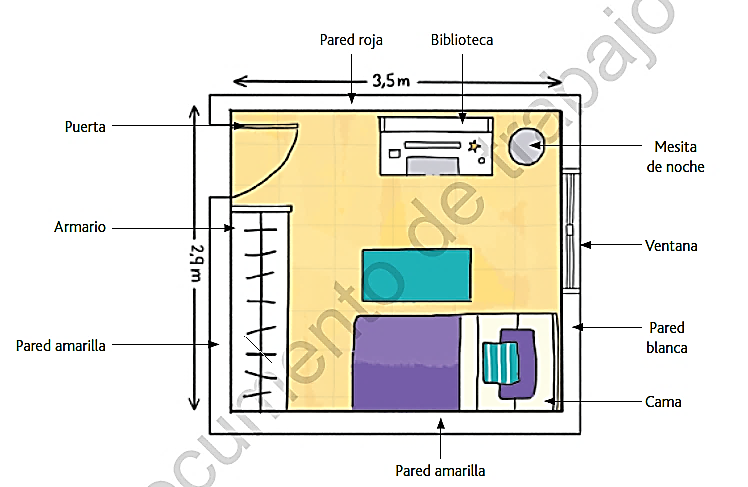 El objetivo de esta sesión es que los niños y niñas se acerquen y profundicen en las nociones de «a la derecha de», «a la izquierda de», «al oriente de», «al norte de», «al sur de», «al occidente de», «detrás de», «enfrente de», entre otras. El docente planteará actividades complementarias, de acuerdo con los aprendizajes que se esperan alcanzar durante este periodo en el área.La anterior propuesta es tomada de: MEN, (2017). Manuales y Cartillas PNLE. Caminos de lectura y escritura ˜ Secuencias didácticas para los grados 2º y 3º” Serie Río de Letras.PREGUNTA GENERADORA, SITUACIÓN PROBLEMA O PROYECTO:Mi habitaciónLa clase comienza exponiendo los dibujos de los cuartos de los estudiantes, conversarán sobre cada uno, sobre los elementos que ubicaron, sus colores y la distribución de estos dentro del cuarto. Al finalizar la charla pegarán los dibujos en el salón. Después de este ejercicio, el docente señalará un lugar de la habitación de un estudiante, como la entrada, con el fin de que los estudiantes describan a partir de allí el cuarto. El ejercicio se puede hacer teniendo como base la habitación del docente, quien la describirá haciendo siempre referencia al dibujo de la misma (si es así, deberá prepararse con antelación), por ejemplo:Mi habitación es pequeña, tiene forma rectangular si se mira desde arriba, la puerta queda en la pared oriental y es de color café, la pared en la que está la puerta es de color amarillo, al igual que la que queda a la derecha de la puerta si me parara en ella y mirara hacia dentro. La pared de la izquierda es roja y la del fondo, es decir, la opuesta a la de la puerta, es blanca. Al entrar a la habitación, en la parte derecha encuentras el armario, y en la parte izquierda la biblioteca. En la pared blanca hay una ventana, al lado de la cual se encuentra la mesita de noche que tiene forma circular y está al pie de la biblioteca. En la esquina, entre la pared amarilla y la blanca, está la cama. Encima de la cama, siempre está vigilante el pequeño Keko, un osito de felpa, que, aunque ustedes no lo crean y a pesar de que sea mayor, cuida todas las noches de mi sueño y me protege de esos seres extraños que dicen que existen.El objetivo de esta sesión es que los niños y niñas se acerquen y profundicen en las nociones de «a la derecha de», «a la izquierda de», «al oriente de», «al norte de», «al sur de», «al occidente de», «detrás de», «enfrente de», entre otras. El docente planteará actividades complementarias, de acuerdo con los aprendizajes que se esperan alcanzar durante este periodo en el área.La anterior propuesta es tomada de: MEN, (2017). Manuales y Cartillas PNLE. Caminos de lectura y escritura ˜ Secuencias didácticas para los grados 2º y 3º” Serie Río de Letras.PREGUNTA GENERADORA, SITUACIÓN PROBLEMA O PROYECTO:Mi habitaciónLa clase comienza exponiendo los dibujos de los cuartos de los estudiantes, conversarán sobre cada uno, sobre los elementos que ubicaron, sus colores y la distribución de estos dentro del cuarto. Al finalizar la charla pegarán los dibujos en el salón. Después de este ejercicio, el docente señalará un lugar de la habitación de un estudiante, como la entrada, con el fin de que los estudiantes describan a partir de allí el cuarto. El ejercicio se puede hacer teniendo como base la habitación del docente, quien la describirá haciendo siempre referencia al dibujo de la misma (si es así, deberá prepararse con antelación), por ejemplo:Mi habitación es pequeña, tiene forma rectangular si se mira desde arriba, la puerta queda en la pared oriental y es de color café, la pared en la que está la puerta es de color amarillo, al igual que la que queda a la derecha de la puerta si me parara en ella y mirara hacia dentro. La pared de la izquierda es roja y la del fondo, es decir, la opuesta a la de la puerta, es blanca. Al entrar a la habitación, en la parte derecha encuentras el armario, y en la parte izquierda la biblioteca. En la pared blanca hay una ventana, al lado de la cual se encuentra la mesita de noche que tiene forma circular y está al pie de la biblioteca. En la esquina, entre la pared amarilla y la blanca, está la cama. Encima de la cama, siempre está vigilante el pequeño Keko, un osito de felpa, que, aunque ustedes no lo crean y a pesar de que sea mayor, cuida todas las noches de mi sueño y me protege de esos seres extraños que dicen que existen.El objetivo de esta sesión es que los niños y niñas se acerquen y profundicen en las nociones de «a la derecha de», «a la izquierda de», «al oriente de», «al norte de», «al sur de», «al occidente de», «detrás de», «enfrente de», entre otras. El docente planteará actividades complementarias, de acuerdo con los aprendizajes que se esperan alcanzar durante este periodo en el área.La anterior propuesta es tomada de: MEN, (2017). Manuales y Cartillas PNLE. Caminos de lectura y escritura ˜ Secuencias didácticas para los grados 2º y 3º” Serie Río de Letras.PREGUNTA GENERADORA, SITUACIÓN PROBLEMA O PROYECTO:Mi habitaciónLa clase comienza exponiendo los dibujos de los cuartos de los estudiantes, conversarán sobre cada uno, sobre los elementos que ubicaron, sus colores y la distribución de estos dentro del cuarto. Al finalizar la charla pegarán los dibujos en el salón. Después de este ejercicio, el docente señalará un lugar de la habitación de un estudiante, como la entrada, con el fin de que los estudiantes describan a partir de allí el cuarto. El ejercicio se puede hacer teniendo como base la habitación del docente, quien la describirá haciendo siempre referencia al dibujo de la misma (si es así, deberá prepararse con antelación), por ejemplo:Mi habitación es pequeña, tiene forma rectangular si se mira desde arriba, la puerta queda en la pared oriental y es de color café, la pared en la que está la puerta es de color amarillo, al igual que la que queda a la derecha de la puerta si me parara en ella y mirara hacia dentro. La pared de la izquierda es roja y la del fondo, es decir, la opuesta a la de la puerta, es blanca. Al entrar a la habitación, en la parte derecha encuentras el armario, y en la parte izquierda la biblioteca. En la pared blanca hay una ventana, al lado de la cual se encuentra la mesita de noche que tiene forma circular y está al pie de la biblioteca. En la esquina, entre la pared amarilla y la blanca, está la cama. Encima de la cama, siempre está vigilante el pequeño Keko, un osito de felpa, que, aunque ustedes no lo crean y a pesar de que sea mayor, cuida todas las noches de mi sueño y me protege de esos seres extraños que dicen que existen.El objetivo de esta sesión es que los niños y niñas se acerquen y profundicen en las nociones de «a la derecha de», «a la izquierda de», «al oriente de», «al norte de», «al sur de», «al occidente de», «detrás de», «enfrente de», entre otras. El docente planteará actividades complementarias, de acuerdo con los aprendizajes que se esperan alcanzar durante este periodo en el área.La anterior propuesta es tomada de: MEN, (2017). Manuales y Cartillas PNLE. Caminos de lectura y escritura ˜ Secuencias didácticas para los grados 2º y 3º” Serie Río de Letras.PREGUNTA GENERADORA, SITUACIÓN PROBLEMA O PROYECTO:Mi habitaciónLa clase comienza exponiendo los dibujos de los cuartos de los estudiantes, conversarán sobre cada uno, sobre los elementos que ubicaron, sus colores y la distribución de estos dentro del cuarto. Al finalizar la charla pegarán los dibujos en el salón. Después de este ejercicio, el docente señalará un lugar de la habitación de un estudiante, como la entrada, con el fin de que los estudiantes describan a partir de allí el cuarto. El ejercicio se puede hacer teniendo como base la habitación del docente, quien la describirá haciendo siempre referencia al dibujo de la misma (si es así, deberá prepararse con antelación), por ejemplo:Mi habitación es pequeña, tiene forma rectangular si se mira desde arriba, la puerta queda en la pared oriental y es de color café, la pared en la que está la puerta es de color amarillo, al igual que la que queda a la derecha de la puerta si me parara en ella y mirara hacia dentro. La pared de la izquierda es roja y la del fondo, es decir, la opuesta a la de la puerta, es blanca. Al entrar a la habitación, en la parte derecha encuentras el armario, y en la parte izquierda la biblioteca. En la pared blanca hay una ventana, al lado de la cual se encuentra la mesita de noche que tiene forma circular y está al pie de la biblioteca. En la esquina, entre la pared amarilla y la blanca, está la cama. Encima de la cama, siempre está vigilante el pequeño Keko, un osito de felpa, que, aunque ustedes no lo crean y a pesar de que sea mayor, cuida todas las noches de mi sueño y me protege de esos seres extraños que dicen que existen.El objetivo de esta sesión es que los niños y niñas se acerquen y profundicen en las nociones de «a la derecha de», «a la izquierda de», «al oriente de», «al norte de», «al sur de», «al occidente de», «detrás de», «enfrente de», entre otras. El docente planteará actividades complementarias, de acuerdo con los aprendizajes que se esperan alcanzar durante este periodo en el área.La anterior propuesta es tomada de: MEN, (2017). Manuales y Cartillas PNLE. Caminos de lectura y escritura ˜ Secuencias didácticas para los grados 2º y 3º” Serie Río de Letras.PREGUNTA GENERADORA, SITUACIÓN PROBLEMA O PROYECTO:Mi habitaciónLa clase comienza exponiendo los dibujos de los cuartos de los estudiantes, conversarán sobre cada uno, sobre los elementos que ubicaron, sus colores y la distribución de estos dentro del cuarto. Al finalizar la charla pegarán los dibujos en el salón. Después de este ejercicio, el docente señalará un lugar de la habitación de un estudiante, como la entrada, con el fin de que los estudiantes describan a partir de allí el cuarto. El ejercicio se puede hacer teniendo como base la habitación del docente, quien la describirá haciendo siempre referencia al dibujo de la misma (si es así, deberá prepararse con antelación), por ejemplo:Mi habitación es pequeña, tiene forma rectangular si se mira desde arriba, la puerta queda en la pared oriental y es de color café, la pared en la que está la puerta es de color amarillo, al igual que la que queda a la derecha de la puerta si me parara en ella y mirara hacia dentro. La pared de la izquierda es roja y la del fondo, es decir, la opuesta a la de la puerta, es blanca. Al entrar a la habitación, en la parte derecha encuentras el armario, y en la parte izquierda la biblioteca. En la pared blanca hay una ventana, al lado de la cual se encuentra la mesita de noche que tiene forma circular y está al pie de la biblioteca. En la esquina, entre la pared amarilla y la blanca, está la cama. Encima de la cama, siempre está vigilante el pequeño Keko, un osito de felpa, que, aunque ustedes no lo crean y a pesar de que sea mayor, cuida todas las noches de mi sueño y me protege de esos seres extraños que dicen que existen.El objetivo de esta sesión es que los niños y niñas se acerquen y profundicen en las nociones de «a la derecha de», «a la izquierda de», «al oriente de», «al norte de», «al sur de», «al occidente de», «detrás de», «enfrente de», entre otras. El docente planteará actividades complementarias, de acuerdo con los aprendizajes que se esperan alcanzar durante este periodo en el área.La anterior propuesta es tomada de: MEN, (2017). Manuales y Cartillas PNLE. Caminos de lectura y escritura ˜ Secuencias didácticas para los grados 2º y 3º” Serie Río de Letras.PREGUNTA GENERADORA, SITUACIÓN PROBLEMA O PROYECTO:Mi habitaciónLa clase comienza exponiendo los dibujos de los cuartos de los estudiantes, conversarán sobre cada uno, sobre los elementos que ubicaron, sus colores y la distribución de estos dentro del cuarto. Al finalizar la charla pegarán los dibujos en el salón. Después de este ejercicio, el docente señalará un lugar de la habitación de un estudiante, como la entrada, con el fin de que los estudiantes describan a partir de allí el cuarto. El ejercicio se puede hacer teniendo como base la habitación del docente, quien la describirá haciendo siempre referencia al dibujo de la misma (si es así, deberá prepararse con antelación), por ejemplo:Mi habitación es pequeña, tiene forma rectangular si se mira desde arriba, la puerta queda en la pared oriental y es de color café, la pared en la que está la puerta es de color amarillo, al igual que la que queda a la derecha de la puerta si me parara en ella y mirara hacia dentro. La pared de la izquierda es roja y la del fondo, es decir, la opuesta a la de la puerta, es blanca. Al entrar a la habitación, en la parte derecha encuentras el armario, y en la parte izquierda la biblioteca. En la pared blanca hay una ventana, al lado de la cual se encuentra la mesita de noche que tiene forma circular y está al pie de la biblioteca. En la esquina, entre la pared amarilla y la blanca, está la cama. Encima de la cama, siempre está vigilante el pequeño Keko, un osito de felpa, que, aunque ustedes no lo crean y a pesar de que sea mayor, cuida todas las noches de mi sueño y me protege de esos seres extraños que dicen que existen.El objetivo de esta sesión es que los niños y niñas se acerquen y profundicen en las nociones de «a la derecha de», «a la izquierda de», «al oriente de», «al norte de», «al sur de», «al occidente de», «detrás de», «enfrente de», entre otras. El docente planteará actividades complementarias, de acuerdo con los aprendizajes que se esperan alcanzar durante este periodo en el área.La anterior propuesta es tomada de: MEN, (2017). Manuales y Cartillas PNLE. Caminos de lectura y escritura ˜ Secuencias didácticas para los grados 2º y 3º” Serie Río de Letras.INDICADORES DE DESEMPEÑOINDICADORES DE DESEMPEÑOINDICADORES DE DESEMPEÑOCOGNITIVOS: Saber ConocerPROCEDIMENTALES: Saber HacerACTITUDINALES: Saber SerUsa algoritmos no convencionales para calcular o estimar el resultado de sumas, restas, multiplicaciones y divisiones entre números naturales, los describe y los justificaReconoce las figuras geométricas según el número de lados. Diferencia los cuerpos geométricos.En dibujos, objetos o espacios reales, identifica posiciones de objetos, de aristas o líneas que son paralelas, verticales o perpendiculares. Identifica resultados posibles o imposibles, según corresponda, en una situación cotidianaConstruye representaciones pictóricas y establece relaciones entre las cantidades involucradas en diferentes fenómenos o situaciones. Compara figuras y cuerpos geométricos y establece relaciones y diferencias entre ambosDescribe desplazamientos a partir de las posiciones de las líneas. Representa líneas y reconoce las diferentes posiciones y la relación entre ellas. Argumenta las diferencias entre las posiciones de las líneas. Diferencia situaciones cotidianas cuyo resultado puede ser incierto de aquellas cuyo resultado es conocido o seguro.Predice la ocurrencia o no de eventos cotidianos basado en sus observaciones.EJES CURRICULARESCONTENIDOSSEMANASPENSAMIENTO NUMÉRICOLa divisióndivisión como sustracciones sucesivas división exacta e inexacta  Mitad, tercera parte y cuartorelación entre multiplicación y división1 a 13PENSAMIENTO ESPACIALFormaReconocimiento de líneas curvas y rectas y de caras planas en objetos•	Líneas rectas y curvas•	Líneas verticales y horizontales•	Líneas rectas perpendiculares y paralelas•	Caras planas en objetosConstrucción de figuras geométricas simples bidimensionales y tridimensionales•	Construcción de figuras planas•	Clasificación de figuras según su número de lados.•	Construcción de sólidos geométricos con plantillasIntroducción a giros de media vuelta y vuelta•	Giro y medio giro•	Clasificación de triángulosPosiciónDescripción de posiciones utilizando direcciones de unidades de desplazamiento1 a 13PENSAMIENTO ALEATORIONociones básicas de probabilidadSucesos que dependen del azarEventos segurosEventos imposiblesCRITERIOS DE EVALUACIÓNEvaluación final del áreaActividades y talleres de claseEvaluación final del áreaActividades y talleres de claseÁREA: MatemáticasASIGNATURA MatemáticasGRADO:TerceroAÑO:  2018	I.H.S: 5EDUCADORA: Linta TorresÁREA: MatemáticasASIGNATURA MatemáticasGRADO:TerceroPERIODO: 1I.H.S: 5EDUCADORA: Linta TorresESTÁNDARESPENSAMIENTO ALEATORIO• Resuelvo y formulo preguntas que requieran para su solución coleccionar y analizar datos del entorno próximo.NUMÉRICO:• Reconozco propiedades de los números (ser par, ser impar, etc.) y relaciones entre ellos (ser mayor que, ser menor que, ser múltiplo de, ser divisible por, etc.) en diferentes contextos.• Resuelvo y formulo problemas en situaciones aditivas de composición y de transformación. Uso diversas estrategias de cálculo (especialmente cálculo mental) y de estimación para resolver problemas en situaciones aditivas y multiplicativas.• Identifico, si a la luz de los datos de un problema, los resultados obtenidos son o no razonables.• Identifico regularidades y propiedades de los números utilizando diferentes instrumentos de cálculo (calculadoras, ábacos, bloques multibase, etc.).VARIACIONALDescribo cualitativamente situaciones de cambio y variación utilizando el lenguaje natural, dibujos y gráficas.Reconozco y genero equivalencias entre expresiones numéricas y describo cómo cambian los símbolos, aunque el valor siga igual.Construyo secuencias numéricas y geométricas utilizando propiedades de los números y de las figuras geométricas.DBA 1, 2, 3,8 Y 10Interpreta, formula y resuelve problemas aditivos de composición, transformación y comparación en diferentes contextos; y multiplicativos, directos e inversos, en diferentes contextos.Propone, desarrolla y justifica estrategias para hacer estimaciones y cálculos con operaciones básicas en la solución de problemas.Describe y representa los aspectos que cambian y permanecen constantes en secuencias y en otras situaciones de variación.10) Lee e interpreta información contenida en tablas de frecuencia, gráficos de barras y/o pictogramas con escala, para formular y resolver preguntas de situaciones de su entorno.ESTÁNDARESPENSAMIENTO ALEATORIO• Resuelvo y formulo preguntas que requieran para su solución coleccionar y analizar datos del entorno próximo.NUMÉRICO:• Reconozco propiedades de los números (ser par, ser impar, etc.) y relaciones entre ellos (ser mayor que, ser menor que, ser múltiplo de, ser divisible por, etc.) en diferentes contextos.• Resuelvo y formulo problemas en situaciones aditivas de composición y de transformación. Uso diversas estrategias de cálculo (especialmente cálculo mental) y de estimación para resolver problemas en situaciones aditivas y multiplicativas.• Identifico, si a la luz de los datos de un problema, los resultados obtenidos son o no razonables.• Identifico regularidades y propiedades de los números utilizando diferentes instrumentos de cálculo (calculadoras, ábacos, bloques multibase, etc.).VARIACIONALDescribo cualitativamente situaciones de cambio y variación utilizando el lenguaje natural, dibujos y gráficas.Reconozco y genero equivalencias entre expresiones numéricas y describo cómo cambian los símbolos, aunque el valor siga igual.Construyo secuencias numéricas y geométricas utilizando propiedades de los números y de las figuras geométricas.DBA 1, 2, 3,8 Y 10Interpreta, formula y resuelve problemas aditivos de composición, transformación y comparación en diferentes contextos; y multiplicativos, directos e inversos, en diferentes contextos.Propone, desarrolla y justifica estrategias para hacer estimaciones y cálculos con operaciones básicas en la solución de problemas.Describe y representa los aspectos que cambian y permanecen constantes en secuencias y en otras situaciones de variación.10) Lee e interpreta información contenida en tablas de frecuencia, gráficos de barras y/o pictogramas con escala, para formular y resolver preguntas de situaciones de su entorno.ESTÁNDARESPENSAMIENTO ALEATORIO• Resuelvo y formulo preguntas que requieran para su solución coleccionar y analizar datos del entorno próximo.NUMÉRICO:• Reconozco propiedades de los números (ser par, ser impar, etc.) y relaciones entre ellos (ser mayor que, ser menor que, ser múltiplo de, ser divisible por, etc.) en diferentes contextos.• Resuelvo y formulo problemas en situaciones aditivas de composición y de transformación. Uso diversas estrategias de cálculo (especialmente cálculo mental) y de estimación para resolver problemas en situaciones aditivas y multiplicativas.• Identifico, si a la luz de los datos de un problema, los resultados obtenidos son o no razonables.• Identifico regularidades y propiedades de los números utilizando diferentes instrumentos de cálculo (calculadoras, ábacos, bloques multibase, etc.).VARIACIONALDescribo cualitativamente situaciones de cambio y variación utilizando el lenguaje natural, dibujos y gráficas.Reconozco y genero equivalencias entre expresiones numéricas y describo cómo cambian los símbolos, aunque el valor siga igual.Construyo secuencias numéricas y geométricas utilizando propiedades de los números y de las figuras geométricas.DBA 1, 2, 3,8 Y 10Interpreta, formula y resuelve problemas aditivos de composición, transformación y comparación en diferentes contextos; y multiplicativos, directos e inversos, en diferentes contextos.Propone, desarrolla y justifica estrategias para hacer estimaciones y cálculos con operaciones básicas en la solución de problemas.Describe y representa los aspectos que cambian y permanecen constantes en secuencias y en otras situaciones de variación.10) Lee e interpreta información contenida en tablas de frecuencia, gráficos de barras y/o pictogramas con escala, para formular y resolver preguntas de situaciones de su entorno.ESTÁNDARESPENSAMIENTO ALEATORIO• Resuelvo y formulo preguntas que requieran para su solución coleccionar y analizar datos del entorno próximo.NUMÉRICO:• Reconozco propiedades de los números (ser par, ser impar, etc.) y relaciones entre ellos (ser mayor que, ser menor que, ser múltiplo de, ser divisible por, etc.) en diferentes contextos.• Resuelvo y formulo problemas en situaciones aditivas de composición y de transformación. Uso diversas estrategias de cálculo (especialmente cálculo mental) y de estimación para resolver problemas en situaciones aditivas y multiplicativas.• Identifico, si a la luz de los datos de un problema, los resultados obtenidos son o no razonables.• Identifico regularidades y propiedades de los números utilizando diferentes instrumentos de cálculo (calculadoras, ábacos, bloques multibase, etc.).VARIACIONALDescribo cualitativamente situaciones de cambio y variación utilizando el lenguaje natural, dibujos y gráficas.Reconozco y genero equivalencias entre expresiones numéricas y describo cómo cambian los símbolos, aunque el valor siga igual.Construyo secuencias numéricas y geométricas utilizando propiedades de los números y de las figuras geométricas.DBA 1, 2, 3,8 Y 10Interpreta, formula y resuelve problemas aditivos de composición, transformación y comparación en diferentes contextos; y multiplicativos, directos e inversos, en diferentes contextos.Propone, desarrolla y justifica estrategias para hacer estimaciones y cálculos con operaciones básicas en la solución de problemas.Describe y representa los aspectos que cambian y permanecen constantes en secuencias y en otras situaciones de variación.10) Lee e interpreta información contenida en tablas de frecuencia, gráficos de barras y/o pictogramas con escala, para formular y resolver preguntas de situaciones de su entorno.ESTÁNDARESPENSAMIENTO ALEATORIO• Resuelvo y formulo preguntas que requieran para su solución coleccionar y analizar datos del entorno próximo.NUMÉRICO:• Reconozco propiedades de los números (ser par, ser impar, etc.) y relaciones entre ellos (ser mayor que, ser menor que, ser múltiplo de, ser divisible por, etc.) en diferentes contextos.• Resuelvo y formulo problemas en situaciones aditivas de composición y de transformación. Uso diversas estrategias de cálculo (especialmente cálculo mental) y de estimación para resolver problemas en situaciones aditivas y multiplicativas.• Identifico, si a la luz de los datos de un problema, los resultados obtenidos son o no razonables.• Identifico regularidades y propiedades de los números utilizando diferentes instrumentos de cálculo (calculadoras, ábacos, bloques multibase, etc.).VARIACIONALDescribo cualitativamente situaciones de cambio y variación utilizando el lenguaje natural, dibujos y gráficas.Reconozco y genero equivalencias entre expresiones numéricas y describo cómo cambian los símbolos, aunque el valor siga igual.Construyo secuencias numéricas y geométricas utilizando propiedades de los números y de las figuras geométricas.DBA 1, 2, 3,8 Y 10Interpreta, formula y resuelve problemas aditivos de composición, transformación y comparación en diferentes contextos; y multiplicativos, directos e inversos, en diferentes contextos.Propone, desarrolla y justifica estrategias para hacer estimaciones y cálculos con operaciones básicas en la solución de problemas.Describe y representa los aspectos que cambian y permanecen constantes en secuencias y en otras situaciones de variación.10) Lee e interpreta información contenida en tablas de frecuencia, gráficos de barras y/o pictogramas con escala, para formular y resolver preguntas de situaciones de su entorno.COMPETENCIASComunicaciónRazonamientoResolución de problemasPREGUNTA GENERADORA, SITUACIÓN PROBLEMA O PROYECTO:¿Existen los números?Se retomará como motivo de la situación problema para este periodo la lectura del apartado «¿Existen los números?» de Viaje al país de los números, en el cual Kaliza está muy preocupada por toda la información recibida y en el cual se habla de los números como representaciones, que a su vez representamos con símbolos. Se explicará que los símbolos representan la cantidad de algo o permiten enumerar objetos, estos símbolos son asimilados por diferentes comunidades y a partir de ellos se puede sumar, restar, multiplicar y dividir siguiendo algunas reglas básicas.PREGUNTA GENERADORA, SITUACIÓN PROBLEMA O PROYECTO:¿Existen los números?Se retomará como motivo de la situación problema para este periodo la lectura del apartado «¿Existen los números?» de Viaje al país de los números, en el cual Kaliza está muy preocupada por toda la información recibida y en el cual se habla de los números como representaciones, que a su vez representamos con símbolos. Se explicará que los símbolos representan la cantidad de algo o permiten enumerar objetos, estos símbolos son asimilados por diferentes comunidades y a partir de ellos se puede sumar, restar, multiplicar y dividir siguiendo algunas reglas básicas.PREGUNTA GENERADORA, SITUACIÓN PROBLEMA O PROYECTO:¿Existen los números?Se retomará como motivo de la situación problema para este periodo la lectura del apartado «¿Existen los números?» de Viaje al país de los números, en el cual Kaliza está muy preocupada por toda la información recibida y en el cual se habla de los números como representaciones, que a su vez representamos con símbolos. Se explicará que los símbolos representan la cantidad de algo o permiten enumerar objetos, estos símbolos son asimilados por diferentes comunidades y a partir de ellos se puede sumar, restar, multiplicar y dividir siguiendo algunas reglas básicas.PREGUNTA GENERADORA, SITUACIÓN PROBLEMA O PROYECTO:¿Existen los números?Se retomará como motivo de la situación problema para este periodo la lectura del apartado «¿Existen los números?» de Viaje al país de los números, en el cual Kaliza está muy preocupada por toda la información recibida y en el cual se habla de los números como representaciones, que a su vez representamos con símbolos. Se explicará que los símbolos representan la cantidad de algo o permiten enumerar objetos, estos símbolos son asimilados por diferentes comunidades y a partir de ellos se puede sumar, restar, multiplicar y dividir siguiendo algunas reglas básicas.PREGUNTA GENERADORA, SITUACIÓN PROBLEMA O PROYECTO:¿Existen los números?Se retomará como motivo de la situación problema para este periodo la lectura del apartado «¿Existen los números?» de Viaje al país de los números, en el cual Kaliza está muy preocupada por toda la información recibida y en el cual se habla de los números como representaciones, que a su vez representamos con símbolos. Se explicará que los símbolos representan la cantidad de algo o permiten enumerar objetos, estos símbolos son asimilados por diferentes comunidades y a partir de ellos se puede sumar, restar, multiplicar y dividir siguiendo algunas reglas básicas.PREGUNTA GENERADORA, SITUACIÓN PROBLEMA O PROYECTO:¿Existen los números?Se retomará como motivo de la situación problema para este periodo la lectura del apartado «¿Existen los números?» de Viaje al país de los números, en el cual Kaliza está muy preocupada por toda la información recibida y en el cual se habla de los números como representaciones, que a su vez representamos con símbolos. Se explicará que los símbolos representan la cantidad de algo o permiten enumerar objetos, estos símbolos son asimilados por diferentes comunidades y a partir de ellos se puede sumar, restar, multiplicar y dividir siguiendo algunas reglas básicas.INDICADORES DE DESEMPEÑOINDICADORES DE DESEMPEÑOINDICADORES DE DESEMPEÑOCOGNITIVOS: Saber ConocerPROCEDIMENTALES: Saber HacerACTITUDINALES: Saber SerReconoce el uso de las operaciones para calcular la medida (compuesta) de diferentes objetos de su entorno. Describe de manera cualitativa situaciones de cambio y variación utilizando lenguaje natural, gestos, dibujos y gráficas. Encuentra y representa generalidades y valida sus hallazgos de acuerdo con el contexto.Identifica las características de la población y halla su tamaño a partir de diferentes representaciones estadísticas. Construye tablas y gráficos que representan los datos a partir de la información dada.Identifica la moda a partir de datos que se presentan en gráficos y tablas.Construye diagramas para representar las relaciones observadas entre las cantidades presentes en una situación. Resuelve problemas aditivos (suma o resta) y multiplicativos (multiplicación o división) de composición de medida y de conteo. Propone estrategias para calcular el número de combinaciones posibles de un conjunto de atributos. Analiza los resultados ofrecidos por el cálculo matemático e identifica las condiciones bajo las cuales ese resultado es o no plausible.Utiliza las propiedades de las operaciones y del Sistema de Numeración Decimal para justificar acciones como: descomposición de números, completar hasta la decena más cercana, duplicar, cambiar la posición, multiplicar abreviadamente por múltiplos de 10, entre otros. Construye secuencias numéricas y geométricas utilizando propiedades de los números y de las figuras geométricas. Compara la información representada en diferentes tablas y gráficos para formular y responder preguntas.Argumenta cuáles atributos de los objetos pueden ser medidos mediante la comparación directa con una unidad y cuáles pueden ser calculados con algunas operaciones entre números Analiza e interpreta información que ofrecen las tablas y los gráficos de acuerdo con el contexto. EJES CURRICULARESCONTENIDOSSEMANASPENSAMIENTO NUMÉRICOPENSAMIENTO NUMÉRICONúmeros, representaciones y usosLos números en el intervalo numérico de cero (0) a 1.000.000Unidades y decenas de mil, centenas de mil y millonesRelaciones de orden y multiplicativas Orden de números naturales, repaso de las tablas de multiplicar, multiplicación por una cifra, multiplicación por dos o más cifras, la división y sus términos, divisor de una cifra y divisor de dos cifrasNúmeros pares e imparesOperaciones Suma y resta en problemas de dos etapas y situaciones de cambio, combinación y comparaciónAdición y sustracción de números naturalesRedondeo y estimación de resultados de sumas y restas1 a 13PENSAMIENTO VARIACIONALExpresiones numéricasRelación de igualdad en situaciones aditivas de seis (6) dígitos o multiplicativos con dos (2) dígitos (Igualdades y ecuaciones)Patrones y variacionesPatrones aditivos y multiplicativos para generar o continuar secuencias numéricas.Secuencias con patrón aditivo y secuencias con patrón multiplicativoEl cambio y la VariaciónDescripción cualitativa de situaciones de cambio y variación1 a 13PENSAMIENTO ALEATORIODATOSRegularidades y tendencias de un conjunto de datosModa y promedio de un conjunto de datosRepresentación de datos con tablas de frecuencia Diagramas de barras Pictogramas en la escala 1:1001 a 13CRITERIOS DE EVALUACIÓNEvaluación final del áreaActividades y talleres de claseParticipación en las actividades de aula.Talleres en clase individual y en parejasTrabajo en equiposTareas y consultasPruebas tipo saber - Evaluación de competencias.Representaciones pictóricasEvaluación final del áreaActividades y talleres de claseParticipación en las actividades de aula.Talleres en clase individual y en parejasTrabajo en equiposTareas y consultasPruebas tipo saber - Evaluación de competencias.Representaciones pictóricasÁREA: MatemáticasASIGNATURA  Matemáticas GRADO	TerceroAÑO:  2018	I.H.S: 5EDUCADORA: Linta TorresÁREA: MatemáticasASIGNATURA  Matemáticas GRADO	TerceroPERIODO: 2I.H.S: 5EDUCADORA: Linta TorresESTÁNDARESMÉTRICORealizo estimaciones de medidas requeridas en la resolución de problemas relativos particularmente a la vida social, económica y de las ciencias.• Reconozco el uso de las magnitudes y sus unidades de medida en situaciones aditivas y multiplicativas.NUMÉRICO:• Describo situaciones de medición utilizando fracciones comunes.VARIACIONALDescribo cualitativamente situaciones de cambio y variación utilizando el lenguaje natural, dibujos y gráficas.Reconozco y genero equivalencias entre expresiones numéricas y describo cómo cambian los símbolos, aunque el valor siga igual.Construyo secuencias numéricas y geométricas utilizando propiedades de los números y de las figuras geométricas.DBA 3, 4 y 5(3)	Establece comparaciones entre cantidades y expresiones que involucran operaciones y relaciones aditivas y multiplicativas y sus representaciones numéricas.(4) Describe y argumenta posibles relaciones entre los valores del área y el perímetro de figuras planas (especialmente cuadriláteros).(5) Realiza estimaciones y mediciones de volumen, capacidad, longitud, área, peso de objetos o la duración de eventos como parte del proceso para resolver diferentes problemas.ESTÁNDARESMÉTRICORealizo estimaciones de medidas requeridas en la resolución de problemas relativos particularmente a la vida social, económica y de las ciencias.• Reconozco el uso de las magnitudes y sus unidades de medida en situaciones aditivas y multiplicativas.NUMÉRICO:• Describo situaciones de medición utilizando fracciones comunes.VARIACIONALDescribo cualitativamente situaciones de cambio y variación utilizando el lenguaje natural, dibujos y gráficas.Reconozco y genero equivalencias entre expresiones numéricas y describo cómo cambian los símbolos, aunque el valor siga igual.Construyo secuencias numéricas y geométricas utilizando propiedades de los números y de las figuras geométricas.DBA 3, 4 y 5(3)	Establece comparaciones entre cantidades y expresiones que involucran operaciones y relaciones aditivas y multiplicativas y sus representaciones numéricas.(4) Describe y argumenta posibles relaciones entre los valores del área y el perímetro de figuras planas (especialmente cuadriláteros).(5) Realiza estimaciones y mediciones de volumen, capacidad, longitud, área, peso de objetos o la duración de eventos como parte del proceso para resolver diferentes problemas.ESTÁNDARESMÉTRICORealizo estimaciones de medidas requeridas en la resolución de problemas relativos particularmente a la vida social, económica y de las ciencias.• Reconozco el uso de las magnitudes y sus unidades de medida en situaciones aditivas y multiplicativas.NUMÉRICO:• Describo situaciones de medición utilizando fracciones comunes.VARIACIONALDescribo cualitativamente situaciones de cambio y variación utilizando el lenguaje natural, dibujos y gráficas.Reconozco y genero equivalencias entre expresiones numéricas y describo cómo cambian los símbolos, aunque el valor siga igual.Construyo secuencias numéricas y geométricas utilizando propiedades de los números y de las figuras geométricas.DBA 3, 4 y 5(3)	Establece comparaciones entre cantidades y expresiones que involucran operaciones y relaciones aditivas y multiplicativas y sus representaciones numéricas.(4) Describe y argumenta posibles relaciones entre los valores del área y el perímetro de figuras planas (especialmente cuadriláteros).(5) Realiza estimaciones y mediciones de volumen, capacidad, longitud, área, peso de objetos o la duración de eventos como parte del proceso para resolver diferentes problemas.ESTÁNDARESMÉTRICORealizo estimaciones de medidas requeridas en la resolución de problemas relativos particularmente a la vida social, económica y de las ciencias.• Reconozco el uso de las magnitudes y sus unidades de medida en situaciones aditivas y multiplicativas.NUMÉRICO:• Describo situaciones de medición utilizando fracciones comunes.VARIACIONALDescribo cualitativamente situaciones de cambio y variación utilizando el lenguaje natural, dibujos y gráficas.Reconozco y genero equivalencias entre expresiones numéricas y describo cómo cambian los símbolos, aunque el valor siga igual.Construyo secuencias numéricas y geométricas utilizando propiedades de los números y de las figuras geométricas.DBA 3, 4 y 5(3)	Establece comparaciones entre cantidades y expresiones que involucran operaciones y relaciones aditivas y multiplicativas y sus representaciones numéricas.(4) Describe y argumenta posibles relaciones entre los valores del área y el perímetro de figuras planas (especialmente cuadriláteros).(5) Realiza estimaciones y mediciones de volumen, capacidad, longitud, área, peso de objetos o la duración de eventos como parte del proceso para resolver diferentes problemas.ESTÁNDARESMÉTRICORealizo estimaciones de medidas requeridas en la resolución de problemas relativos particularmente a la vida social, económica y de las ciencias.• Reconozco el uso de las magnitudes y sus unidades de medida en situaciones aditivas y multiplicativas.NUMÉRICO:• Describo situaciones de medición utilizando fracciones comunes.VARIACIONALDescribo cualitativamente situaciones de cambio y variación utilizando el lenguaje natural, dibujos y gráficas.Reconozco y genero equivalencias entre expresiones numéricas y describo cómo cambian los símbolos, aunque el valor siga igual.Construyo secuencias numéricas y geométricas utilizando propiedades de los números y de las figuras geométricas.DBA 3, 4 y 5(3)	Establece comparaciones entre cantidades y expresiones que involucran operaciones y relaciones aditivas y multiplicativas y sus representaciones numéricas.(4) Describe y argumenta posibles relaciones entre los valores del área y el perímetro de figuras planas (especialmente cuadriláteros).(5) Realiza estimaciones y mediciones de volumen, capacidad, longitud, área, peso de objetos o la duración de eventos como parte del proceso para resolver diferentes problemas.COMPETENCIASComunicaciónRazonamientoResolución de problemasPREGUNTA GENERADORA, SITUACIÓN PROBLEMA O PROYECTO: Mi barrioEmpleando los conceptos métricos plasmar a escala el barrio donde vivenPREGUNTA GENERADORA, SITUACIÓN PROBLEMA O PROYECTO: Mi barrioEmpleando los conceptos métricos plasmar a escala el barrio donde vivenPREGUNTA GENERADORA, SITUACIÓN PROBLEMA O PROYECTO: Mi barrioEmpleando los conceptos métricos plasmar a escala el barrio donde vivenPREGUNTA GENERADORA, SITUACIÓN PROBLEMA O PROYECTO: Mi barrioEmpleando los conceptos métricos plasmar a escala el barrio donde vivenPREGUNTA GENERADORA, SITUACIÓN PROBLEMA O PROYECTO: Mi barrioEmpleando los conceptos métricos plasmar a escala el barrio donde vivenPREGUNTA GENERADORA, SITUACIÓN PROBLEMA O PROYECTO: Mi barrioEmpleando los conceptos métricos plasmar a escala el barrio donde vivenINDICADORES DE DESEMPEÑOINDICADORES DE DESEMPEÑOINDICADORES DE DESEMPEÑOCOGNITIVOS: Saber ConocerPROCEDIMENTALES: Saber HacerACTITUDINALES: Saber SerToma decisiones sobre la magnitud a medir (área o longitud) según la necesidad de una situación. Realiza recubrimientos de superficies con diferentes figuras planas. Mide y calcula el área y el perímetro de un rectángulo y expresa el resultado en unidades apropiadas según el caso. Explica cómo figuras de igual perímetro pueden tener diferente áreaUtiliza las razones y fracciones como una manera de establecer comparaciones entre dos cantidades. Propone ejemplos de cantidades que se relacionan entre sí según correspondan a una fracción dada. Utiliza fracciones para expresar la relación de “el todo” con algunas de sus “partes”, asimismo diferencia este tipo de relación de otras como las relaciones de equivalencia (igualdad) y de orden (mayor que y menor que).Compara objetos según su longitud, área, capacidad, volumen, etc.Hace estimaciones de longitud, área, volumen, peso y tiempo según su necesidad en la situación. Hace estimaciones de volumen, área y longitud en presencia de los objetos y los instrumentos de medida y en ausencia de ellos. Empaca objetos en cajas y recipientes variados y calcula la cantidad que podría caber; para ello tiene en cuenta la forma y volumen de los objetos a empacar y la capacidad del recipiente en el que se empaca. Realiza mediciones de un mismo objeto con otros de diferente tamaño y establece equivalencias entre ellas. Relaciona objetos de su entorno con formas bidimensionales y tridimensionales, nombra y describe sus elementos. Clasifica y representa formas bidimensionales y tridimensionales tomando en cuenta sus características geométricas comunes y describe el criterio utilizado. Interpreta, compara y justifica propiedades de formas bidimensionales y tridimensionales.Localiza objetos o personas a partir de la descripción o representación de una trayectoria y construye representaciones pictóricas para describir sus relaciones. Identifica y describe patrones de movimiento de figuras bidimensionales que se asocian con transformaciones como: reflexiones, traslaciones y rotaciones de figuras.Identifica las propiedades de los objetos que se conservan y las que varían cuando se realizan este tipo de transformaciones.Plantea y resuelve situaciones en las que se requiere analizar las transformaciones de diferentes figuras en el plano.EJES CURRICULARESCONTENIDOSSEMANASPENSAMIENTO NUMÉRICONúmeros, representaciones y usosIntroducción a los fraccionarios como relación parte todo (colecciones y magnitudes), representaciones gráficas rectangularesRepresentación de fracciones, fracción de un conjunto, y fracción como medidaEquivalencia de fraccionesComparación de fracciones unitarias o con denominadores igualesOperaciones Suma y resta en problemas de fracciones con denominadores iguales (homogéneas)1 a 13PENSAMIENTO MÉTRICOComparación de áreas de figuras planas con recubrimientos (centímetro cuadrado)Perímetros de polígonosMedición de longitud, masa, tiempo, y capacidad con medidas estándarMedición de volumen con unidades no estándar.Comparación de ángulos (ángulos y clases)Conversiones (problemas multiplicativos) de unidades de medida de tiempo con años, meses, semanas, días, horas, minutos y segundos.Instrumentos de medida1 a 13CRITERIOS DE EVALUACIÓNEvaluación final del áreaActividades y talleres de claseParticipación en las actividades de aula.Talleres en clase individual y en parejasTrabajo en equiposTareas y consultasPruebas tipo saber - Evaluación de competencias.Representaciones pictóricasEvaluación final del áreaActividades y talleres de claseParticipación en las actividades de aula.Talleres en clase individual y en parejasTrabajo en equiposTareas y consultasPruebas tipo saber - Evaluación de competencias.Representaciones pictóricasÁREA: MatemáticasASIGNATURA  Matemáticas GRADO	TerceroAÑO:  2018	I.H.S: 5EDUCADORA: Linta TorresÁREA: MatemáticasASIGNATURA  Matemáticas GRADO	TerceroPERIODO: 3I.H.S: 5EDUCADORA: Linta TorresESTÁNDARESPENSAMIENTO ALEATORIOExplico –desde mi experiencia– la posibilidad o imposibilidad de ocurrencia de eventos cotidianos.• Predigo si la posibilidad de ocurrencia de un evento es mayor que la de otro.ESPACIAL:Reconozco y aplico traslaciones y giros sobre una figura.• Reconozco y valoro simetrías en distintos aspectos del arte y el diseño.• Reconozco congruencia y semejanza entre fi guras (ampliar, reducir).• Realizo construcciones y diseños utilizando cuerpos y figuras geométricas tridimensionales y dibujos o figuras geométricas bidimensionales.• Desarrollo habilidades para relacionar dirección, distancia y posición en el espacio.DBA  9, 10 Y 11(6) Describe y representa formas bidimensionales y tridimensionales de acuerdo con las propiedades geométricas.(7) Formula y resuelve problemas que se relacionan con la posición, la dirección y el movimiento de objetos en el entorno.(9) Argumenta sobre situaciones numéricas, geométricas y enunciados verbales en los que aparecen datos desconocidos para definir sus posibles valores según el contexto. (11) Plantea y resuelve preguntas sobre la posibilidad de ocurrencia de situaciones aleatorias cotidianas y cuantifica la posibilidad de ocurrencia de eventos simples en una escala cualitativa (mayor, menor e igual).ESTÁNDARESPENSAMIENTO ALEATORIOExplico –desde mi experiencia– la posibilidad o imposibilidad de ocurrencia de eventos cotidianos.• Predigo si la posibilidad de ocurrencia de un evento es mayor que la de otro.ESPACIAL:Reconozco y aplico traslaciones y giros sobre una figura.• Reconozco y valoro simetrías en distintos aspectos del arte y el diseño.• Reconozco congruencia y semejanza entre fi guras (ampliar, reducir).• Realizo construcciones y diseños utilizando cuerpos y figuras geométricas tridimensionales y dibujos o figuras geométricas bidimensionales.• Desarrollo habilidades para relacionar dirección, distancia y posición en el espacio.DBA  9, 10 Y 11(6) Describe y representa formas bidimensionales y tridimensionales de acuerdo con las propiedades geométricas.(7) Formula y resuelve problemas que se relacionan con la posición, la dirección y el movimiento de objetos en el entorno.(9) Argumenta sobre situaciones numéricas, geométricas y enunciados verbales en los que aparecen datos desconocidos para definir sus posibles valores según el contexto. (11) Plantea y resuelve preguntas sobre la posibilidad de ocurrencia de situaciones aleatorias cotidianas y cuantifica la posibilidad de ocurrencia de eventos simples en una escala cualitativa (mayor, menor e igual).ESTÁNDARESPENSAMIENTO ALEATORIOExplico –desde mi experiencia– la posibilidad o imposibilidad de ocurrencia de eventos cotidianos.• Predigo si la posibilidad de ocurrencia de un evento es mayor que la de otro.ESPACIAL:Reconozco y aplico traslaciones y giros sobre una figura.• Reconozco y valoro simetrías en distintos aspectos del arte y el diseño.• Reconozco congruencia y semejanza entre fi guras (ampliar, reducir).• Realizo construcciones y diseños utilizando cuerpos y figuras geométricas tridimensionales y dibujos o figuras geométricas bidimensionales.• Desarrollo habilidades para relacionar dirección, distancia y posición en el espacio.DBA  9, 10 Y 11(6) Describe y representa formas bidimensionales y tridimensionales de acuerdo con las propiedades geométricas.(7) Formula y resuelve problemas que se relacionan con la posición, la dirección y el movimiento de objetos en el entorno.(9) Argumenta sobre situaciones numéricas, geométricas y enunciados verbales en los que aparecen datos desconocidos para definir sus posibles valores según el contexto. (11) Plantea y resuelve preguntas sobre la posibilidad de ocurrencia de situaciones aleatorias cotidianas y cuantifica la posibilidad de ocurrencia de eventos simples en una escala cualitativa (mayor, menor e igual).ESTÁNDARESPENSAMIENTO ALEATORIOExplico –desde mi experiencia– la posibilidad o imposibilidad de ocurrencia de eventos cotidianos.• Predigo si la posibilidad de ocurrencia de un evento es mayor que la de otro.ESPACIAL:Reconozco y aplico traslaciones y giros sobre una figura.• Reconozco y valoro simetrías en distintos aspectos del arte y el diseño.• Reconozco congruencia y semejanza entre fi guras (ampliar, reducir).• Realizo construcciones y diseños utilizando cuerpos y figuras geométricas tridimensionales y dibujos o figuras geométricas bidimensionales.• Desarrollo habilidades para relacionar dirección, distancia y posición en el espacio.DBA  9, 10 Y 11(6) Describe y representa formas bidimensionales y tridimensionales de acuerdo con las propiedades geométricas.(7) Formula y resuelve problemas que se relacionan con la posición, la dirección y el movimiento de objetos en el entorno.(9) Argumenta sobre situaciones numéricas, geométricas y enunciados verbales en los que aparecen datos desconocidos para definir sus posibles valores según el contexto. (11) Plantea y resuelve preguntas sobre la posibilidad de ocurrencia de situaciones aleatorias cotidianas y cuantifica la posibilidad de ocurrencia de eventos simples en una escala cualitativa (mayor, menor e igual).ESTÁNDARESPENSAMIENTO ALEATORIOExplico –desde mi experiencia– la posibilidad o imposibilidad de ocurrencia de eventos cotidianos.• Predigo si la posibilidad de ocurrencia de un evento es mayor que la de otro.ESPACIAL:Reconozco y aplico traslaciones y giros sobre una figura.• Reconozco y valoro simetrías en distintos aspectos del arte y el diseño.• Reconozco congruencia y semejanza entre fi guras (ampliar, reducir).• Realizo construcciones y diseños utilizando cuerpos y figuras geométricas tridimensionales y dibujos o figuras geométricas bidimensionales.• Desarrollo habilidades para relacionar dirección, distancia y posición en el espacio.DBA  9, 10 Y 11(6) Describe y representa formas bidimensionales y tridimensionales de acuerdo con las propiedades geométricas.(7) Formula y resuelve problemas que se relacionan con la posición, la dirección y el movimiento de objetos en el entorno.(9) Argumenta sobre situaciones numéricas, geométricas y enunciados verbales en los que aparecen datos desconocidos para definir sus posibles valores según el contexto. (11) Plantea y resuelve preguntas sobre la posibilidad de ocurrencia de situaciones aleatorias cotidianas y cuantifica la posibilidad de ocurrencia de eventos simples en una escala cualitativa (mayor, menor e igual).COMPETENCIASComunicaciónRazonamientoResolución de problemasPREGUNTA GENERADORA, SITUACIÓN PROBLEMA O PROYECTO: Las formas y probabilidad en la vida cotidianaEmpleando los conceptos espaciales y de probabilidad en la vida cotidianaPREGUNTA GENERADORA, SITUACIÓN PROBLEMA O PROYECTO: Las formas y probabilidad en la vida cotidianaEmpleando los conceptos espaciales y de probabilidad en la vida cotidianaPREGUNTA GENERADORA, SITUACIÓN PROBLEMA O PROYECTO: Las formas y probabilidad en la vida cotidianaEmpleando los conceptos espaciales y de probabilidad en la vida cotidianaPREGUNTA GENERADORA, SITUACIÓN PROBLEMA O PROYECTO: Las formas y probabilidad en la vida cotidianaEmpleando los conceptos espaciales y de probabilidad en la vida cotidianaPREGUNTA GENERADORA, SITUACIÓN PROBLEMA O PROYECTO: Las formas y probabilidad en la vida cotidianaEmpleando los conceptos espaciales y de probabilidad en la vida cotidianaPREGUNTA GENERADORA, SITUACIÓN PROBLEMA O PROYECTO: Las formas y probabilidad en la vida cotidianaEmpleando los conceptos espaciales y de probabilidad en la vida cotidianaINDICADORES DE DESEMPEÑOINDICADORES DE DESEMPEÑOINDICADORES DE DESEMPEÑOCOGNITIVOS: Saber ConocerPROCEDIMENTALES: Saber HacerACTITUDINALES: Saber SerPropone soluciones con base en los datos a pesar de no conocer el número. Toma decisiones sobre cantidades, aunque no conozca exactamente los valores.Trabaja sobre números desconocidos y con esos números para dar respuestas a los problemas.Identifica las características de la población y halla su tamaño a partir de diferentes representaciones estadísticas. Construye tablas y gráficos que representan los datos a partir de la información dada.Analiza e interpreta información que ofrecen las tablas y los gráficos de acuerdo con el contexto. Identifica la moda a partir de datos que se presentan en gráficos y tablas.Compara la información representada en diferentes tablas y gráficos para formular y responder preguntas.Formula y resuelve preguntas que involucran expresiones que jerarquizan la posibilidad de ocurrencia de un evento, por ejemplo: imposible, menos posible, igualmente posible, más posible, seguro. Representa los posibles resultados de una situación aleatoria simple por enumeración o usando diagramas. Asigna la posibilidad de ocurrencia de un evento de acuerdo con la escala definida. Predice la posibilidad de ocurrencia de un evento al utilizar los resultados de una situación aleatoria.EJES CURRICULARESCONTENIDOSSEMANASPENSAMIENTO ALEATORIODATOSPROBABILIDADPosibilidad de la ocurrencia de un evento simpleEventos posibles, imposibles, muy posible y poco posible1 a 13PENSAMIENTO ESPACIALFormaRecta, Semirrecta y segmentosRelaciones de paralelismo y perpendicularidad entre rectasÁngulos y clases de ángulosHorizontalidad y verticalidadCirculo y circunferenciaEjes de simetríaTraslaciones y rotaciones de figuras planas (cuadrado, triangulo y rectángulo)Ampliaciones y reducciones de figuras con cuadriculasPosiciónPosición en el plano o el espacio a partir de indicaciones de dirección y distancia1 a 13CRITERIOS DE EVALUACIÓNEvaluación final del áreaActividades y talleres de claseParticipación en las actividades de aula.Talleres en clase individual y en parejasTrabajo en equiposTareas y consultasPruebas tipo saber - Evaluación de competencias.Representaciones pictóricasEvaluación final del áreaActividades y talleres de claseParticipación en las actividades de aula.Talleres en clase individual y en parejasTrabajo en equiposTareas y consultasPruebas tipo saber - Evaluación de competencias.Representaciones pictóricasÁREA: MatemáticasASIGNATURA  Matemáticas GRADO	CuartoAÑO:  2018	I.H.S: 5EDUCADORA: Marisol PérezÁREA: MatemáticasASIGNATURA  Matemáticas GRADO	CuartoPERIODO: 1I.H.S: 5EDUCADORA: Marisol PérezESTÁNDARESNUMÉRICO:• Interpreto las fracciones en diferentes contextos: situaciones de medición, relaciones parte todo, cociente, razones y proporciones.• Identifico y uso medidas relativas en distintos contextos.• Utilizo la notación decimal para expresar fracciones en diferentes contextos y relaciono estas dos notaciones con la de los porcentajes.• Justifico el valor de posición en el sistema de numeración decimal en relación con el conteo recurrente de unidades.• Resuelvo y formulo problemas cuya estrategia de solución requiera de las relaciones y propiedades de los números naturales y sus operaciones.• Resuelvo y formulo problemas en situaciones aditivas de composición, transformación, comparación e igualación.• Resuelvo y formulo problemas en situaciones de proporcionalidad directa, inversa y producto de medidas.• Identifico la potenciación y la radicación en contextos matemáticos y no matemáticos.• Modelo situaciones de dependencia mediante la proporcionalidad directa e inversa.• Uso diversas estrategias de cálculo y de estimación para resolver problemas en situaciones aditivas y multiplicativas.• Identifico, en el contexto de una situación, la necesidad de un cálculo exacto o aproximado y lo razonable de los resultados obtenidos.• Justifico regularidades y propiedades de los números, sus relaciones y operacionesVARIACIONAL• Describo e interpreto variaciones representadas en gráficos.• Predigo patrones de variación enuna secuencia numérica, geométrica o gráfica.• Represento y relaciono patrones numéricos con tablas y reglas verbales.• Analizo y explico relaciones de dependencia entre cantidades que varían en el tiempo con cierta regularidad en situaciones económicas, sociales y de las ciencias naturales.• Construyo igualdades y desigualdadesnuméricas como representaciónde relaciones entre distintosdatosDBA 1, 2 Y 3Interpreta las fracciones como razón, relación parte todo, cociente y operador en diferentes contextos.Describe y justifica diferentes estrategias para representar, operar y hacer estimaciones con números naturales y números racionales (fraccionarios)1, expresados como fracción o como decimalEstablece relaciones mayores que, menor que, igual que y relaciones multiplicativas entre números racionales en sus formas de fracción o decimal.ESTÁNDARESNUMÉRICO:• Interpreto las fracciones en diferentes contextos: situaciones de medición, relaciones parte todo, cociente, razones y proporciones.• Identifico y uso medidas relativas en distintos contextos.• Utilizo la notación decimal para expresar fracciones en diferentes contextos y relaciono estas dos notaciones con la de los porcentajes.• Justifico el valor de posición en el sistema de numeración decimal en relación con el conteo recurrente de unidades.• Resuelvo y formulo problemas cuya estrategia de solución requiera de las relaciones y propiedades de los números naturales y sus operaciones.• Resuelvo y formulo problemas en situaciones aditivas de composición, transformación, comparación e igualación.• Resuelvo y formulo problemas en situaciones de proporcionalidad directa, inversa y producto de medidas.• Identifico la potenciación y la radicación en contextos matemáticos y no matemáticos.• Modelo situaciones de dependencia mediante la proporcionalidad directa e inversa.• Uso diversas estrategias de cálculo y de estimación para resolver problemas en situaciones aditivas y multiplicativas.• Identifico, en el contexto de una situación, la necesidad de un cálculo exacto o aproximado y lo razonable de los resultados obtenidos.• Justifico regularidades y propiedades de los números, sus relaciones y operacionesVARIACIONAL• Describo e interpreto variaciones representadas en gráficos.• Predigo patrones de variación enuna secuencia numérica, geométrica o gráfica.• Represento y relaciono patrones numéricos con tablas y reglas verbales.• Analizo y explico relaciones de dependencia entre cantidades que varían en el tiempo con cierta regularidad en situaciones económicas, sociales y de las ciencias naturales.• Construyo igualdades y desigualdadesnuméricas como representaciónde relaciones entre distintosdatosDBA 1, 2 Y 3Interpreta las fracciones como razón, relación parte todo, cociente y operador en diferentes contextos.Describe y justifica diferentes estrategias para representar, operar y hacer estimaciones con números naturales y números racionales (fraccionarios)1, expresados como fracción o como decimalEstablece relaciones mayores que, menor que, igual que y relaciones multiplicativas entre números racionales en sus formas de fracción o decimal.ESTÁNDARESNUMÉRICO:• Interpreto las fracciones en diferentes contextos: situaciones de medición, relaciones parte todo, cociente, razones y proporciones.• Identifico y uso medidas relativas en distintos contextos.• Utilizo la notación decimal para expresar fracciones en diferentes contextos y relaciono estas dos notaciones con la de los porcentajes.• Justifico el valor de posición en el sistema de numeración decimal en relación con el conteo recurrente de unidades.• Resuelvo y formulo problemas cuya estrategia de solución requiera de las relaciones y propiedades de los números naturales y sus operaciones.• Resuelvo y formulo problemas en situaciones aditivas de composición, transformación, comparación e igualación.• Resuelvo y formulo problemas en situaciones de proporcionalidad directa, inversa y producto de medidas.• Identifico la potenciación y la radicación en contextos matemáticos y no matemáticos.• Modelo situaciones de dependencia mediante la proporcionalidad directa e inversa.• Uso diversas estrategias de cálculo y de estimación para resolver problemas en situaciones aditivas y multiplicativas.• Identifico, en el contexto de una situación, la necesidad de un cálculo exacto o aproximado y lo razonable de los resultados obtenidos.• Justifico regularidades y propiedades de los números, sus relaciones y operacionesVARIACIONAL• Describo e interpreto variaciones representadas en gráficos.• Predigo patrones de variación enuna secuencia numérica, geométrica o gráfica.• Represento y relaciono patrones numéricos con tablas y reglas verbales.• Analizo y explico relaciones de dependencia entre cantidades que varían en el tiempo con cierta regularidad en situaciones económicas, sociales y de las ciencias naturales.• Construyo igualdades y desigualdadesnuméricas como representaciónde relaciones entre distintosdatosDBA 1, 2 Y 3Interpreta las fracciones como razón, relación parte todo, cociente y operador en diferentes contextos.Describe y justifica diferentes estrategias para representar, operar y hacer estimaciones con números naturales y números racionales (fraccionarios)1, expresados como fracción o como decimalEstablece relaciones mayores que, menor que, igual que y relaciones multiplicativas entre números racionales en sus formas de fracción o decimal.ESTÁNDARESNUMÉRICO:• Interpreto las fracciones en diferentes contextos: situaciones de medición, relaciones parte todo, cociente, razones y proporciones.• Identifico y uso medidas relativas en distintos contextos.• Utilizo la notación decimal para expresar fracciones en diferentes contextos y relaciono estas dos notaciones con la de los porcentajes.• Justifico el valor de posición en el sistema de numeración decimal en relación con el conteo recurrente de unidades.• Resuelvo y formulo problemas cuya estrategia de solución requiera de las relaciones y propiedades de los números naturales y sus operaciones.• Resuelvo y formulo problemas en situaciones aditivas de composición, transformación, comparación e igualación.• Resuelvo y formulo problemas en situaciones de proporcionalidad directa, inversa y producto de medidas.• Identifico la potenciación y la radicación en contextos matemáticos y no matemáticos.• Modelo situaciones de dependencia mediante la proporcionalidad directa e inversa.• Uso diversas estrategias de cálculo y de estimación para resolver problemas en situaciones aditivas y multiplicativas.• Identifico, en el contexto de una situación, la necesidad de un cálculo exacto o aproximado y lo razonable de los resultados obtenidos.• Justifico regularidades y propiedades de los números, sus relaciones y operacionesVARIACIONAL• Describo e interpreto variaciones representadas en gráficos.• Predigo patrones de variación enuna secuencia numérica, geométrica o gráfica.• Represento y relaciono patrones numéricos con tablas y reglas verbales.• Analizo y explico relaciones de dependencia entre cantidades que varían en el tiempo con cierta regularidad en situaciones económicas, sociales y de las ciencias naturales.• Construyo igualdades y desigualdadesnuméricas como representaciónde relaciones entre distintosdatosDBA 1, 2 Y 3Interpreta las fracciones como razón, relación parte todo, cociente y operador en diferentes contextos.Describe y justifica diferentes estrategias para representar, operar y hacer estimaciones con números naturales y números racionales (fraccionarios)1, expresados como fracción o como decimalEstablece relaciones mayores que, menor que, igual que y relaciones multiplicativas entre números racionales en sus formas de fracción o decimal.ESTÁNDARESNUMÉRICO:• Interpreto las fracciones en diferentes contextos: situaciones de medición, relaciones parte todo, cociente, razones y proporciones.• Identifico y uso medidas relativas en distintos contextos.• Utilizo la notación decimal para expresar fracciones en diferentes contextos y relaciono estas dos notaciones con la de los porcentajes.• Justifico el valor de posición en el sistema de numeración decimal en relación con el conteo recurrente de unidades.• Resuelvo y formulo problemas cuya estrategia de solución requiera de las relaciones y propiedades de los números naturales y sus operaciones.• Resuelvo y formulo problemas en situaciones aditivas de composición, transformación, comparación e igualación.• Resuelvo y formulo problemas en situaciones de proporcionalidad directa, inversa y producto de medidas.• Identifico la potenciación y la radicación en contextos matemáticos y no matemáticos.• Modelo situaciones de dependencia mediante la proporcionalidad directa e inversa.• Uso diversas estrategias de cálculo y de estimación para resolver problemas en situaciones aditivas y multiplicativas.• Identifico, en el contexto de una situación, la necesidad de un cálculo exacto o aproximado y lo razonable de los resultados obtenidos.• Justifico regularidades y propiedades de los números, sus relaciones y operacionesVARIACIONAL• Describo e interpreto variaciones representadas en gráficos.• Predigo patrones de variación enuna secuencia numérica, geométrica o gráfica.• Represento y relaciono patrones numéricos con tablas y reglas verbales.• Analizo y explico relaciones de dependencia entre cantidades que varían en el tiempo con cierta regularidad en situaciones económicas, sociales y de las ciencias naturales.• Construyo igualdades y desigualdadesnuméricas como representaciónde relaciones entre distintosdatosDBA 1, 2 Y 3Interpreta las fracciones como razón, relación parte todo, cociente y operador en diferentes contextos.Describe y justifica diferentes estrategias para representar, operar y hacer estimaciones con números naturales y números racionales (fraccionarios)1, expresados como fracción o como decimalEstablece relaciones mayores que, menor que, igual que y relaciones multiplicativas entre números racionales en sus formas de fracción o decimal.COMPETENCIASComunicaciónRazonamientoResolución de problemasPREGUNTA GENERADORA, SITUACIÓN PROBLEMA O PROYECTO: ¿Cómo podemos representar cantidades numéricas de distintas formas?PREGUNTA GENERADORA, SITUACIÓN PROBLEMA O PROYECTO: ¿Cómo podemos representar cantidades numéricas de distintas formas?PREGUNTA GENERADORA, SITUACIÓN PROBLEMA O PROYECTO: ¿Cómo podemos representar cantidades numéricas de distintas formas?PREGUNTA GENERADORA, SITUACIÓN PROBLEMA O PROYECTO: ¿Cómo podemos representar cantidades numéricas de distintas formas?PREGUNTA GENERADORA, SITUACIÓN PROBLEMA O PROYECTO: ¿Cómo podemos representar cantidades numéricas de distintas formas?PREGUNTA GENERADORA, SITUACIÓN PROBLEMA O PROYECTO: ¿Cómo podemos representar cantidades numéricas de distintas formas?INDICADORES DE DESEMPEÑOINDICADORES DE DESEMPEÑOINDICADORES DE DESEMPEÑOINDICADORES DE DESEMPEÑOINDICADORES DE DESEMPEÑOCOGNITIVOS: Saber ConocerCOGNITIVOS: Saber ConocerPROCEDIMENTALES: Saber HacerACTITUDINALES: Saber SerACTITUDINALES: Saber SerDescribe situaciones en las cuales puede usar fracciones y decimales. Reconoce situaciones en las que dos cantidades co-varían y cuantifica el efecto que los cambios en una de ellas tienen en los cambios de la otra y a partir de este comportamiento determina la razón entre ellas.Describe situaciones en las cuales puede usar fracciones y decimales. Reconoce situaciones en las que dos cantidades co-varían y cuantifica el efecto que los cambios en una de ellas tienen en los cambios de la otra y a partir de este comportamiento determina la razón entre ellas.Utiliza el sistema de numeración decimal para representar, comparar y operar con números mayores o iguales a 10.000. Describe y desarrolla estrategias para calcular sumas y restas basadas en descomposiciones aditivas y multiplicativas.Construye y utiliza representaciones pictóricas para comparar números racionales (como fracción o decimales). Establece, justifica y utiliza criterios para comparar fracciones y decimales. Construye y compara expresiones numéricas que contienen decimales y fracciones.Construye y utiliza representaciones pictóricas para comparar números racionales (como fracción o decimales). Establece, justifica y utiliza criterios para comparar fracciones y decimales. Construye y compara expresiones numéricas que contienen decimales y fracciones.EJES CURRICULARESCONTENIDOSCONTENIDOSCONTENIDOSSEMANASNUMÉRICONúmeros, representaciones y usosSignificado y escritura de fraccionesFracción como parte todoRepresentación gráficafracciones equivalentesFracción como operador amplificación y simplificación de fraccionesFracción como medidaRepresentación en la recta numérica Fracción como porcentajeAdición y sustracción de fracciones homogéneas y multiplicación de fracciones.Fraccionarios con denominadores 10 y100, y representaciones decimalesFracciones decimales, y décimas, centésimas y milésimas Decimales en la semirrecta numéricaNúmeros, representaciones y usosSignificado y escritura de fraccionesFracción como parte todoRepresentación gráficafracciones equivalentesFracción como operador amplificación y simplificación de fraccionesFracción como medidaRepresentación en la recta numérica Fracción como porcentajeAdición y sustracción de fracciones homogéneas y multiplicación de fracciones.Fraccionarios con denominadores 10 y100, y representaciones decimalesFracciones decimales, y décimas, centésimas y milésimas Decimales en la semirrecta numéricaNúmeros, representaciones y usosSignificado y escritura de fraccionesFracción como parte todoRepresentación gráficafracciones equivalentesFracción como operador amplificación y simplificación de fraccionesFracción como medidaRepresentación en la recta numérica Fracción como porcentajeAdición y sustracción de fracciones homogéneas y multiplicación de fracciones.Fraccionarios con denominadores 10 y100, y representaciones decimalesFracciones decimales, y décimas, centésimas y milésimas Decimales en la semirrecta numérica1 a 13VARIACIONALExpresiones numéricasComparación de una fracción con un número decimal o un número decimal con una fracciónComparación entre fracciones y decimalesOperaciones Las cuatro operaciones aritméticas en problemas de dos (2) o más etapasAdición y sustracción de números naturales, propiedades de la adición, multiplicación de números naturales, propiedades de la multiplicación, división de números naturales, operaciones combinadas, múltiplos y divisores, adición y sustracción de fracciones homogéneas y multiplicación de fraccionesExpresiones numéricasComparación de una fracción con un número decimal o un número decimal con una fracciónComparación entre fracciones y decimalesOperaciones Las cuatro operaciones aritméticas en problemas de dos (2) o más etapasAdición y sustracción de números naturales, propiedades de la adición, multiplicación de números naturales, propiedades de la multiplicación, división de números naturales, operaciones combinadas, múltiplos y divisores, adición y sustracción de fracciones homogéneas y multiplicación de fraccionesExpresiones numéricasComparación de una fracción con un número decimal o un número decimal con una fracciónComparación entre fracciones y decimalesOperaciones Las cuatro operaciones aritméticas en problemas de dos (2) o más etapasAdición y sustracción de números naturales, propiedades de la adición, multiplicación de números naturales, propiedades de la multiplicación, división de números naturales, operaciones combinadas, múltiplos y divisores, adición y sustracción de fracciones homogéneas y multiplicación de fracciones1 a 13CRITERIOS DE EVALUACIÓNActividades y talleres de claseParticipación en las actividades de aula.Talleres en clase individual y en parejasTrabajo en equiposTareas y consultasPruebas tipo saber - Evaluación de competencias.Actividades y talleres de claseParticipación en las actividades de aula.Talleres en clase individual y en parejasTrabajo en equiposTareas y consultasPruebas tipo saber - Evaluación de competencias.Actividades y talleres de claseParticipación en las actividades de aula.Talleres en clase individual y en parejasTrabajo en equiposTareas y consultasPruebas tipo saber - Evaluación de competencias.Actividades y talleres de claseParticipación en las actividades de aula.Talleres en clase individual y en parejasTrabajo en equiposTareas y consultasPruebas tipo saber - Evaluación de competencias.ÁREA: MatemáticasASIGNATURA  Matemáticas GRADO	CuartoAÑO:  2018	I.H.S: 5EDUCADORA: Marisol PérezÁREA: MatemáticasASIGNATURA  Matemáticas GRADO	CuartoPERIODO: 2I.H.S: 5EDUCADORA: Marisol PérezESTÁNDARESESPACIAL:• Comparo y clasifico objetos tridimensionales de acuerdo con componentes (caras, lados) y propiedades.• Comparo y clasifico fi guras bidimensionales de acuerdo con sus componentes (ángulos, vértices) y características.• Identifico, represento y utilizo ángulos en giros, aberturas, inclinaciones, fi guras, puntas y esquinas en situaciones estáticas y dinámicas.• Utilizo sistemas de coordenadas para especificar localizaciones y describir relaciones espaciales.• Identifico y justifico relaciones de congruencia y semejanza entre figuras.• Construyo y descompongo fi guras y sólidos a partir de condiciones dadas.• Conjeturo y verifico los resultados de aplicar transformaciones a figuras en el plano para construir diseños.• Construyo objetos tridimensionales a partir de representaciones bidimensionales y puedo realizar el proceso contrario en contextos de arte, diseño y arquitectura.MÉTRICO.• Diferencio y ordeno, en objetos y eventos, propiedades o atributos que se puedan medir (longitudes, distancias, áreas de superficies, volúmenes de cuerpos sólidos, volúmenes de líquidos y capacidades de recipientes; pesos y masa de cuerpos sólidos; duración de eventos o procesos; amplitud de ángulos).• Selecciono unidades, tanto convencionales como estandarizadas, apropiadas para diferentes mediciones.• Utilizo y justifico el uso de la estimación para resolver problemas relativos a la vida social, económica y de las ciencias, utilizando rangos de variación.• Utilizo diferentes procedimientos de cálculo para hallar el área de la superficie exterior y el volumen de algunos cuerpos sólidos.• Justifico relaciones de dependencia del área y volumen, respecto a las dimensiones de figuras y sólidos.• Reconozco el uso de algunas magnitudes (longitud, área, volumen, capacidad, peso y masa, duración, rapidez, temperatura) y de algunas de las unidades que se usan para medir cantidades de la magnitud respectiva en situaciones aditivas y multiplicativas.• Describo y argumento relaciones entre el perímetro y el área de figuras diferentes, cuando se fija una de estas medidas.DBA 4, 5 6 Y 7(4) Caracteriza y compara atributos medibles de los objetos (densidad, dureza, viscosidad, masa, capacidad de los recipientes, temperatura) con respecto a procedimientos, instrumentos y unidades de medición; y con respecto a las necesidades a las que responden.(5) Elige instrumentos y unidades estandarizadas y no estandarizadas para estimar y medir longitud, área, volumen, capacidad, peso y masa, duración, rapidez, temperatura, y a partir de ellos hace los cálculos necesarios para resolver problemas(6) Identifica, describe y representa figuras bidimensionales y tridimensionales, y establece relaciones entre ellas.(7) Identifica los movimientos realizados a una figura en el plano respecto a una posición o eje (rotación, traslación y simetría) y las modificaciones que pueden sufrir las formas (ampliación- reducción).ESTÁNDARESESPACIAL:• Comparo y clasifico objetos tridimensionales de acuerdo con componentes (caras, lados) y propiedades.• Comparo y clasifico fi guras bidimensionales de acuerdo con sus componentes (ángulos, vértices) y características.• Identifico, represento y utilizo ángulos en giros, aberturas, inclinaciones, fi guras, puntas y esquinas en situaciones estáticas y dinámicas.• Utilizo sistemas de coordenadas para especificar localizaciones y describir relaciones espaciales.• Identifico y justifico relaciones de congruencia y semejanza entre figuras.• Construyo y descompongo fi guras y sólidos a partir de condiciones dadas.• Conjeturo y verifico los resultados de aplicar transformaciones a figuras en el plano para construir diseños.• Construyo objetos tridimensionales a partir de representaciones bidimensionales y puedo realizar el proceso contrario en contextos de arte, diseño y arquitectura.MÉTRICO.• Diferencio y ordeno, en objetos y eventos, propiedades o atributos que se puedan medir (longitudes, distancias, áreas de superficies, volúmenes de cuerpos sólidos, volúmenes de líquidos y capacidades de recipientes; pesos y masa de cuerpos sólidos; duración de eventos o procesos; amplitud de ángulos).• Selecciono unidades, tanto convencionales como estandarizadas, apropiadas para diferentes mediciones.• Utilizo y justifico el uso de la estimación para resolver problemas relativos a la vida social, económica y de las ciencias, utilizando rangos de variación.• Utilizo diferentes procedimientos de cálculo para hallar el área de la superficie exterior y el volumen de algunos cuerpos sólidos.• Justifico relaciones de dependencia del área y volumen, respecto a las dimensiones de figuras y sólidos.• Reconozco el uso de algunas magnitudes (longitud, área, volumen, capacidad, peso y masa, duración, rapidez, temperatura) y de algunas de las unidades que se usan para medir cantidades de la magnitud respectiva en situaciones aditivas y multiplicativas.• Describo y argumento relaciones entre el perímetro y el área de figuras diferentes, cuando se fija una de estas medidas.DBA 4, 5 6 Y 7(4) Caracteriza y compara atributos medibles de los objetos (densidad, dureza, viscosidad, masa, capacidad de los recipientes, temperatura) con respecto a procedimientos, instrumentos y unidades de medición; y con respecto a las necesidades a las que responden.(5) Elige instrumentos y unidades estandarizadas y no estandarizadas para estimar y medir longitud, área, volumen, capacidad, peso y masa, duración, rapidez, temperatura, y a partir de ellos hace los cálculos necesarios para resolver problemas(6) Identifica, describe y representa figuras bidimensionales y tridimensionales, y establece relaciones entre ellas.(7) Identifica los movimientos realizados a una figura en el plano respecto a una posición o eje (rotación, traslación y simetría) y las modificaciones que pueden sufrir las formas (ampliación- reducción).ESTÁNDARESESPACIAL:• Comparo y clasifico objetos tridimensionales de acuerdo con componentes (caras, lados) y propiedades.• Comparo y clasifico fi guras bidimensionales de acuerdo con sus componentes (ángulos, vértices) y características.• Identifico, represento y utilizo ángulos en giros, aberturas, inclinaciones, fi guras, puntas y esquinas en situaciones estáticas y dinámicas.• Utilizo sistemas de coordenadas para especificar localizaciones y describir relaciones espaciales.• Identifico y justifico relaciones de congruencia y semejanza entre figuras.• Construyo y descompongo fi guras y sólidos a partir de condiciones dadas.• Conjeturo y verifico los resultados de aplicar transformaciones a figuras en el plano para construir diseños.• Construyo objetos tridimensionales a partir de representaciones bidimensionales y puedo realizar el proceso contrario en contextos de arte, diseño y arquitectura.MÉTRICO.• Diferencio y ordeno, en objetos y eventos, propiedades o atributos que se puedan medir (longitudes, distancias, áreas de superficies, volúmenes de cuerpos sólidos, volúmenes de líquidos y capacidades de recipientes; pesos y masa de cuerpos sólidos; duración de eventos o procesos; amplitud de ángulos).• Selecciono unidades, tanto convencionales como estandarizadas, apropiadas para diferentes mediciones.• Utilizo y justifico el uso de la estimación para resolver problemas relativos a la vida social, económica y de las ciencias, utilizando rangos de variación.• Utilizo diferentes procedimientos de cálculo para hallar el área de la superficie exterior y el volumen de algunos cuerpos sólidos.• Justifico relaciones de dependencia del área y volumen, respecto a las dimensiones de figuras y sólidos.• Reconozco el uso de algunas magnitudes (longitud, área, volumen, capacidad, peso y masa, duración, rapidez, temperatura) y de algunas de las unidades que se usan para medir cantidades de la magnitud respectiva en situaciones aditivas y multiplicativas.• Describo y argumento relaciones entre el perímetro y el área de figuras diferentes, cuando se fija una de estas medidas.DBA 4, 5 6 Y 7(4) Caracteriza y compara atributos medibles de los objetos (densidad, dureza, viscosidad, masa, capacidad de los recipientes, temperatura) con respecto a procedimientos, instrumentos y unidades de medición; y con respecto a las necesidades a las que responden.(5) Elige instrumentos y unidades estandarizadas y no estandarizadas para estimar y medir longitud, área, volumen, capacidad, peso y masa, duración, rapidez, temperatura, y a partir de ellos hace los cálculos necesarios para resolver problemas(6) Identifica, describe y representa figuras bidimensionales y tridimensionales, y establece relaciones entre ellas.(7) Identifica los movimientos realizados a una figura en el plano respecto a una posición o eje (rotación, traslación y simetría) y las modificaciones que pueden sufrir las formas (ampliación- reducción).ESTÁNDARESESPACIAL:• Comparo y clasifico objetos tridimensionales de acuerdo con componentes (caras, lados) y propiedades.• Comparo y clasifico fi guras bidimensionales de acuerdo con sus componentes (ángulos, vértices) y características.• Identifico, represento y utilizo ángulos en giros, aberturas, inclinaciones, fi guras, puntas y esquinas en situaciones estáticas y dinámicas.• Utilizo sistemas de coordenadas para especificar localizaciones y describir relaciones espaciales.• Identifico y justifico relaciones de congruencia y semejanza entre figuras.• Construyo y descompongo fi guras y sólidos a partir de condiciones dadas.• Conjeturo y verifico los resultados de aplicar transformaciones a figuras en el plano para construir diseños.• Construyo objetos tridimensionales a partir de representaciones bidimensionales y puedo realizar el proceso contrario en contextos de arte, diseño y arquitectura.MÉTRICO.• Diferencio y ordeno, en objetos y eventos, propiedades o atributos que se puedan medir (longitudes, distancias, áreas de superficies, volúmenes de cuerpos sólidos, volúmenes de líquidos y capacidades de recipientes; pesos y masa de cuerpos sólidos; duración de eventos o procesos; amplitud de ángulos).• Selecciono unidades, tanto convencionales como estandarizadas, apropiadas para diferentes mediciones.• Utilizo y justifico el uso de la estimación para resolver problemas relativos a la vida social, económica y de las ciencias, utilizando rangos de variación.• Utilizo diferentes procedimientos de cálculo para hallar el área de la superficie exterior y el volumen de algunos cuerpos sólidos.• Justifico relaciones de dependencia del área y volumen, respecto a las dimensiones de figuras y sólidos.• Reconozco el uso de algunas magnitudes (longitud, área, volumen, capacidad, peso y masa, duración, rapidez, temperatura) y de algunas de las unidades que se usan para medir cantidades de la magnitud respectiva en situaciones aditivas y multiplicativas.• Describo y argumento relaciones entre el perímetro y el área de figuras diferentes, cuando se fija una de estas medidas.DBA 4, 5 6 Y 7(4) Caracteriza y compara atributos medibles de los objetos (densidad, dureza, viscosidad, masa, capacidad de los recipientes, temperatura) con respecto a procedimientos, instrumentos y unidades de medición; y con respecto a las necesidades a las que responden.(5) Elige instrumentos y unidades estandarizadas y no estandarizadas para estimar y medir longitud, área, volumen, capacidad, peso y masa, duración, rapidez, temperatura, y a partir de ellos hace los cálculos necesarios para resolver problemas(6) Identifica, describe y representa figuras bidimensionales y tridimensionales, y establece relaciones entre ellas.(7) Identifica los movimientos realizados a una figura en el plano respecto a una posición o eje (rotación, traslación y simetría) y las modificaciones que pueden sufrir las formas (ampliación- reducción).ESTÁNDARESESPACIAL:• Comparo y clasifico objetos tridimensionales de acuerdo con componentes (caras, lados) y propiedades.• Comparo y clasifico fi guras bidimensionales de acuerdo con sus componentes (ángulos, vértices) y características.• Identifico, represento y utilizo ángulos en giros, aberturas, inclinaciones, fi guras, puntas y esquinas en situaciones estáticas y dinámicas.• Utilizo sistemas de coordenadas para especificar localizaciones y describir relaciones espaciales.• Identifico y justifico relaciones de congruencia y semejanza entre figuras.• Construyo y descompongo fi guras y sólidos a partir de condiciones dadas.• Conjeturo y verifico los resultados de aplicar transformaciones a figuras en el plano para construir diseños.• Construyo objetos tridimensionales a partir de representaciones bidimensionales y puedo realizar el proceso contrario en contextos de arte, diseño y arquitectura.MÉTRICO.• Diferencio y ordeno, en objetos y eventos, propiedades o atributos que se puedan medir (longitudes, distancias, áreas de superficies, volúmenes de cuerpos sólidos, volúmenes de líquidos y capacidades de recipientes; pesos y masa de cuerpos sólidos; duración de eventos o procesos; amplitud de ángulos).• Selecciono unidades, tanto convencionales como estandarizadas, apropiadas para diferentes mediciones.• Utilizo y justifico el uso de la estimación para resolver problemas relativos a la vida social, económica y de las ciencias, utilizando rangos de variación.• Utilizo diferentes procedimientos de cálculo para hallar el área de la superficie exterior y el volumen de algunos cuerpos sólidos.• Justifico relaciones de dependencia del área y volumen, respecto a las dimensiones de figuras y sólidos.• Reconozco el uso de algunas magnitudes (longitud, área, volumen, capacidad, peso y masa, duración, rapidez, temperatura) y de algunas de las unidades que se usan para medir cantidades de la magnitud respectiva en situaciones aditivas y multiplicativas.• Describo y argumento relaciones entre el perímetro y el área de figuras diferentes, cuando se fija una de estas medidas.DBA 4, 5 6 Y 7(4) Caracteriza y compara atributos medibles de los objetos (densidad, dureza, viscosidad, masa, capacidad de los recipientes, temperatura) con respecto a procedimientos, instrumentos y unidades de medición; y con respecto a las necesidades a las que responden.(5) Elige instrumentos y unidades estandarizadas y no estandarizadas para estimar y medir longitud, área, volumen, capacidad, peso y masa, duración, rapidez, temperatura, y a partir de ellos hace los cálculos necesarios para resolver problemas(6) Identifica, describe y representa figuras bidimensionales y tridimensionales, y establece relaciones entre ellas.(7) Identifica los movimientos realizados a una figura en el plano respecto a una posición o eje (rotación, traslación y simetría) y las modificaciones que pueden sufrir las formas (ampliación- reducción).COMPETENCIASComunicaciónRazonamientoResolución de problemasPREGUNTA GENERADORA, SITUACIÓN PROBLEMA O PROYECTO: ¿Para qué nos sirven las medidas y formas en las actividades que practicamos diariamente?PREGUNTA GENERADORA, SITUACIÓN PROBLEMA O PROYECTO: ¿Para qué nos sirven las medidas y formas en las actividades que practicamos diariamente?PREGUNTA GENERADORA, SITUACIÓN PROBLEMA O PROYECTO: ¿Para qué nos sirven las medidas y formas en las actividades que practicamos diariamente?PREGUNTA GENERADORA, SITUACIÓN PROBLEMA O PROYECTO: ¿Para qué nos sirven las medidas y formas en las actividades que practicamos diariamente?PREGUNTA GENERADORA, SITUACIÓN PROBLEMA O PROYECTO: ¿Para qué nos sirven las medidas y formas en las actividades que practicamos diariamente?PREGUNTA GENERADORA, SITUACIÓN PROBLEMA O PROYECTO: ¿Para qué nos sirven las medidas y formas en las actividades que practicamos diariamente?INDICADORES DE DESEMPEÑOINDICADORES DE DESEMPEÑOINDICADORES DE DESEMPEÑOCOGNITIVOS: Saber ConocerPROCEDIMENTALES: Saber HacerACTITUDINALES: Saber SerReconoce que para medir la capacidad y la masa se hacen comparaciones con la capacidad de recipientes de diferentes tamaños y con paquetes de diferentes masas, respectivamente (litros, centilitros galón, botella, etc., para capacidad, gramos, kilogramos, libras, arrobas, etc., para masa.) Diferencia los atributos medibles como capacidad, masa, volumen, entre otros, a partir de los procedimientos e instrumentos empleados para medirlos y los usos de cada uno en la solución de problemas. Identifica unidades y los instrumentos para medir masa y capacidad, y establece relaciones entre ellos. Describe procesos para medir capacidades de un recipiente o el peso de un objeto o producto.Argumenta sobre la importancia y necesidad de medir algunas magnitudes como densidad, dureza, viscosidad, masa, capacidad, etc.Expresa una misma medida en diferentes unidades, establece equivalencias entre ellas y toma decisiones de la unidad más conveniente según las necesidades de la situación. Propone diferentes procedimientos para realizar cálculos (suma y resta de medidas, multiplicación y división de una medida y un número) que aparecen al resolver problemas en diferentes contextos. Emplea las relaciones de proporcionalidad directa e inversa para resolver diversas situaciones. Propone y explica procedimientos para lograr mayor precisión en la medición de cantidades de líquidos, masa, etc.Arma, desarma y crea formas bidimensionales y tridimensionales. Reconoce entre un conjunto de desarrollos planos, los que corresponden a determinados sólidos atendiendo a las relaciones entre la posición de las diferentes caras y aristas.Aplica movimientos a figuras en el plano. Diferencia los efectos de la ampliación y la reducción.Elabora argumentos referentes a las modificaciones que sufre una imagen al ampliarla o reducirla. Representa elementos del entorno que sufren modificaciones en su formaEJES CURRICULARESCONTENIDOSSEMANASMÉTRICOIntroducción y unidades de medida de las magnitudes de temperaturaÁrea y perímetro de figuras geométricas (rectángulo, cuadrado y triángulo)Conversión de unidades de longitud (metro, decímetro, centímetro y milímetro)Relaciones entre las unidades de masa: gramo, kilogramo y libraMedición de volúmenes con unidades convencionalesMedición de ángulo y clasificación (unidad de medida: grados)Medición de temperatura (unidades de medida)Conversiones (problemas multiplicativos) de unidades de longitud, masa, tiempo y capacidadInstrumentos de medición (termómetro y transportador1 a 13ESPACIALFormaPolígonos y clases de polígonosClases de triángulosConstrucción de rectas paralelas y perpendicularesPoliedros y cuerpos redondos Clasificación de pirámides y prismasVistas de sólidos desde varias perspectivasRotación, traslación y reflexión de algunos polígonos en el planoPosiciónUbicación de lugares en mapasDescripción de desplazamientos o trayectorias y coordenadas en el plano cartesiano1 a 13CRITERIOS DE EVALUACIÓNEvaluación final del áreaActividades y talleres de claseParticipación en las actividades de aula.Talleres en clase individual y en parejasTrabajo en equiposTareas y consultasPruebas tipo saber - Evaluación de competencias.Evaluación final del áreaActividades y talleres de claseParticipación en las actividades de aula.Talleres en clase individual y en parejasTrabajo en equiposTareas y consultasPruebas tipo saber - Evaluación de competencias.ÁREA: MatemáticasASIGNATURA  Matemáticas GRADO	CuartoAÑO:  2018	I.H.S: 5EDUCADORA: Marisol PérezÁREA: MatemáticasASIGNATURA  Matemáticas GRADO	CuartoPERIODO: 3I.H.S: 5EDUCADORA: Marisol PérezESTÁNDARESVARIACIONAL• Describo e interpreto variaciones representadas en gráficos.• Predigo patrones de variación en una secuencia numérica, geométrica o gráfica.• Represento y relaciono patrones numéricos con tablas y reglas verbales.• Analizo y explico relaciones de dependencia entre cantidades que varían en el tiempo con cierta regularidad en situaciones económicas, sociales y de las ciencias naturales.• Construyo igualdades y desigualdades numéricas como representación de relaciones entre distintos datosDBA 8, 9, 10 Y 11(8) Identifica, documenta e interpreta variaciones de dependencia entre cantidades en diferentes fenómenos (en las matemáticas y en otras ciencias) y los representa por medio de gráficas(9) Identifica patrones en secuencias (aditivas o multiplicativas) y los utiliza para establecer generalizaciones aritméticas o algebraicas.(10) Recopila y organiza datos en tablas de doble entrada y los representa en gráficos de barras agrupadas o gráficos de líneas, para dar respuesta a una pregunta planteada. Interpreta la información y comunica sus conclusiones.(11) Comprende y explica, usando vocabulario adecuado, la diferencia entre una situación aleatoria y una determinística y predice, en una situación de la vida cotidiana, la presencia o no del azarESTÁNDARESVARIACIONAL• Describo e interpreto variaciones representadas en gráficos.• Predigo patrones de variación en una secuencia numérica, geométrica o gráfica.• Represento y relaciono patrones numéricos con tablas y reglas verbales.• Analizo y explico relaciones de dependencia entre cantidades que varían en el tiempo con cierta regularidad en situaciones económicas, sociales y de las ciencias naturales.• Construyo igualdades y desigualdades numéricas como representación de relaciones entre distintos datosDBA 8, 9, 10 Y 11(8) Identifica, documenta e interpreta variaciones de dependencia entre cantidades en diferentes fenómenos (en las matemáticas y en otras ciencias) y los representa por medio de gráficas(9) Identifica patrones en secuencias (aditivas o multiplicativas) y los utiliza para establecer generalizaciones aritméticas o algebraicas.(10) Recopila y organiza datos en tablas de doble entrada y los representa en gráficos de barras agrupadas o gráficos de líneas, para dar respuesta a una pregunta planteada. Interpreta la información y comunica sus conclusiones.(11) Comprende y explica, usando vocabulario adecuado, la diferencia entre una situación aleatoria y una determinística y predice, en una situación de la vida cotidiana, la presencia o no del azarESTÁNDARESVARIACIONAL• Describo e interpreto variaciones representadas en gráficos.• Predigo patrones de variación en una secuencia numérica, geométrica o gráfica.• Represento y relaciono patrones numéricos con tablas y reglas verbales.• Analizo y explico relaciones de dependencia entre cantidades que varían en el tiempo con cierta regularidad en situaciones económicas, sociales y de las ciencias naturales.• Construyo igualdades y desigualdades numéricas como representación de relaciones entre distintos datosDBA 8, 9, 10 Y 11(8) Identifica, documenta e interpreta variaciones de dependencia entre cantidades en diferentes fenómenos (en las matemáticas y en otras ciencias) y los representa por medio de gráficas(9) Identifica patrones en secuencias (aditivas o multiplicativas) y los utiliza para establecer generalizaciones aritméticas o algebraicas.(10) Recopila y organiza datos en tablas de doble entrada y los representa en gráficos de barras agrupadas o gráficos de líneas, para dar respuesta a una pregunta planteada. Interpreta la información y comunica sus conclusiones.(11) Comprende y explica, usando vocabulario adecuado, la diferencia entre una situación aleatoria y una determinística y predice, en una situación de la vida cotidiana, la presencia o no del azarESTÁNDARESVARIACIONAL• Describo e interpreto variaciones representadas en gráficos.• Predigo patrones de variación en una secuencia numérica, geométrica o gráfica.• Represento y relaciono patrones numéricos con tablas y reglas verbales.• Analizo y explico relaciones de dependencia entre cantidades que varían en el tiempo con cierta regularidad en situaciones económicas, sociales y de las ciencias naturales.• Construyo igualdades y desigualdades numéricas como representación de relaciones entre distintos datosDBA 8, 9, 10 Y 11(8) Identifica, documenta e interpreta variaciones de dependencia entre cantidades en diferentes fenómenos (en las matemáticas y en otras ciencias) y los representa por medio de gráficas(9) Identifica patrones en secuencias (aditivas o multiplicativas) y los utiliza para establecer generalizaciones aritméticas o algebraicas.(10) Recopila y organiza datos en tablas de doble entrada y los representa en gráficos de barras agrupadas o gráficos de líneas, para dar respuesta a una pregunta planteada. Interpreta la información y comunica sus conclusiones.(11) Comprende y explica, usando vocabulario adecuado, la diferencia entre una situación aleatoria y una determinística y predice, en una situación de la vida cotidiana, la presencia o no del azarESTÁNDARESVARIACIONAL• Describo e interpreto variaciones representadas en gráficos.• Predigo patrones de variación en una secuencia numérica, geométrica o gráfica.• Represento y relaciono patrones numéricos con tablas y reglas verbales.• Analizo y explico relaciones de dependencia entre cantidades que varían en el tiempo con cierta regularidad en situaciones económicas, sociales y de las ciencias naturales.• Construyo igualdades y desigualdades numéricas como representación de relaciones entre distintos datosDBA 8, 9, 10 Y 11(8) Identifica, documenta e interpreta variaciones de dependencia entre cantidades en diferentes fenómenos (en las matemáticas y en otras ciencias) y los representa por medio de gráficas(9) Identifica patrones en secuencias (aditivas o multiplicativas) y los utiliza para establecer generalizaciones aritméticas o algebraicas.(10) Recopila y organiza datos en tablas de doble entrada y los representa en gráficos de barras agrupadas o gráficos de líneas, para dar respuesta a una pregunta planteada. Interpreta la información y comunica sus conclusiones.(11) Comprende y explica, usando vocabulario adecuado, la diferencia entre una situación aleatoria y una determinística y predice, en una situación de la vida cotidiana, la presencia o no del azarCOMPETENCIASComunicaciónRazonamientoResolución de problemasPREGUNTA GENERADORA, SITUACIÓN PROBLEMA O PROYECTO: ¿Por qué la estadística me permite establecer conclusiones a partir de unos datos?PREGUNTA GENERADORA, SITUACIÓN PROBLEMA O PROYECTO: ¿Por qué la estadística me permite establecer conclusiones a partir de unos datos?PREGUNTA GENERADORA, SITUACIÓN PROBLEMA O PROYECTO: ¿Por qué la estadística me permite establecer conclusiones a partir de unos datos?PREGUNTA GENERADORA, SITUACIÓN PROBLEMA O PROYECTO: ¿Por qué la estadística me permite establecer conclusiones a partir de unos datos?PREGUNTA GENERADORA, SITUACIÓN PROBLEMA O PROYECTO: ¿Por qué la estadística me permite establecer conclusiones a partir de unos datos?PREGUNTA GENERADORA, SITUACIÓN PROBLEMA O PROYECTO: ¿Por qué la estadística me permite establecer conclusiones a partir de unos datos?INDICADORES DE DESEMPEÑOINDICADORES DE DESEMPEÑOINDICADORES DE DESEMPEÑOCOGNITIVOS: Saber ConocerPROCEDIMENTALES: Saber HacerACTITUDINALES: Saber SerRealiza cálculos numéricos, organiza la información en tablas, elabora representaciones gráficas y las interpreta. Propone patrones de comportamiento numérico. Trabaja sobre números desconocidos y con esos números para dar respuestas a los problemas.Reconoce situaciones aleatorias en contextos cotidianos. Enuncia diferencias entre situaciones aleatorias y deterministas. Usa adecuadamente expresiones como azar o posibilidad, aleatoriedad, determinístico. Anticipa los posibles resultados de una situación aleatoria.Comunica en forma verbal y pictórica las regularidades observadas en una secuencia. Establece diferentes estrategias para calcular los siguientes elementos en una secuencia. Conjetura y argumenta un valor futuro en una secuencia aritmética o geométrica (por ejemplo, en una secuencia de figuras predecir la posición 10, 20 o 100)Elabora encuestas sencillas para obtener la información pertinente para responder la pregunta. Construye tablas de doble entrada y gráficos de barras agrupadas, gráficos de líneas o pictogramas con escala. Lee e interpreta los datos representados en tablas de doble entrada, gráficos de barras agrupados, gráficos de línea o pictogramas con escala. Encuentra e interpreta la moda y el rango del conjunto de datos y describe el comportamiento de los datos para responder las preguntas planteadasEJES CURRICULARESCONTENIDOSSEMANASVARIACIONALPatrones y variacionesPredicción de patrones de variación en una secuencia numérica o geométricaSecuencias y variaciónDescripción cualitativa y cuantitativa se situaciones de cambio y variaciónEl cambio y la variación, secuencias y variación, representación gráfica del cambio y magnitudes condicionadasDATOSPoblación, muestra y variables estadísticasDiagramas de puntos y líneasDiagramas de barrasPictogramasPROBABILIDADNociones de probabilidadProbabilidad de un evento1 a 13CRITERIOS DE EVALUACIÓNEvaluación final del áreaActividades y talleres de claseParticipación en las actividades de aula.Talleres en clase individual y en parejasTrabajo en equiposTareas y consultasPruebas tipo saberEvaluación final del áreaActividades y talleres de claseParticipación en las actividades de aula.Talleres en clase individual y en parejasTrabajo en equiposTareas y consultasPruebas tipo saberÁREA: MatemáticasASIGNATURA  Matemáticas GRADO:QuintoAÑO:  2018	I.H.S: 5EDUCADORA: Marisol PérezÁREA: MatemáticasASIGNATURA  Matemáticas GRADO:QuintoPERIODO: 1I.H.S: 5EDUCADORA: Marisol PérezESTÁNDARESESPACIAL:• Comparo y clasifico objetos tridimensionales de acuerdo con componentes (caras, lados) y propiedades.• Comparo y clasifico fi guras bidimensionales de acuerdo con sus componentes (ángulos, vértices) y características.• Identifico, represento y utilizo ángulos en giros, aberturas, inclinaciones, fi guras, puntas y esquinas en situaciones estáticas y dinámicas.• Utilizo sistemas de coordenadas para especificar localizaciones y describir relaciones espaciales.• Identifico y justifico relaciones de congruencia y semejanza entre figuras.• Construyo y descompongo fi guras y sólidos a partir de condiciones dadas.• Conjeturo y verifico los resultados de aplicar transformaciones a figuras en el plano para construir diseños.• Construyo objetos tridimensionales a partir de representaciones bidimensionales y puedo realizar el proceso contrario en contextos de arte, diseño y arquitectura.MÉTRICO.• Diferencio y ordeno, en objetos y eventos, propiedades o atributos que se puedan medir (longitudes, distancias, áreas de superficies, volúmenes de cuerpos sólidos, volúmenes de líquidos y capacidades de recipientes; pesos y masa de cuerpos sólidos; duración de eventos o procesos; amplitud de ángulos).• Selecciono unidades, tanto convencionales como estandarizadas, apropiadas para diferentes mediciones.• Utilizo y justifico el uso de la estimación para resolver problemas relativos a la vida social, económica y de las ciencias, utilizando rangos de variación.DBA 4, 5, 6 Y 7(4) Justifica relaciones entre superficie y volumen, respecto a dimensiones de figuras y sólidos, y elige las unidades apropiadas según el tipo de medición (directa e indirecta), los instrumentos y los procedimientos(5) Explica las relaciones entre el perímetro y el área de diferentes figuras (variaciones en el perímetro no implican variaciones en el área y viceversa) a partir de mediciones, superposición de figuras, cálculo, entre otras.(6) Identifica y describe propiedades que caracterizan un cuerpo en términos de la bidimensionalidad y la tridimensionalidad y resuelve problemas en relación con la composición y descomposición de las formas(7) Resuelve y propone situaciones en las que es necesario describir y localizar la posición y la trayectoria de un objeto con referencia al plano cartesiano.ESTÁNDARESESPACIAL:• Comparo y clasifico objetos tridimensionales de acuerdo con componentes (caras, lados) y propiedades.• Comparo y clasifico fi guras bidimensionales de acuerdo con sus componentes (ángulos, vértices) y características.• Identifico, represento y utilizo ángulos en giros, aberturas, inclinaciones, fi guras, puntas y esquinas en situaciones estáticas y dinámicas.• Utilizo sistemas de coordenadas para especificar localizaciones y describir relaciones espaciales.• Identifico y justifico relaciones de congruencia y semejanza entre figuras.• Construyo y descompongo fi guras y sólidos a partir de condiciones dadas.• Conjeturo y verifico los resultados de aplicar transformaciones a figuras en el plano para construir diseños.• Construyo objetos tridimensionales a partir de representaciones bidimensionales y puedo realizar el proceso contrario en contextos de arte, diseño y arquitectura.MÉTRICO.• Diferencio y ordeno, en objetos y eventos, propiedades o atributos que se puedan medir (longitudes, distancias, áreas de superficies, volúmenes de cuerpos sólidos, volúmenes de líquidos y capacidades de recipientes; pesos y masa de cuerpos sólidos; duración de eventos o procesos; amplitud de ángulos).• Selecciono unidades, tanto convencionales como estandarizadas, apropiadas para diferentes mediciones.• Utilizo y justifico el uso de la estimación para resolver problemas relativos a la vida social, económica y de las ciencias, utilizando rangos de variación.DBA 4, 5, 6 Y 7(4) Justifica relaciones entre superficie y volumen, respecto a dimensiones de figuras y sólidos, y elige las unidades apropiadas según el tipo de medición (directa e indirecta), los instrumentos y los procedimientos(5) Explica las relaciones entre el perímetro y el área de diferentes figuras (variaciones en el perímetro no implican variaciones en el área y viceversa) a partir de mediciones, superposición de figuras, cálculo, entre otras.(6) Identifica y describe propiedades que caracterizan un cuerpo en términos de la bidimensionalidad y la tridimensionalidad y resuelve problemas en relación con la composición y descomposición de las formas(7) Resuelve y propone situaciones en las que es necesario describir y localizar la posición y la trayectoria de un objeto con referencia al plano cartesiano.ESTÁNDARESESPACIAL:• Comparo y clasifico objetos tridimensionales de acuerdo con componentes (caras, lados) y propiedades.• Comparo y clasifico fi guras bidimensionales de acuerdo con sus componentes (ángulos, vértices) y características.• Identifico, represento y utilizo ángulos en giros, aberturas, inclinaciones, fi guras, puntas y esquinas en situaciones estáticas y dinámicas.• Utilizo sistemas de coordenadas para especificar localizaciones y describir relaciones espaciales.• Identifico y justifico relaciones de congruencia y semejanza entre figuras.• Construyo y descompongo fi guras y sólidos a partir de condiciones dadas.• Conjeturo y verifico los resultados de aplicar transformaciones a figuras en el plano para construir diseños.• Construyo objetos tridimensionales a partir de representaciones bidimensionales y puedo realizar el proceso contrario en contextos de arte, diseño y arquitectura.MÉTRICO.• Diferencio y ordeno, en objetos y eventos, propiedades o atributos que se puedan medir (longitudes, distancias, áreas de superficies, volúmenes de cuerpos sólidos, volúmenes de líquidos y capacidades de recipientes; pesos y masa de cuerpos sólidos; duración de eventos o procesos; amplitud de ángulos).• Selecciono unidades, tanto convencionales como estandarizadas, apropiadas para diferentes mediciones.• Utilizo y justifico el uso de la estimación para resolver problemas relativos a la vida social, económica y de las ciencias, utilizando rangos de variación.DBA 4, 5, 6 Y 7(4) Justifica relaciones entre superficie y volumen, respecto a dimensiones de figuras y sólidos, y elige las unidades apropiadas según el tipo de medición (directa e indirecta), los instrumentos y los procedimientos(5) Explica las relaciones entre el perímetro y el área de diferentes figuras (variaciones en el perímetro no implican variaciones en el área y viceversa) a partir de mediciones, superposición de figuras, cálculo, entre otras.(6) Identifica y describe propiedades que caracterizan un cuerpo en términos de la bidimensionalidad y la tridimensionalidad y resuelve problemas en relación con la composición y descomposición de las formas(7) Resuelve y propone situaciones en las que es necesario describir y localizar la posición y la trayectoria de un objeto con referencia al plano cartesiano.ESTÁNDARESESPACIAL:• Comparo y clasifico objetos tridimensionales de acuerdo con componentes (caras, lados) y propiedades.• Comparo y clasifico fi guras bidimensionales de acuerdo con sus componentes (ángulos, vértices) y características.• Identifico, represento y utilizo ángulos en giros, aberturas, inclinaciones, fi guras, puntas y esquinas en situaciones estáticas y dinámicas.• Utilizo sistemas de coordenadas para especificar localizaciones y describir relaciones espaciales.• Identifico y justifico relaciones de congruencia y semejanza entre figuras.• Construyo y descompongo fi guras y sólidos a partir de condiciones dadas.• Conjeturo y verifico los resultados de aplicar transformaciones a figuras en el plano para construir diseños.• Construyo objetos tridimensionales a partir de representaciones bidimensionales y puedo realizar el proceso contrario en contextos de arte, diseño y arquitectura.MÉTRICO.• Diferencio y ordeno, en objetos y eventos, propiedades o atributos que se puedan medir (longitudes, distancias, áreas de superficies, volúmenes de cuerpos sólidos, volúmenes de líquidos y capacidades de recipientes; pesos y masa de cuerpos sólidos; duración de eventos o procesos; amplitud de ángulos).• Selecciono unidades, tanto convencionales como estandarizadas, apropiadas para diferentes mediciones.• Utilizo y justifico el uso de la estimación para resolver problemas relativos a la vida social, económica y de las ciencias, utilizando rangos de variación.DBA 4, 5, 6 Y 7(4) Justifica relaciones entre superficie y volumen, respecto a dimensiones de figuras y sólidos, y elige las unidades apropiadas según el tipo de medición (directa e indirecta), los instrumentos y los procedimientos(5) Explica las relaciones entre el perímetro y el área de diferentes figuras (variaciones en el perímetro no implican variaciones en el área y viceversa) a partir de mediciones, superposición de figuras, cálculo, entre otras.(6) Identifica y describe propiedades que caracterizan un cuerpo en términos de la bidimensionalidad y la tridimensionalidad y resuelve problemas en relación con la composición y descomposición de las formas(7) Resuelve y propone situaciones en las que es necesario describir y localizar la posición y la trayectoria de un objeto con referencia al plano cartesiano.ESTÁNDARESESPACIAL:• Comparo y clasifico objetos tridimensionales de acuerdo con componentes (caras, lados) y propiedades.• Comparo y clasifico fi guras bidimensionales de acuerdo con sus componentes (ángulos, vértices) y características.• Identifico, represento y utilizo ángulos en giros, aberturas, inclinaciones, fi guras, puntas y esquinas en situaciones estáticas y dinámicas.• Utilizo sistemas de coordenadas para especificar localizaciones y describir relaciones espaciales.• Identifico y justifico relaciones de congruencia y semejanza entre figuras.• Construyo y descompongo fi guras y sólidos a partir de condiciones dadas.• Conjeturo y verifico los resultados de aplicar transformaciones a figuras en el plano para construir diseños.• Construyo objetos tridimensionales a partir de representaciones bidimensionales y puedo realizar el proceso contrario en contextos de arte, diseño y arquitectura.MÉTRICO.• Diferencio y ordeno, en objetos y eventos, propiedades o atributos que se puedan medir (longitudes, distancias, áreas de superficies, volúmenes de cuerpos sólidos, volúmenes de líquidos y capacidades de recipientes; pesos y masa de cuerpos sólidos; duración de eventos o procesos; amplitud de ángulos).• Selecciono unidades, tanto convencionales como estandarizadas, apropiadas para diferentes mediciones.• Utilizo y justifico el uso de la estimación para resolver problemas relativos a la vida social, económica y de las ciencias, utilizando rangos de variación.DBA 4, 5, 6 Y 7(4) Justifica relaciones entre superficie y volumen, respecto a dimensiones de figuras y sólidos, y elige las unidades apropiadas según el tipo de medición (directa e indirecta), los instrumentos y los procedimientos(5) Explica las relaciones entre el perímetro y el área de diferentes figuras (variaciones en el perímetro no implican variaciones en el área y viceversa) a partir de mediciones, superposición de figuras, cálculo, entre otras.(6) Identifica y describe propiedades que caracterizan un cuerpo en términos de la bidimensionalidad y la tridimensionalidad y resuelve problemas en relación con la composición y descomposición de las formas(7) Resuelve y propone situaciones en las que es necesario describir y localizar la posición y la trayectoria de un objeto con referencia al plano cartesiano.COMPETENCIASComunicaciónRazonamientoResolución de problemasPREGUNTA GENERADORA, SITUACIÓN PROBLEMA O PROYECTO:¿Cómo describir características de cuerpos objetos voluminosos y planos a partir de conocimientos geométricos específicos?PREGUNTA GENERADORA, SITUACIÓN PROBLEMA O PROYECTO:¿Cómo describir características de cuerpos objetos voluminosos y planos a partir de conocimientos geométricos específicos?PREGUNTA GENERADORA, SITUACIÓN PROBLEMA O PROYECTO:¿Cómo describir características de cuerpos objetos voluminosos y planos a partir de conocimientos geométricos específicos?PREGUNTA GENERADORA, SITUACIÓN PROBLEMA O PROYECTO:¿Cómo describir características de cuerpos objetos voluminosos y planos a partir de conocimientos geométricos específicos?PREGUNTA GENERADORA, SITUACIÓN PROBLEMA O PROYECTO:¿Cómo describir características de cuerpos objetos voluminosos y planos a partir de conocimientos geométricos específicos?PREGUNTA GENERADORA, SITUACIÓN PROBLEMA O PROYECTO:¿Cómo describir características de cuerpos objetos voluminosos y planos a partir de conocimientos geométricos específicos?INDICADORES DE DESEMPEÑOINDICADORES DE DESEMPEÑOINDICADORES DE DESEMPEÑOCOGNITIVOS: Saber ConocerPROCEDIMENTALES: Saber HacerACTITUDINALES: Saber SerDetermina las medidas reales de una figura a partir de un registro gráfico (un plano). Mide superficies y longitudes utilizando diferentes estrategias (composición, recubrimiento, bordeado, cálculo). Construye y descompone figuras planas y sólidos a partir de medidas establecidas. Realiza estimaciones y mediciones con unidades apropiadas según sea longitud, área o volumen.Localiza puntos en un mapa a partir de coordenadas cartesianas. Interpreta los elementos de un sistema de referencia (ejes, cuadrantes, coordenadas). Grafica en el plano cartesiano la posición de un objeto usando direcciones cardinales (norte, sur, oriente y occidente).Emplea el plano cartesiano al plantear y resolver situaciones de localización. Representa en forma gráfica y simbólica la localización y trayectoria de un objeto.Compara diferentes figuras a partir de las medidas de sus lados. Calcula las medidas de los lados de una figura a partir de su área. Dibuja figuras planas cuando se dan las medidas de los lados. Propone estrategias para la solución de problemas relativos a la medida de la superficie de figuras planas. Reconoce que figuras con áreas diferentes pueden tener el mismo perímetro. Mide superficies y longitudes utilizando diferentes estrategias (composición, recubrimiento, bordeado, cálculo).Relaciona objetos tridimensionales y sus propiedades con sus respectivos desarrollos planos.Reconoce relaciones intra e interfigurales.Determina las mediciones reales de una figura a partir de un registro gráfico (un plano). Construye y descompone figuras planas y sólidos a partir de medidas establecidas. Utiliza transformaciones a figuras en el plano para describirlas y calcular sus medidas.EJES CURRICULARESCONTENIDOSSEMANASPENSAMIENTO ESPACIALFormaPrismas (generalidades y propiedades)Construcción y clasificación de sólidos geométricos (caras y lados)Poliedros regulares (clasificación y construcción)Cuerpos redondos (clasificación y construcción)Triángulos clasificación e identificación de ángulos interiores Cuadriláteros clasificaciónÁngulos como giros, aberturas e inclinaciones en situaciones estáticas y dinámicasClases de ángulos Construcción de ángulos  Congruencia y semejanza entre figurasPosiciónCoordenadas de puntos en el plano cartesiano1 a 13PENSAMIENTO MÉTRICORelaciones entre área y perímetroAsociación de las potencias cuadradas con el área del cuadrado y las potencias cúbicas con el volumen del cubo)Unidades de capacidad: litro, mililitro. Conversiones Unidades de volumen: m3, cm3, dm3 conversionesRelaciones entre unidades de medida de capacidad y volumenConversiones de unidades de tiempo y temperatura1 a 13CRITERIOS DE EVALUACIÓNEvaluación final del áreaActividades y talleres de claseParticipación en las actividades de aula.Talleres en clase individual y en parejasTrabajo en equiposTareas y consultasPruebas tipo saber Evaluación final del áreaActividades y talleres de claseParticipación en las actividades de aula.Talleres en clase individual y en parejasTrabajo en equiposTareas y consultasPruebas tipo saber ÁREA: MatemáticasASIGNATURA  Matemáticas GRADO	QuintoAÑO:  2018	I.H.S: 5EDUCADORA: Marisol PérezÁREA: MatemáticasASIGNATURA  Matemáticas GRADO	QuintoPERIODO: 2I.H.S: 5EDUCADORA: Marisol PérezESTÁNDARESNUMÉRICO:• Interpreto las fracciones en diferentes contextos: situaciones de medición, relaciones parte todo, cociente, razones y proporciones.• Identifico y uso medidas relativas en distintos contextos.• Utilizo la notación decimal para expresar fracciones en diferentes contextos y relaciono estas dos notaciones con la de los porcentajes.• Justifico el valor de posición en el sistema de numeración decimal en relación con el conteo recurrente de unidades.• Resuelvo y formulo problemas cuya estrategia de solución requiera de las relaciones y propiedades de los números naturales y sus operaciones.• Resuelvo y formulo problemas en situaciones aditivas de composición, transformación, comparación e igualación.• Resuelvo y formulo problemas en situaciones de proporcionalidad directa, inversa y producto de medidas.• Identifico la potenciación y la radicación en contextos matemáticos y no matemáticos.• Modelo situaciones de dependencia mediante la proporcionalidad directa e inversa.• Uso diversas estrategias de cálculo y de estimación para resolver problemas en situaciones aditivas y multiplicativas.• Identifico, en el contexto de una situación, la necesidad de un cálculo exacto o aproximado y lo razonable de los resultados obtenidos.• Justifico regularidades y propiedades de los números, sus relaciones y operacionesDBA 1, 2 Y 3	Interpreta y utiliza los números naturales y racionales en su representación fraccionaria para formular y resolver problemas aditivos, multiplicativos y que involucren operaciones de potenciación.Describe y desarrolla estrategias (algoritmos, propiedades de las operaciones básicas y sus relaciones) para hacer estimaciones y cálculos al solucionar problemas de potenciaciónCompara y ordena números fraccionarios a través de diversas interpretaciones, recursos y representaciones.ESTÁNDARESNUMÉRICO:• Interpreto las fracciones en diferentes contextos: situaciones de medición, relaciones parte todo, cociente, razones y proporciones.• Identifico y uso medidas relativas en distintos contextos.• Utilizo la notación decimal para expresar fracciones en diferentes contextos y relaciono estas dos notaciones con la de los porcentajes.• Justifico el valor de posición en el sistema de numeración decimal en relación con el conteo recurrente de unidades.• Resuelvo y formulo problemas cuya estrategia de solución requiera de las relaciones y propiedades de los números naturales y sus operaciones.• Resuelvo y formulo problemas en situaciones aditivas de composición, transformación, comparación e igualación.• Resuelvo y formulo problemas en situaciones de proporcionalidad directa, inversa y producto de medidas.• Identifico la potenciación y la radicación en contextos matemáticos y no matemáticos.• Modelo situaciones de dependencia mediante la proporcionalidad directa e inversa.• Uso diversas estrategias de cálculo y de estimación para resolver problemas en situaciones aditivas y multiplicativas.• Identifico, en el contexto de una situación, la necesidad de un cálculo exacto o aproximado y lo razonable de los resultados obtenidos.• Justifico regularidades y propiedades de los números, sus relaciones y operacionesDBA 1, 2 Y 3	Interpreta y utiliza los números naturales y racionales en su representación fraccionaria para formular y resolver problemas aditivos, multiplicativos y que involucren operaciones de potenciación.Describe y desarrolla estrategias (algoritmos, propiedades de las operaciones básicas y sus relaciones) para hacer estimaciones y cálculos al solucionar problemas de potenciaciónCompara y ordena números fraccionarios a través de diversas interpretaciones, recursos y representaciones.ESTÁNDARESNUMÉRICO:• Interpreto las fracciones en diferentes contextos: situaciones de medición, relaciones parte todo, cociente, razones y proporciones.• Identifico y uso medidas relativas en distintos contextos.• Utilizo la notación decimal para expresar fracciones en diferentes contextos y relaciono estas dos notaciones con la de los porcentajes.• Justifico el valor de posición en el sistema de numeración decimal en relación con el conteo recurrente de unidades.• Resuelvo y formulo problemas cuya estrategia de solución requiera de las relaciones y propiedades de los números naturales y sus operaciones.• Resuelvo y formulo problemas en situaciones aditivas de composición, transformación, comparación e igualación.• Resuelvo y formulo problemas en situaciones de proporcionalidad directa, inversa y producto de medidas.• Identifico la potenciación y la radicación en contextos matemáticos y no matemáticos.• Modelo situaciones de dependencia mediante la proporcionalidad directa e inversa.• Uso diversas estrategias de cálculo y de estimación para resolver problemas en situaciones aditivas y multiplicativas.• Identifico, en el contexto de una situación, la necesidad de un cálculo exacto o aproximado y lo razonable de los resultados obtenidos.• Justifico regularidades y propiedades de los números, sus relaciones y operacionesDBA 1, 2 Y 3	Interpreta y utiliza los números naturales y racionales en su representación fraccionaria para formular y resolver problemas aditivos, multiplicativos y que involucren operaciones de potenciación.Describe y desarrolla estrategias (algoritmos, propiedades de las operaciones básicas y sus relaciones) para hacer estimaciones y cálculos al solucionar problemas de potenciaciónCompara y ordena números fraccionarios a través de diversas interpretaciones, recursos y representaciones.ESTÁNDARESNUMÉRICO:• Interpreto las fracciones en diferentes contextos: situaciones de medición, relaciones parte todo, cociente, razones y proporciones.• Identifico y uso medidas relativas en distintos contextos.• Utilizo la notación decimal para expresar fracciones en diferentes contextos y relaciono estas dos notaciones con la de los porcentajes.• Justifico el valor de posición en el sistema de numeración decimal en relación con el conteo recurrente de unidades.• Resuelvo y formulo problemas cuya estrategia de solución requiera de las relaciones y propiedades de los números naturales y sus operaciones.• Resuelvo y formulo problemas en situaciones aditivas de composición, transformación, comparación e igualación.• Resuelvo y formulo problemas en situaciones de proporcionalidad directa, inversa y producto de medidas.• Identifico la potenciación y la radicación en contextos matemáticos y no matemáticos.• Modelo situaciones de dependencia mediante la proporcionalidad directa e inversa.• Uso diversas estrategias de cálculo y de estimación para resolver problemas en situaciones aditivas y multiplicativas.• Identifico, en el contexto de una situación, la necesidad de un cálculo exacto o aproximado y lo razonable de los resultados obtenidos.• Justifico regularidades y propiedades de los números, sus relaciones y operacionesDBA 1, 2 Y 3	Interpreta y utiliza los números naturales y racionales en su representación fraccionaria para formular y resolver problemas aditivos, multiplicativos y que involucren operaciones de potenciación.Describe y desarrolla estrategias (algoritmos, propiedades de las operaciones básicas y sus relaciones) para hacer estimaciones y cálculos al solucionar problemas de potenciaciónCompara y ordena números fraccionarios a través de diversas interpretaciones, recursos y representaciones.ESTÁNDARESNUMÉRICO:• Interpreto las fracciones en diferentes contextos: situaciones de medición, relaciones parte todo, cociente, razones y proporciones.• Identifico y uso medidas relativas en distintos contextos.• Utilizo la notación decimal para expresar fracciones en diferentes contextos y relaciono estas dos notaciones con la de los porcentajes.• Justifico el valor de posición en el sistema de numeración decimal en relación con el conteo recurrente de unidades.• Resuelvo y formulo problemas cuya estrategia de solución requiera de las relaciones y propiedades de los números naturales y sus operaciones.• Resuelvo y formulo problemas en situaciones aditivas de composición, transformación, comparación e igualación.• Resuelvo y formulo problemas en situaciones de proporcionalidad directa, inversa y producto de medidas.• Identifico la potenciación y la radicación en contextos matemáticos y no matemáticos.• Modelo situaciones de dependencia mediante la proporcionalidad directa e inversa.• Uso diversas estrategias de cálculo y de estimación para resolver problemas en situaciones aditivas y multiplicativas.• Identifico, en el contexto de una situación, la necesidad de un cálculo exacto o aproximado y lo razonable de los resultados obtenidos.• Justifico regularidades y propiedades de los números, sus relaciones y operacionesDBA 1, 2 Y 3	Interpreta y utiliza los números naturales y racionales en su representación fraccionaria para formular y resolver problemas aditivos, multiplicativos y que involucren operaciones de potenciación.Describe y desarrolla estrategias (algoritmos, propiedades de las operaciones básicas y sus relaciones) para hacer estimaciones y cálculos al solucionar problemas de potenciaciónCompara y ordena números fraccionarios a través de diversas interpretaciones, recursos y representaciones.COMPETENCIASComunicaciónRazonamientoResolución de problemasPREGUNTA GENERADORA, SITUACIÓN PROBLEMA O PROYECTO: ¿Qué importancia tienen las operaciones básicas y de orden superior en la solución de problemas de diferentes tipos?PREGUNTA GENERADORA, SITUACIÓN PROBLEMA O PROYECTO: ¿Qué importancia tienen las operaciones básicas y de orden superior en la solución de problemas de diferentes tipos?PREGUNTA GENERADORA, SITUACIÓN PROBLEMA O PROYECTO: ¿Qué importancia tienen las operaciones básicas y de orden superior en la solución de problemas de diferentes tipos?PREGUNTA GENERADORA, SITUACIÓN PROBLEMA O PROYECTO: ¿Qué importancia tienen las operaciones básicas y de orden superior en la solución de problemas de diferentes tipos?PREGUNTA GENERADORA, SITUACIÓN PROBLEMA O PROYECTO: ¿Qué importancia tienen las operaciones básicas y de orden superior en la solución de problemas de diferentes tipos?PREGUNTA GENERADORA, SITUACIÓN PROBLEMA O PROYECTO: ¿Qué importancia tienen las operaciones básicas y de orden superior en la solución de problemas de diferentes tipos?INDICADORES DE DESEMPEÑOINDICADORES DE DESEMPEÑOINDICADORES DE DESEMPEÑOCOGNITIVOS: Saber ConocerPROCEDIMENTALES: Saber HacerACTITUDINALES: Saber SerInterpreta la relación parte - todo y la representa por medio de fracciones, razones o cocientes.Interpreta y utiliza números naturales y racionales (fraccionarios) asociados con un contexto para solucionar problemas. Determina las operaciones suficientes y necesarias para solucionar diferentes tipos de problemas. Resuelve problemas que requieran reconocer un patrón de medida asociado a un número natural o a un racional (fraccionario).Utiliza las propiedades de las operaciones con números naturales y racionales (fraccionarios) para justificar algunas estrategias de cálculo o estimación relacionados con áreas de cuadrados y volúmenes de cubos. Descompone un número en sus factores primos. Identifica y utiliza las propiedades de la potenciación para resolver problemas aritméticos. Determina y argumenta acerca de la validez o no de estrategias para calcular potencias.Representa fracciones con la ayuda de la recta numérica. Determina criterios para ordenar fracciones y expresiones decimales de mayor a menor o viceversa.EJES CURRICULARESCONTENIDOSSEMANASPENSAMIENTO NUMÉRICONúmeros, representaciones y usosRepresentación de números fraccionarios y decimales en la recta numérica.Descomposiciones de números de cero (0) a 999.999Diferentes significados de los fraccionarios: Fracción como parte-todo, operador (simplificar y amplificar), medida (recta numérica), razón, proporción y porcentaje, decimal Lectura y escritura de números decimalesNúmeros primos y compuestosMCD y mcmOperaciones Las cuatro operaciones aritméticas en problemas de dos (2) o más etapas (operaciones combinadas) con fracciones y decimalesPorcentajesRedondeo y estimación de operaciones aritméticas con naturales, fraccionarios y decimales Equivalencias numéricas con ayuda de las propiedades conmutativa, asociativa y distributiva.1 a 12CRITERIOS DE EVALUACIÓNEvaluación final del áreaActividades y talleres de claseParticipación en las actividades de aula.Talleres en clase individual y en parejasTrabajo en equiposTareas y consultasPruebas tipo saber Evaluación final del áreaActividades y talleres de claseParticipación en las actividades de aula.Talleres en clase individual y en parejasTrabajo en equiposTareas y consultasPruebas tipo saber ÁREA: MatemáticasASIGNATURA  Matemáticas GRADO	QuintoAÑO:  2018	I.H.S: 5EDUCADORA: Marisol PérezÁREA: MatemáticasASIGNATURA  Matemáticas GRADO	QuintoPERIODO: 3I.H.S: 5EDUCADORA: Marisol PérezESTÁNDARESVARIACIONAL• Describo e interpreto variaciones representadas en gráficos.• Predigo patrones de variación en una secuencia numérica, geométrica o gráfica.• Represento y relaciono patrones numéricos con tablas y reglas verbales.• Analizo y explico relaciones de dependencia entre cantidades que varían en el tiempo con cierta regularidad en situaciones económicas, sociales y de las ciencias naturales.• Construyo igualdades y desigualdades numéricas como representación de relaciones entre distintos datosDBA 8, 9, 10, 11 y 12 (8) Describe e interpreta variaciones de dependencia entre cantidades y las representa por medio de gráficas.(9) Utiliza operaciones no convencionales, encuentra propiedades y resuelve ecuaciones en donde están involucradas.(10) Formula preguntas que requieren comparar dos grupos de datos, para lo cual recolecta, organiza y usa tablas de frecuencia, gráficos de barras, circulares, de línea, entre otros. Analiza la información presentada y comunica los resultados.(11) Utiliza la media y la mediana para resolver problemas en los que se requiere presentar o resumir el comportamiento de un conjunto de datos.(12) Predice la posibilidad de ocurrencia de un evento simple a partir de la relación entre los elementos del espacio muestral y los elementos del evento definido.ESTÁNDARESVARIACIONAL• Describo e interpreto variaciones representadas en gráficos.• Predigo patrones de variación en una secuencia numérica, geométrica o gráfica.• Represento y relaciono patrones numéricos con tablas y reglas verbales.• Analizo y explico relaciones de dependencia entre cantidades que varían en el tiempo con cierta regularidad en situaciones económicas, sociales y de las ciencias naturales.• Construyo igualdades y desigualdades numéricas como representación de relaciones entre distintos datosDBA 8, 9, 10, 11 y 12 (8) Describe e interpreta variaciones de dependencia entre cantidades y las representa por medio de gráficas.(9) Utiliza operaciones no convencionales, encuentra propiedades y resuelve ecuaciones en donde están involucradas.(10) Formula preguntas que requieren comparar dos grupos de datos, para lo cual recolecta, organiza y usa tablas de frecuencia, gráficos de barras, circulares, de línea, entre otros. Analiza la información presentada y comunica los resultados.(11) Utiliza la media y la mediana para resolver problemas en los que se requiere presentar o resumir el comportamiento de un conjunto de datos.(12) Predice la posibilidad de ocurrencia de un evento simple a partir de la relación entre los elementos del espacio muestral y los elementos del evento definido.ESTÁNDARESVARIACIONAL• Describo e interpreto variaciones representadas en gráficos.• Predigo patrones de variación en una secuencia numérica, geométrica o gráfica.• Represento y relaciono patrones numéricos con tablas y reglas verbales.• Analizo y explico relaciones de dependencia entre cantidades que varían en el tiempo con cierta regularidad en situaciones económicas, sociales y de las ciencias naturales.• Construyo igualdades y desigualdades numéricas como representación de relaciones entre distintos datosDBA 8, 9, 10, 11 y 12 (8) Describe e interpreta variaciones de dependencia entre cantidades y las representa por medio de gráficas.(9) Utiliza operaciones no convencionales, encuentra propiedades y resuelve ecuaciones en donde están involucradas.(10) Formula preguntas que requieren comparar dos grupos de datos, para lo cual recolecta, organiza y usa tablas de frecuencia, gráficos de barras, circulares, de línea, entre otros. Analiza la información presentada y comunica los resultados.(11) Utiliza la media y la mediana para resolver problemas en los que se requiere presentar o resumir el comportamiento de un conjunto de datos.(12) Predice la posibilidad de ocurrencia de un evento simple a partir de la relación entre los elementos del espacio muestral y los elementos del evento definido.ESTÁNDARESVARIACIONAL• Describo e interpreto variaciones representadas en gráficos.• Predigo patrones de variación en una secuencia numérica, geométrica o gráfica.• Represento y relaciono patrones numéricos con tablas y reglas verbales.• Analizo y explico relaciones de dependencia entre cantidades que varían en el tiempo con cierta regularidad en situaciones económicas, sociales y de las ciencias naturales.• Construyo igualdades y desigualdades numéricas como representación de relaciones entre distintos datosDBA 8, 9, 10, 11 y 12 (8) Describe e interpreta variaciones de dependencia entre cantidades y las representa por medio de gráficas.(9) Utiliza operaciones no convencionales, encuentra propiedades y resuelve ecuaciones en donde están involucradas.(10) Formula preguntas que requieren comparar dos grupos de datos, para lo cual recolecta, organiza y usa tablas de frecuencia, gráficos de barras, circulares, de línea, entre otros. Analiza la información presentada y comunica los resultados.(11) Utiliza la media y la mediana para resolver problemas en los que se requiere presentar o resumir el comportamiento de un conjunto de datos.(12) Predice la posibilidad de ocurrencia de un evento simple a partir de la relación entre los elementos del espacio muestral y los elementos del evento definido.ESTÁNDARESVARIACIONAL• Describo e interpreto variaciones representadas en gráficos.• Predigo patrones de variación en una secuencia numérica, geométrica o gráfica.• Represento y relaciono patrones numéricos con tablas y reglas verbales.• Analizo y explico relaciones de dependencia entre cantidades que varían en el tiempo con cierta regularidad en situaciones económicas, sociales y de las ciencias naturales.• Construyo igualdades y desigualdades numéricas como representación de relaciones entre distintos datosDBA 8, 9, 10, 11 y 12 (8) Describe e interpreta variaciones de dependencia entre cantidades y las representa por medio de gráficas.(9) Utiliza operaciones no convencionales, encuentra propiedades y resuelve ecuaciones en donde están involucradas.(10) Formula preguntas que requieren comparar dos grupos de datos, para lo cual recolecta, organiza y usa tablas de frecuencia, gráficos de barras, circulares, de línea, entre otros. Analiza la información presentada y comunica los resultados.(11) Utiliza la media y la mediana para resolver problemas en los que se requiere presentar o resumir el comportamiento de un conjunto de datos.(12) Predice la posibilidad de ocurrencia de un evento simple a partir de la relación entre los elementos del espacio muestral y los elementos del evento definido.COMPETENCIASComunicaciónRazonamientoResolución de problemasPREGUNTA GENERADORA, SITUACIÓN PROBLEMA O PROYECTO:¿Cómo podemos simplificar expresiones algebraicas utilizando diversas técnicas?¿Por qué las medidas de tendencia central nos permiten analizar el comportamiento de conjuntos de datos? PREGUNTA GENERADORA, SITUACIÓN PROBLEMA O PROYECTO:¿Cómo podemos simplificar expresiones algebraicas utilizando diversas técnicas?¿Por qué las medidas de tendencia central nos permiten analizar el comportamiento de conjuntos de datos? PREGUNTA GENERADORA, SITUACIÓN PROBLEMA O PROYECTO:¿Cómo podemos simplificar expresiones algebraicas utilizando diversas técnicas?¿Por qué las medidas de tendencia central nos permiten analizar el comportamiento de conjuntos de datos? PREGUNTA GENERADORA, SITUACIÓN PROBLEMA O PROYECTO:¿Cómo podemos simplificar expresiones algebraicas utilizando diversas técnicas?¿Por qué las medidas de tendencia central nos permiten analizar el comportamiento de conjuntos de datos? PREGUNTA GENERADORA, SITUACIÓN PROBLEMA O PROYECTO:¿Cómo podemos simplificar expresiones algebraicas utilizando diversas técnicas?¿Por qué las medidas de tendencia central nos permiten analizar el comportamiento de conjuntos de datos? PREGUNTA GENERADORA, SITUACIÓN PROBLEMA O PROYECTO:¿Cómo podemos simplificar expresiones algebraicas utilizando diversas técnicas?¿Por qué las medidas de tendencia central nos permiten analizar el comportamiento de conjuntos de datos? INDICADORES DE DESEMPEÑOINDICADORES DE DESEMPEÑOINDICADORES DE DESEMPEÑOCOGNITIVOS: Saber ConocerPROCEDIMENTALES: Saber HacerACTITUDINALES: Saber SerPropone patrones de comportamiento numéricos y patrones de comportamiento gráficos. Realiza cálculos numéricos, organiza la información en tablas, elabora representaciones gráficas y las interpreta. Trabaja sobre números desconocidos para dar respuestas a los problemasInterpreta y encuentra la media y la mediana en un conjunto de datos usando estrategias gráficas y numéricas. Explica la información que brinda cada medida en relación con el conjunto de datos. Selecciona una de las medidas como la más representativa del comportamiento del conjunto de datos estudiado. Argumenta la selección realizada empleando semejanzas y diferencias entre lo que cada una de las medidas indica.Interpreta y opera con operaciones no convencionales. Explora y busca propiedades de tales operaciones. Compara las propiedades de las operaciones convencionales de suma, resta, producto y división con las propiedades de las operaciones no convencionales.Resuelve ecuaciones numéricas cuando se involucran operaciones no convencionales.Reconoce situaciones aleatorias en contextos cotidianos. Enumera todos los posibles resultados de un experimento aleatorio simple. Identifica y enumera los resultados favorables de ocurrencia de un evento simple. Anticipa la ocurrencia de un evento simple.Formula preguntas y elabora encuestas para obtener los datos requeridos e identifica quiénes deben responder. Registra, organiza y presenta la información recolectada usando tablas, gráficos de barras, gráficos de línea, y gráficos circulares. Selecciona los gráficos teniendo en cuenta el tipo de datos que se va a representar. Interpreta la información obtenida y produce conclusiones que le permiten comparar dos grupos de datos de una misma población. Escribe informes sencillos en los que compara la distribución de dos grupos de datos.EJES CURRICULARESCONTENIDOSSEMANASPENSAMIENTO VARIACIONALExpresiones numéricasIgualdades, desigualdades y ecuaciones Uso de símbolos, ecuaciones, números naturales, fracciones y decimales, y operaciones aritméticas para modelar situacionesPatrones y variacionesVariación proporcional (razones, proporciones, magnitudes directa e inversamente proporcionalesPROBABILIDADProbabilidad de ocurrencia de los resultados de experimentos aleatoriosProbabilidad de un eventoEstimación1 a 13CRITERIOS DE EVALUACIÓNEvaluación final del áreaActividades y talleres de claseParticipación en las actividades de aula.Talleres en clase individual y en parejasTrabajo en equiposTareas y consultasPruebas tipo saber Evaluación final del áreaActividades y talleres de claseParticipación en las actividades de aula.Talleres en clase individual y en parejasTrabajo en equiposTareas y consultasPruebas tipo saber ÁREA: MATEMÁTICASASIGNATURA: MATEMÁTICASGRADO: SEXTOAÑO: 2018I. H. S.:  5 EDUCADOR:SANDRA PATRICIA GONZÁLEZÁREA: MATEMÁTICASASIGNATURA: MATEMÁTICASGRADO: SEXTOPERIODO: II. H. S.:  5 EDUCADOR:SANDRA PATRICIA GONZÁLEZESTÁNDARES Correspondientes a los DBA#1, #2 y #3PENSAMIENTO NUMÉRICO- VARIACIONALJustifico la extensión de la representación polinomial decimal usual de los números naturales a la representación decimal usual de los números racionales, utilizando las propiedades del sistema de numeración decimal.Justifico procedimientos aritméticos utilizando las relaciones y propiedades de las operaciones.Formulo y resuelvo problemas en situaciones aditivas y multiplicativas, en diferentes contextos y dominios numéricos.Resuelvo y formulo problemas cuya solución requiere de la potenciación o radicación.ESTÁNDARES Correspondientes a los DBA#1, #2 y #3PENSAMIENTO NUMÉRICO- VARIACIONALJustifico la extensión de la representación polinomial decimal usual de los números naturales a la representación decimal usual de los números racionales, utilizando las propiedades del sistema de numeración decimal.Justifico procedimientos aritméticos utilizando las relaciones y propiedades de las operaciones.Formulo y resuelvo problemas en situaciones aditivas y multiplicativas, en diferentes contextos y dominios numéricos.Resuelvo y formulo problemas cuya solución requiere de la potenciación o radicación.ESTÁNDARES Correspondientes a los DBA#1, #2 y #3PENSAMIENTO NUMÉRICO- VARIACIONALJustifico la extensión de la representación polinomial decimal usual de los números naturales a la representación decimal usual de los números racionales, utilizando las propiedades del sistema de numeración decimal.Justifico procedimientos aritméticos utilizando las relaciones y propiedades de las operaciones.Formulo y resuelvo problemas en situaciones aditivas y multiplicativas, en diferentes contextos y dominios numéricos.Resuelvo y formulo problemas cuya solución requiere de la potenciación o radicación.COMPETENCIASRAZONAMIENTO Utiliza modelos sencillos y explícitos en la solución de situaciones matemáticas complejas y concretas, que requieren formular supuestos.PLANTEAMIENTO Y RESOLUCIÓN DE PROBLEMAS: Utiliza diferentes tipos de representaciones en la resolución de problemas, asociándolas con situaciones reales.COMUNICATIVA: Elabora y comunica explicaciones con argumentos basados en sus propias interpretaciones.COMPETENCIASRAZONAMIENTO Utiliza modelos sencillos y explícitos en la solución de situaciones matemáticas complejas y concretas, que requieren formular supuestos.PLANTEAMIENTO Y RESOLUCIÓN DE PROBLEMAS: Utiliza diferentes tipos de representaciones en la resolución de problemas, asociándolas con situaciones reales.COMUNICATIVA: Elabora y comunica explicaciones con argumentos basados en sus propias interpretaciones.COMPETENCIASRAZONAMIENTO Utiliza modelos sencillos y explícitos en la solución de situaciones matemáticas complejas y concretas, que requieren formular supuestos.PLANTEAMIENTO Y RESOLUCIÓN DE PROBLEMAS: Utiliza diferentes tipos de representaciones en la resolución de problemas, asociándolas con situaciones reales.COMUNICATIVA: Elabora y comunica explicaciones con argumentos basados en sus propias interpretaciones.PREGUNTA GENERADORA, SITUACIÓN PROBLEMA O PROYECTO:¿Cuál es la estrategia más pertinente para resolver un problema del contexto matemático? PREGUNTA GENERADORA, SITUACIÓN PROBLEMA O PROYECTO:¿Cuál es la estrategia más pertinente para resolver un problema del contexto matemático? PREGUNTA GENERADORA, SITUACIÓN PROBLEMA O PROYECTO:¿Cuál es la estrategia más pertinente para resolver un problema del contexto matemático? PREGUNTA GENERADORA, SITUACIÓN PROBLEMA O PROYECTO:¿Cuál es la estrategia más pertinente para resolver un problema del contexto matemático? PREGUNTA GENERADORA, SITUACIÓN PROBLEMA O PROYECTO:¿Cuál es la estrategia más pertinente para resolver un problema del contexto matemático? PREGUNTA GENERADORA, SITUACIÓN PROBLEMA O PROYECTO:¿Cuál es la estrategia más pertinente para resolver un problema del contexto matemático? INDICADORES DE DESEMPEÑOINDICADORES DE DESEMPEÑOINDICADORES DE DESEMPEÑOCOGNITIVOS: Saber ConocerPROCEDIMENTALES: Saber HacerACTITUDINALES: Saber SerAnaliza las características de algunos sistemas de numeración y los compara con el sistema decimal.Analiza las características del conjunto de los números naturales, así como las operaciones aritméticas que se pueden realizar con estos.Hace diferentes representaciones y lecturas de un número a partir de los sistemas de numeración, principalmente el sistema decimal.Plantea y resuelve situaciones problema que involucran operaciones con números naturalesReconoce la radicación y la logaritmación como operaciones inversas a la potenciación.Muestra interés por las aplicaciones que tienen las matemáticas en situaciones de la vida cotidiana.Muestra respeto por las intervenciones del docente y de sus compañeros, hace sus aportes a la clase y contribuye a un sano ambiente de aprendizaje.EJES CURRICULARESCONTENIDOSSEMANASInducción institucionalInducción del área: Presentación de contenidos, criterios de evaluación y metodología.1PENSAMIENTO NUMÉRICO- VARIACIONALSistema de Numeración decimalLectura y escritura de númerosUbicación de números en el ábacoNúmeros NaturalesPropiedades de OrdenOperaciones con NaturalesResolución de problemas con NaturalesPotenciación, Radicación, Logaritmación2 a la 11Evaluación por competencias12Autoevaluación, coevaluación y heteroevaluación13CRITERIOS Y ESTRATEGIAS DE EVALUACIÓNRECURSOS:Tareas formativas de aplicación práctica para desarrollar en la casa, y en clase de manera individual y/o grupal.Talleres y consultas para retroalimentar los conceptos estudiados y poner en práctica los conocimientos matemáticos.Elaboración de talleres para dinamizar procesos y evaluar de una manera más efectiva.Evaluaciones escritas individuales para hacer seguimiento al proceso de aprendizaje.Evaluaciones grupales con o sin apoyo de materiales.Sustentaciones orales de algunas actividades donde se ponga en evidencia su comprensión acerca de conceptos matemáticos o procesos.Exposición de consultas, investigaciones y trabajos relacionados con conocimientos matemáticos.Autoevaluaciones.Evaluación de periodoSala de sistemas y uso de portátiles.La biblioteca, tanto como un ambiente de aprendizaje y, como referente de consulta de las diferentes colecciones del grado.Revistas y periódicos tanto físicos como virtuales.Talleres, guías y actividades elaboradas por los profesores.Además, todos los recursos ofrecidos por la institución y por el entorno familiar.Páginas interactivas www.mundoprimaria.comÁREA: MATEMÁTICASASIGNATURA: MATEMÁTICASGRADO: SEXTOAÑO: 2018I. H. S.:  5 EDUCADOR:SANDRA PATRICIA GONZÁLEZÁREA: MATEMÁTICASASIGNATURA: MATEMÁTICASGRADO: SEXTOPERIODO: 2I. H. S.:  5 EDUCADOR:SANDRA PATRICIA GONZÁLEZESTÁNDARESCorrespondientes a los DBA#9, #7 PENSAMIENTO NUMÉRICO- VARIACIONALFormulo y resuelvo problemas en situaciones aditivas y multiplicativas, en diferentes contextos y dominios numéricos.Resuelvo y formulo problemas utilizando propiedades básicas de la teoría de números.PENSAMIENTO GEOMÉTRICO-MÉTRICOIdentifico características de localización de objetos en sistemas de representación cartesiana y geográfica.Clasifico polígonos en relación con sus propiedades.ESTÁNDARESCorrespondientes a los DBA#9, #7 PENSAMIENTO NUMÉRICO- VARIACIONALFormulo y resuelvo problemas en situaciones aditivas y multiplicativas, en diferentes contextos y dominios numéricos.Resuelvo y formulo problemas utilizando propiedades básicas de la teoría de números.PENSAMIENTO GEOMÉTRICO-MÉTRICOIdentifico características de localización de objetos en sistemas de representación cartesiana y geográfica.Clasifico polígonos en relación con sus propiedades.ESTÁNDARESCorrespondientes a los DBA#9, #7 PENSAMIENTO NUMÉRICO- VARIACIONALFormulo y resuelvo problemas en situaciones aditivas y multiplicativas, en diferentes contextos y dominios numéricos.Resuelvo y formulo problemas utilizando propiedades básicas de la teoría de números.PENSAMIENTO GEOMÉTRICO-MÉTRICOIdentifico características de localización de objetos en sistemas de representación cartesiana y geográfica.Clasifico polígonos en relación con sus propiedades.COMPETENCIASRAZONAMIENTO Aplica el pensamiento y razonamiento matemático para realizar conjeturas sobre conceptos y situaciones matemáticas complejas.PLANTEAMIENTO Y RESOLUCIÓN DE PROBLEMAS: Utiliza sus conocimientos en el diseño de estrategias de resolución de problemas complejos y propone nuevas situaciones.COMUNICATIVA: Formula y comunica con exactitud sus reflexiones y descubrimientos, argumentando procedimientos adecuados.COMPETENCIASRAZONAMIENTO Aplica el pensamiento y razonamiento matemático para realizar conjeturas sobre conceptos y situaciones matemáticas complejas.PLANTEAMIENTO Y RESOLUCIÓN DE PROBLEMAS: Utiliza sus conocimientos en el diseño de estrategias de resolución de problemas complejos y propone nuevas situaciones.COMUNICATIVA: Formula y comunica con exactitud sus reflexiones y descubrimientos, argumentando procedimientos adecuados.COMPETENCIASRAZONAMIENTO Aplica el pensamiento y razonamiento matemático para realizar conjeturas sobre conceptos y situaciones matemáticas complejas.PLANTEAMIENTO Y RESOLUCIÓN DE PROBLEMAS: Utiliza sus conocimientos en el diseño de estrategias de resolución de problemas complejos y propone nuevas situaciones.COMUNICATIVA: Formula y comunica con exactitud sus reflexiones y descubrimientos, argumentando procedimientos adecuados.PREGUNTA GENERADORA, SITUACIÓN PROBLEMA O PROYECTO: ¿Cómo podemos relacionar los conceptos geométricos con el contexto? PREGUNTA GENERADORA, SITUACIÓN PROBLEMA O PROYECTO: ¿Cómo podemos relacionar los conceptos geométricos con el contexto? PREGUNTA GENERADORA, SITUACIÓN PROBLEMA O PROYECTO: ¿Cómo podemos relacionar los conceptos geométricos con el contexto? PREGUNTA GENERADORA, SITUACIÓN PROBLEMA O PROYECTO: ¿Cómo podemos relacionar los conceptos geométricos con el contexto? PREGUNTA GENERADORA, SITUACIÓN PROBLEMA O PROYECTO: ¿Cómo podemos relacionar los conceptos geométricos con el contexto? PREGUNTA GENERADORA, SITUACIÓN PROBLEMA O PROYECTO: ¿Cómo podemos relacionar los conceptos geométricos con el contexto? INDICADORES DE DESEMPEÑOINDICADORES DE DESEMPEÑOINDICADORES DE DESEMPEÑOCOGNITIVOS: Saber ConocerPROCEDIMENTALES: Saber HacerACTITUDINALES: Saber SerAnaliza las características del conjunto de los números naturales, así como la teoría de números que puede desarrollarse con estos.Identifica elementos básicos de la geometría necesarios para la construcción de figuras y cuerpos geométricos.Determina los múltiplos y divisores de uno o más números, bien sea por conteos, multiplicaciones o haciendo uso de otros cálculos.Analiza las propiedades de los ángulos, su clasificación y sus aplicaciones en situaciones de su entorno.Identifica las diferentes clases de polígonos y sus propiedades generales.Encuentra el área y el perímetro de figuras geométricas diversas.Muestra interés por las aplicaciones que tienen las matemáticas en situaciones de la vida cotidiana.Muestra respeto por las intervenciones del docente y de sus compañeros, hace sus aportes a la clase y contribuye a un sano ambiente de aprendizaje.EJES CURRICULARESCONTENIDOSSEMANASPENSAMIENTO ESPACIAL-MÉTRICOUbicación de objetos en el planoÁngulos: medición y construcciónPolígonosPerímetro y área: triángulos, cuadriláteros y paralelogramos.Sistemas de Medición: Longitud14 a la 18PENSAMIENTO NUMÉRICO- VARIACIONALTeoría de NúmerosMúltiplos y divisoresCriterios de divisibilidad Números primos y compuestosMínimo Común Múltiplo y Máximo Común Divisor19 a la 24Evaluación por competencias25Autoevaluación, coevaluación y heteroevaluación26CRITERIOS Y ESTRATEGIAS DE EVALUACIÓNRECURSOS:Tareas formativas de aplicación práctica para desarrollar en la casa, y en clase de manera individual y/o grupal.Talleres y consultas para retroalimentar los conceptos estudiados y poner en práctica los conocimientos matemáticos.Elaboración de talleres para dinamizar procesos y evaluar de una manera más efectiva.Evaluaciones escritas individuales para hacer seguimiento al proceso de aprendizaje.Evaluaciones grupales con o sin apoyo de materiales.Sustentaciones orales de algunas actividades donde se ponga en evidencia su comprensión acerca de conceptos matemáticos o procesos.Exposición de consultas, investigaciones y trabajos relacionados con conocimientos matemáticos.Autoevaluaciones.Evaluación de periodoSala de sistemas y uso de portátiles.La biblioteca, tanto como un ambiente de aprendizaje y, como referente de consulta de las diferentes colecciones del grado.Revistas y periódicos tanto físicos como virtuales.Talleres, guías y actividades elaboradas por los profesores.Además, todos los recursos ofrecidos por la institución y por el entorno familiar.Páginas interactivas www.mundoprimaria.comÁREA: MATEMÁTICASASIGNATURA: MATEMÁTICASGRADO: SEXTOAÑO: 2018I. H. S.:  5 EDUCADOR:SANDRA PATRICIA GONZÁLEZÁREA: MATEMÁTICASASIGNATURA: MATEMÁTICASGRADO: SEXTOPERIODO: 3I. H. S.:  5 EDUCADOR:SANDRA PATRICIA GONZÁLEZESTÁNDARESCorrespondientes a los DBA#6, #8 y #10PENSAMIENTO NUMÉRICO- VARIACIONALReconozco y generalizo propiedades de las relaciones entre números racionales (simétrica, transitiva, etc.) y de las operaciones entre ellos (conmutativa, asociativa, etc.) en diferentes contextos.Formulo y resuelvo problemas en situaciones aditivas y multiplicativas, en diferentes contextos y dominios numéricos.PENSAMIENTO ESPACIAL-MÉTRICOPredigo y comparo los resultados de aplicar transformaciones rígidas (traslaciones, rotaciones, reflexiones) y homotecias (ampliaciones y reducciones) sobre figuras bidimensionales en situaciones matemáticas y en el arte.PENSAMIENTO ESTADÍSTICO-ALEATORIO Interpreto, produzco y comparo representaciones gráficas adecuadas para presentar diversos tipos de datos. (Diagramas de barras, diagramas circulares.)Resuelvo y formulo problemas a partir de un conjunto de datos presentados en tablas, diagramas de barras, diagramas circulares.ESTÁNDARESCorrespondientes a los DBA#6, #8 y #10PENSAMIENTO NUMÉRICO- VARIACIONALReconozco y generalizo propiedades de las relaciones entre números racionales (simétrica, transitiva, etc.) y de las operaciones entre ellos (conmutativa, asociativa, etc.) en diferentes contextos.Formulo y resuelvo problemas en situaciones aditivas y multiplicativas, en diferentes contextos y dominios numéricos.PENSAMIENTO ESPACIAL-MÉTRICOPredigo y comparo los resultados de aplicar transformaciones rígidas (traslaciones, rotaciones, reflexiones) y homotecias (ampliaciones y reducciones) sobre figuras bidimensionales en situaciones matemáticas y en el arte.PENSAMIENTO ESTADÍSTICO-ALEATORIO Interpreto, produzco y comparo representaciones gráficas adecuadas para presentar diversos tipos de datos. (Diagramas de barras, diagramas circulares.)Resuelvo y formulo problemas a partir de un conjunto de datos presentados en tablas, diagramas de barras, diagramas circulares.ESTÁNDARESCorrespondientes a los DBA#6, #8 y #10PENSAMIENTO NUMÉRICO- VARIACIONALReconozco y generalizo propiedades de las relaciones entre números racionales (simétrica, transitiva, etc.) y de las operaciones entre ellos (conmutativa, asociativa, etc.) en diferentes contextos.Formulo y resuelvo problemas en situaciones aditivas y multiplicativas, en diferentes contextos y dominios numéricos.PENSAMIENTO ESPACIAL-MÉTRICOPredigo y comparo los resultados de aplicar transformaciones rígidas (traslaciones, rotaciones, reflexiones) y homotecias (ampliaciones y reducciones) sobre figuras bidimensionales en situaciones matemáticas y en el arte.PENSAMIENTO ESTADÍSTICO-ALEATORIO Interpreto, produzco y comparo representaciones gráficas adecuadas para presentar diversos tipos de datos. (Diagramas de barras, diagramas circulares.)Resuelvo y formulo problemas a partir de un conjunto de datos presentados en tablas, diagramas de barras, diagramas circulares.COMPETENCIASRAZONAMIENTO Aplica el pensamiento y razonamiento matemático para realizar conjeturas sobre conceptos y situaciones matemáticas complejas.PLANTEAMIENTO Y RESOLUCIÓN DE PROBLEMAS: Utiliza sus conocimientos en el diseño de estrategias de resolución de problemas complejos y propone nuevas situaciones.COMUNICATIVA: Formula y comunica con exactitud sus reflexiones y descubrimientos, argumentando procedimientos adecuados.COMPETENCIASRAZONAMIENTO Aplica el pensamiento y razonamiento matemático para realizar conjeturas sobre conceptos y situaciones matemáticas complejas.PLANTEAMIENTO Y RESOLUCIÓN DE PROBLEMAS: Utiliza sus conocimientos en el diseño de estrategias de resolución de problemas complejos y propone nuevas situaciones.COMUNICATIVA: Formula y comunica con exactitud sus reflexiones y descubrimientos, argumentando procedimientos adecuados.COMPETENCIASRAZONAMIENTO Aplica el pensamiento y razonamiento matemático para realizar conjeturas sobre conceptos y situaciones matemáticas complejas.PLANTEAMIENTO Y RESOLUCIÓN DE PROBLEMAS: Utiliza sus conocimientos en el diseño de estrategias de resolución de problemas complejos y propone nuevas situaciones.COMUNICATIVA: Formula y comunica con exactitud sus reflexiones y descubrimientos, argumentando procedimientos adecuados.PREGUNTA GENERADORA, SITUACIÓN PROBLEMA O PROYECTO: ¿Qué situaciones de la vida cotidiana dan cuenta del uso de diferentes formas de representación de un número?PREGUNTA GENERADORA, SITUACIÓN PROBLEMA O PROYECTO: ¿Qué situaciones de la vida cotidiana dan cuenta del uso de diferentes formas de representación de un número?PREGUNTA GENERADORA, SITUACIÓN PROBLEMA O PROYECTO: ¿Qué situaciones de la vida cotidiana dan cuenta del uso de diferentes formas de representación de un número?PREGUNTA GENERADORA, SITUACIÓN PROBLEMA O PROYECTO: ¿Qué situaciones de la vida cotidiana dan cuenta del uso de diferentes formas de representación de un número?PREGUNTA GENERADORA, SITUACIÓN PROBLEMA O PROYECTO: ¿Qué situaciones de la vida cotidiana dan cuenta del uso de diferentes formas de representación de un número?PREGUNTA GENERADORA, SITUACIÓN PROBLEMA O PROYECTO: ¿Qué situaciones de la vida cotidiana dan cuenta del uso de diferentes formas de representación de un número?INDICADORES DE DESEMPEÑOINDICADORES DE DESEMPEÑOINDICADORES DE DESEMPEÑOCOGNITIVOS: Saber ConocerPROCEDIMENTALES: Saber HacerACTITUDINALES: Saber SerAnaliza las características del conjunto de los números enteros: elementos, orden, ubicación en la recta, en el plano; así como las operaciones de adición, sustracción, multiplicación y división. Analiza los diferentes movimientos que puede experimentar una figura en el planoConstrucción de cuerpos geométricos utilizando diferentes unidades de medidas, cálculo de volumen.Realiza gráficos estadísticos usando las tablas de frecuencia: diagramas de barras y sectores circulares, pictogramas.Diferencia las medidas de tendencia central de un grupo de datos discretos (media, moda y mediana).Ordena números enteros de acuerdo con su posición en la recta real.Plantea y resuelve situaciones problema que involucran números enteros y movimientos en la recta numérica.Ubica puntos, según sus coordenadas, en el plano cartesiano.Ejecuta movimientos en el plano de figuras geométricas (traslaciones, rotaciones, reflexiones y homotecias)Construye cuerpos geométricos y halla su volumen.Elabora diferentes pictogramas y tablas de frecuenciaHalla las medidas de tendencia central en un conjunto de datos discretos.Muestra interés por las aplicaciones que tienen las matemáticas en situaciones de la vida cotidiana.Muestra respeto por las intervenciones del docente y de sus compañeros, hace sus aportes a la clase y contribuye a un sano ambiente de aprendizaje.EJES CURRICULARESCONTENIDOSSEMANASPENSAMIENTO NUMÉRICO- VARIACIONALNúmeros EnterosPropiedades de ordenUbicación en la recta numéricaMovimientos en la recta.27 a la 35PENSAMIENTO ESPACIAL-MÉTRICOMovimientos en el planoTraslaciones, rotaciones, reflexiones y simetríasConstrucción de cuerpos geométricos utilizando diferentes unidades de medidas, Cálculo de volumen.34-35PENSAMIENTO ALEATORIOVariables estadísticasPoblación, muestra y la encuestaTablas de frecuencia para datos discretosGráficas estadísticas: barras y sectoresMedidas de tendencia central.36-37Evaluación por competencias37Autoevaluación, coevaluación y heteroevaluación38ACTIVIDADES DE REFUERZO Y RECUPERACIÓNACTIVIDADES DE REFUERZO Y RECUPERACIÓN39-40CRITERIOS Y ESTRATEGIAS DE EVALUACIÓNRECURSOS:Tareas formativas de aplicación práctica para desarrollar en la casa, y en clase de manera individual y/o grupal.Talleres y consultas para retroalimentar los conceptos estudiados y poner en práctica los conocimientos matemáticos.Elaboración de talleres para dinamizar procesos y evaluar de una manera más efectiva.Evaluaciones escritas individuales para hacer seguimiento al proceso de aprendizaje.Evaluaciones grupales con o sin apoyo de materiales.Sustentaciones orales de algunas actividades donde se ponga en evidencia su comprensión acerca de conceptos matemáticos o procesos.Exposición de consultas, investigaciones y trabajos relacionados con conocimientos matemáticos.Autoevaluaciones.Evaluación de periodoSala de sistemas y uso de portátiles.La biblioteca, tanto como un ambiente de aprendizaje y, como referente de consulta de las diferentes colecciones del grado.Revistas y periódicos tanto físicos como virtuales.Talleres, guías y actividades elaboradas por los profesores.Además, todos los recursos ofrecidos por la institución y por el entorno familiar.Páginas interactivas www.mundoprimaria.comÁREA: MATEMÁTICASASIGNATURA: MATEMÁTICASGRADO: SÉPTIMOAÑO: 2017I.H.S: 5EDUCADOR:JULIO CESAR HIGUITA CANOÁREA: MATEMÁTICASASIGNATURA: MATEMÁTICASGRADO: SÉPTIMOPERIODO: II.H.S: 5EDUCADOR:JULIO CESAR HIGUITA CANOESTÁNDARESNUMÉRICO-VARIACIONALFormula y resuelve problemas en situaciones aditivas y multiplicativas e diversos contextos numéricos.Reconoce y generaliza propiedades de las relaciones entre números racionales y de las operaciones entre ellos.Justifica la elección de métodos e instrumentos de cálculo en la resolución de problemas.ESPACIAL-MÉTRICOPredigo y comparo los resultados de aplicar transformaciones rígidas (traslaciones, rotaciones, reflexiones) y homotecias (ampliaciones y reducciones) sobre figuras bidimensionales en situaciones matemáticas y en el arte.Identifico características de localización de objetos en sistemas de representación cartesiana y geográfica.ALEATORIOReconozco la relación entre un conjunto de datos y su representación.Interpreto, produzco y comparo representaciones gráficas adecuadas para presentar diversos tipos de datos. (Diagramas de barras, diagramas circulares.)Comparo e interpreto datos provenientes de diversas fuentes (prensa, revistas, televisión, experimentos, consultas, entrevistas).ESTÁNDARESNUMÉRICO-VARIACIONALFormula y resuelve problemas en situaciones aditivas y multiplicativas e diversos contextos numéricos.Reconoce y generaliza propiedades de las relaciones entre números racionales y de las operaciones entre ellos.Justifica la elección de métodos e instrumentos de cálculo en la resolución de problemas.ESPACIAL-MÉTRICOPredigo y comparo los resultados de aplicar transformaciones rígidas (traslaciones, rotaciones, reflexiones) y homotecias (ampliaciones y reducciones) sobre figuras bidimensionales en situaciones matemáticas y en el arte.Identifico características de localización de objetos en sistemas de representación cartesiana y geográfica.ALEATORIOReconozco la relación entre un conjunto de datos y su representación.Interpreto, produzco y comparo representaciones gráficas adecuadas para presentar diversos tipos de datos. (Diagramas de barras, diagramas circulares.)Comparo e interpreto datos provenientes de diversas fuentes (prensa, revistas, televisión, experimentos, consultas, entrevistas).ESTÁNDARESNUMÉRICO-VARIACIONALFormula y resuelve problemas en situaciones aditivas y multiplicativas e diversos contextos numéricos.Reconoce y generaliza propiedades de las relaciones entre números racionales y de las operaciones entre ellos.Justifica la elección de métodos e instrumentos de cálculo en la resolución de problemas.ESPACIAL-MÉTRICOPredigo y comparo los resultados de aplicar transformaciones rígidas (traslaciones, rotaciones, reflexiones) y homotecias (ampliaciones y reducciones) sobre figuras bidimensionales en situaciones matemáticas y en el arte.Identifico características de localización de objetos en sistemas de representación cartesiana y geográfica.ALEATORIOReconozco la relación entre un conjunto de datos y su representación.Interpreto, produzco y comparo representaciones gráficas adecuadas para presentar diversos tipos de datos. (Diagramas de barras, diagramas circulares.)Comparo e interpreto datos provenientes de diversas fuentes (prensa, revistas, televisión, experimentos, consultas, entrevistas).COMPETENCIASRAZONAMIENTO: Desarrolla e implementa modelos haciendo conjeturas sobre situaciones matemáticas complejas. PLANTEAMIENTO Y RESOLUCIÓN DE PROBLEMAS:Selecciona, compara y evalúa estrategias en la resolución de problemas complejos. COMUNICATIVA: Utiliza el razonamiento y las habilidades de pensamiento en la construcción de diferentes tipos de representaciones para comunicar sus interpretaciones.COMPETENCIASRAZONAMIENTO: Desarrolla e implementa modelos haciendo conjeturas sobre situaciones matemáticas complejas. PLANTEAMIENTO Y RESOLUCIÓN DE PROBLEMAS:Selecciona, compara y evalúa estrategias en la resolución de problemas complejos. COMUNICATIVA: Utiliza el razonamiento y las habilidades de pensamiento en la construcción de diferentes tipos de representaciones para comunicar sus interpretaciones.COMPETENCIASRAZONAMIENTO: Desarrolla e implementa modelos haciendo conjeturas sobre situaciones matemáticas complejas. PLANTEAMIENTO Y RESOLUCIÓN DE PROBLEMAS:Selecciona, compara y evalúa estrategias en la resolución de problemas complejos. COMUNICATIVA: Utiliza el razonamiento y las habilidades de pensamiento en la construcción de diferentes tipos de representaciones para comunicar sus interpretaciones.PREGUNTA GENERADORA, SITUACIÓN PROBLEMA O PROYECTO:¿Cuál es la estrategia más pertinente para resolver un problema del contexto matemático? ¿Se podría aplicar esta estrategia para resolver un problema de la vida cotidiana?PREGUNTA GENERADORA, SITUACIÓN PROBLEMA O PROYECTO:¿Cuál es la estrategia más pertinente para resolver un problema del contexto matemático? ¿Se podría aplicar esta estrategia para resolver un problema de la vida cotidiana?PREGUNTA GENERADORA, SITUACIÓN PROBLEMA O PROYECTO:¿Cuál es la estrategia más pertinente para resolver un problema del contexto matemático? ¿Se podría aplicar esta estrategia para resolver un problema de la vida cotidiana?PREGUNTA GENERADORA, SITUACIÓN PROBLEMA O PROYECTO:¿Cuál es la estrategia más pertinente para resolver un problema del contexto matemático? ¿Se podría aplicar esta estrategia para resolver un problema de la vida cotidiana?PREGUNTA GENERADORA, SITUACIÓN PROBLEMA O PROYECTO:¿Cuál es la estrategia más pertinente para resolver un problema del contexto matemático? ¿Se podría aplicar esta estrategia para resolver un problema de la vida cotidiana?PREGUNTA GENERADORA, SITUACIÓN PROBLEMA O PROYECTO:¿Cuál es la estrategia más pertinente para resolver un problema del contexto matemático? ¿Se podría aplicar esta estrategia para resolver un problema de la vida cotidiana?INDICADORES DE DESEMPEÑOINDICADORES DE DESEMPEÑOINDICADORES DE DESEMPEÑOCOGNITIVOS: Saber ConocerPROCEDIMENTALES: Saber HacerACTITUDINALES: Saber SerComprende y resuelve problemas, que involucran los números enteros y racionales con las operaciones (suma, resta, multiplicación, división, potenciación, radicación) en contextos escolares y extraescolares.Observa objetos tridimensionales desde diferentes puntos de vista, los representa según su ubicación y los reconoce cuando se transforman mediante rotaciones, traslaciones y reflexiones.Plantea preguntas para realizar estudios estadísticos en los que representa información mediante histogramas, polígonos de frecuencia, gráficos de línea entre otros.Utiliza los signos “positivo” y “negativo”, al igual que la recta numérica, para describir situaciones en las que los números enteros y racionales con sus operaciones están presentes.Propone y justifica diferentes estrategias para resolver problemas con números enteros y racionales en contextos escolares y extraescolares. Localiza, describe y representa la posición y la trayectoria de un objeto en un plano cartesiano. Identifica e interpreta la semejanza de dos figuras al realizar rotaciones, ampliaciones y reducciones de formas bidimensionales en el plano cartesiano.Plantea preguntas, diseña y realiza un plan para recolectar la información pertinente. Construye tablas de frecuencia y gráficos (histogramas, polígonos de frecuencia), para datos no agrupados usando, calculadoras o software adecuado.Reconoce la importancia de las matemáticas y sus aplicaciones en situaciones de la vida cotidiana.Muestra respeto por las intervenciones del docente y de sus compañeros, hace sus aportes a la clase y contribuye a un sano ambiente de aprendizaje.EJES CURRICULARESCONTENIDOSSEMANASInducción institucionalInducción del área: Presentación de contenidos, criterios de evaluación y metodología.Repaso y profundizaciónNúmeros Enteros1 -2PENSAMIENTO NUMÉRICO -VARIACIONALNÚMEROS RACIONALESCantidades positivas y negativasOperaciones y propiedades con números enterosRepresentación de números racionales en la recta numéricaPropiedades y relaciones de orden en los números racionales3 a  8PENSAMIENTO ESPACIAL- MÉTRICOMOVIMIENTOS EN EL PLANOHomotecias y semejanzasAmpliación y reducciónConstrucción geométrica de figuras semejantesMÉTRICOEl concepto de escala cartográficaMediciones a escala en diferentes unidades9 a 13Evaluación de periodo12 Autoevaluación, heteroevaluación y coevaluación.13CRITERIOS Y ESTRATEGIAS DE EVALUACIÓNRECURSOS:Tareas formativas de aplicación práctica para desarrollar en la casa, y en clase de manera individual y/o grupal.Talleres y consultas para retroalimentar los conceptos estudiados y poner en práctica los conocimientos matemáticos.Elaboración de talleres para dinamizar procesos y evaluar de una manera más efectiva.Evaluaciones escritas individuales para hacer seguimiento al proceso de aprendizaje.Evaluaciones grupales con o sin apoyo de materiales.Sustentaciones orales de algunas actividades donde se ponga en evidencia su comprensión acerca de conceptos matemáticos o procesos.Exposición de consultas, investigaciones y trabajos relacionados con conocimientos matemáticos.Autoevaluaciones, heteroevaluación y coevaluaciónEvaluación de periodoSala de sistemas o portátiles.Biblioteca, tanto como un ambiente de aprendizaje y, como referente de consulta de las diferentes colecciones del grado.Revistas, tanto físicas como virtuales.Talleres, guías y actividades elaboradas por los profesores.Recursos ofrecidos por la institución y por el entorno familiar.Guías de trabajo Material fotocopiado Texto guía Glifos procesos matemáticos Kit geométricoCalculadora para EstadísticaPlataformas educativas como colombiaaprende.edu.coPáginas interactivas www.mundoprimaria.comÁREA: MATEMÁTICASASIGNATURA: MATEMÁTICASGRADO: SÉPTIMOAÑO: 2017I.H.S: 5EDUCADOR:JULIO CESAR HIGUITA CANOÁREA: MATEMÁTICASASIGNATURA: MATEMÁTICASGRADO: SÉPTIMOPERIODO: III.H.S: 5EDUCADOR:JULIO CESAR HIGUITA CANOESTÁNDARESNUMÉRICO-VARIACIONALUtilizo números racionales, en sus distintas expresiones (fracciones, razones, decimales o porcentajes) para resolver problemas en contextos de medida.Reconozco y generalizo propiedades de las relaciones entre números racionales (simétrica, transitiva, etc.) y de las operaciones entre ellos (conmutativa, asociativa, etc.) en diferentes contextosFormulo y resuelvo problemas en situaciones aditivas y multiplicativas, en diferentes contextos y dominios numéricos.ESPACIAL-MÉTRICOPredigo y comparo los resultados de aplicar transformaciones rígidas (traslaciones, rotaciones, reflexiones) y homotecias (ampliaciones y reducciones) sobre figuras bidimensionales en situaciones matemáticas y en el arte.Resuelvo y formulo problemas que involucren relaciones y propiedades de semejanza y congruencia usando representaciones visuales.ALEATORIOInterpreto, produzco y comparo representaciones gráficas adecuadas para presentar diversos tipos de datos. (Diagramas de barras, diagramas circulares.)Uso medidas de tendencia central (media, mediana, moda) para interpretar comportamiento de un conjunto de datos.Resuelvo y formulo problemas a partir de un conjunto de datos presentados en tablas, diagramas de barras, diagramas circulares.ESTÁNDARESNUMÉRICO-VARIACIONALUtilizo números racionales, en sus distintas expresiones (fracciones, razones, decimales o porcentajes) para resolver problemas en contextos de medida.Reconozco y generalizo propiedades de las relaciones entre números racionales (simétrica, transitiva, etc.) y de las operaciones entre ellos (conmutativa, asociativa, etc.) en diferentes contextosFormulo y resuelvo problemas en situaciones aditivas y multiplicativas, en diferentes contextos y dominios numéricos.ESPACIAL-MÉTRICOPredigo y comparo los resultados de aplicar transformaciones rígidas (traslaciones, rotaciones, reflexiones) y homotecias (ampliaciones y reducciones) sobre figuras bidimensionales en situaciones matemáticas y en el arte.Resuelvo y formulo problemas que involucren relaciones y propiedades de semejanza y congruencia usando representaciones visuales.ALEATORIOInterpreto, produzco y comparo representaciones gráficas adecuadas para presentar diversos tipos de datos. (Diagramas de barras, diagramas circulares.)Uso medidas de tendencia central (media, mediana, moda) para interpretar comportamiento de un conjunto de datos.Resuelvo y formulo problemas a partir de un conjunto de datos presentados en tablas, diagramas de barras, diagramas circulares.ESTÁNDARESNUMÉRICO-VARIACIONALUtilizo números racionales, en sus distintas expresiones (fracciones, razones, decimales o porcentajes) para resolver problemas en contextos de medida.Reconozco y generalizo propiedades de las relaciones entre números racionales (simétrica, transitiva, etc.) y de las operaciones entre ellos (conmutativa, asociativa, etc.) en diferentes contextosFormulo y resuelvo problemas en situaciones aditivas y multiplicativas, en diferentes contextos y dominios numéricos.ESPACIAL-MÉTRICOPredigo y comparo los resultados de aplicar transformaciones rígidas (traslaciones, rotaciones, reflexiones) y homotecias (ampliaciones y reducciones) sobre figuras bidimensionales en situaciones matemáticas y en el arte.Resuelvo y formulo problemas que involucren relaciones y propiedades de semejanza y congruencia usando representaciones visuales.ALEATORIOInterpreto, produzco y comparo representaciones gráficas adecuadas para presentar diversos tipos de datos. (Diagramas de barras, diagramas circulares.)Uso medidas de tendencia central (media, mediana, moda) para interpretar comportamiento de un conjunto de datos.Resuelvo y formulo problemas a partir de un conjunto de datos presentados en tablas, diagramas de barras, diagramas circulares.COMPETENCIASRAZONAMIENTO: Desarrolla e implementa modelos haciendo conjeturas sobre situaciones matemáticas complejas. PLANTEAMIENTO Y RESOLUCIÓN DE PROBLEMAS:Selecciona, compara y evalúa estrategias en la resolución de problemas complejos. COMUNICATIVA: Utiliza el razonamiento y las habilidades de pensamiento en la construcción de diferentes tipos de representaciones para comunicar sus interpretaciones.COMPETENCIASRAZONAMIENTO: Desarrolla e implementa modelos haciendo conjeturas sobre situaciones matemáticas complejas. PLANTEAMIENTO Y RESOLUCIÓN DE PROBLEMAS:Selecciona, compara y evalúa estrategias en la resolución de problemas complejos. COMUNICATIVA: Utiliza el razonamiento y las habilidades de pensamiento en la construcción de diferentes tipos de representaciones para comunicar sus interpretaciones.COMPETENCIASRAZONAMIENTO: Desarrolla e implementa modelos haciendo conjeturas sobre situaciones matemáticas complejas. PLANTEAMIENTO Y RESOLUCIÓN DE PROBLEMAS:Selecciona, compara y evalúa estrategias en la resolución de problemas complejos. COMUNICATIVA: Utiliza el razonamiento y las habilidades de pensamiento en la construcción de diferentes tipos de representaciones para comunicar sus interpretaciones.PREGUNTA GENERADORA, SITUACIÓN PROBLEMA O PROYECTO:¿Cuál es la estrategia más pertinente para resolver un problema del contexto matemático? ¿Se podría aplicar esta estrategia para resolver un problema de la vida cotidiana?PREGUNTA GENERADORA, SITUACIÓN PROBLEMA O PROYECTO:¿Cuál es la estrategia más pertinente para resolver un problema del contexto matemático? ¿Se podría aplicar esta estrategia para resolver un problema de la vida cotidiana?PREGUNTA GENERADORA, SITUACIÓN PROBLEMA O PROYECTO:¿Cuál es la estrategia más pertinente para resolver un problema del contexto matemático? ¿Se podría aplicar esta estrategia para resolver un problema de la vida cotidiana?PREGUNTA GENERADORA, SITUACIÓN PROBLEMA O PROYECTO:¿Cuál es la estrategia más pertinente para resolver un problema del contexto matemático? ¿Se podría aplicar esta estrategia para resolver un problema de la vida cotidiana?PREGUNTA GENERADORA, SITUACIÓN PROBLEMA O PROYECTO:¿Cuál es la estrategia más pertinente para resolver un problema del contexto matemático? ¿Se podría aplicar esta estrategia para resolver un problema de la vida cotidiana?PREGUNTA GENERADORA, SITUACIÓN PROBLEMA O PROYECTO:¿Cuál es la estrategia más pertinente para resolver un problema del contexto matemático? ¿Se podría aplicar esta estrategia para resolver un problema de la vida cotidiana?INDICADORES DE DESEMPEÑOINDICADORES DE DESEMPEÑOINDICADORES DE DESEMPEÑOCOGNITIVOS: Saber ConocerPROCEDIMENTALES: Saber HacerACTITUDINALES: Saber SerDescribe y utiliza diferentes algoritmos, convencionales y no convencionales, al realizar operaciones entre números racionales en sus diferentes representaciones (fracciones y decimales) y los emplea con sentido en la solución de problemas.Utiliza escalas apropiadas para representar e interpretar planos, mapas y maquetas con diferentes unidades.Plantea preguntas para realizar estudios estadísticos en los que representa información mediante histogramas, polígonos de frecuencia, gráficos de línea entre otros.Representa los números racionales en una recta numérica. Describe procedimientos para calcular el resultado de una operación (suma, resta, multiplicación y división) entre números racionales.Usa la propiedad distributiva, asociativa, modulativa, del inverso y conmutativa de la suma y la multiplicación en los racionales para proponer diferentes caminos al realizar un cálculo.Identifica los tipos de escalas y selecciona la adecuada para la elaboración de planos de acuerdo con el formato o espacio disponible para dibujar. Identifica e interpreta la semejanza de dos figuras al realizar rotaciones, ampliaciones y reducciones de formas bidimensionales en el plano cartesiano.Construye tablas de frecuencia y gráficos (histogramas, polígonos de frecuencia), para datos no agrupados usando, calculadoras o software adecuado.Encuentra e interpreta las medidas de tendencia central de datos no agrupados.Justifica la pertinencia en la solución de un problema y lo razonable o no de las respuestas obtenidas.Muestra respeto por las intervenciones del docente y de sus compañeros, hace sus aportes a la clase y contribuye a un sano ambiente de aprendizaje.EJES CURRICULARESCONTENIDOSSEMANASPENSAMIENTO ALEATORIOTablas de doble entradaGráficos estadísticos de tablas de doble entradaInterpretación de información de las tablas de frecuencias y gráficos estadísticos.Reconocimiento y descripción de la Media, Mediana y Moda en tablas de frecuencia.Principio multiplicativo y diagramas de árbol.14 a 18PENSAMIENTO NUMÉRICO -VARIACIONALNÚMEROS RACIONALESPropiedades y relaciones de orden en los números racionalesConversión decimal de los números RacionalesClasificación de los números decimales.Operaciones básicas y sus propiedades con los números RacionalesPotenciación y Radicación en RacionalesResolución de problemas que involucran números racionales.19 a 26PENSAMIENTO NUMÉRICO -VARIACIONALEvaluación de periodo25PENSAMIENTO NUMÉRICO -VARIACIONALAutoevaluación, heteroevaluación y coevaluación.26CRITERIOS Y ESTRATEGIAS DE EVALUACIÓNRECURSOS:Tareas formativas de aplicación práctica para desarrollar en la casa, y en clase de manera individual y/o grupal.Talleres y consultas para retroalimentar los conceptos estudiados y poner en práctica los conocimientos matemáticos.Elaboración de talleres para dinamizar procesos y evaluar de una manera más efectiva.Evaluaciones escritas individuales para hacer seguimiento al proceso de aprendizaje.Evaluaciones grupales con o sin apoyo de materiales.Sustentaciones orales de algunas actividades donde se ponga en evidencia su comprensión acerca de conceptos matemáticos o procesos.Exposición de consultas, investigaciones y trabajos relacionados con conocimientos matemáticos.Autoevaluaciones, heteroevaluación y coevaluaciónEvaluación de periodoSala de sistemas o portátiles.Biblioteca, tanto como un ambiente de aprendizaje y, como referente de consulta de las diferentes colecciones del grado.Revistas, tanto físicas como virtuales.Talleres, guías y actividades elaboradas por los profesores.Recursos ofrecidos por la institución y por el entorno familiar.Guías de trabajo Material fotocopiado Texto guía Glifos procesos matemáticos Kit geométricoCalculadora para EstadísticaPlataformas educativas como colombiaaprende.edu.coPáginas interactivas: www.mundoprimaria.comwww.misapuntes.webnode.com.coÁREA: MATEMÁTICASASIGNATURA: MATEMÁTICASGRADO: SÉPTIMOAÑO: 2017I.H.S: 5EDUCADOR:JULIO CESAR HIGUITA CANOÁREA: MATEMÁTICASASIGNATURA: MATEMÁTICASGRADO: SÉPTIMOPERIODO: IIII.H.S: 5EDUCADOR:JULIO CESAR HIGUITA CANOESTÁNDARESNUMÉRICO-VARIACIONALReconozco el conjunto de valores de cada una de las cantidades variables ligadas entre sí en situaciones concretas de cambio (variación).Analizo las propiedades de correlación positiva y negativa entre variables, de variación lineal o de proporcionalidad directa y de proporcionalidad inversa en contextos aritméticos y geométricos.ESPACIAL-MÉTRICORepresento objetos tridimensionales desde diferentes posiciones y vistas.Identifico y describo fi guras y cuerpos generados por cortes rectos y transversales de objetos tridimensionales.Utilizo técnicas y herramientas para la construcción de fi guras planas y cuerpos con medidas dadas.Resuelvo y formulo problemas que involucren factores escalares (diseño de maquetas, mapas).Calculo áreas y volúmenes a través de composición y descomposición de fi guras y cuerpos.ALEATORIOConjeturo acerca del resultado de un experimento aleatorio usando proporcionalidad y nociones básicas de probabilidad.Resuelvo y formulo problemas a partir de un conjunto de datos presentados en tablas, diagramas de barras, diagramas circulares.Predigo y justifico razonamientos y conclusiones usando información estadística.ESTÁNDARESNUMÉRICO-VARIACIONALReconozco el conjunto de valores de cada una de las cantidades variables ligadas entre sí en situaciones concretas de cambio (variación).Analizo las propiedades de correlación positiva y negativa entre variables, de variación lineal o de proporcionalidad directa y de proporcionalidad inversa en contextos aritméticos y geométricos.ESPACIAL-MÉTRICORepresento objetos tridimensionales desde diferentes posiciones y vistas.Identifico y describo fi guras y cuerpos generados por cortes rectos y transversales de objetos tridimensionales.Utilizo técnicas y herramientas para la construcción de fi guras planas y cuerpos con medidas dadas.Resuelvo y formulo problemas que involucren factores escalares (diseño de maquetas, mapas).Calculo áreas y volúmenes a través de composición y descomposición de fi guras y cuerpos.ALEATORIOConjeturo acerca del resultado de un experimento aleatorio usando proporcionalidad y nociones básicas de probabilidad.Resuelvo y formulo problemas a partir de un conjunto de datos presentados en tablas, diagramas de barras, diagramas circulares.Predigo y justifico razonamientos y conclusiones usando información estadística.ESTÁNDARESNUMÉRICO-VARIACIONALReconozco el conjunto de valores de cada una de las cantidades variables ligadas entre sí en situaciones concretas de cambio (variación).Analizo las propiedades de correlación positiva y negativa entre variables, de variación lineal o de proporcionalidad directa y de proporcionalidad inversa en contextos aritméticos y geométricos.ESPACIAL-MÉTRICORepresento objetos tridimensionales desde diferentes posiciones y vistas.Identifico y describo fi guras y cuerpos generados por cortes rectos y transversales de objetos tridimensionales.Utilizo técnicas y herramientas para la construcción de fi guras planas y cuerpos con medidas dadas.Resuelvo y formulo problemas que involucren factores escalares (diseño de maquetas, mapas).Calculo áreas y volúmenes a través de composición y descomposición de fi guras y cuerpos.ALEATORIOConjeturo acerca del resultado de un experimento aleatorio usando proporcionalidad y nociones básicas de probabilidad.Resuelvo y formulo problemas a partir de un conjunto de datos presentados en tablas, diagramas de barras, diagramas circulares.Predigo y justifico razonamientos y conclusiones usando información estadística.COMPETENCIASRAZONAMIENTO: Desarrolla e implementa modelos haciendo conjeturas sobre situaciones matemáticas complejas. PLANTEAMIENTO Y RESOLUCIÓN DE PROBLEMAS:Selecciona, compara y evalúa estrategias en la resolución de problemas complejos. COMUNICATIVA: Utiliza el razonamiento y las habilidades de pensamiento en la construcción de diferentes tipos de representaciones para comunicar sus interpretaciones.COMPETENCIASRAZONAMIENTO: Desarrolla e implementa modelos haciendo conjeturas sobre situaciones matemáticas complejas. PLANTEAMIENTO Y RESOLUCIÓN DE PROBLEMAS:Selecciona, compara y evalúa estrategias en la resolución de problemas complejos. COMUNICATIVA: Utiliza el razonamiento y las habilidades de pensamiento en la construcción de diferentes tipos de representaciones para comunicar sus interpretaciones.COMPETENCIASRAZONAMIENTO: Desarrolla e implementa modelos haciendo conjeturas sobre situaciones matemáticas complejas. PLANTEAMIENTO Y RESOLUCIÓN DE PROBLEMAS:Selecciona, compara y evalúa estrategias en la resolución de problemas complejos. COMUNICATIVA: Utiliza el razonamiento y las habilidades de pensamiento en la construcción de diferentes tipos de representaciones para comunicar sus interpretaciones.PREGUNTA GENERADORA, SITUACIÓN PROBLEMA O PROYECTO:¿Cuál es la estrategia más pertinente para resolver un problema del contexto matemático? ¿Se podría aplicar esta estrategia para resolver un problema de la vida cotidiana?PREGUNTA GENERADORA, SITUACIÓN PROBLEMA O PROYECTO:¿Cuál es la estrategia más pertinente para resolver un problema del contexto matemático? ¿Se podría aplicar esta estrategia para resolver un problema de la vida cotidiana?PREGUNTA GENERADORA, SITUACIÓN PROBLEMA O PROYECTO:¿Cuál es la estrategia más pertinente para resolver un problema del contexto matemático? ¿Se podría aplicar esta estrategia para resolver un problema de la vida cotidiana?PREGUNTA GENERADORA, SITUACIÓN PROBLEMA O PROYECTO:¿Cuál es la estrategia más pertinente para resolver un problema del contexto matemático? ¿Se podría aplicar esta estrategia para resolver un problema de la vida cotidiana?PREGUNTA GENERADORA, SITUACIÓN PROBLEMA O PROYECTO:¿Cuál es la estrategia más pertinente para resolver un problema del contexto matemático? ¿Se podría aplicar esta estrategia para resolver un problema de la vida cotidiana?PREGUNTA GENERADORA, SITUACIÓN PROBLEMA O PROYECTO:¿Cuál es la estrategia más pertinente para resolver un problema del contexto matemático? ¿Se podría aplicar esta estrategia para resolver un problema de la vida cotidiana?INDICADORES DE DESEMPEÑOINDICADORES DE DESEMPEÑOINDICADORES DE DESEMPEÑOCOGNITIVOS: Saber ConocerPROCEDIMENTALES: Saber HacerACTITUDINALES: Saber SerPlantea y resuelve ecuaciones, las describe verbalmente y representa situaciones de variación de manera numérica, simbólica o gráfica.Representa en el plano cartesiano la variación de magnitudes (áreas y perímetro) y con base en la variación explica el comportamiento de situaciones y fenómenos de la vida diaria.Usa el principio multiplicativo en situaciones aleatorias sencillas y lo representa con tablas o diagramas de árbol.Analiza propiedades de relación directa e inversa entre variables, en contextos numéricos, geométricos y cotidianos.Utiliza métodos informales exploratorios para resolver ecuacionesExplica los cambios de la variación entre el perímetro y la longitud de los lados o el área de una figura. Elabora tablas o diagramas de árbol para representar las distintas maneras en que un experimento aleatorio puede suceder. Usa el principio multiplicativo para calcular el número de resultados posibles. Interpreta el número de resultados considerando que cuando se cambia de orden no se altera el resultado.Propone proyectos que le permita hacer uso del pensamiento matemático para resolver situaciones de su entorno.Muestra respeto por las intervenciones del docente y de sus compañeros, hace sus aportes a la clase y contribuye a un sano ambiente de aprendizaje.EJES CURRICULARESCONTENIDOSSEMANASPENSAMIENTO NUMÉRICO -VARIACIONALVARIACIONAL. Magnitudes directa e inversamente proporcionalesRazones y Proporciones.Regla de tres simple directa e inversaRegla de tres simple compuesta directa e inversa.Ecuaciones de primer grado con una variable27 a 33PENSAMIENTO ESPACIAL- MÉTRICOOBJETOS TRIDIMENSIONALESRelación entre posición y vistas de un objeto.Representación de objetos tridimensionales cuando se trasforman.Cortes transversales a figuras tridimensionales.PERÍMETRO Y ÁREA Área de polígonosÁrea de caras de sólidosDescomposición de figuras planas para hallar el área.MÉTRICOConversión del Sistema métrico decimal al sistema inglésUnidades de masa y capacidad.33 a 39PENSAMIENTO ESPACIAL- MÉTRICOEvaluación de periodo38PENSAMIENTO ESPACIAL- MÉTRICOAutoevaluación, heteroevaluación y coevaluación.39CRITERIOS Y ESTRATEGIAS DE EVALUACIÓNRECURSOS:Tareas formativas de aplicación práctica para desarrollar en la casa, y en clase de manera individual y/o grupal.Talleres y consultas para retroalimentar los conceptos estudiados y poner en práctica los conocimientos matemáticos.Elaboración de talleres para dinamizar procesos y evaluar de una manera más efectiva.Evaluaciones escritas individuales para hacer seguimiento al proceso de aprendizaje.Evaluaciones grupales con o sin apoyo de materiales.Sustentaciones orales de algunas actividades donde se ponga en evidencia su comprensión acerca de conceptos matemáticos o procesos.Exposición de consultas, investigaciones y trabajos relacionados con conocimientos matemáticos.Autoevaluaciones, heteroevaluación y coevaluaciónEvaluación de periodoSala de sistemas o portátiles.Biblioteca, tanto como un ambiente de aprendizaje y, como referente de consulta de las diferentes colecciones del grado.Revistas, tanto físicas como virtuales.Talleres, guías y actividades elaboradas por los profesores.Recursos ofrecidos por la institución y por el entorno familiar.Guías de trabajo Material fotocopiado Texto guía Glifos procesos matemáticos Kit geométricoCalculadora para EstadísticaPlataformas educativas como colombiaaprende.edu.coPáginas interactivas www.mundoprimaria.comwww.misapuntes.webnode.com.coÁREA: MATEMÁTICASASIGNATURA: MATEMÁTICASGRADO: OCTAVOAÑO: 2018I.H.S: 5 EDUCADOR: SANDRA PATRICIA GONZÁLEZJULIO CÉSAR HIGUITAÁREA: MATEMÁTICASASIGNATURA: MATEMÁTICASGRADO: OCTAVOPERIODO: 1I.H.S: 5 EDUCADOR: SANDRA PATRICIA GONZÁLEZJULIO CÉSAR HIGUITAESTÁNDARESCorrespondientes a los DBA#3 y #7 de grado 7° y a los DBA, #1 y #2 de grado 8°NUMÉRICO-VARIACIONALUtilizo números reales en sus diferentes representaciones y en diversos contextos.Resuelvo problemas y simplifico cálculos usando propiedades y relaciones de los números reales y de las relaciones y operaciones entre ellos.Justifico el uso de representaciones y procedimientos en situaciones de proporcionalidad directa e inversa. (grado 7°)Utilizo números racionales, en sus distintas expresiones (fracciones, razones, decimales o porcentajes) para resolver problemas (grado 7°)ESTÁNDARESCorrespondientes a los DBA#3 y #7 de grado 7° y a los DBA, #1 y #2 de grado 8°NUMÉRICO-VARIACIONALUtilizo números reales en sus diferentes representaciones y en diversos contextos.Resuelvo problemas y simplifico cálculos usando propiedades y relaciones de los números reales y de las relaciones y operaciones entre ellos.Justifico el uso de representaciones y procedimientos en situaciones de proporcionalidad directa e inversa. (grado 7°)Utilizo números racionales, en sus distintas expresiones (fracciones, razones, decimales o porcentajes) para resolver problemas (grado 7°)ESTÁNDARESCorrespondientes a los DBA#3 y #7 de grado 7° y a los DBA, #1 y #2 de grado 8°NUMÉRICO-VARIACIONALUtilizo números reales en sus diferentes representaciones y en diversos contextos.Resuelvo problemas y simplifico cálculos usando propiedades y relaciones de los números reales y de las relaciones y operaciones entre ellos.Justifico el uso de representaciones y procedimientos en situaciones de proporcionalidad directa e inversa. (grado 7°)Utilizo números racionales, en sus distintas expresiones (fracciones, razones, decimales o porcentajes) para resolver problemas (grado 7°)COMPETENCIASRAZONAMIENTO: Desarrolla e implementa modelos haciendo conjeturas sobre situaciones matemáticas complejas. PLANTEAMIENTO Y RESOLUCIÓN DE PROBLEMAS:Selecciona, compara y evalúa estrategias en la resolución de problemas complejos. COMUNICATIVA: Utiliza el razonamiento y las habilidades de pensamiento en la construcción de diferentes tipos de representaciones para comunicar sus interpretaciones.COMPETENCIASRAZONAMIENTO: Desarrolla e implementa modelos haciendo conjeturas sobre situaciones matemáticas complejas. PLANTEAMIENTO Y RESOLUCIÓN DE PROBLEMAS:Selecciona, compara y evalúa estrategias en la resolución de problemas complejos. COMUNICATIVA: Utiliza el razonamiento y las habilidades de pensamiento en la construcción de diferentes tipos de representaciones para comunicar sus interpretaciones.COMPETENCIASRAZONAMIENTO: Desarrolla e implementa modelos haciendo conjeturas sobre situaciones matemáticas complejas. PLANTEAMIENTO Y RESOLUCIÓN DE PROBLEMAS:Selecciona, compara y evalúa estrategias en la resolución de problemas complejos. COMUNICATIVA: Utiliza el razonamiento y las habilidades de pensamiento en la construcción de diferentes tipos de representaciones para comunicar sus interpretaciones.PREGUNTA GENERADORA, SITUACIÓN PROBLEMA O PROYECTO:¿Cuál es la estrategia más pertinente para resolver un problema del contexto matemático? ¿Se podría aplicar esta estrategia para resolver un problema de la vida cotidiana?PREGUNTA GENERADORA, SITUACIÓN PROBLEMA O PROYECTO:¿Cuál es la estrategia más pertinente para resolver un problema del contexto matemático? ¿Se podría aplicar esta estrategia para resolver un problema de la vida cotidiana?PREGUNTA GENERADORA, SITUACIÓN PROBLEMA O PROYECTO:¿Cuál es la estrategia más pertinente para resolver un problema del contexto matemático? ¿Se podría aplicar esta estrategia para resolver un problema de la vida cotidiana?PREGUNTA GENERADORA, SITUACIÓN PROBLEMA O PROYECTO:¿Cuál es la estrategia más pertinente para resolver un problema del contexto matemático? ¿Se podría aplicar esta estrategia para resolver un problema de la vida cotidiana?PREGUNTA GENERADORA, SITUACIÓN PROBLEMA O PROYECTO:¿Cuál es la estrategia más pertinente para resolver un problema del contexto matemático? ¿Se podría aplicar esta estrategia para resolver un problema de la vida cotidiana?PREGUNTA GENERADORA, SITUACIÓN PROBLEMA O PROYECTO:¿Cuál es la estrategia más pertinente para resolver un problema del contexto matemático? ¿Se podría aplicar esta estrategia para resolver un problema de la vida cotidiana?INDICADORES DE DESEMPEÑOINDICADORES DE DESEMPEÑOINDICADORES DE DESEMPEÑOCOGNITIVOS: Saber ConocerPROCEDIMENTALES: Saber HacerACTITUDINALES: Saber SerReconoce la existencia de los números irracionales como números no racionales y los describe de acuerdo con sus características, propiedades y representaciones.Analiza cuando dos magnitudes guardan relación directa o inversa, a partir de planteamientos del contexto matemático y otros contextos.Identifica las diferentes representaciones (decimales y no decimales) para argumentar por qué un número es o no racional.Comprende las diferentes maneras de interpretar las fracciones (ubicación, comparación, conversión, etc.)Identifica a partir de una tabla y una gráfica cuando dos magnitudes son directa o inversamente proporcionales.Resuelve problemas de la vida cotidiana que guardan relación directa o inversa.Reconoce la importancia de las matemáticas y sus aplicaciones en situaciones de la vida cotidiana.Muestra respeto por las intervenciones del docente y de sus compañeros, hace sus aportes a la clase y contribuye a un sano ambiente de aprendizaje.EJES CURRICULARESCONTENIDOSSEMANASInducción del área: Presentación de contenidos, criterios de evaluación y metodología.1PENSAMIENTO NUMÉRICO -VARIACIONALNÚMEROS RACIONALESRepaso de fracciones: representación, clasificación, operaciones, fracciones equivalentes.Se inicia con temáticas pendientes: Razones y proporcionesMagnitudes directas e inversasRegla de tres simple y compuestaNÚMEROS DECIMALESClasificación de números decimalesRelaciones de orden2  a  11Evaluación de periodo12 Autoevaluación, heteroevaluación y coevaluación.13CRITERIOS Y ESTRATEGIAS DE EVALUACIÓNRECURSOS:Tareas formativas de aplicación práctica para desarrollar en la casa, y en clase de manera individual y/o grupal.Talleres y consultas para retroalimentar los conceptos estudiados y poner en práctica los conocimientos matemáticos.Elaboración de talleres para dinamizar procesos y evaluar de una manera más efectiva.Evaluaciones escritas individuales para hacer seguimiento al proceso de aprendizaje.Evaluaciones grupales con o sin apoyo de materiales.Sustentaciones orales de algunas actividades donde se ponga en evidencia su comprensión acerca de conceptos matemáticos o procesos.Exposición de consultas, investigaciones y trabajos relacionados con conocimientos matemáticos.Autoevaluaciones, heteroevaluación y coevaluaciónEvaluación de periodoSala de sistemas o portátiles.Biblioteca, tanto como un ambiente de aprendizaje y, como referente de consulta de las diferentes colecciones del grado.Revistas, tanto físicas como virtuales.Talleres, guías y actividades elaboradas por los profesores.Recursos ofrecidos por la institución y por el entorno familiar.Guías de trabajo Material fotocopiado Texto guía Glifos procesos matemáticos Kit geométricoCalculadora para EstadísticaPlataformas educativas como colombiaaprende.edu.coPáginas interactivas www.matematicasonline.comÁREA: MATEMÁTICASASIGNATURA: MATEMÁTICASGRADO: OCTAVOAÑO: 2018I.H.S: 5 EDUCADOR: SANDRA PATRICIA GONZÁLEZJULIO CÉSAR HIGUITAÁREA: MATEMÁTICASASIGNATURA: MATEMÁTICASGRADO: OCTAVOPERIODO: 2I.H.S: 5 EDUCADOR: SANDRA PATRICIA GONZÁLEZJULIO CÉSAR HIGUITAESTÁNDARESCorrespondientes a los DBA #2, #3, #7 y #8NUMÉRICO-VARIACIONALUtilizo números reales en sus diferentes representaciones y en diversos contextos.Resuelvo problemas y simplifico cálculos usando propiedades y relaciones de los números reales y de las relaciones y operaciones entre ellos.Construyo expresiones algebraicas equivalentes a una expresión algebraica dada.Uso procesos inductivos y lenguaje algebraico para formular y poner a prueba conjeturas.ESPACIAL-MÉTRICOUso representaciones geométricas para resolver y formular problemas en las matemáticas y en otras disciplinas.Selecciono y uso técnicas e instrumentos para medir longitudes, áreas de superficies, volúmenes y ángulos con niveles de precisión apropiadosReconozco y contrasto propiedades y relaciones geométricas utilizadas en demostración de teoremas básicos (Pitágoras y Thales).ESTÁNDARESCorrespondientes a los DBA #2, #3, #7 y #8NUMÉRICO-VARIACIONALUtilizo números reales en sus diferentes representaciones y en diversos contextos.Resuelvo problemas y simplifico cálculos usando propiedades y relaciones de los números reales y de las relaciones y operaciones entre ellos.Construyo expresiones algebraicas equivalentes a una expresión algebraica dada.Uso procesos inductivos y lenguaje algebraico para formular y poner a prueba conjeturas.ESPACIAL-MÉTRICOUso representaciones geométricas para resolver y formular problemas en las matemáticas y en otras disciplinas.Selecciono y uso técnicas e instrumentos para medir longitudes, áreas de superficies, volúmenes y ángulos con niveles de precisión apropiadosReconozco y contrasto propiedades y relaciones geométricas utilizadas en demostración de teoremas básicos (Pitágoras y Thales).ESTÁNDARESCorrespondientes a los DBA #2, #3, #7 y #8NUMÉRICO-VARIACIONALUtilizo números reales en sus diferentes representaciones y en diversos contextos.Resuelvo problemas y simplifico cálculos usando propiedades y relaciones de los números reales y de las relaciones y operaciones entre ellos.Construyo expresiones algebraicas equivalentes a una expresión algebraica dada.Uso procesos inductivos y lenguaje algebraico para formular y poner a prueba conjeturas.ESPACIAL-MÉTRICOUso representaciones geométricas para resolver y formular problemas en las matemáticas y en otras disciplinas.Selecciono y uso técnicas e instrumentos para medir longitudes, áreas de superficies, volúmenes y ángulos con niveles de precisión apropiadosReconozco y contrasto propiedades y relaciones geométricas utilizadas en demostración de teoremas básicos (Pitágoras y Thales).COMPETENCIASRAZONAMIENTO: Desarrolla e implementa modelos haciendo conjeturas sobre situaciones matemáticas complejas. PLANTEAMIENTO Y RESOLUCIÓN DE PROBLEMAS:Selecciona, compara y evalúa estrategias en la resolución de problemas complejos. COMUNICATIVA: Utiliza el razonamiento y las habilidades de pensamiento en la construcción de diferentes tipos de representaciones para comunicar sus interpretaciones.COMPETENCIASRAZONAMIENTO: Desarrolla e implementa modelos haciendo conjeturas sobre situaciones matemáticas complejas. PLANTEAMIENTO Y RESOLUCIÓN DE PROBLEMAS:Selecciona, compara y evalúa estrategias en la resolución de problemas complejos. COMUNICATIVA: Utiliza el razonamiento y las habilidades de pensamiento en la construcción de diferentes tipos de representaciones para comunicar sus interpretaciones.COMPETENCIASRAZONAMIENTO: Desarrolla e implementa modelos haciendo conjeturas sobre situaciones matemáticas complejas. PLANTEAMIENTO Y RESOLUCIÓN DE PROBLEMAS:Selecciona, compara y evalúa estrategias en la resolución de problemas complejos. COMUNICATIVA: Utiliza el razonamiento y las habilidades de pensamiento en la construcción de diferentes tipos de representaciones para comunicar sus interpretaciones.PREGUNTA GENERADORA, SITUACIÓN PROBLEMA O PROYECTO:El álgebra es una herramienta que permite “generalizar” el lenguaje matemático, para lo cual, toma propiedades y operaciones aritméticas; sin el álgebra, no se podría generalizar la solución de problemas matemáticos en diversos contextos, por esto surge el siguiente interrogante: ¿Cómo entender el álgebra como la generalización de la aritmética?PREGUNTA GENERADORA, SITUACIÓN PROBLEMA O PROYECTO:El álgebra es una herramienta que permite “generalizar” el lenguaje matemático, para lo cual, toma propiedades y operaciones aritméticas; sin el álgebra, no se podría generalizar la solución de problemas matemáticos en diversos contextos, por esto surge el siguiente interrogante: ¿Cómo entender el álgebra como la generalización de la aritmética?PREGUNTA GENERADORA, SITUACIÓN PROBLEMA O PROYECTO:El álgebra es una herramienta que permite “generalizar” el lenguaje matemático, para lo cual, toma propiedades y operaciones aritméticas; sin el álgebra, no se podría generalizar la solución de problemas matemáticos en diversos contextos, por esto surge el siguiente interrogante: ¿Cómo entender el álgebra como la generalización de la aritmética?PREGUNTA GENERADORA, SITUACIÓN PROBLEMA O PROYECTO:El álgebra es una herramienta que permite “generalizar” el lenguaje matemático, para lo cual, toma propiedades y operaciones aritméticas; sin el álgebra, no se podría generalizar la solución de problemas matemáticos en diversos contextos, por esto surge el siguiente interrogante: ¿Cómo entender el álgebra como la generalización de la aritmética?PREGUNTA GENERADORA, SITUACIÓN PROBLEMA O PROYECTO:El álgebra es una herramienta que permite “generalizar” el lenguaje matemático, para lo cual, toma propiedades y operaciones aritméticas; sin el álgebra, no se podría generalizar la solución de problemas matemáticos en diversos contextos, por esto surge el siguiente interrogante: ¿Cómo entender el álgebra como la generalización de la aritmética?PREGUNTA GENERADORA, SITUACIÓN PROBLEMA O PROYECTO:El álgebra es una herramienta que permite “generalizar” el lenguaje matemático, para lo cual, toma propiedades y operaciones aritméticas; sin el álgebra, no se podría generalizar la solución de problemas matemáticos en diversos contextos, por esto surge el siguiente interrogante: ¿Cómo entender el álgebra como la generalización de la aritmética?INDICADORES DE DESEMPEÑOINDICADORES DE DESEMPEÑOINDICADORES DE DESEMPEÑOCOGNITIVOS: Saber ConocerPROCEDIMENTALES: Saber HacerACTITUDINALES: Saber SerReconoce la existencia de los números irracionales como números no racionales y los describe de acuerdo con sus características, propiedades y representaciones.Reconoce y representa relaciones numéricas mediante expresiones algebraicas y encuentra el conjunto de variación de una variable en función del contexto.Identifica regularidades y argumenta propiedades de figuras geométricas a partir de teoremas y las aplica en situaciones reales.Utiliza procedimientos geométricos para representar números racionales e irracionales. Identifica las diferentes representaciones (decimales y no decimales) para argumentar por qué un número es o no racional.Usa procedimientos inductivos y el lenguaje algebraico para formular y poner a prueba conjeturas en diversas situaciones o contextos.Identifica elementos básicos de la geometría necesarios para la construcción de figuras y cuerpos geométricos.Compara figuras y argumenta la posibilidad de ser congruente o semejantes entre sí.Aplica el teorema de Pitágoras para calcular la medida de cualquier lado de un triángulo rectángulo.Justifica la pertinencia en la solución de un problema y lo razonable o no de las respuestas obtenidas.Muestra respeto por las intervenciones del docente y de sus compañeros, hace sus aportes a la clase y contribuye a un sano ambiente de aprendizaje.EJES CURRICULARESCONTENIDOSSEMANASPENSAMIENTO NUMÉRICO -VARIACIONALNÚMEROS IRRACIONALESRepresentación de algunos números irracionales en la recta numérica.NÚMEROS REALESRepresentación de números RealesVARIACIONALConceptualización de Expresiones Algebraicas: Monomios, Binomios, Trinomio y Polinomios14 a 24PENSAMIENTO ESPACIAL- MÉTRICOCONCEPTOS BÁSICOS DE GEOMETRÍARepaso de algunos conceptos: rectas paralelas y secantes, ángulos entre paralelas, el concepto de semejanza y congruencia.POLÍGONOSPropiedades de los Triángulos.Teorema de PitágorasÁrea y Perímetro de algunos polígonos: cuadriláteros y triángulos.14 a 24Evaluación de periodo25 Autoevaluación, heteroevaluación y coevaluación.26CRITERIOS Y ESTRATEGIAS DE EVALUACIÓNRECURSOS:Tareas formativas de aplicación práctica para desarrollar en la casa, y en clase de manera individual y/o grupal.Talleres y consultas para retroalimentar los conceptos estudiados y poner en práctica los conocimientos matemáticos.Elaboración de talleres para dinamizar procesos y evaluar de una manera más efectiva.Evaluaciones escritas individuales para hacer seguimiento al proceso de aprendizaje.Evaluaciones grupales con o sin apoyo de materiales.Sustentaciones orales de algunas actividades donde se ponga en evidencia su comprensión acerca de conceptos matemáticos o procesos.Exposición de consultas, investigaciones y trabajos relacionados con conocimientos matemáticos.Autoevaluaciones, heteroevaluación y coevaluaciónEvaluación de periodoSala de sistemas o portátiles.Biblioteca, tanto como un ambiente de aprendizaje y, como referente de consulta de las diferentes colecciones del grado.Revistas, tanto físicas como virtuales.Talleres, guías y actividades elaboradas por los profesores.Recursos ofrecidos por la institución y por el entorno familiar.Guías de trabajo Material fotocopiado Texto guía Glifos procesos matemáticos Kit geométricoCalculadora para EstadísticaPlataformas educativas como colombiaaprende.edu.coPáginas interactivas www.matematicasonline.comÁREA: MATEMÁTICASASIGNATURA: MATEMÁTICASGRADO: OCTAVOAÑO: 2018I.H.S: 5 EDUCADOR: SANDRA PATRICIA GONZÁLEZJULIO CÉSAR HIGUITAÁREA: MATEMÁTICASASIGNATURA: MATEMÁTICASGRADO: OCTAVOPERIODO: 3I.H.S: 5 EDUCADOR: SANDRA PATRICIA GONZÁLEZJULIO CÉSAR HIGUITAESTANDARESCorrespondientes a los DBA #4, #6, #9, #10 y #11NUMÉRICO-VARIACIONALUtilizo números reales en sus diferentes representaciones y en diversos contextos.Resuelvo problemas y simplifico cálculos usando propiedades y relaciones de los números reales y de las relaciones y operaciones entre ellos.Construyo expresiones algebraicas equivalentes a una expresión algebraica dada.Uso procesos inductivos y lenguaje algebraico para formular y poner a prueba conjeturas.ESPACIAL-MÉTRICOConjeturo y verifico propiedades de congruencias y semejanzas entre figuras bidimensionales y entre objetos tridimensionales en la solución de problemas.Generalizo procedimientos de cálculo válidos para encontrar el área de regiones planas y el volumen de sólidos.Selecciono y uso técnicas e instrumentos para medir longitudes, áreas de superficies, volúmenes y ángulos con niveles de precisión apropiados.ALEATORIOInterpreto analítica y críticamente información estadística proveniente de diversas fuentes (prensa, revistas, televisión, experimentos, consultas, entrevistas.Reconozco cómo diferentes maneras de presentación de información pueden originar distintas interpretaciones.ESTANDARESCorrespondientes a los DBA #4, #6, #9, #10 y #11NUMÉRICO-VARIACIONALUtilizo números reales en sus diferentes representaciones y en diversos contextos.Resuelvo problemas y simplifico cálculos usando propiedades y relaciones de los números reales y de las relaciones y operaciones entre ellos.Construyo expresiones algebraicas equivalentes a una expresión algebraica dada.Uso procesos inductivos y lenguaje algebraico para formular y poner a prueba conjeturas.ESPACIAL-MÉTRICOConjeturo y verifico propiedades de congruencias y semejanzas entre figuras bidimensionales y entre objetos tridimensionales en la solución de problemas.Generalizo procedimientos de cálculo válidos para encontrar el área de regiones planas y el volumen de sólidos.Selecciono y uso técnicas e instrumentos para medir longitudes, áreas de superficies, volúmenes y ángulos con niveles de precisión apropiados.ALEATORIOInterpreto analítica y críticamente información estadística proveniente de diversas fuentes (prensa, revistas, televisión, experimentos, consultas, entrevistas.Reconozco cómo diferentes maneras de presentación de información pueden originar distintas interpretaciones.ESTANDARESCorrespondientes a los DBA #4, #6, #9, #10 y #11NUMÉRICO-VARIACIONALUtilizo números reales en sus diferentes representaciones y en diversos contextos.Resuelvo problemas y simplifico cálculos usando propiedades y relaciones de los números reales y de las relaciones y operaciones entre ellos.Construyo expresiones algebraicas equivalentes a una expresión algebraica dada.Uso procesos inductivos y lenguaje algebraico para formular y poner a prueba conjeturas.ESPACIAL-MÉTRICOConjeturo y verifico propiedades de congruencias y semejanzas entre figuras bidimensionales y entre objetos tridimensionales en la solución de problemas.Generalizo procedimientos de cálculo válidos para encontrar el área de regiones planas y el volumen de sólidos.Selecciono y uso técnicas e instrumentos para medir longitudes, áreas de superficies, volúmenes y ángulos con niveles de precisión apropiados.ALEATORIOInterpreto analítica y críticamente información estadística proveniente de diversas fuentes (prensa, revistas, televisión, experimentos, consultas, entrevistas.Reconozco cómo diferentes maneras de presentación de información pueden originar distintas interpretaciones.COMPETENCIASRAZONAMIENTO: Desarrolla e implementa modelos haciendo conjeturas sobre situaciones matemáticas complejas. PLANTEAMIENTO Y RESOLUCIÓN DE PROBLEMAS:Selecciona, compara y evalúa estrategias en la resolución de problemas complejos. COMUNICATIVA: Utiliza el razonamiento y las habilidades de pensamiento en la construcción de diferentes tipos de representaciones para comunicar sus interpretaciones.COMPETENCIASRAZONAMIENTO: Desarrolla e implementa modelos haciendo conjeturas sobre situaciones matemáticas complejas. PLANTEAMIENTO Y RESOLUCIÓN DE PROBLEMAS:Selecciona, compara y evalúa estrategias en la resolución de problemas complejos. COMUNICATIVA: Utiliza el razonamiento y las habilidades de pensamiento en la construcción de diferentes tipos de representaciones para comunicar sus interpretaciones.COMPETENCIASRAZONAMIENTO: Desarrolla e implementa modelos haciendo conjeturas sobre situaciones matemáticas complejas. PLANTEAMIENTO Y RESOLUCIÓN DE PROBLEMAS:Selecciona, compara y evalúa estrategias en la resolución de problemas complejos. COMUNICATIVA: Utiliza el razonamiento y las habilidades de pensamiento en la construcción de diferentes tipos de representaciones para comunicar sus interpretaciones.PREGUNTA GENERADORA, SITUACIÓN PROBLEMA O PROYECTO:Realizar un análisis estadístico de los resultados individuales de las Pruebas Avancemos que se aplican al grado 8°.PREGUNTA GENERADORA, SITUACIÓN PROBLEMA O PROYECTO:Realizar un análisis estadístico de los resultados individuales de las Pruebas Avancemos que se aplican al grado 8°.PREGUNTA GENERADORA, SITUACIÓN PROBLEMA O PROYECTO:Realizar un análisis estadístico de los resultados individuales de las Pruebas Avancemos que se aplican al grado 8°.PREGUNTA GENERADORA, SITUACIÓN PROBLEMA O PROYECTO:Realizar un análisis estadístico de los resultados individuales de las Pruebas Avancemos que se aplican al grado 8°.PREGUNTA GENERADORA, SITUACIÓN PROBLEMA O PROYECTO:Realizar un análisis estadístico de los resultados individuales de las Pruebas Avancemos que se aplican al grado 8°.PREGUNTA GENERADORA, SITUACIÓN PROBLEMA O PROYECTO:Realizar un análisis estadístico de los resultados individuales de las Pruebas Avancemos que se aplican al grado 8°.INDICADORES DE DESEMPEÑOINDICADORES DE DESEMPEÑOINDICADORES DE DESEMPEÑOCOGNITIVOS: Saber ConocerPROCEDIMENTALES: Saber HacerACTITUDINALES: Saber SerPropone, compara y usa procedimientos inductivos y lenguaje algebraico para formular y poner a prueba conjeturas en diversas situaciones o contextos.Reconoce relaciones geométricas al utilizar el teorema de Pitágoras y Thales, entre otros.Describe atributos medibles de diferentes sólidos y explica relaciones entre ellos por medio del lenguaje algebraico.Interpreta información presentada en tablasde frecuencia y gráficos cuyos datos estánagrupados en intervalosRepresenta relaciones numéricas mediante expresiones algebraicas y opera con y sobre variables.Utiliza el lenguaje algebraico para representar números, cantidades desconocidas y relaciones de equivalencia entre dos o más expresiones.Utiliza criterios para argumentar la congruencia de dos triángulos.Estima, calcula y compara volúmenes a partir de las relaciones entre las aristas de un prisma o de otros sólidos. Interpreta las expresiones algebraicas que representan el volumen y el área cuando sus dimensiones varían. Usa estrategias gráficas o numéricas para encontrar las medidas de tendencia central de un conjunto de datos agrupados. Construye tablas de frecuencia y gráficos (histogramas, polígonos de frecuencia), para datos agrupados usando diversos recursos.Propone proyectos que le permita hacer uso del pensamiento matemático para resolver situaciones de su entorno.Muestra respeto por las intervenciones del docente y de sus compañeros, hace sus aportes a la clase y contribuye a un sano ambiente de aprendizaje.EJES CURRICULARESCONTENIDOSSEMANASPENSAMIENTO NUMÉRICO -VARIACIONALOperaciones con Polinomios.FACTORIZACIÓNProductos Notables.Factorización: Casos Fundamentales.26 a 35PENSAMIENTO ESPACIAL- MÉTRICOTeorema de ThalesCriterios de congruencia y semejanza de triángulosCUERPOS GEOMÉTRICOSPrismas- Volumen de prismasPirámides- Volumen de pirámidesEsferas- Volumen de esferas36PENSAMIENTO ALEATORIOTablas de distribución de frecuencias para datos agrupadosGráficos estadísticos: histograma, polígono de frecuencia y Ojivas37Evaluación de periodo37Autoevaluación, heteroevaluación y coevaluación.38ACTIVIDADES DE REFUERZO Y RECUPERACIÓNACTIVIDADES DE REFUERZO Y RECUPERACIÓN39-40CRITERIOS Y ESTRATEGIAS DE EVALUACIÓNRECURSOS:Tareas formativas de aplicación práctica para desarrollar en la casa y en clase de manera individual y/o grupal.Talleres y consultas para retroalimentar los conceptos estudiados y poner en práctica los conocimientos matemáticos.Elaboración de talleres para dinamizar procesos y evaluar de una manera más efectiva.Evaluaciones escritas individuales para hacer seguimiento al proceso de aprendizaje.Evaluaciones grupales con o sin apoyo de materiales.Sustentaciones orales de algunas actividades donde se ponga en evidencia su comprensión acerca de conceptos matemáticos o procesos.Exposición de consultas, investigaciones y trabajos relacionados con conocimientos matemáticos.Autoevaluaciones, heteroevaluación y coevaluaciónEvaluación de periodoSala de sistemas o portátiles.Biblioteca, tanto como un ambiente de aprendizaje y, como referente de consulta de las diferentes colecciones del grado.Revistas, tanto físicas como virtuales.Talleres, guías y actividades elaboradas por los profesores.Recursos ofrecidos por la institución y por el entorno familiar.Guías de trabajo Material fotocopiado Texto guía Glifos procesos matemáticos Kit geométricoCalculadora para EstadísticaPlataformas educativas como colombiaaprende.edu.coPáginas interactivas www.matematicasonline.comTrabajo con material concreto: fichas de álgebra geométricaÁREA: MATEMÁTICASASIGNATURA: MATEMÁTICASGRADO: NOVENOAÑO: 2018I.H.S: 5EDUCADORES: MAICOL DANNOBER VILLAÁREA: MATEMÁTICASASIGNATURA: MATEMÁTICASGRADO: NOVENOPERIODO: 1I.H.S: 5EDUCADORES: MAICOL DANNOBER VILLAESTÁNDARESPENSAMIENTO ALEATORIO Y SISTEMAS DE DATOSReconozco la relación entre un conjunto de datos y su representación.Interpreto, produzco y comparo representaciones graficas adecuadas para presentar diversos tipos de datos (Diagramas de barras y diagramas circulares.)Resuelvo y formulo problemas a partir de un conjunto de datos presentados en tablas, diagramas de barras y diagramas circulares.Usa modelos para discutir y predecir la posibilidad de ocurrencia de un evento.Conjetura acerca del resultado de un experimento aleatorio usando proporcionalidad y nociones básicas de probabilidadPENSAMIENTO ESPACIAL Y SISTEMAS GEOMÉTRICOSResuelve y formula problemas que involucran relaciones y propiedades de semejanza y congruencia usando representaciones visuales.ESTÁNDARESPENSAMIENTO ALEATORIO Y SISTEMAS DE DATOSReconozco la relación entre un conjunto de datos y su representación.Interpreto, produzco y comparo representaciones graficas adecuadas para presentar diversos tipos de datos (Diagramas de barras y diagramas circulares.)Resuelvo y formulo problemas a partir de un conjunto de datos presentados en tablas, diagramas de barras y diagramas circulares.Usa modelos para discutir y predecir la posibilidad de ocurrencia de un evento.Conjetura acerca del resultado de un experimento aleatorio usando proporcionalidad y nociones básicas de probabilidadPENSAMIENTO ESPACIAL Y SISTEMAS GEOMÉTRICOSResuelve y formula problemas que involucran relaciones y propiedades de semejanza y congruencia usando representaciones visuales.ESTÁNDARESPENSAMIENTO ALEATORIO Y SISTEMAS DE DATOSReconozco la relación entre un conjunto de datos y su representación.Interpreto, produzco y comparo representaciones graficas adecuadas para presentar diversos tipos de datos (Diagramas de barras y diagramas circulares.)Resuelvo y formulo problemas a partir de un conjunto de datos presentados en tablas, diagramas de barras y diagramas circulares.Usa modelos para discutir y predecir la posibilidad de ocurrencia de un evento.Conjetura acerca del resultado de un experimento aleatorio usando proporcionalidad y nociones básicas de probabilidadPENSAMIENTO ESPACIAL Y SISTEMAS GEOMÉTRICOSResuelve y formula problemas que involucran relaciones y propiedades de semejanza y congruencia usando representaciones visuales.COMPETENCIASRAZONAMIENTO: Desarrolla e implementa modelos haciendo conjeturas sobre situaciones matemáticas complejas. PLANTEAMIENTO Y RESOLUCIÓN DE PROBLEMAS:Selecciona, compara y evalúa estrategias en la resolución de problemas complejos. COMUNICATIVA: Utiliza el razonamiento y las habilidades de pensamiento en la construcción de diferentes tipos de representaciones para comunicar sus interpretaciones.COMPETENCIASRAZONAMIENTO: Desarrolla e implementa modelos haciendo conjeturas sobre situaciones matemáticas complejas. PLANTEAMIENTO Y RESOLUCIÓN DE PROBLEMAS:Selecciona, compara y evalúa estrategias en la resolución de problemas complejos. COMUNICATIVA: Utiliza el razonamiento y las habilidades de pensamiento en la construcción de diferentes tipos de representaciones para comunicar sus interpretaciones.COMPETENCIASRAZONAMIENTO: Desarrolla e implementa modelos haciendo conjeturas sobre situaciones matemáticas complejas. PLANTEAMIENTO Y RESOLUCIÓN DE PROBLEMAS:Selecciona, compara y evalúa estrategias en la resolución de problemas complejos. COMUNICATIVA: Utiliza el razonamiento y las habilidades de pensamiento en la construcción de diferentes tipos de representaciones para comunicar sus interpretaciones.PREGUNTA GENERADORA, SITUACIÓN PROBLEMA O PROYECTO:“Las placas de los vehículos de Colombia se construyen con tres letras del abecedario y tres dígitos como se ilustra en el siguiente ejemplo: Vehículo de placas ORG 635, teniendo en cuenta esta estructura responde las siguientes preguntas orientadoras:¿Cuántas placas se pueden producir en Colombia?¿Cuántas placas terminas con el número 9?¿Cuántas placas inicia con la letra A?PREGUNTA GENERADORA, SITUACIÓN PROBLEMA O PROYECTO:“Las placas de los vehículos de Colombia se construyen con tres letras del abecedario y tres dígitos como se ilustra en el siguiente ejemplo: Vehículo de placas ORG 635, teniendo en cuenta esta estructura responde las siguientes preguntas orientadoras:¿Cuántas placas se pueden producir en Colombia?¿Cuántas placas terminas con el número 9?¿Cuántas placas inicia con la letra A?PREGUNTA GENERADORA, SITUACIÓN PROBLEMA O PROYECTO:“Las placas de los vehículos de Colombia se construyen con tres letras del abecedario y tres dígitos como se ilustra en el siguiente ejemplo: Vehículo de placas ORG 635, teniendo en cuenta esta estructura responde las siguientes preguntas orientadoras:¿Cuántas placas se pueden producir en Colombia?¿Cuántas placas terminas con el número 9?¿Cuántas placas inicia con la letra A?PREGUNTA GENERADORA, SITUACIÓN PROBLEMA O PROYECTO:“Las placas de los vehículos de Colombia se construyen con tres letras del abecedario y tres dígitos como se ilustra en el siguiente ejemplo: Vehículo de placas ORG 635, teniendo en cuenta esta estructura responde las siguientes preguntas orientadoras:¿Cuántas placas se pueden producir en Colombia?¿Cuántas placas terminas con el número 9?¿Cuántas placas inicia con la letra A?PREGUNTA GENERADORA, SITUACIÓN PROBLEMA O PROYECTO:“Las placas de los vehículos de Colombia se construyen con tres letras del abecedario y tres dígitos como se ilustra en el siguiente ejemplo: Vehículo de placas ORG 635, teniendo en cuenta esta estructura responde las siguientes preguntas orientadoras:¿Cuántas placas se pueden producir en Colombia?¿Cuántas placas terminas con el número 9?¿Cuántas placas inicia con la letra A?PREGUNTA GENERADORA, SITUACIÓN PROBLEMA O PROYECTO:“Las placas de los vehículos de Colombia se construyen con tres letras del abecedario y tres dígitos como se ilustra en el siguiente ejemplo: Vehículo de placas ORG 635, teniendo en cuenta esta estructura responde las siguientes preguntas orientadoras:¿Cuántas placas se pueden producir en Colombia?¿Cuántas placas terminas con el número 9?¿Cuántas placas inicia con la letra A?INDICADORES DE DESEMPEÑOINDICADORES DE DESEMPEÑOINDICADORES DE DESEMPEÑOCOGNITIVOS: Saber ConocerPROCEDIMENTALES: Saber HacerACTITUDINALES: Saber SerRepresenta los datos recogidos de situaciones escolares y cotidianas en diagramas, tablas y gráficas.Resuelve situaciones cotidianas que involucran las técnicas de conteo.Usa los criterios de semejanza para solucionar problemas.Resuelve situaciones problema que involucran el cálculo de volúmenes.Interpreta los diferentes gráficos estadísticos.Analiza los diferentes gráficos estadísticos con miras a la toma de decisiones.Construye figuras que sean semejantes.Calcula el área de cuerpos sólidos.Escucha y expresa, con sus palabras, las razones de sus compañeros(as) durante discusiones grupales, incluso cuando no está de acuerdo.Coopera y muestra solidaridad con sus compañeros y compañeras y trabaja constructivamente en equipo.Propone proyectos que le permita hacer uso del pensamiento matemático para resolver situaciones de tipo social.EJES CURRICULARESCONTENIDOSSEMANASPENSAMIENTO ALEATORIO Y SISTEMAS DE DATOSConceptos básicos: Población, Muestra, VariableTipos de muestreoTamaño de la muestraRecolección y tabulación de datos.Frecuencias: absoluta, acumulada, relativa y relativa acumulada.Representación gráfica de datos: diagramas de barras, polígonos de frecuencias y diagrama circular.Medidas de Tendencia CentralMedidas de dispersiónMedidas de posiciónDiagramas de cajas y bigotes1- 11PENSAMIENTO ESPACIAL Y SISTEMAS GEOMÉTRICOSCriterios de congruencia de triángulosSemejanza de triángulosEvaluación de periodo, autoevaluación, heteroevaluación y coevaluación.12 - 13CRITERIOS Y ESTRATEGIAS DE EVALUACIÓNRECURSOS:Tareas formativas de aplicación práctica para desarrollar en la casa, y en clase de manera individual y/o grupal.Talleres y consultas para retroalimentar los conceptos estudiados y poner en práctica los conocimientos matemáticos.Elaboración de talleres para dinamizar procesos y evaluar de una manera más efectiva.Evaluaciones escritas individuales para hacer seguimiento al proceso de aprendizaje.Evaluaciones grupales con o sin apoyo de materiales.Sustentaciones orales de algunas actividades donde se ponga en evidencia su comprensión acerca de conceptos matemáticos o procesos.Exposición de consultas, investigaciones y trabajos relacionados con conocimientos matemáticos.Autoevaluaciones, heteroevaluación y coevaluaciónEvaluación de periodoSala de sistemas o portátiles.Biblioteca, tanto como un ambiente de aprendizaje y, como referente de consulta de las diferentes colecciones del grado.Revistas, tanto físicas como virtuales.Talleres, guías y actividades elaboradas por los profesores.Recursos ofrecidos por la institución y por el entorno familiar.Página del docenteGuías de trabajo Material fotocopiado Texto guía Glifos procesos matemáticos Kit geométricoÁREA: MATEMÁTICASASIGNATURA: MATEMÁTICASGRADO: NOVENOAÑO: 2018I.H.S: 5EDUCADORES: MAICOL DANNOBER VILLAÁREA: MATEMÁTICASASIGNATURA: MATEMÁTICASGRADO: NOVENOPERIODO: 2I.H.S: 5EDUCADORES: MAICOL DANNOBER VILLAESTÁNDARESPENSAMIENTO NUMÉRICO VARIACIONALUtilizo números reales en sus diferentes representaciones y en diversos contextos.Resuelvo problemas y simplifico cálculos usando propiedades y relaciones de los números reales y de las relaciones y operaciones entre ellos.Utilizo la notación científica para representar medidas de cantidades de diferentes magnitudes.Identifico y utilizo la potenciación, la radicación y la logaritmación para representar situaciones matemáticas y no matemáticas y para resolver problemas.PENSAMIENTO ESPACIAL Y SISTEMAS GEOMÉTRICOSConjeturo y verifico propiedades de congruencias y semejanzas entre figuras bidimensionales y entre objetos tridimensionales en la solución de problemas.Reconozco y contrasto propiedades y relaciones geométricas utilizadas en demostración de teoremas básicos (Pitágoras y Thales).Aplico y justifico criterios de congruencias y semejanza entre triángulos en la resolución y formulación de problemas.Uso representaciones geométricas para resolver y formular problemas en las matemáticas y en otras disciplinas.Generalizo procedimientos de cálculo válidos para encontrar el área de regiones planas y el volumen de sólidos.Selecciono y uso técnicas e instrumentos para medir longitudes, áreas de superficies, volúmenes y ángulos con niveles de precisión apropiados.Justifico la pertinencia de utilizar unidades de medida estandarizadas en situaciones tomadas de distintas cienciasESTÁNDARESPENSAMIENTO NUMÉRICO VARIACIONALUtilizo números reales en sus diferentes representaciones y en diversos contextos.Resuelvo problemas y simplifico cálculos usando propiedades y relaciones de los números reales y de las relaciones y operaciones entre ellos.Utilizo la notación científica para representar medidas de cantidades de diferentes magnitudes.Identifico y utilizo la potenciación, la radicación y la logaritmación para representar situaciones matemáticas y no matemáticas y para resolver problemas.PENSAMIENTO ESPACIAL Y SISTEMAS GEOMÉTRICOSConjeturo y verifico propiedades de congruencias y semejanzas entre figuras bidimensionales y entre objetos tridimensionales en la solución de problemas.Reconozco y contrasto propiedades y relaciones geométricas utilizadas en demostración de teoremas básicos (Pitágoras y Thales).Aplico y justifico criterios de congruencias y semejanza entre triángulos en la resolución y formulación de problemas.Uso representaciones geométricas para resolver y formular problemas en las matemáticas y en otras disciplinas.Generalizo procedimientos de cálculo válidos para encontrar el área de regiones planas y el volumen de sólidos.Selecciono y uso técnicas e instrumentos para medir longitudes, áreas de superficies, volúmenes y ángulos con niveles de precisión apropiados.Justifico la pertinencia de utilizar unidades de medida estandarizadas en situaciones tomadas de distintas cienciasESTÁNDARESPENSAMIENTO NUMÉRICO VARIACIONALUtilizo números reales en sus diferentes representaciones y en diversos contextos.Resuelvo problemas y simplifico cálculos usando propiedades y relaciones de los números reales y de las relaciones y operaciones entre ellos.Utilizo la notación científica para representar medidas de cantidades de diferentes magnitudes.Identifico y utilizo la potenciación, la radicación y la logaritmación para representar situaciones matemáticas y no matemáticas y para resolver problemas.PENSAMIENTO ESPACIAL Y SISTEMAS GEOMÉTRICOSConjeturo y verifico propiedades de congruencias y semejanzas entre figuras bidimensionales y entre objetos tridimensionales en la solución de problemas.Reconozco y contrasto propiedades y relaciones geométricas utilizadas en demostración de teoremas básicos (Pitágoras y Thales).Aplico y justifico criterios de congruencias y semejanza entre triángulos en la resolución y formulación de problemas.Uso representaciones geométricas para resolver y formular problemas en las matemáticas y en otras disciplinas.Generalizo procedimientos de cálculo válidos para encontrar el área de regiones planas y el volumen de sólidos.Selecciono y uso técnicas e instrumentos para medir longitudes, áreas de superficies, volúmenes y ángulos con niveles de precisión apropiados.Justifico la pertinencia de utilizar unidades de medida estandarizadas en situaciones tomadas de distintas cienciasCOMPETENCIASRAZONAMIENTO: Desarrolla e implementa modelos haciendo conjeturas sobre situaciones matemáticas complejas. PLANTEAMIENTO Y RESOLUCIÓN DE PROBLEMAS:Selecciona, compara y evalúa estrategias en la resolución de problemas complejos. COMUNICATIVA: Utiliza el razonamiento y las habilidades de pensamiento en la construcción de diferentes tipos de representaciones para comunicar sus interpretaciones.COMPETENCIASRAZONAMIENTO: Desarrolla e implementa modelos haciendo conjeturas sobre situaciones matemáticas complejas. PLANTEAMIENTO Y RESOLUCIÓN DE PROBLEMAS:Selecciona, compara y evalúa estrategias en la resolución de problemas complejos. COMUNICATIVA: Utiliza el razonamiento y las habilidades de pensamiento en la construcción de diferentes tipos de representaciones para comunicar sus interpretaciones.COMPETENCIASRAZONAMIENTO: Desarrolla e implementa modelos haciendo conjeturas sobre situaciones matemáticas complejas. PLANTEAMIENTO Y RESOLUCIÓN DE PROBLEMAS:Selecciona, compara y evalúa estrategias en la resolución de problemas complejos. COMUNICATIVA: Utiliza el razonamiento y las habilidades de pensamiento en la construcción de diferentes tipos de representaciones para comunicar sus interpretaciones.PREGUNTA GENERADORA, SITUACIÓN PROBLEMA O PROYECTO:“Las placas de los vehículos de Colombia se construyen con tres letras del abecedario y tres dígitos como se ilustra en el siguiente ejemplo: Vehículo de placas ORG 635, teniendo en cuenta esta estructura responde las siguientes preguntas orientadoras:¿Cuántas placas se pueden producir en Colombia?¿Cuántas placas terminas con el número 9?¿Cuántas placas inicia con la letra A?PREGUNTA GENERADORA, SITUACIÓN PROBLEMA O PROYECTO:“Las placas de los vehículos de Colombia se construyen con tres letras del abecedario y tres dígitos como se ilustra en el siguiente ejemplo: Vehículo de placas ORG 635, teniendo en cuenta esta estructura responde las siguientes preguntas orientadoras:¿Cuántas placas se pueden producir en Colombia?¿Cuántas placas terminas con el número 9?¿Cuántas placas inicia con la letra A?PREGUNTA GENERADORA, SITUACIÓN PROBLEMA O PROYECTO:“Las placas de los vehículos de Colombia se construyen con tres letras del abecedario y tres dígitos como se ilustra en el siguiente ejemplo: Vehículo de placas ORG 635, teniendo en cuenta esta estructura responde las siguientes preguntas orientadoras:¿Cuántas placas se pueden producir en Colombia?¿Cuántas placas terminas con el número 9?¿Cuántas placas inicia con la letra A?PREGUNTA GENERADORA, SITUACIÓN PROBLEMA O PROYECTO:“Las placas de los vehículos de Colombia se construyen con tres letras del abecedario y tres dígitos como se ilustra en el siguiente ejemplo: Vehículo de placas ORG 635, teniendo en cuenta esta estructura responde las siguientes preguntas orientadoras:¿Cuántas placas se pueden producir en Colombia?¿Cuántas placas terminas con el número 9?¿Cuántas placas inicia con la letra A?PREGUNTA GENERADORA, SITUACIÓN PROBLEMA O PROYECTO:“Las placas de los vehículos de Colombia se construyen con tres letras del abecedario y tres dígitos como se ilustra en el siguiente ejemplo: Vehículo de placas ORG 635, teniendo en cuenta esta estructura responde las siguientes preguntas orientadoras:¿Cuántas placas se pueden producir en Colombia?¿Cuántas placas terminas con el número 9?¿Cuántas placas inicia con la letra A?PREGUNTA GENERADORA, SITUACIÓN PROBLEMA O PROYECTO:“Las placas de los vehículos de Colombia se construyen con tres letras del abecedario y tres dígitos como se ilustra en el siguiente ejemplo: Vehículo de placas ORG 635, teniendo en cuenta esta estructura responde las siguientes preguntas orientadoras:¿Cuántas placas se pueden producir en Colombia?¿Cuántas placas terminas con el número 9?¿Cuántas placas inicia con la letra A?INDICADORES DE DESEMPEÑOINDICADORES DE DESEMPEÑOINDICADORES DE DESEMPEÑOCOGNITIVOS: Saber ConocerPROCEDIMENTALES: Saber HacerACTITUDINALES: Saber SerRepresenta los datos recogidos de situaciones escolares y cotidianas en diagramas, tablas y gráficas.Resuelve situaciones cotidianas que involucran las técnicas de conteo.Usa los criterios de semejanza para solucionar problemas.Resuelve situaciones problema que involucran el cálculo de volúmenes.Interpreta los diferentes gráficos estadísticos.Analiza los diferentes gráficos estadísticos con miras a la toma de decisiones.Construye figuras que sean semejantes.Calcula el área de cuerpos sólidos.Escucha y expresa, con sus palabras, las razones de sus compañeros(as) durante discusiones grupales, incluso cuando no está de acuerdo.Coopera y muestra solidaridad con sus compañeros y compañeras y trabaja constructivamente en equipo.Propone proyectos que le permita hacer uso del pensamiento matemático para resolver situaciones de tipo social.EJES CURRICULARESCONTENIDOSSEMANASPENSAMIENTO ESPACIAL Y SISTEMAS GEOMÉTRICOSTeorema de ThalesAplicaciones del Teorema de PitágorasCilindroConoEsferaÁreas sombreadasVolumen de cilindro, cono y esfera.1- 6PENSAMIENTO NUMÉRICO-VARIACIONAL Números IrracionalesNúmeros RealesSUCESIONESProgresiones geométricasProgresiones aritméticasPOTENCIA DE NÚMEROS REALESPotencias de base real y exponente enteroPotencias de base real y exponente racionalNotación científicaRAÍZ ENÉSIMA DE UN NÚMEROPropiedades de la radicaciónOperaciones con radicalesRacionalizaciónEvaluación de periodo, autoevaluación, heteroevaluación y coevaluación.7– 13CRITERIOS Y ESTRATEGIAS DE EVALUACIÓNRECURSOS:Tareas formativas de aplicación práctica para desarrollar en la casa, y en clase de manera individual y/o grupal.Talleres y consultas para retroalimentar los conceptos estudiados y poner en práctica los conocimientos matemáticos.Elaboración de talleres para dinamizar procesos y evaluar de una manera más efectiva.Evaluaciones escritas individuales para hacer seguimiento al proceso de aprendizaje.Evaluaciones grupales con o sin apoyo de materiales.Sustentaciones orales de algunas actividades donde se ponga en evidencia su comprensión acerca de conceptos matemáticos o procesos.Exposición de consultas, investigaciones y trabajos relacionados con conocimientos matemáticos.Autoevaluaciones, heteroevaluación y coevaluaciónEvaluación de periodoSala de sistemas o portátiles.Biblioteca, tanto como un ambiente de aprendizaje y, como referente de consulta de las diferentes colecciones del grado.Revistas, tanto físicas como virtuales.Talleres, guías y actividades elaboradas por los profesores.Recursos ofrecidos por la institución y por el entorno familiar.Página del docenteGuías de trabajo Material fotocopiado Texto guía Glifos procesos matemáticos Kit geométricoÁREA: MATEMÁTICASASIGNATURA:MATEMÁTICASGRADO:	NOVENOAÑO: 2018IHS: 5 HORASEDUCADOR:MAICOL DANNOBER VILLA GARZÓNÁREA: MATEMÁTICASASIGNATURA:MATEMÁTICASGRADO:	NOVENOPERIODO: 3IHS: 5 HORASEDUCADOR:MAICOL DANNOBER VILLA GARZÓNESTÁNDARESPENSAMIENTO NUMÉRICO VARIACIONALIdentifico relaciones entre propiedades de las gráficas y propiedades de las ecuaciones algebraicas.Construyo expresiones algebraicas equivalentes a una expresión algebraica dada.Uso procesos inductivos y lenguaje algebraico para formular y poner a prueba conjeturas.Modelo situaciones de variación con funciones polinómicas.Identifico diferentes métodos para solucionar sistemas de ecuaciones lineales.Identifico y utilizo diferentes maneras de definir y medir la pendiente de una curva que representa en el plano cartesiano situaciones de variación.Identifico la relación entre los cambios en los parámetros de la representación algebraica de una familia de funciones y los cambios en las gráficas que las representan.Analizo en representaciones gráficas cartesianas los comportamientos de cambio de funciones específicas pertenecientes a familias de funciones polinómicas, racionales, exponenciales y logarítmicas.ESTÁNDARESPENSAMIENTO NUMÉRICO VARIACIONALIdentifico relaciones entre propiedades de las gráficas y propiedades de las ecuaciones algebraicas.Construyo expresiones algebraicas equivalentes a una expresión algebraica dada.Uso procesos inductivos y lenguaje algebraico para formular y poner a prueba conjeturas.Modelo situaciones de variación con funciones polinómicas.Identifico diferentes métodos para solucionar sistemas de ecuaciones lineales.Identifico y utilizo diferentes maneras de definir y medir la pendiente de una curva que representa en el plano cartesiano situaciones de variación.Identifico la relación entre los cambios en los parámetros de la representación algebraica de una familia de funciones y los cambios en las gráficas que las representan.Analizo en representaciones gráficas cartesianas los comportamientos de cambio de funciones específicas pertenecientes a familias de funciones polinómicas, racionales, exponenciales y logarítmicas.ESTÁNDARESPENSAMIENTO NUMÉRICO VARIACIONALIdentifico relaciones entre propiedades de las gráficas y propiedades de las ecuaciones algebraicas.Construyo expresiones algebraicas equivalentes a una expresión algebraica dada.Uso procesos inductivos y lenguaje algebraico para formular y poner a prueba conjeturas.Modelo situaciones de variación con funciones polinómicas.Identifico diferentes métodos para solucionar sistemas de ecuaciones lineales.Identifico y utilizo diferentes maneras de definir y medir la pendiente de una curva que representa en el plano cartesiano situaciones de variación.Identifico la relación entre los cambios en los parámetros de la representación algebraica de una familia de funciones y los cambios en las gráficas que las representan.Analizo en representaciones gráficas cartesianas los comportamientos de cambio de funciones específicas pertenecientes a familias de funciones polinómicas, racionales, exponenciales y logarítmicas.COMPETENCIASRAZONAMIENTO: Desarrolla e implementa modelos haciendo conjeturas sobre situaciones matemáticas complejas. PLANTEAMIENTO Y RESOLUCIÓN DE PROBLEMAS:Selecciona, compara y evalúa estrategias en la resolución de problemas complejos. COMUNICATIVA: Utiliza el razonamiento y las habilidades de pensamiento en la construcción de diferentes tipos de representaciones para comunicar sus interpretaciones.COMPETENCIASRAZONAMIENTO: Desarrolla e implementa modelos haciendo conjeturas sobre situaciones matemáticas complejas. PLANTEAMIENTO Y RESOLUCIÓN DE PROBLEMAS:Selecciona, compara y evalúa estrategias en la resolución de problemas complejos. COMUNICATIVA: Utiliza el razonamiento y las habilidades de pensamiento en la construcción de diferentes tipos de representaciones para comunicar sus interpretaciones.COMPETENCIASRAZONAMIENTO: Desarrolla e implementa modelos haciendo conjeturas sobre situaciones matemáticas complejas. PLANTEAMIENTO Y RESOLUCIÓN DE PROBLEMAS:Selecciona, compara y evalúa estrategias en la resolución de problemas complejos. COMUNICATIVA: Utiliza el razonamiento y las habilidades de pensamiento en la construcción de diferentes tipos de representaciones para comunicar sus interpretaciones.PREGUNTA GENERADORA, SITUACIÓN PROBLEMA O PROYECTO:“Las placas de los vehículos de Colombia se construyen con tres letras del abecedario y tres dígitos como se ilustra en el siguiente ejemplo: Vehículo de placas ORG 635, teniendo en cuenta esta estructura responde las siguientes preguntas orientadoras:¿Cuántas placas se pueden producir en Colombia?¿Cuántas placas terminas con el número 9?¿Cuántas placas inicia con la letra A?PREGUNTA GENERADORA, SITUACIÓN PROBLEMA O PROYECTO:“Las placas de los vehículos de Colombia se construyen con tres letras del abecedario y tres dígitos como se ilustra en el siguiente ejemplo: Vehículo de placas ORG 635, teniendo en cuenta esta estructura responde las siguientes preguntas orientadoras:¿Cuántas placas se pueden producir en Colombia?¿Cuántas placas terminas con el número 9?¿Cuántas placas inicia con la letra A?PREGUNTA GENERADORA, SITUACIÓN PROBLEMA O PROYECTO:“Las placas de los vehículos de Colombia se construyen con tres letras del abecedario y tres dígitos como se ilustra en el siguiente ejemplo: Vehículo de placas ORG 635, teniendo en cuenta esta estructura responde las siguientes preguntas orientadoras:¿Cuántas placas se pueden producir en Colombia?¿Cuántas placas terminas con el número 9?¿Cuántas placas inicia con la letra A?PREGUNTA GENERADORA, SITUACIÓN PROBLEMA O PROYECTO:“Las placas de los vehículos de Colombia se construyen con tres letras del abecedario y tres dígitos como se ilustra en el siguiente ejemplo: Vehículo de placas ORG 635, teniendo en cuenta esta estructura responde las siguientes preguntas orientadoras:¿Cuántas placas se pueden producir en Colombia?¿Cuántas placas terminas con el número 9?¿Cuántas placas inicia con la letra A?PREGUNTA GENERADORA, SITUACIÓN PROBLEMA O PROYECTO:“Las placas de los vehículos de Colombia se construyen con tres letras del abecedario y tres dígitos como se ilustra en el siguiente ejemplo: Vehículo de placas ORG 635, teniendo en cuenta esta estructura responde las siguientes preguntas orientadoras:¿Cuántas placas se pueden producir en Colombia?¿Cuántas placas terminas con el número 9?¿Cuántas placas inicia con la letra A?PREGUNTA GENERADORA, SITUACIÓN PROBLEMA O PROYECTO:“Las placas de los vehículos de Colombia se construyen con tres letras del abecedario y tres dígitos como se ilustra en el siguiente ejemplo: Vehículo de placas ORG 635, teniendo en cuenta esta estructura responde las siguientes preguntas orientadoras:¿Cuántas placas se pueden producir en Colombia?¿Cuántas placas terminas con el número 9?¿Cuántas placas inicia con la letra A?INDICADORES DE DESEMPEÑOINDICADORES DE DESEMPEÑOINDICADORES DE DESEMPEÑOCOGNITIVOS: Saber ConocerPROCEDIMENTALES: Saber HacerACTITUDINALES: Saber SerRepresenta los datos recogidos de situaciones escolares y cotidianas en diagramas, tablas y gráficas.Resuelve situaciones cotidianas que involucran las técnicas de conteo.Usa los criterios de semejanza para solucionar problemas.Resuelve situaciones problema que involucran el cálculo de volúmenes.Interpreta los diferentes gráficos estadísticos.Analiza los diferentes gráficos estadísticos con miras a la toma de decisiones.Construye figuras que sean semejantes.Calcula el área de cuerpos sólidos.Escucha y expresa, con sus palabras, las razones de sus compañeros(as) durante discusiones grupales, incluso cuando no está de acuerdo.Coopera y muestra solidaridad con sus compañeros y compañeras y trabaja constructivamente en equipo.Propone proyectos que le permita hacer uso del pensamiento matemático para resolver situaciones de tipo social.EJES CURRICULARESCONTENIDOSSEMANASPENSAMIENTO NUMÉRICO VARIACIONALSistemas de Ecuaciones Lineales.Métodos de Solución de Sistemas de ecuaciones: Gráfico, Sustitución, igualación, Reducción, Determinantes y MatricesFunción LinealFunción Cuadrática: Solución gráfica, Fórmula Cuadrática.Ecuaciones de Segundo gradoFunción Exponencial, Logarítmica, y las Propiedades.Análisis de gráficas de funciones.Evaluación de periodo, autoevaluación, heteroevaluación y coevaluación.1- 13CRITERIOS Y ESTRATEGIAS DE EVALUACIÓNRECURSOS:Tareas formativas de aplicación práctica para desarrollar en la casa, y en clase de manera individual y/o grupal.Talleres y consultas para retroalimentar los conceptos estudiados y poner en práctica los conocimientos matemáticos.Elaboración de talleres para dinamizar procesos y evaluar de una manera más efectiva.Evaluaciones escritas individuales para hacer seguimiento al proceso de aprendizaje.Evaluaciones grupales con o sin apoyo de materiales.Sustentaciones orales de algunas actividades donde se ponga en evidencia su comprensión acerca de conceptos matemáticos o procesos.Exposición de consultas, investigaciones y trabajos relacionados con conocimientos matemáticos.Autoevaluaciones, heteroevaluación y coevaluaciónEvaluación de periodoSala de sistemas o portátiles.Biblioteca, tanto como un ambiente de aprendizaje y, como referente de consulta de las diferentes colecciones del grado.Revistas, tanto físicas como virtuales.Talleres, guías y actividades elaboradas por los profesores.Recursos ofrecidos por la institución y por el entorno familiar.Página del docenteGuías de trabajo Material fotocopiado Texto guía Glifos procesos matemáticos Kit geométricoÁREA: MATEMÁTICASASIGNATURA:MATEMÁTICASGRADO	DECIMOAÑO: 2018IHS: 5 EDUCADOR:MAICOL DANNOBER VILLA GARZÓNÁREA: MATEMÁTICASASIGNATURA:MATEMÁTICASGRADO	DECIMOPERIODO: 1IHS: 5 EDUCADOR:MAICOL DANNOBER VILLA GARZÓNESTÁNDARESPENSAMIENTO ALEATORIO Y SISTEMAS DE DATOSReconozco la relación entre un conjunto de datos y su representación.Interpreto, produzco y comparo representaciones graficas adecuadas para presentar diversos tipos de datos (Diagramas de barras y diagramas circulares.)Resuelvo y formulo problemas a partir de un conjunto de datos presentados en tablas, diagramas de barras y diagramas circulares.Usa modelos para discutir y predecir la posibilidad de ocurrencia de un evento.Conjetura acerca del resultado de un experimento aleatorio usando proporcionalidad y nociones básicas de probabilidadESTÁNDARESPENSAMIENTO ALEATORIO Y SISTEMAS DE DATOSReconozco la relación entre un conjunto de datos y su representación.Interpreto, produzco y comparo representaciones graficas adecuadas para presentar diversos tipos de datos (Diagramas de barras y diagramas circulares.)Resuelvo y formulo problemas a partir de un conjunto de datos presentados en tablas, diagramas de barras y diagramas circulares.Usa modelos para discutir y predecir la posibilidad de ocurrencia de un evento.Conjetura acerca del resultado de un experimento aleatorio usando proporcionalidad y nociones básicas de probabilidadESTÁNDARESPENSAMIENTO ALEATORIO Y SISTEMAS DE DATOSReconozco la relación entre un conjunto de datos y su representación.Interpreto, produzco y comparo representaciones graficas adecuadas para presentar diversos tipos de datos (Diagramas de barras y diagramas circulares.)Resuelvo y formulo problemas a partir de un conjunto de datos presentados en tablas, diagramas de barras y diagramas circulares.Usa modelos para discutir y predecir la posibilidad de ocurrencia de un evento.Conjetura acerca del resultado de un experimento aleatorio usando proporcionalidad y nociones básicas de probabilidadCOMPETENCIASRAZONAMIENTO: Desarrolla e implementa modelos haciendo conjeturas sobre situaciones matemáticas complejas. PLANTEAMIENTO Y RESOLUCIÓN DE PROBLEMAS:Selecciona, compara y evalúa estrategias en la resolución de problemas complejos. COMUNICATIVA: Utiliza el razonamiento y las habilidades de pensamiento en la construcción de diferentes tipos de representaciones para comunicar sus interpretaciones.COMPETENCIASRAZONAMIENTO: Desarrolla e implementa modelos haciendo conjeturas sobre situaciones matemáticas complejas. PLANTEAMIENTO Y RESOLUCIÓN DE PROBLEMAS:Selecciona, compara y evalúa estrategias en la resolución de problemas complejos. COMUNICATIVA: Utiliza el razonamiento y las habilidades de pensamiento en la construcción de diferentes tipos de representaciones para comunicar sus interpretaciones.COMPETENCIASRAZONAMIENTO: Desarrolla e implementa modelos haciendo conjeturas sobre situaciones matemáticas complejas. PLANTEAMIENTO Y RESOLUCIÓN DE PROBLEMAS:Selecciona, compara y evalúa estrategias en la resolución de problemas complejos. COMUNICATIVA: Utiliza el razonamiento y las habilidades de pensamiento en la construcción de diferentes tipos de representaciones para comunicar sus interpretaciones.PREGUNTA GENERADORA, SITUACIÓN PROBLEMA O PROYECTO:“Las placas de los vehículos de Colombia se construyen con tres letras del abecedario y tres dígitos como se ilustra en el siguiente ejemplo: Vehículo de placas ORG 635, teniendo en cuenta esta estructura responde las siguientes preguntas orientadoras:¿Cuántas placas se pueden producir en Colombia?¿Cuántas placas terminas con el número 9?¿Cuántas placas inicia con la letra A?PREGUNTA GENERADORA, SITUACIÓN PROBLEMA O PROYECTO:“Las placas de los vehículos de Colombia se construyen con tres letras del abecedario y tres dígitos como se ilustra en el siguiente ejemplo: Vehículo de placas ORG 635, teniendo en cuenta esta estructura responde las siguientes preguntas orientadoras:¿Cuántas placas se pueden producir en Colombia?¿Cuántas placas terminas con el número 9?¿Cuántas placas inicia con la letra A?PREGUNTA GENERADORA, SITUACIÓN PROBLEMA O PROYECTO:“Las placas de los vehículos de Colombia se construyen con tres letras del abecedario y tres dígitos como se ilustra en el siguiente ejemplo: Vehículo de placas ORG 635, teniendo en cuenta esta estructura responde las siguientes preguntas orientadoras:¿Cuántas placas se pueden producir en Colombia?¿Cuántas placas terminas con el número 9?¿Cuántas placas inicia con la letra A?PREGUNTA GENERADORA, SITUACIÓN PROBLEMA O PROYECTO:“Las placas de los vehículos de Colombia se construyen con tres letras del abecedario y tres dígitos como se ilustra en el siguiente ejemplo: Vehículo de placas ORG 635, teniendo en cuenta esta estructura responde las siguientes preguntas orientadoras:¿Cuántas placas se pueden producir en Colombia?¿Cuántas placas terminas con el número 9?¿Cuántas placas inicia con la letra A?PREGUNTA GENERADORA, SITUACIÓN PROBLEMA O PROYECTO:“Las placas de los vehículos de Colombia se construyen con tres letras del abecedario y tres dígitos como se ilustra en el siguiente ejemplo: Vehículo de placas ORG 635, teniendo en cuenta esta estructura responde las siguientes preguntas orientadoras:¿Cuántas placas se pueden producir en Colombia?¿Cuántas placas terminas con el número 9?¿Cuántas placas inicia con la letra A?PREGUNTA GENERADORA, SITUACIÓN PROBLEMA O PROYECTO:“Las placas de los vehículos de Colombia se construyen con tres letras del abecedario y tres dígitos como se ilustra en el siguiente ejemplo: Vehículo de placas ORG 635, teniendo en cuenta esta estructura responde las siguientes preguntas orientadoras:¿Cuántas placas se pueden producir en Colombia?¿Cuántas placas terminas con el número 9?¿Cuántas placas inicia con la letra A?INDICADORES DE DESEMPEÑOINDICADORES DE DESEMPEÑOINDICADORES DE DESEMPEÑOCOGNITIVOS: Saber ConocerPROCEDIMENTALES: Saber HacerACTITUDINALES: Saber SerRepresenta los datos recogidos de situaciones escolares y cotidianas en diagramas, tablas y gráficas.Resuelve situaciones cotidianas que involucran las técnicas de conteo.Usa los criterios de semejanza para solucionar problemas.Resuelve situaciones problema que involucran el cálculo de volúmenes.Interpreta los diferentes gráficos estadísticos.Analiza los diferentes gráficos estadísticos con miras a la toma de decisiones.Construye figuras que sean semejantes.Calcula el área de cuerpos sólidos.Escucha y expresa, con sus palabras, las razones de sus compañeros(as) durante discusiones grupales, incluso cuando no está de acuerdo.Coopera y muestra solidaridad con sus compañeros y compañeras y trabaja constructivamente en equipo.Propone proyectos que le permita hacer uso del pensamiento matemático para resolver situaciones de tipo social.EJES CURRICULARESCONTENIDOSSEMANASPENSAMIENTO ALEATORIO Y SISTEMAS DE DATOSConceptos básicos: Población, Muestra, VariableTipos de muestreoTamaño de la muestraRecolección y tabulación de datos.Frecuencias: absoluta, acumulada, relativa y relativa acumulada.Representación gráfica de datos: diagramas de barras, polígonos de frecuencias y diagrama circular.Medidas de Tendencia CentralMedidas de dispersiónMedidas de posiciónDiagramas de cajas y bigotesExperimentos aleatoriosTécnicas de ConteoProbabilidad1- 12PENSAMIENTO ALEATORIO Y SISTEMAS DE DATOSEvaluación de periodo, autoevaluación, heteroevaluación y coevaluación.13CRITERIOS Y ESTRATEGIAS DE EVALUACIÓNRECURSOS:Tareas formativas de aplicación práctica para desarrollar en la casa, y en clase de manera individual y/o grupal.Talleres y consultas para retroalimentar los conceptos estudiados y poner en práctica los conocimientos matemáticos.Elaboración de talleres para dinamizar procesos y evaluar de una manera más efectiva.Evaluaciones escritas individuales para hacer seguimiento al proceso de aprendizaje.Evaluaciones grupales con o sin apoyo de materiales.Sustentaciones orales de algunas actividades donde se ponga en evidencia su comprensión acerca de conceptos matemáticos o procesos.Exposición de consultas, investigaciones y trabajos relacionados con conocimientos matemáticos.Autoevaluaciones, heteroevaluación y coevaluaciónEvaluación de periodoSala de sistemas o portátiles.Biblioteca, tanto como un ambiente de aprendizaje y, como referente de consulta de las diferentes colecciones del grado.Revistas, tanto físicas como virtuales.Talleres, guías y actividades elaboradas por los profesores.Recursos ofrecidos por la institución y por el entorno familiar.Página del docenteGuías de trabajo Material fotocopiado Texto guía Glifos procesos matemáticos Kit geométricoÁREA: MATEMÁTICASASIGNATURA:MATEMÁTICASGRADO: DECIMOAÑO: 2018IHS: 5 EDUCADOR:MAICOL DANNOBER VILLA GARZÓNÁREA: MATEMÁTICASASIGNATURA:MATEMÁTICASGRADO: DECIMOPERIODO: 2IHS: 5 EDUCADOR:MAICOL DANNOBER VILLA GARZÓNESTÁNDARESPENSAMIENTO NUMÉRICO VARIACIONALAnalizo representaciones decimales de los números reales para diferenciar entre racionales e irracionales.Reconozco la densidad e incompletitud de los números racionales a través de métodos numéricos, geométricos y algebraicos.Comparo y contrasto las propiedades de los números (naturales, enteros, racionales y reales) y las de sus relaciones y operaciones para construir, manejar y utilizar apropiadamente los distintos sistemas numéricos.Utilizo argumentos de la teoría de números para justificar relaciones que involucran números naturales.Establezco relaciones y diferencias entre diferentes notaciones de números reales para decidir sobre su uso en una situación dada.Analizo las relaciones y propiedades entre las expresiones algebraicas y las gráficas de funciones polinómicas y racionales y de sus derivadas.Modelo situaciones de variación periódica con funciones trigonométricas e interpreto y utilizo sus derivadas.ESTÁNDARESPENSAMIENTO NUMÉRICO VARIACIONALAnalizo representaciones decimales de los números reales para diferenciar entre racionales e irracionales.Reconozco la densidad e incompletitud de los números racionales a través de métodos numéricos, geométricos y algebraicos.Comparo y contrasto las propiedades de los números (naturales, enteros, racionales y reales) y las de sus relaciones y operaciones para construir, manejar y utilizar apropiadamente los distintos sistemas numéricos.Utilizo argumentos de la teoría de números para justificar relaciones que involucran números naturales.Establezco relaciones y diferencias entre diferentes notaciones de números reales para decidir sobre su uso en una situación dada.Analizo las relaciones y propiedades entre las expresiones algebraicas y las gráficas de funciones polinómicas y racionales y de sus derivadas.Modelo situaciones de variación periódica con funciones trigonométricas e interpreto y utilizo sus derivadas.ESTÁNDARESPENSAMIENTO NUMÉRICO VARIACIONALAnalizo representaciones decimales de los números reales para diferenciar entre racionales e irracionales.Reconozco la densidad e incompletitud de los números racionales a través de métodos numéricos, geométricos y algebraicos.Comparo y contrasto las propiedades de los números (naturales, enteros, racionales y reales) y las de sus relaciones y operaciones para construir, manejar y utilizar apropiadamente los distintos sistemas numéricos.Utilizo argumentos de la teoría de números para justificar relaciones que involucran números naturales.Establezco relaciones y diferencias entre diferentes notaciones de números reales para decidir sobre su uso en una situación dada.Analizo las relaciones y propiedades entre las expresiones algebraicas y las gráficas de funciones polinómicas y racionales y de sus derivadas.Modelo situaciones de variación periódica con funciones trigonométricas e interpreto y utilizo sus derivadas.COMPETENCIASRAZONAMIENTO: Desarrolla e implementa modelos haciendo conjeturas sobre situaciones matemáticas complejas. PLANTEAMIENTO Y RESOLUCIÓN DE PROBLEMAS:Selecciona, compara y evalúa estrategias en la resolución de problemas complejos. COMUNICATIVA: Utiliza el razonamiento y las habilidades de pensamiento en la construcción de diferentes tipos de representaciones para comunicar sus interpretaciones.COMPETENCIASRAZONAMIENTO: Desarrolla e implementa modelos haciendo conjeturas sobre situaciones matemáticas complejas. PLANTEAMIENTO Y RESOLUCIÓN DE PROBLEMAS:Selecciona, compara y evalúa estrategias en la resolución de problemas complejos. COMUNICATIVA: Utiliza el razonamiento y las habilidades de pensamiento en la construcción de diferentes tipos de representaciones para comunicar sus interpretaciones.COMPETENCIASRAZONAMIENTO: Desarrolla e implementa modelos haciendo conjeturas sobre situaciones matemáticas complejas. PLANTEAMIENTO Y RESOLUCIÓN DE PROBLEMAS:Selecciona, compara y evalúa estrategias en la resolución de problemas complejos. COMUNICATIVA: Utiliza el razonamiento y las habilidades de pensamiento en la construcción de diferentes tipos de representaciones para comunicar sus interpretaciones.PREGUNTA GENERADORA, SITUACIÓN PROBLEMA O PROYECTO:“Las placas de los vehículos de Colombia se construyen con tres letras del abecedario y tres dígitos como se ilustra en el siguiente ejemplo: Vehículo de placas ORG 635, teniendo en cuenta esta estructura responde las siguientes preguntas orientadoras:¿Cuántas placas se pueden producir en Colombia?¿Cuántas placas terminas con el número 9?¿Cuántas placas inicia con la letra A?PREGUNTA GENERADORA, SITUACIÓN PROBLEMA O PROYECTO:“Las placas de los vehículos de Colombia se construyen con tres letras del abecedario y tres dígitos como se ilustra en el siguiente ejemplo: Vehículo de placas ORG 635, teniendo en cuenta esta estructura responde las siguientes preguntas orientadoras:¿Cuántas placas se pueden producir en Colombia?¿Cuántas placas terminas con el número 9?¿Cuántas placas inicia con la letra A?PREGUNTA GENERADORA, SITUACIÓN PROBLEMA O PROYECTO:“Las placas de los vehículos de Colombia se construyen con tres letras del abecedario y tres dígitos como se ilustra en el siguiente ejemplo: Vehículo de placas ORG 635, teniendo en cuenta esta estructura responde las siguientes preguntas orientadoras:¿Cuántas placas se pueden producir en Colombia?¿Cuántas placas terminas con el número 9?¿Cuántas placas inicia con la letra A?PREGUNTA GENERADORA, SITUACIÓN PROBLEMA O PROYECTO:“Las placas de los vehículos de Colombia se construyen con tres letras del abecedario y tres dígitos como se ilustra en el siguiente ejemplo: Vehículo de placas ORG 635, teniendo en cuenta esta estructura responde las siguientes preguntas orientadoras:¿Cuántas placas se pueden producir en Colombia?¿Cuántas placas terminas con el número 9?¿Cuántas placas inicia con la letra A?PREGUNTA GENERADORA, SITUACIÓN PROBLEMA O PROYECTO:“Las placas de los vehículos de Colombia se construyen con tres letras del abecedario y tres dígitos como se ilustra en el siguiente ejemplo: Vehículo de placas ORG 635, teniendo en cuenta esta estructura responde las siguientes preguntas orientadoras:¿Cuántas placas se pueden producir en Colombia?¿Cuántas placas terminas con el número 9?¿Cuántas placas inicia con la letra A?PREGUNTA GENERADORA, SITUACIÓN PROBLEMA O PROYECTO:“Las placas de los vehículos de Colombia se construyen con tres letras del abecedario y tres dígitos como se ilustra en el siguiente ejemplo: Vehículo de placas ORG 635, teniendo en cuenta esta estructura responde las siguientes preguntas orientadoras:¿Cuántas placas se pueden producir en Colombia?¿Cuántas placas terminas con el número 9?¿Cuántas placas inicia con la letra A?INDICADORES DE DESEMPEÑOINDICADORES DE DESEMPEÑOINDICADORES DE DESEMPEÑOCOGNITIVOS: Saber ConocerPROCEDIMENTALES: Saber HacerACTITUDINALES: Saber SerRepresenta los datos recogidos de situaciones escolares y cotidianas en diagramas, tablas y gráficas.Resuelve situaciones cotidianas que involucran las técnicas de conteo.Usa los criterios de semejanza para solucionar problemas.Resuelve situaciones problema que involucran el cálculo de volúmenes.Interpreta los diferentes gráficos estadísticos.Analiza los diferentes gráficos estadísticos con miras a la toma de decisiones.Construye figuras que sean semejantes.Calcula el área de cuerpos sólidos.Escucha y expresa, con sus palabras, las razones de sus compañeros(as) durante discusiones grupales, incluso cuando no está de acuerdo.Coopera y muestra solidaridad con sus compañeros y compañeras y trabaja constructivamente en equipo.Propone proyectos que le permita hacer uso del pensamiento matemático para resolver situaciones de tipo social.EJES CURRICULARESCONTENIDOSSEMANASPENSAMIENTO NUMÉRICO VARIACIONALNUMÉRICOCONJUNTOS NUMÉRICOSNúmeros RealesRelaciones de ordenIntervalosVARIACIONALPropiedades y Relaciones en el triángulo rectángulo.Razones, Ecuaciones y Funciones Trigonométricas: Dominio, Rango y Periodicidad.Identidades trigonométricas en función de ángulos simples, dobles y compuestos.Leyes de Seno y Coseno.Aplicaciones de las Funciones Trigonométricas Identidades: Identidades básicas. Identidades del ángulo doble. Identidades del ángulo medio. Identidades para Suma y Diferencia de ángulos.Evaluación de periodo, autoevaluación, heteroevaluación y coevaluación.1- 13CRITERIOS Y ESTRATEGIAS DE EVALUACIÓNRECURSOS:Tareas formativas de aplicación práctica para desarrollar en la casa, y en clase de manera individual y/o grupal.Talleres y consultas para retroalimentar los conceptos estudiados y poner en práctica los conocimientos matemáticos.Elaboración de talleres para dinamizar procesos y evaluar de una manera más efectiva.Evaluaciones escritas individuales para hacer seguimiento al proceso de aprendizaje.Evaluaciones grupales con o sin apoyo de materiales.Sustentaciones orales de algunas actividades donde se ponga en evidencia su comprensión acerca de conceptos matemáticos o procesos.Exposición de consultas, investigaciones y trabajos relacionados con conocimientos matemáticos.Autoevaluaciones, heteroevaluación y coevaluaciónEvaluación de periodoSala de sistemas o portátiles.Biblioteca, tanto como un ambiente de aprendizaje y, como referente de consulta de las diferentes colecciones del grado.Revistas, tanto físicas como virtuales.Talleres, guías y actividades elaboradas por los profesores.Recursos ofrecidos por la institución y por el entorno familiar.Página del docenteGuías de trabajo Material fotocopiado Texto guía Glifos procesos matemáticos Kit geométricoÁREA:  MATEMÁTICASASIGNATURA: MATEMÁTICASGRADO: DECIMOAÑO: 2018IHS: 5 EDUCADOR: MAICOL DANNOBER VILLA GARZÓNÁREA:  MATEMÁTICASASIGNATURA: MATEMÁTICASGRADO: DECIMOPERIODO: 3IHS: 5 EDUCADOR: MAICOL DANNOBER VILLA GARZÓNESTÁNDARESPENSAMIENTO ESPACIAL MÉTRICOIdentifico en forma visual, gráfica y algebraica algunas propiedades de las curvas que se observan en los bordes obtenidos por cortes longitudinales, diagonales y transversales en un cilindro y en un cono.Identifico características de localización de objetos geométricos en sistemas de representación cartesiana y otros (polares, cilíndricos y esféricos) y en particular de las curvas y fi guras cónicas.Resuelvo problemas en los que se usen las propiedades geométricas de fi guras cónicas por medio de transformaciones de las representaciones algebraicas de esas figuras.Uso argumentos geométricos para resolver y formular problemas en contextos matemáticos y en otras ciencias.Reconozco y describo curvas y o lugares geométricos.Diseño estrategias para abordar situaciones de medición que requieran grados de precisión específicos.ESTÁNDARESPENSAMIENTO ESPACIAL MÉTRICOIdentifico en forma visual, gráfica y algebraica algunas propiedades de las curvas que se observan en los bordes obtenidos por cortes longitudinales, diagonales y transversales en un cilindro y en un cono.Identifico características de localización de objetos geométricos en sistemas de representación cartesiana y otros (polares, cilíndricos y esféricos) y en particular de las curvas y fi guras cónicas.Resuelvo problemas en los que se usen las propiedades geométricas de fi guras cónicas por medio de transformaciones de las representaciones algebraicas de esas figuras.Uso argumentos geométricos para resolver y formular problemas en contextos matemáticos y en otras ciencias.Reconozco y describo curvas y o lugares geométricos.Diseño estrategias para abordar situaciones de medición que requieran grados de precisión específicos.ESTÁNDARESPENSAMIENTO ESPACIAL MÉTRICOIdentifico en forma visual, gráfica y algebraica algunas propiedades de las curvas que se observan en los bordes obtenidos por cortes longitudinales, diagonales y transversales en un cilindro y en un cono.Identifico características de localización de objetos geométricos en sistemas de representación cartesiana y otros (polares, cilíndricos y esféricos) y en particular de las curvas y fi guras cónicas.Resuelvo problemas en los que se usen las propiedades geométricas de fi guras cónicas por medio de transformaciones de las representaciones algebraicas de esas figuras.Uso argumentos geométricos para resolver y formular problemas en contextos matemáticos y en otras ciencias.Reconozco y describo curvas y o lugares geométricos.Diseño estrategias para abordar situaciones de medición que requieran grados de precisión específicos.COMPETENCIASRAZONAMIENTO: Desarrolla e implementa modelos haciendo conjeturas sobre situaciones matemáticas complejas. PLANTEAMIENTO Y RESOLUCIÓN DE PROBLEMAS:Selecciona, compara y evalúa estrategias en la resolución de problemas complejos. COMUNICATIVA: Utiliza el razonamiento y las habilidades de pensamiento en la construcción de diferentes tipos de representaciones para comunicar sus interpretaciones.COMPETENCIASRAZONAMIENTO: Desarrolla e implementa modelos haciendo conjeturas sobre situaciones matemáticas complejas. PLANTEAMIENTO Y RESOLUCIÓN DE PROBLEMAS:Selecciona, compara y evalúa estrategias en la resolución de problemas complejos. COMUNICATIVA: Utiliza el razonamiento y las habilidades de pensamiento en la construcción de diferentes tipos de representaciones para comunicar sus interpretaciones.COMPETENCIASRAZONAMIENTO: Desarrolla e implementa modelos haciendo conjeturas sobre situaciones matemáticas complejas. PLANTEAMIENTO Y RESOLUCIÓN DE PROBLEMAS:Selecciona, compara y evalúa estrategias en la resolución de problemas complejos. COMUNICATIVA: Utiliza el razonamiento y las habilidades de pensamiento en la construcción de diferentes tipos de representaciones para comunicar sus interpretaciones.PREGUNTA GENERADORA, SITUACIÓN PROBLEMA O PROYECTO:“Las placas de los vehículos de Colombia se construyen con tres letras del abecedario y tres dígitos como se ilustra en el siguiente ejemplo: Vehículo de placas ORG 635, teniendo en cuenta esta estructura responde las siguientes preguntas orientadoras:¿Cuántas placas se pueden producir en Colombia?¿Cuántas placas terminas con el número 9?¿Cuántas placas inicia con la letra A?PREGUNTA GENERADORA, SITUACIÓN PROBLEMA O PROYECTO:“Las placas de los vehículos de Colombia se construyen con tres letras del abecedario y tres dígitos como se ilustra en el siguiente ejemplo: Vehículo de placas ORG 635, teniendo en cuenta esta estructura responde las siguientes preguntas orientadoras:¿Cuántas placas se pueden producir en Colombia?¿Cuántas placas terminas con el número 9?¿Cuántas placas inicia con la letra A?PREGUNTA GENERADORA, SITUACIÓN PROBLEMA O PROYECTO:“Las placas de los vehículos de Colombia se construyen con tres letras del abecedario y tres dígitos como se ilustra en el siguiente ejemplo: Vehículo de placas ORG 635, teniendo en cuenta esta estructura responde las siguientes preguntas orientadoras:¿Cuántas placas se pueden producir en Colombia?¿Cuántas placas terminas con el número 9?¿Cuántas placas inicia con la letra A?PREGUNTA GENERADORA, SITUACIÓN PROBLEMA O PROYECTO:“Las placas de los vehículos de Colombia se construyen con tres letras del abecedario y tres dígitos como se ilustra en el siguiente ejemplo: Vehículo de placas ORG 635, teniendo en cuenta esta estructura responde las siguientes preguntas orientadoras:¿Cuántas placas se pueden producir en Colombia?¿Cuántas placas terminas con el número 9?¿Cuántas placas inicia con la letra A?PREGUNTA GENERADORA, SITUACIÓN PROBLEMA O PROYECTO:“Las placas de los vehículos de Colombia se construyen con tres letras del abecedario y tres dígitos como se ilustra en el siguiente ejemplo: Vehículo de placas ORG 635, teniendo en cuenta esta estructura responde las siguientes preguntas orientadoras:¿Cuántas placas se pueden producir en Colombia?¿Cuántas placas terminas con el número 9?¿Cuántas placas inicia con la letra A?PREGUNTA GENERADORA, SITUACIÓN PROBLEMA O PROYECTO:“Las placas de los vehículos de Colombia se construyen con tres letras del abecedario y tres dígitos como se ilustra en el siguiente ejemplo: Vehículo de placas ORG 635, teniendo en cuenta esta estructura responde las siguientes preguntas orientadoras:¿Cuántas placas se pueden producir en Colombia?¿Cuántas placas terminas con el número 9?¿Cuántas placas inicia con la letra A?INDICADORES DE DESEMPEÑOINDICADORES DE DESEMPEÑOINDICADORES DE DESEMPEÑOCOGNITIVOS: Saber ConocerPROCEDIMENTALES: Saber HacerACTITUDINALES: Saber SerRepresenta los datos recogidos de situaciones escolares y cotidianas en diagramas, tablas y gráficas.Resuelve situaciones cotidianas que involucran las técnicas de conteo.Usa los criterios de semejanza para solucionar problemas.Resuelve situaciones problema que involucran el cálculo de volúmenes.Interpreta los diferentes gráficos estadísticos.Analiza los diferentes gráficos estadísticos con miras a la toma de decisiones.Construye figuras que sean semejantes.Calcula el área de cuerpos sólidos.Escucha y expresa, con sus palabras, las razones de sus compañeros(as) durante discusiones grupales, incluso cuando no está de acuerdo.Coopera y muestra solidaridad con sus compañeros y compañeras y trabaja constructivamente en equipo.Propone proyectos que le permita hacer uso del pensamiento matemático para resolver situaciones de tipo social.EJES CURRICULARESCONTENIDOSSEMANASPENSAMIENTO ESPACIAL MÉTRICOESPACIALGEOMETRÍA ANALÍTICAConstrucciones geométricas, elementos y propiedades, ecuación general y aplicaciones de:La rectaLa circunferenciaLa parábolaLa elipseLa hipérbolaTraslación de curvas en el planoMÉTRICOSISTEMAS DE MEDICIÓN ANGULARSistemas de medidas angulares.Representación, aplicación y conversión de ángulos.Evaluación de periodo, autoevaluación, heteroevaluación y coevaluación.1- 13CRITERIOS Y ESTRATEGIAS DE EVALUACIÓNRECURSOS:Tareas formativas de aplicación práctica para desarrollar en la casa, y en clase de manera individual y/o grupal.Talleres y consultas para retroalimentar los conceptos estudiados y poner en práctica los conocimientos matemáticos.Elaboración de talleres para dinamizar procesos y evaluar de una manera más efectiva.Evaluaciones escritas individuales para hacer seguimiento al proceso de aprendizaje.Evaluaciones grupales con o sin apoyo de materiales.Sustentaciones orales de algunas actividades donde se ponga en evidencia su comprensión acerca de conceptos matemáticos o procesos.Exposición de consultas, investigaciones y trabajos relacionados con conocimientos matemáticos.Autoevaluaciones, heteroevaluación y coevaluaciónEvaluación de periodoSala de sistemas o portátiles.Biblioteca, tanto como un ambiente de aprendizaje y, como referente de consulta de las diferentes colecciones del grado.Revistas, tanto físicas como virtuales.Talleres, guías y actividades elaboradas por los profesores.Recursos ofrecidos por la institución y por el entorno familiar.Página del docenteGuías de trabajo Material fotocopiado Texto guía Glifos procesos matemáticos Kit geométricoÁREA: MATEMÁTICASASIGNATURA: MATEMÁTICASGRADO: ONCEAÑO: 2018I. H. S.:  5 EDUCADOR:MAICOL DANNOBER VILLAÁREA: MATEMÁTICASASIGNATURA: MATEMÁTICASGRADO: ONCEPERIODO: II. H. S.:  5 EDUCADOR:MAICOL DANNOBER VILLAESTÁNDARESAnalizo representaciones decimales de los números reales para diferenciar entre racionales e irracionalesReconozco la densidad e incompletitud de los números racionales a través de métodos numéricos, geométricos y algebraicos.Establezco relaciones y diferencias entre diferentes notaciones de números reales para decidir sobre su uso en una situación dada.ESTÁNDARESAnalizo representaciones decimales de los números reales para diferenciar entre racionales e irracionalesReconozco la densidad e incompletitud de los números racionales a través de métodos numéricos, geométricos y algebraicos.Establezco relaciones y diferencias entre diferentes notaciones de números reales para decidir sobre su uso en una situación dada.ESTÁNDARESAnalizo representaciones decimales de los números reales para diferenciar entre racionales e irracionalesReconozco la densidad e incompletitud de los números racionales a través de métodos numéricos, geométricos y algebraicos.Establezco relaciones y diferencias entre diferentes notaciones de números reales para decidir sobre su uso en una situación dada.COMPETENCIASRAZONAMIENTO Aplica el pensamiento y razonamiento matemático para realizar conjeturas sobre conceptos y situaciones matemáticas complejas.PLANTEAMIENTO Y RESOLUCIÓN DE PROBLEMAS: Utiliza sus conocimientos en el diseño de estrategias de resolución de problemas complejos y propone nuevas situaciones.COMUNICATIVA: Formula y comunica con exactitud sus reflexiones y descubrimientos, argumentando procedimientos adecuados.COMPETENCIASRAZONAMIENTO Aplica el pensamiento y razonamiento matemático para realizar conjeturas sobre conceptos y situaciones matemáticas complejas.PLANTEAMIENTO Y RESOLUCIÓN DE PROBLEMAS: Utiliza sus conocimientos en el diseño de estrategias de resolución de problemas complejos y propone nuevas situaciones.COMUNICATIVA: Formula y comunica con exactitud sus reflexiones y descubrimientos, argumentando procedimientos adecuados.COMPETENCIASRAZONAMIENTO Aplica el pensamiento y razonamiento matemático para realizar conjeturas sobre conceptos y situaciones matemáticas complejas.PLANTEAMIENTO Y RESOLUCIÓN DE PROBLEMAS: Utiliza sus conocimientos en el diseño de estrategias de resolución de problemas complejos y propone nuevas situaciones.COMUNICATIVA: Formula y comunica con exactitud sus reflexiones y descubrimientos, argumentando procedimientos adecuados.PREGUNTA GENERADORA, SITUACIÓN PROBLEMA O PROYECTO:Si deseo cercar un terreno rectangular de área de por lo menos 800 m2 con 120 m de alambre ¿Cómo determino los posibles valores de las dimensiones del terreno?PREGUNTA GENERADORA, SITUACIÓN PROBLEMA O PROYECTO:Si deseo cercar un terreno rectangular de área de por lo menos 800 m2 con 120 m de alambre ¿Cómo determino los posibles valores de las dimensiones del terreno?PREGUNTA GENERADORA, SITUACIÓN PROBLEMA O PROYECTO:Si deseo cercar un terreno rectangular de área de por lo menos 800 m2 con 120 m de alambre ¿Cómo determino los posibles valores de las dimensiones del terreno?PREGUNTA GENERADORA, SITUACIÓN PROBLEMA O PROYECTO:Si deseo cercar un terreno rectangular de área de por lo menos 800 m2 con 120 m de alambre ¿Cómo determino los posibles valores de las dimensiones del terreno?PREGUNTA GENERADORA, SITUACIÓN PROBLEMA O PROYECTO:Si deseo cercar un terreno rectangular de área de por lo menos 800 m2 con 120 m de alambre ¿Cómo determino los posibles valores de las dimensiones del terreno?PREGUNTA GENERADORA, SITUACIÓN PROBLEMA O PROYECTO:Si deseo cercar un terreno rectangular de área de por lo menos 800 m2 con 120 m de alambre ¿Cómo determino los posibles valores de las dimensiones del terreno?INDICADORES DE DESEMPEÑOINDICADORES DE DESEMPEÑOINDICADORES DE DESEMPEÑOCOGNITIVOS: Saber ConocerPROCEDIMENTALES: Saber HacerACTITUDINALES: Saber SerInterpreta el conjunto solución de una inecuación y su aplicación en situaciones problema en diversos contextos.Plantea y resuelve inecuaciones (lineales y cuadráticas) aplicando sus propiedades.Representa la solución de una inecuación utilizando diferentes métodos: intervalos, en la recta numérica, expresión algebraica o conjunto solución.Interioriza la importancia de las matemáticas en la modelación y solución de diferentes fenómenos en diversos campos del conocimiento y en contextos cotidianos.Muestra respeto por las intervenciones del docente y de sus compañeros, hace sus aportes a la clase y contribuye a un sano ambiente de aprendizaje.EJES CURRICULARESCONTENIDOSSEMANASPENSAMIENTO NUMÉRICO -VARIACIONALInducción institucional1PENSAMIENTO NUMÉRICO -VARIACIONALInducción de área, actividad diagnóstica2PENSAMIENTO NUMÉRICO -VARIACIONALConjunto de Números RealesDesigualdades IntervalosInecuaciones lineales y cuadráticas con una incógnitaValor absoluto3 a 11PENSAMIENTO NUMÉRICO -VARIACIONALEvaluación de periodo12PENSAMIENTO NUMÉRICO -VARIACIONALAutoevaluación, coevaluación y heteroevaluación12CRITERIOS Y ESTRATEGIAS DE EVALUACIÓNRECURSOS:Tareas formativas de aplicación práctica para desarrollar en la casa, y en clase de manera individual y/o grupal.Talleres y consultas para retroalimentar los conceptos estudiados y poner en práctica los conocimientos matemáticos.Elaboración de talleres para dinamizar procesos y evaluar de una manera más efectiva.Evaluaciones escritas individuales para hacer seguimiento al proceso de aprendizaje.Evaluaciones grupales con o sin apoyo de materiales.Sustentaciones orales de algunas actividades donde se ponga en evidencia su comprensión acerca de conceptos matemáticos o procesos.Exposición de consultas, investigaciones y trabajos relacionados con conocimientos matemáticos.Autoevaluación.Evaluación de periodoSala de sistemas y uso de portátiles.La biblioteca, tanto como un ambiente de aprendizaje y, como referente de consulta de las diferentes colecciones del grado.Revistas y periódicos tanto físicos como virtuales.Talleres, guías y actividades elaboradas por los profesores.Además, todos los recursos ofrecidos por la institución y por el entorno familiar.Cartillas pruebas ICFES y otros recursos con este tipo de pruebas que sirvan como preparación de los estudiantesPágina del docente: www.misapuntes.webnode.com.co ÁREA: MATEMÁTICASASIGNATURA: MATEMÁTICASGRADO: ONCEAÑO: 2018I. H. S.:  5 EDUCADOR:MAICOL DANNOBER VILLAÁREA: MATEMÁTICASASIGNATURA: MATEMÁTICASGRADO: ONCEPERIODO: III. H. S.:  5 EDUCADOR:MAICOL DANNOBER VILLAESTÁNDARESPENSAMIENTO NUMÉRICO- VARIACIONALAnalizo las relaciones y propiedades entre las expresiones algebraicas y las gráficas de funciones polinómicas y racionales y de sus derivadas.Utilizo las técnicas de aproximación en procesos infinitos numéricos.Interpreto la noción de derivada como razón de cambio y como valor de la pendiente de la tangente a una curva y desarrollo métodos para hallar las derivadas de algunas funciones básicas en contextos matemáticos y no matemáticos.Modelo situaciones de variación periódica con funciones trigonométricas e interpreto y utilizo sus derivadas.PENSAMIENTO GEOMÉTRICO-MÉTRICOIdentifico características de localización de objetos geométricos en sistemas de representación cartesiana y otros (polares, cilíndricos y esféricos) y en particular de las curvas y figuras cónicas.PENSAMIENTO ESTADÍSTICO-ALEATORIOInterpreto nociones básicas relacionadas con el manejo de información como población, muestra, variable aleatoria, distribución de frecuencias, parámetros y estadígrafos).ESTÁNDARESPENSAMIENTO NUMÉRICO- VARIACIONALAnalizo las relaciones y propiedades entre las expresiones algebraicas y las gráficas de funciones polinómicas y racionales y de sus derivadas.Utilizo las técnicas de aproximación en procesos infinitos numéricos.Interpreto la noción de derivada como razón de cambio y como valor de la pendiente de la tangente a una curva y desarrollo métodos para hallar las derivadas de algunas funciones básicas en contextos matemáticos y no matemáticos.Modelo situaciones de variación periódica con funciones trigonométricas e interpreto y utilizo sus derivadas.PENSAMIENTO GEOMÉTRICO-MÉTRICOIdentifico características de localización de objetos geométricos en sistemas de representación cartesiana y otros (polares, cilíndricos y esféricos) y en particular de las curvas y figuras cónicas.PENSAMIENTO ESTADÍSTICO-ALEATORIOInterpreto nociones básicas relacionadas con el manejo de información como población, muestra, variable aleatoria, distribución de frecuencias, parámetros y estadígrafos).ESTÁNDARESPENSAMIENTO NUMÉRICO- VARIACIONALAnalizo las relaciones y propiedades entre las expresiones algebraicas y las gráficas de funciones polinómicas y racionales y de sus derivadas.Utilizo las técnicas de aproximación en procesos infinitos numéricos.Interpreto la noción de derivada como razón de cambio y como valor de la pendiente de la tangente a una curva y desarrollo métodos para hallar las derivadas de algunas funciones básicas en contextos matemáticos y no matemáticos.Modelo situaciones de variación periódica con funciones trigonométricas e interpreto y utilizo sus derivadas.PENSAMIENTO GEOMÉTRICO-MÉTRICOIdentifico características de localización de objetos geométricos en sistemas de representación cartesiana y otros (polares, cilíndricos y esféricos) y en particular de las curvas y figuras cónicas.PENSAMIENTO ESTADÍSTICO-ALEATORIOInterpreto nociones básicas relacionadas con el manejo de información como población, muestra, variable aleatoria, distribución de frecuencias, parámetros y estadígrafos).COMPETENCIASRAZONAMIENTO Aplica el pensamiento y razonamiento matemático para realizar conjeturas sobre conceptos y situaciones matemáticas complejas.PLANTEAMIENTO Y RESOLUCIÓN DE PROBLEMAS: Utiliza sus conocimientos en el diseño de estrategias de resolución de problemas complejos y propone nuevas situaciones.COMUNICATIVA: Formula y comunica con exactitud sus reflexiones y descubrimientos, argumentando procedimientos adecuados.COMPETENCIASRAZONAMIENTO Aplica el pensamiento y razonamiento matemático para realizar conjeturas sobre conceptos y situaciones matemáticas complejas.PLANTEAMIENTO Y RESOLUCIÓN DE PROBLEMAS: Utiliza sus conocimientos en el diseño de estrategias de resolución de problemas complejos y propone nuevas situaciones.COMUNICATIVA: Formula y comunica con exactitud sus reflexiones y descubrimientos, argumentando procedimientos adecuados.COMPETENCIASRAZONAMIENTO Aplica el pensamiento y razonamiento matemático para realizar conjeturas sobre conceptos y situaciones matemáticas complejas.PLANTEAMIENTO Y RESOLUCIÓN DE PROBLEMAS: Utiliza sus conocimientos en el diseño de estrategias de resolución de problemas complejos y propone nuevas situaciones.COMUNICATIVA: Formula y comunica con exactitud sus reflexiones y descubrimientos, argumentando procedimientos adecuados.PREGUNTA GENERADORA, SITUACIÓN PROBLEMA O PROYECTO:Si deseo cercar un terreno rectangular de área de por lo menos 800 m2 con 120 m de alambre ¿De qué depende el área del rectángulo? ¿cómo se puede representar dicha dependencia?PREGUNTA GENERADORA, SITUACIÓN PROBLEMA O PROYECTO:Si deseo cercar un terreno rectangular de área de por lo menos 800 m2 con 120 m de alambre ¿De qué depende el área del rectángulo? ¿cómo se puede representar dicha dependencia?PREGUNTA GENERADORA, SITUACIÓN PROBLEMA O PROYECTO:Si deseo cercar un terreno rectangular de área de por lo menos 800 m2 con 120 m de alambre ¿De qué depende el área del rectángulo? ¿cómo se puede representar dicha dependencia?PREGUNTA GENERADORA, SITUACIÓN PROBLEMA O PROYECTO:Si deseo cercar un terreno rectangular de área de por lo menos 800 m2 con 120 m de alambre ¿De qué depende el área del rectángulo? ¿cómo se puede representar dicha dependencia?PREGUNTA GENERADORA, SITUACIÓN PROBLEMA O PROYECTO:Si deseo cercar un terreno rectangular de área de por lo menos 800 m2 con 120 m de alambre ¿De qué depende el área del rectángulo? ¿cómo se puede representar dicha dependencia?PREGUNTA GENERADORA, SITUACIÓN PROBLEMA O PROYECTO:Si deseo cercar un terreno rectangular de área de por lo menos 800 m2 con 120 m de alambre ¿De qué depende el área del rectángulo? ¿cómo se puede representar dicha dependencia?INDICADORES DE DESEMPEÑOINDICADORES DE DESEMPEÑOINDICADORES DE DESEMPEÑOCOGNITIVOS: Saber ConocerPROCEDIMENTALES: Saber HacerACTITUDINALES: Saber SerAnaliza las características y el comportamiento de funciones reales en el plano.Analiza las aplicaciones geométricas en las construcciones de su entorno.Analiza información estadística proveniente de diferentes fuentes.Identifica de manera gráfica, algebraica o a partir de un enunciado, los diferentes tipos de funciones y sus características generales.Determina el dominio, rango, puntos de corte, asíntotas y otras características de funciones reales, a través de métodos algebraicos y gráficos.Explica el concepto de límite y la derivada desde distintas formas de representación.Construye las secciones cónicas con material concreto y explica sus propiedades.Realiza encuestas dentro de su contexto escolar y muestra de diferentes maneras sus resultados.Interioriza la importancia de las matemáticas en la modelación y solución de diferentes fenómenos en diversos campos del conocimiento y en contextos cotidianos.Muestra respeto por las intervenciones del docente y de sus compañeros, hace sus aportes a la clase y contribuye a un sano ambiente de aprendizaje.EJES CURRICULARESCONTENIDOSSEMANASPENSAMIENTO NUMÉRICO -VARIACIONALFunción y notación de funcionesDominio y RangoGráficas de funcionesPropiedades de las funcionesSucesiones y seriesLímites y teoremas de límites13-25PENSAMIENTO GEOMÉTRICO-MÉTRICOSistemas de coordenadas polares y esféricas.13-25PENSAMIENTO ESTADÍSTICO-ALEATORIOVariables estadísticas13-25Evaluación de periodo26Autoevaluación, coevaluación y heteroevaluación26CRITERIOS Y ESTRATEGIAS DE EVALUACIÓNRECURSOS:Tareas formativas de aplicación práctica para desarrollar en la casa, y en clase de manera individual y/o grupal.Talleres y consultas para retroalimentar los conceptos estudiados y poner en práctica los conocimientos matemáticos.Elaboración de talleres para dinamizar procesos y evaluar de una manera más efectiva.Evaluaciones escritas individuales para hacer seguimiento al proceso de aprendizaje.Evaluaciones grupales con o sin apoyo de materiales.Sustentaciones orales de algunas actividades donde se ponga en evidencia su comprensión acerca de conceptos matemáticos o procesos.Exposición de consultas, investigaciones y trabajos relacionados con conocimientos matemáticos.Autoevaluación.Evaluación de periodoSala de sistemas y uso de portátiles.La biblioteca, tanto como un ambiente de aprendizaje y, como referente de consulta de las diferentes colecciones del grado.Revistas y periódicos tanto físicos como virtuales.Talleres, guías y actividades elaboradas por los profesores.Además, todos los recursos ofrecidos por la institución y por el entorno familiar.Cartillas pruebas ICFES y otros recursos con este tipo de pruebas que sirvan como preparación de los estudiantesPágina del docente: www.misapuntes.webnode.com.co ÁREA: MATEMÁTICASASIGNATURA: MATEMÁTICASGRADO: ONCEAÑO: 2018I. H. S.:  5 EDUCADOR:MAICOL DANNOBER VILLAÁREA: MATEMÁTICASASIGNATURA: MATEMÁTICASGRADO: ONCEPERIODO: 3I. H. S.:  5 EDUCADOR:MAICOL DANNOBER VILLAESTÁNDARESPENSAMIENTO NUMÉRICO- VARIACIONALInterpreto la noción de derivada como razón de cambio y como valor de la pendiente de la tangente a una curva y desarrollo métodos para hallar las derivadas de algunas funciones básicas en contextos matemáticos y no matemáticos.Modelo situaciones de variación periódica con funciones trigonométricas e interpreto y utilizo sus derivadas.PENSAMIENTO GEOMÉTRICO-MÉTRICOUso argumentos geométricos para resolver y formular problemas en contextos matemáticos y en otras ciencias.PENSAMIENTO ESTADÍSTICO-ALEATORIODiseño experimentos aleatorios (de las ciencias físicas, naturales o sociales) para estudiar un problema o pregunta.Resuelvo y planteo problemas usando conceptos básicos de conteo y probabilidad (combinaciones, permutaciones, espacio muestral, muestreo aleatorio, muestreo con remplazo).ESTÁNDARESPENSAMIENTO NUMÉRICO- VARIACIONALInterpreto la noción de derivada como razón de cambio y como valor de la pendiente de la tangente a una curva y desarrollo métodos para hallar las derivadas de algunas funciones básicas en contextos matemáticos y no matemáticos.Modelo situaciones de variación periódica con funciones trigonométricas e interpreto y utilizo sus derivadas.PENSAMIENTO GEOMÉTRICO-MÉTRICOUso argumentos geométricos para resolver y formular problemas en contextos matemáticos y en otras ciencias.PENSAMIENTO ESTADÍSTICO-ALEATORIODiseño experimentos aleatorios (de las ciencias físicas, naturales o sociales) para estudiar un problema o pregunta.Resuelvo y planteo problemas usando conceptos básicos de conteo y probabilidad (combinaciones, permutaciones, espacio muestral, muestreo aleatorio, muestreo con remplazo).ESTÁNDARESPENSAMIENTO NUMÉRICO- VARIACIONALInterpreto la noción de derivada como razón de cambio y como valor de la pendiente de la tangente a una curva y desarrollo métodos para hallar las derivadas de algunas funciones básicas en contextos matemáticos y no matemáticos.Modelo situaciones de variación periódica con funciones trigonométricas e interpreto y utilizo sus derivadas.PENSAMIENTO GEOMÉTRICO-MÉTRICOUso argumentos geométricos para resolver y formular problemas en contextos matemáticos y en otras ciencias.PENSAMIENTO ESTADÍSTICO-ALEATORIODiseño experimentos aleatorios (de las ciencias físicas, naturales o sociales) para estudiar un problema o pregunta.Resuelvo y planteo problemas usando conceptos básicos de conteo y probabilidad (combinaciones, permutaciones, espacio muestral, muestreo aleatorio, muestreo con remplazo).COMPETENCIASRAZONAMIENTO Aplica el pensamiento y razonamiento matemático para realizar conjeturas sobre conceptos y situaciones matemáticas complejas.PLANTEAMIENTO Y RESOLUCIÓN DE PROBLEMAS: Utiliza sus conocimientos en el diseño de estrategias de resolución de problemas complejos y propone nuevas situaciones.COMUNICATIVA: Formula y comunica con exactitud sus reflexiones y descubrimientos, argumentando procedimientos adecuados.COMPETENCIASRAZONAMIENTO Aplica el pensamiento y razonamiento matemático para realizar conjeturas sobre conceptos y situaciones matemáticas complejas.PLANTEAMIENTO Y RESOLUCIÓN DE PROBLEMAS: Utiliza sus conocimientos en el diseño de estrategias de resolución de problemas complejos y propone nuevas situaciones.COMUNICATIVA: Formula y comunica con exactitud sus reflexiones y descubrimientos, argumentando procedimientos adecuados.COMPETENCIASRAZONAMIENTO Aplica el pensamiento y razonamiento matemático para realizar conjeturas sobre conceptos y situaciones matemáticas complejas.PLANTEAMIENTO Y RESOLUCIÓN DE PROBLEMAS: Utiliza sus conocimientos en el diseño de estrategias de resolución de problemas complejos y propone nuevas situaciones.COMUNICATIVA: Formula y comunica con exactitud sus reflexiones y descubrimientos, argumentando procedimientos adecuados.PREGUNTA GENERADORA, SITUACIÓN PROBLEMA O PROYECTO:Si deseo cercar un terreno rectangular de área de por lo menos 800 m2 con 120 m de alambre, ¿Cómo varía el área y el perímetro a medida que varían sus dimensiones? ¿cómo se interpreta esto gráficamente?PREGUNTA GENERADORA, SITUACIÓN PROBLEMA O PROYECTO:Si deseo cercar un terreno rectangular de área de por lo menos 800 m2 con 120 m de alambre, ¿Cómo varía el área y el perímetro a medida que varían sus dimensiones? ¿cómo se interpreta esto gráficamente?PREGUNTA GENERADORA, SITUACIÓN PROBLEMA O PROYECTO:Si deseo cercar un terreno rectangular de área de por lo menos 800 m2 con 120 m de alambre, ¿Cómo varía el área y el perímetro a medida que varían sus dimensiones? ¿cómo se interpreta esto gráficamente?PREGUNTA GENERADORA, SITUACIÓN PROBLEMA O PROYECTO:Si deseo cercar un terreno rectangular de área de por lo menos 800 m2 con 120 m de alambre, ¿Cómo varía el área y el perímetro a medida que varían sus dimensiones? ¿cómo se interpreta esto gráficamente?PREGUNTA GENERADORA, SITUACIÓN PROBLEMA O PROYECTO:Si deseo cercar un terreno rectangular de área de por lo menos 800 m2 con 120 m de alambre, ¿Cómo varía el área y el perímetro a medida que varían sus dimensiones? ¿cómo se interpreta esto gráficamente?PREGUNTA GENERADORA, SITUACIÓN PROBLEMA O PROYECTO:Si deseo cercar un terreno rectangular de área de por lo menos 800 m2 con 120 m de alambre, ¿Cómo varía el área y el perímetro a medida que varían sus dimensiones? ¿cómo se interpreta esto gráficamente?INDICADORES DE DESEMPEÑOINDICADORES DE DESEMPEÑOINDICADORES DE DESEMPEÑOCOGNITIVOS: Saber ConocerPROCEDIMENTALES: Saber HacerACTITUDINALES: Saber SerFunciones de variable real, límites y derivadasPerímetro, áreas sombreadas y volumen de cuerpos geométricos.Eventos probabilísticosDeduce el comportamiento de una función a partir de su límite o su derivada.Utiliza métodos algebraicos para determinar el límite y la derivada de una función.Resuelve problemas de áreas sombreadas de figuras planas y de volumen de cuerpos geométricosEncuentra la posición de un punto en el globo terráqueo.Encuentra la probabilidad de un evento.Interioriza la importancia de las matemáticas en la modelación y solución de diferentes fenómenos en diversos campos del conocimiento y en contextos cotidianos.Muestra respeto por las intervenciones del docente y de sus compañeros, hace sus aportes a la clase y contribuye a un sano ambiente de aprendizaje.EJES CURRICULARESCONTENIDOSSEMANASPENSAMIENTO NUMÉRICO -VARIACIONALNoción de Límite de una funciónLímites laterales.Propiedades de los límites.Técnicas para calcular límites.Limites infinitos y en el infinito.Concepto de derivada.27 a 39PENSAMIENTO GEOMÉTRICO-MÉTRICOÁreas sombreadas y perímetros (figuras planas), volumen (cuerpos geométricos)27 a 39PENSAMIENTO ESTADÍSTICO-ALEATORIOConcepto de probabilidad y técnicas de conteo.27 a 39Evaluación de periodo40Autoevaluación, coevaluación y heteroevaluación40CRITERIOS Y ESTRATEGIAS DE EVALUACIÓNRECURSOS:Tareas formativas de aplicación práctica para desarrollar en la casa, y en clase de manera individual y/o grupal.Talleres y consultas para retroalimentar los conceptos estudiados y poner en práctica los conocimientos matemáticos.Elaboración de talleres para dinamizar procesos y evaluar de una manera más efectiva.Evaluaciones escritas individuales para hacer seguimiento al proceso de aprendizaje.Evaluaciones grupales con o sin apoyo de materiales.Sustentaciones orales de algunas actividades donde se ponga en evidencia su comprensión acerca de conceptos matemáticos o procesos.Exposición de consultas, investigaciones y trabajos relacionados con conocimientos matemáticos.Autoevaluación.Evaluación de periodoSala de sistemas y uso de portátiles.La biblioteca, tanto como un ambiente de aprendizaje y, como referente de consulta de las diferentes colecciones del grado.Revistas y periódicos tanto físicos como virtuales.Talleres, guías y actividades elaboradas por los profesores.Además, todos los recursos ofrecidos por la institución y por el entorno familiar.Cartillas pruebas ICFES y otros recursos con este tipo de pruebas que sirvan como preparación de los estudiantesPágina del docente: www.misapuntes.webnode.com.co 